Úvod
Odjakziva ma bavilo studovat nabozenstva  a tym padom aj historiu roznych kultur. Pozoruhodne na tom bolo, ze velka väcsina z nich si je podobna, su tam vacsinou len drobne rozdiely v pocte bohov ci verzii o konci sveta, potope, mesiasoch. To ma priviedlo na cestu ezoteriky. Niekto si mysli, ze je to na hony vzdialene historii, ale je na omyle, jedine, cim si mozeme byt na sto percent isti v historii je, ze vzdy tu bola nejaka viera v nadprirodzeno, ktora ludi viedla napriec storociami az k dnesku. Ludia su zvlastna sorta. Chcu pocut, ze len to, co oni vymysleli,  je to jedine a prave, ale pritom ako moze byt prave nieco, co je vymyslene? Nech si kazdy spytuje svoje svedomie sam, ja len tvrdim, ze veci, ktore sa momentalne nedaju vysvetlit vedecky existuju a preto, aby sme ich nemuseli googlovat kade tade po internete som vytvorila stranku, kde bude vacsina z nich jasne a strucne vysvetlena. Môj osobný názor na mágiu, wiccu, ci budhizmus je, ze clovek nepotrebuje slova, ritual, susene byliny na palenie ani nic podobne na to, aby tzv. caroval ci usmernoval osud ako on sam chce. Vsetko je to len o sile mysle a energii okolo nas, ktoru dokazeme myslou ovladat, ked chceme. A ritual, modlitba, palenie, nam nepomahaju, su len pozostatkom starych obycajov, ktore dodrziavame podobne ako sviatky ci ludove piesne.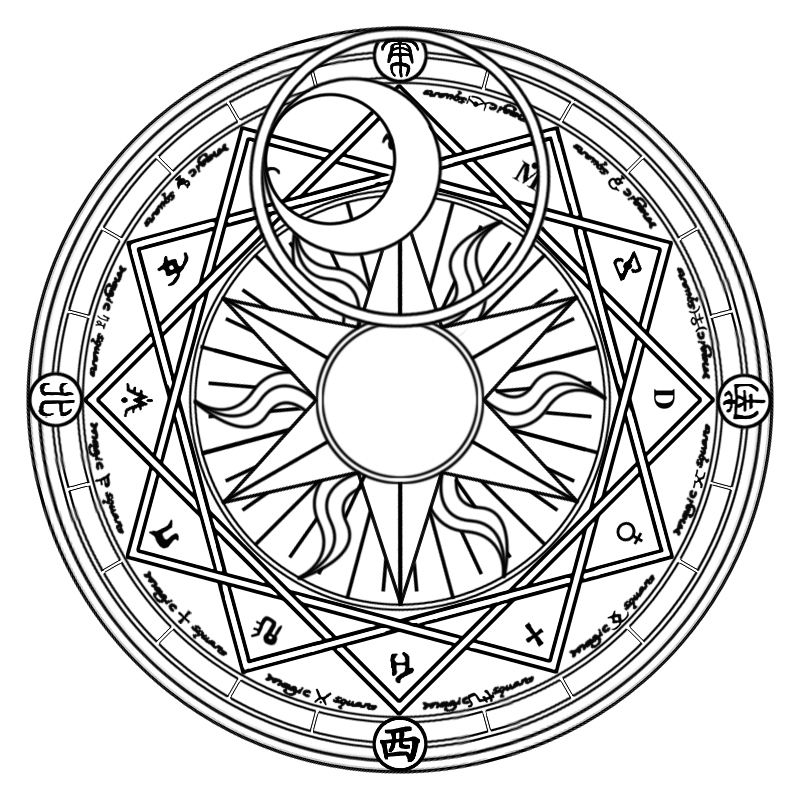 Začnime pekne od Adama, čiže od etymológie. Keď chceme nájsť odpoveď na otázku, čo je to mágia, musíme poznať pôvod samotného pojmu. Slovo mágia sa prvýkrát objavuje v antickom Grécku ako označenie vierovyznania a filozofie mágov, perzských a médskych kňazov zaroastrizmu. Slovo údajne pochádza z indoeurópskeho koreňa magh (v sanskrite mahat, v gréčtine megas, v latinčine magnus) spojeného s pojmomveľkosti. Niektorí bádatelia (napr. Eliáš) dávajú tento koreň do súvisu aj s množinou indoeurópskych slov označujúcich moc a možnosť (moc, možnosť, macht, mogen, a pod.).DEJINY MÁGIEV súčasnosti pod mágiou rozumieme niečo úplne iné, než starí Gréci. Prv, než sa ju teda pokúsime redefinovať, urobme si malú historickú exkurziu, počas ktorej pochopíme, ako mágia vznikla a ako sa vyvíjali predstavy ľudí o nej.Kdesi v hlbokom praveku, keď jediný styk so skrytými svetmi a ich obyvateľmi sprostredkúvali šamani, sa začali vyvíjať prvé primitívne filozofické systémy. Podľa modernej antropológie to bolo najprv uctievanie many, energie nachádzajúcej sa v bytostiach (najmä silných jedincoch) i neživých predmetoch. Prvé čarovné rituály boli pravdepodobne zamerané na zhromažďovanie a využívanie many. V tom istom čase vznikol aj pojem tabu, ktorý nevratne rozdelil ľudské aktivity na ezoterné a exoterné. Druhým štádiom bol animizmus, viera, že všetko vo vesmíre má dušu. Možno práve v tomto období sa prví šamani-mágovia pokúšali kontaktovať aj iné jemnohmotné bytosti, než predkov. Tu kdesi by sme preto mohli hľadať počiatok cesty, ktorá vyvrcholila vznikom evokačnej mágie. Animizmus tiež vniesol do našej kultúry holistický princíp. Ďalšia etapa vývoja ľudstva bola poznačená počiatkom náboženstva v podobe totemizmu a fetišizmu, ktoré mágiu obohatili o princíp analógie.Po prehistorickej mágii prišla so vznikom písma mágia historická. Historický vývoj mágie možno rozdeliť na starovek (orientálny a antický), stredovek a novovek. Prvé významné kroky učinili kňazi a čarodejníci starovekého Egypta, Mezopotámie, Indie, Číny a Ameriky. Vďaka archeológom sa nám zachovalo množstvo vtedajších zaklínadiel a rituálov, ktoré boli v tom čase ešte do veľkej miery prepojené s náboženstvom (veľa z nich ukrýva v skutočnosti modlitbu k bohom). Využívali analógiu (typu krv čierneho býka podporuje rast vlasov, pretože nesie v sebe vlastnosti svojho nositeľa), a hoci je v týchto rituáloch zjavná snaha o vedomé a koncentrované pôsobenie, využívanie prírodných síl je ešte slepé, bez snahy kanalizovať účinok do jedného špecifikovaného smeru. Napriek tomu je táto evolučná fáza nesmierne významná. Starovekí čarodejníci sa zaoberali liečením, divináciou (veštením), výrobou amuletov i evokáciami. Vznikali prvé mystériá a tajné spoločnosti, ktorých výskum bol už systematickejší (viď egyptský a mezopotámsky vplyv na neskoršiu židovskú kabalu, Smaragdovú dosku, či ranné čínske texty ako I Ťing). Boli to práve starovekí mágovia, kto definoval termín pravé meno a začal deliť mágiu na čiernu a bielu.Azda rovnako dôležitú revolúciu v myslení spôsobili grécki filozofi. Ich túžba po poznávaní objektivizovala mágiu, premenila ju z umenia na vedu. Antika je tiež obdobím rozkvetu mystérií (Eleuzis, Samothraké, orfická a pytagorejská škola, a pod.) a veštiarní (Delfy, Dodoma, Siwa, a pod.). Magické služby a čiastočne aj poznanie sa stávajú verejne prístupnými. Preto iste nikoho neprekvapí fakt, že v mágii sa objavujú prvé skutočné pokusy o presné definovanie prírodných zákonov práve v epoche helenizmu a rímskej dobe, teda období, ktoré spojilo vyspelé čarodejníctvo Východu s racionálnym géniom antického Západu. Metafyzický pokrok zaistený novopytagorejskou, novoplatonickou a alexnadrijskou školou, ako aj židovskými gnostikmi a mystérijnými kultmi Demeter a Mitru, bol v tom čase rovnako dôležitý ako pokrok vedecko-technický.Zlomom vo vývoji bolo inštitucionalizovanie kresťanstva ako oficiálneho náboženstva zanikajúcej Rímskej ríše. Mágia stratila svoje "výskumné" centrá v podobe filozofických škôl, veštiarní, chrámov a mystérií. V roku 364 n. l. dokonca Laodicejský koncil vydal 36. kánon zakazujúci kňazom zaoberať sa mágiou, astrológiou a matematikou. Koncily v 6.-8. storočí potom tento zákaz pod hrozbou krutých represií rozšírili na všetkých veriacich. V rovnakom čase však kresťanstvo do seba integrovalo viaceré teurgické praktiky, kostoly vznikali na miestach starovekých kultov a cirkevné sviatky sa prispôsobili pohanským. Túto veľmi úspešnú dvojtvárnosť cirkev používala aj v boji proti keltským, germánskym a slovanským náboženstvám, a používa ju dodnes na svojich frontoch v Treťom svete.Je zaujímavé, že stredoveký islam mágiu nezakazoval (pretože mág sa obracia k svojim vlastným silám, na rozdiel od pohana, či astrológa, uznávajúceho sily cudzie; mágia teda neporušuje Boží monopol v monoteizme). Preto sa práve na Blízkom východe zachovali a ďalej rozvíjali plody antického magického ducha. Najväčší moslimský mág, Džábir ibn Hajján, jednak pre budúce generácie znovu objavil Smaragdovú dosku, jednak našiel súvislosť medzi alchýmiou a mágiou. Do Európy sa mágia čiastočne vrátila vďaka židovským kabalistom, sprostredkovateľom medzi islamským a kresťanským svetom. Vznik kabaly bol ukončený v 9.-10. stor. spísaním Séfer Jecirah. Nasleduje obdobie mystických špekulácií, na ktorého zenite vzniká kniha Zohar. Kabala zažíva rozkvet najprv v Španielsku (14. stor.), neskôr sa šíri to Talianska, Palestíny a strednej Európy. Túto židovskú mystickú filozofiu môžeme považovať za základ západného ezoterického myslenia. Okrem toho kabalisti obohatili aj praktickú mágiu o prepracovanú teóriu zaklínania.V kresťanskom svete sa udržalo ľudové čarodejníctvo vychádzajúce z pohanstva a šamanizmu tzv. barbarských národov viac, ako z antickej mágie. Napriek tomu je antická inšpirácia mnohokrát viac než zjavná. Pre gramotných záujemcov o mágiu boli k dispozícii grimoáre, knihy zaklínadiel a rituálov, často z nezistiteľných zdrojov. Grimoáre boli veľmi cenné, a preto sa často dostávali do majetku panovníka (najmä na Pyrenejskom polostrove). Jednu z týchto kníh vraj daroval pápež cisárovi Karolovi Veľkému. Z obdobia stredoveku pochádza aj pokus o syntetizáciu prírodných vied (vrátane mágie) z dielne anglického mnícha Rogera Bacona a správy o systematickom magickom výskume Alberta Veľkého (mimochodom učiteľa svätého Tomáša Akvinského). Práve v 12. stor. sa uzavrel ranný vývoj stredovekej mágie.Od 13. stor. možno badať rozmach inkvizície ako prostriedku namiereného (okrem heretických hnutí) aj proti mágii. Veľmi drastická fyzická likvidácia postihla stovky vzdelaných mágov, ale i ľudových čarodejníkov a liečiteľov. Najslávnejšia reprezentácia sadistickej zvrhlosti stredovekej cirkvi, Kladivo na čarodejnice, odsudzuje napr. všetkých tých, ktorí uctievajú Bohyňu (ej, ej, wiccania!), alebo veštia pomocou rituálov posadnutosti. Rovnakou obeťou inkvizičného besnenia v 15.-18. stor. bola však aj veda (G. Bruno, G. Galilei, a i.).Silnejúci útlak spôsobil, že magické praktiky a teórie museli hľadať útočisko v heretických hnutiach (napr. albigenských) a tajných lóžach. V 15. storočí údajne vzniká silná a vyspelá skupina rosekruciánov. Pod hlavičkou Ruže a kríža sa však až dodnes skrýva okrem skutočných zasvätencov aj množstvo šarlatánov a podvodníkov. Od 10. storočia (možno už skôr) dochádza k rozkvetu potulných kamenárskych skupín, ktoré pri stavbe chrámov (najmä gotických katedrál) používali na tú dobu neobvyklé matematické a fyzikálne znalosti. Okrem toho sa vyznačovali aj starobylou symbolikou (ich pôvod podľa mýtov siaha k staviteľom Šalamúnovho chrámu) a znalosťou mágie. Postupne z nich vyrástli slobodomurárske lóže, dodnes ovplyvňujúce politickú, ekonomickú a kultúrnu sféru našej civilizácie. Od konca 18. stor. až do polovice 20. stor. zasahovala Európu vlna zakladania tajných spoločností, ktorých činnosťou mala byť práve mágia. Za všetky spomeňme napr. O.T.O., Rád zlatého úsvitu, či československú lóžu Universalia.Činnosť mágov - jednotlivcov (ako napr. Agrippa) je spojená s príchodom renesancie a oživením záujmu, jednak o prírodu, a jednak o antickú vzdelanosť. Jedinečnú šancu na rovnomerný rozvoj mágie ako súčasti vedy sme však zmeškali a práve počas renesancie sa mágia (ale aj iné náuky, napr. astrológia) z vedy vydeľuje, pretože jej pôsobenie je príliš nejasné, než aby mohlo byť skúmateľné vtedajšími primitívnymi mechanickými metódami. Napriek tomu mnoho vedcov (napr. I. Newton) sa venovali vede a mágii rovnakou mierou.Moderný systematický výskum sa spája s menom Eliphasha Leviho, Papusa, Stanislava de Guaitu a iných (19. stor.). Zamerali sa najmä na teoretickú a ceremoniálnu časť prastarej vedy. Teozofická (H. Blavatská) a antropozofická (R. Steiner) škola z mágie prebrali jej filozofiu. Činnosť G. Gardnera a ďalších nadšencov viedla k obnoveniu záujmu o čarodejníctvo, čerpajúce z našej polyteistickej minulosti (na rozdiel od mágie 19. stor. ovplyvnenej najmä judaisticko-kresťanským ponímaním sveta). Čarodejníctvo sa stalo súčasťou hnutia Wicca, dnes uznávaného ako vierovyznanie. Wicca tiež očistila mágiu od dualistických nánosov, ktoré ju čiastočne skompromitovali uznávaním Zla ako jedného z hlavných princípov sveta.Ako sme videli, mágia má za sebou búrlivú minulosť. Ešte sme ju však stále nedefinovali. Čo na to klasici?Podľa Frobenia vzájomná spojitosť javov vedie človeka k tomu, aby odvracal nebezpečie a vytvoril si nástroj použitím opačných vlastnostívnútorného vzťahu bytostí. Frazer ho dopĺňa tézou, že mágia vzniká tam, kde je predpokladaný zákon sympatie, ktorým všetky veci pôsobia na seba skrytým putom, a to na základe podobnosti, alebo faktu, že boli spolu určitý čas v kontakte. Teda základom mágie je holistické vnímanie sveta.Od staroveku je súčasťou väčšiny definícii aj schopnosť ovládať bohov, duchov a démonov. Najlepšie to vystihuje azda Weinfurter, keď hovorí, že mágia je umenie spojiť sa s neviditeľnými bytosťami, ba až s Bohom samotným, ale aj s démonmi a práve týchto podriadiť svojej vôli.Freud v zhode s tým definuje mágiu ako návod, ako si treba počínať, aby sa človek stal pánom duchov a duší a tým mohol ovládnuť aj neživú prírodu. Podľa neho je mágia technikou animizmu. No napr. A. Lehmann jasne oddeľuje mágiu od náboženstva a techniky.Najväčšie mozgy nášho sveta sa trápili aj nad podstatou magického pôsobenia. Avicenna vidí podstatu mágie v imaginácii, Campanella zas vpôsobení životnou silou ľudskou na životnú silu každej veci. Podľa G. Bruna mágia riadi prírodné sily využívajúc ich sympatiu a antipatiu; je poznaním duchovných pút medzi bytosťami a usmernením ich trvania pomocou psychickej koncentrácie a silou vôle. Agrippa zas čarovanie definoval ako spojenie, alebo presnejšie ovládnutie inej osoby. Je to puto, ktoré vychádza z čarodejníkovho ducha, jeho očami a prechádza do srdca obete. Zaklínanie je potom prostriedkom k preneseniu účinku.Jednou z najabstraktnejších, najúplnejších a najjasnejších definícií je tá od Kefera:
"Mágia je využitím neznámych, dočasne nedefinovateľných a konkrétne nedokázateľných prírodných a kozmických síl k určitému, konkrétnemu, definovateľnému a cieľavedomému zámeru."Pokúsme sa aj my o definíciu mágie. Iste sa zhodneme, že ide o vedomú činnosť využívajúcu dosiaľ vedecky nepreskúmané, neznáme, alebo nedostatočne definované sily ku konkrétnemu, definovanému cieľu. Jej pôsobenie je založené na viere vo vzájomnú spojitosť všetkých javov. Mág sa snaží pôsobiť svojou vôľou, využijúc pritom koncentrovanú imagináciu a rituál, alebo styk s nepreskúmanými, neznámymi alebo nedokázateľnými bytosťami, na skryté vzťahy medzi javmi, aby ich zmenil podľa svojho želania. Hľadá pritom bod rovnováhy, v ktorom želaný účinok môže spôsobiť s minimom použitej energie. Mágia zvyčajne pôsobí na úrovni tradične zvanej "astrálna".Mágiu máme už definovanú, ale stále nevieme, ako účinkuje. Čo je to astrál? Astrál je súčasnou vedou zatiaľ nedostatočne preskúmané pole obklopujúce všetky objekty a súčasne aj súhrn týchto polí spolu s objektmi existujúcimi na astrálnej nie však (dokázateľne) hmotnej úrovni. Mág pôsobí svojim astrálnym polom na astrálne pole iného objektu, čím vzniká dojem, akoby účinok mal pôvod vo vnútri objektu.Astrológiu možno tiež interpretovať ako náuku o prúdoch astrálnych síl vyžarovaných Slnkom, Mesiacom a planétami, ktoré v určitom vzore pôsobia na človeka. Práve astrológia a alchýmia, ako známe aplikácie astrálneho pôsobenia, nás učia, že toto je determinované existenciou určitých vzorov, konkrétneho priestorového rozmiestnenia žiaričov astrálnej energie.Ďalšou vlastnosťou astrálnej energie je možnosť jej naprogramovania mysľou. To znamená, že táto interakcia medzi objektmi sa môže veľmi ľahko a jednoducho stať nositeľkou (niekedy aj veľmi zložitej) informácie. Tá môže obsahovať adresu svojho vlastného cieľu (a teda ho aj aktívne vyhľadávať). Nielen pri tomto použití pozorujeme vytváranie v čase a priestore relatívne stabilných astrálnych polí, niekedy disponujúcich aj určitým stupňom inteligencie.Samotný pohyb tiež stojí za zmienku. Napriek neexistencii pokusov, ktorých účelom by bolo presné meranie rýchlosti astrálnej interakcie, je rozšírený názor, že mágia môže pôsobiť okamžite(!). To je dôkaz minimálne veľmi vysokej rýchlosti (t.j. blízkej rýchlosti svetla). Pri astrálnej projekcii okrem toho možno dosiahnuť zážitok cestovania do minulosti a budúcnosti, čo znamená, že astrálna energia nepodlieha zákonom klasickej (resp. relativistickej) mechaniky.Z uvedených faktov vyplýva, že nositeľom astrálnej interakcie nemôže byť nijaká doteraz pozorovaná (alebo skôr preskúmaná) častica a teda ju treba priradiť ako dodatočnú silu k štyrom známym interakciám (silná, slabá, elektromagnetická, gravitačná). Pokúsme sa ju teraz definovať! Aby to bolo ľahšie, ponúkam vám ako hypotézu informácie získané na mojich šamanských cestách do Iného sveta.Kvantom astrálnej interakcie je častica, ktorú môžeme zaradiť medzi bozóny (spolu s fotónom, hypotetickým gravitónom a nositeľmi ďalších známych interakcií). Je slabo interagujúca s inými časticami (čo môže byť celkom logická príčina toho, že ju ešte nikto nezachytil), podobne akoneutrína, alebo záhadné hypotetické wimpy. Astrálne bozóny sú produkované základnými kameňmi hmoty, kvarkami (preto má všetko v našom vesmíre svoj odraz na astrálnej úrovni). Zatiaľ sme sa pohybovali na pôde vedeckej špekulácie (ak je jej základom hypotéza existencie tejto častice). Teraz ju však opustíme a vydáme sa úplne neznámym smerom, sprevádzaní iba informáciami, ktoré by väčšina vedcov považovala za nedôveryhodné.Podľa dobre informovaného zdroju v Hornom svete, sa pohyb astrálneho bozónu uskutočňuje v piatich priestorových rozmeroch, nie troch, ako ich pozorujeme. Práve z toho pramení nízka miera interakcie s bežne pozorovanými časticami.To mu tiež dovoľuje prekročiť "prikázanú" rýchlosť svetla. Vlastne je to druh tachyónu, obľúbenej častice vo vedecko-fantastickej literatúre.Každý kvark možno definovať niekoľkými vlastnosťami ako hmotnosť, farba, či náboj. Môj zdroj však hovoril aj o ďalšom, dosiaľ nepreskúmanom atribúte, ktorý nazval informáciou (mohli by sme použiť aj slovko vedomie, či duša). A kvantová informácia je prenášaná práve astrálnymi bozónmi. Preto ich možno tak ľahko programovať, preto pôsobia priamo na naše vedomie (v širšom zmysle slova). Naprogramovanie môže dokonca uvoľniť obrovskú energiu uzavretú v tejto častici (inak by mágia nefungovala, pretože energia, ktorou astrálny bozón pôsobí pri svojej interakcii s hmotnými trojrozmernými objektmi, musí byť minimálna).Predchádzajúce odseky sú z hľadiska kvantovej fyziky len nesúvislou a nedostatočne vyjadrenou hypotézou. Môžu byť však prvým krokom k vytvoreniu kvantovej mágie, ako samostatnej vedy vo vnútri teoretickej mágie. Vysvetľujú totiž mnoho tajomných javov, s ktorými sa vo svojej praxi stretávame.Ale vráťme sa k mágii takej, akú ju poznáme z knižiek. Ako ju správne použiť? Táto kapitola vám v zhustenej podobe ponúka základy teórie mágie, podľa ktorých dokáže čarovať každý inteligentný človek (pokiaľ má však na to vnútorné predpoklady - prípadné pochybnosti konzultujte so svojim astrológom:-)).Každý magický úkon vyžaduje existenciu SUBJEKTU (ten, kto čaruje). OBJEKT by mal byť čo najpresnejšie definovaný (aj keď nemusí byť plne pomenovaný a nemusí vôbec v prítomnosti subjektu existovať - viď latentné kliatby chrániace staroveké ceremoniálne predmety a hrobky). Medzi subjektom a objektom existuje vzťah, ktorý treba zmeniť (tento vzťah môže byť absolútne bezvýznamný, t.j. obaja pôsobia kvázinezávisle).TRANSFORMÁCIA vzťahu (želaný účinok magického úkonu) je preto ďalším dôležitým pojmom. Subjekt môže (ale nemusí) definovať aj dodatočné atribúty transformácie (CESTU, ktorou sa bude uberať). Medzi ne patria najmä čas (kedy má kúzlo zaúčinkovať) a priestor (kde má účinkovať, kde sa má dovtedy pohybovať, akým spôsobom sa má dostať k objektu). Presná definícia cesty zvyčajne zvyšuje úspešnosť čarovania.Skutočný mág označuje prinajmenšom objekt čarovania pomocou jeho pravého mena. To je zvukovým vyjadrením vzťahu medzi objektom a vesmírom. Čo to znamená? Zamyslite sa nad otázkou, kto ste! Ste Ján Hruštička. Tak vás vníma väčšina ľudí. Pre vašu partnerku ste Janko. Vzťah k štátnym orgánom zas vyjadruje rodné číslo. Priatelia vás volajú Janči, pre svojich zákazníkov ste pán hlavný. Tak kto ste? Meno najbližšie vašej podstate, meno označujúce vnútorný vzťah k vesmíru ako celku, nazývame pravé meno. Málokto pozná svoje vlastné pravé meno a ešte menej ľudí dokáže zistiť to cudzie. Keďže pomocou jeho znalosti môžeme veľmi efektívne čarovať, jeho vlastníctvo je veľmi cenné, a tak ho vnímali aj všetky kultúry v dejinách ľudstva.Základným prostriedkom magického pôsobenia je zaklínadlo. To možno považovať za nositeľa informácie obsiahnutej v magickom úkone (okrem toho by mal takýto úkon obsahovať aj dostatočnú energiu). Zaklínadlo môže mať formu myšlienkovú (predstava), vyslovenú (citácia, alebo iné verbálne zaklínanie), alebo hmotnú (najčastejšie grafickú, v podobe amuletu, či pantaklu). Jeho obsah musí vyjadrovať (jednoznačne) subjekt,objekt, transformáciu, po prípade cestu.Tak, a práve ste sa dozvedeli niečo o podstate tvorby zaklínadiel. Pre nedostatok priestoru tu neuvádzam príklady, ani nerozvádzam jednotlivé časti výkladu. Musíte si počkať na nejakého štedrého vydavateľa, či sponzora, ktorý by moju odbornú syntézu mágie chcel vydať knižne. Ak ním ste, budem veľmi rád, ak ma kontaktujete v spoločnosti NIRGAN:-).Isteže samotná teória zaklínania nestačí k tomu, aby ste sa stali úspešným mágom. Musíte vedieť zhromažďovať a skladovať energiu, disponovať vyspelou imagináciou, vytrvalosťou a schopnosťou koncentrácie. No a samozrejme mať v sebe dostatok vôle a lásky, aby ste neskĺzli do niektorej z nebezpečných priepastí číhajúcich okolo cesty Mága.Ale tým sa dostávame k deleniu mágie na bielu a čiernu. Táto klasická dichotómia (poznali ju už v starovekom Babylone, ale presadila sa až v 12. stor. n. l.) je delením mágie podľa účelu čarovania. Samotná mágia je však len jedna, biela a čierna mágia je rovnakým nezmyslom ako biela a čierna jadrová fyzika. Preto by sme mali radšej hovoriť o bielych a čiernych MÁGOCH (tak ako hovoríme o jadrových fyzikoch zamestnaných v jadrovej elektrárni a jadrových fyzikoch zamestnaných v továrni na zbrane hromadného ničenia). Biely mág svojimi činmi pomáha, čierny ubližuje.V princípe nikdy nevieme, či astrálnym zásahom niekomu neublížime. Skúmal niekto následky rozháňania oblačnosti nad Banskou Bystricou na búrky v juhovýchodnej Ázii? Vždy ovplyvňujeme viac objektov, než ten na ktorý sme sa zamerali. Preto by sme si vždy mali rozmyslieť, či mágiu v tom konkrétnom prípade musíme použiť, a ak áno, tak kúzlo radšej starostlivo formulujme.Ale čierny mág ubližuje programovo. Spôsobenie škody je jeho úmyslom. Je to človek, ktorý nepochopil skutočnú podstatu celistvosti sveta, človek, ktorý, ignorujúc zákony kauzality, ubližuje v prvom rade sám sebe. Jeho ego ho sťahuje do hlbín, v ktorých čaká iba šialenstvo.SMARAGDOVÁ DOSKAStarobylý text, ktorého pôvod je zahalený legendami, odhaľuje jednoduchými slovami najdôležitejšie zákony mágie. Prinášame vám český preklad Smaragdovej dosky, tak ako ho napísal významný český hermetik, Pierre de Lasenic.Smaragdovú dosku (Tabula smaragdina) údajne napísal egyptský boh Thowt, zvaný Grékmi Hermes Trismegistos (Hermes trikrát najväčší). Tento krátky, ale veľavravný traktát bol podľa legendy nájdený Alexandrom Veľkým (podľa iných mýtov Apollóniom z Tyany, alebo Sárou) na smaragdovej doštičke. V skutočnosti bol jej arabský text prvýkrát uverejnený v 8. storočí. Najstaršia latinská verzia je uložená v Bibliothéque nationale v Paríži a predstavuje ju prepis z 12. storočia. Súčasní experti predpokladajú, že Smaragdová doska je egyptského, perzského, alebo gréckeho pôvodu a vznikla pravdepodobne v epoche helenizmu (možno však už skôr).Nech je jej pôvod akýkoľvek, Smaragdová doska sa stala základom hermetických náuk a západnej ezoterickej tradície vôbec.Preklad Smaragdovej doskyJest pravdivé, jest jisté, jest skutečné, že to, co jest dole, jest jako to, co jest nahoře a to, co jest nahoře, jest jako to, co jest dole, aby dokonány byly divy jediné věci.A jako všechny věci byly učiněny z jediného, za prostředkování jediného, tak všechny věci zrodili se z této jediné věci přizpůsobením.Slunce jest jeho otcem, měsíc jest jeho matkou, vítr nosil jej vy svých útrobách, země jest jeho živitelkou.On jest otcem universálního telesmatu celého světa.Jeho síla jest celá, když byla proměněna v zemi.Oddělíš zemi od ohně, jemné od hrubého, opatrně a nanejvýš moudře.On vystupuje od země k nebi a zase znova sestupuje z nebe na zemi a příjmá sílu věcí hořeních i doleních.Takto budeš míti slávu celého vesmíru; veškerá hmota prchne před tebou.Tu sídlí síla, ze všech sil nejmocnější, která překoná každou jemnou věc a pronikne každou věc pevnou.Takto stvořen byl vesmír.Odtud vzejdou přizpůsobení podivuhodná, jichž způsob jest zde.Proto jsem byl nazván Hermes Trismegistos, maje tři části filosofie celého vesmíru.Co jsem pověděl o magisteriu slunce, jest úplné.
PentagramJe to päťcípa hviezda v písaná do kruhu, asi najznámejší magický symbol. Má mnoho významov a rozličných interpretácií. Jeden z najčastejších opisov vysvetľuje štyri živly (zem, vzduch, voda, oheň), nad ktorými dozerá duch. Keď sa využíva v rituáloch, väčšinou je nakreslený (pierkom, mečom alebo Athame do vzduchu) na samotnom začiatku a má za úlohu chrániť čarodejnicu. Často krát je aj súčasťou oltára. Ako ochranný symbol sa nosieva aj na príveskoch a pod.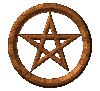 Má viacero využití pri mágii a meditácii, pri objavovaní vlastného vnútra.PentakelJe to vlastne upravený pentagram, ku ktorému sú pridané iné symboli. Opäť má účel hlavne ochranný (magický štít), niekedy vyjadruje zem.
Taktiež sa využíva ako súčasť symboliky celého sabatu (covenu) - napriklad na rozlíšenie skúseností, ktoré daná čarodejnica zvládla, alebo aj ako súčasť runy pri písaní mena čarodejnice. Keď sa používa pri mágii, býva vyrobený z vosku, alebo prírodných materiálov. V niektorých tradíciách sú zhotovované aj zo zlata, striebra, medi či železa. Vtedy sa doň vyrývajú rôzne nápisy a symboli a pentakel sa používa pri vysväcovaní kruhu, ako magická pomôcka alebo ako talizman.Šalamúnov pentakel - Šalamúnová pečaťJe to mocný symbol, špecializovaný na magické účely. Môže reprezentovať Boha alebo človeka a štyri prírodné živly, spolu s piatimi zmyslami, päť zranení spôsobených Ježišovi a päť bodov ľudského tela a pod. (viz. istý obraz od Leonarda da Vinciho)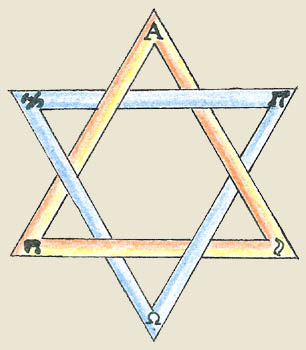 Často krát je popísaný menom rôznych síl, ako Boh, Anjel... Takéto talizmany sa používajú na pomoc mágovi ovládať energiu prijatú od dotyčnej bytosti.Používa sa na otvorenie, ochranu, a zatvorenie kruhu, taktiež ako ochranný symbol proti čiernej mágii a ako symbol "vlády ducha". Tento pentakel je možné nájsť aj na oblečení mágov a pod.Istá kniha o symboloch vraví: "Ako starodávny symbol sa objavuje v spisoch a obradoch kúzelníkov a je silne spojený s hebrejským mysticizmom; odtiaľ podoba s Dávidovou hviezdou. Vrcholom nahor postavený trojuholník ako symbol ohňa a mužskej energie je dokonale a harmonicky prepletený s obráteným trojuholníkom - symbolom vody a ženskej energie. Základy oboch trojuholníkov sa vzájomne rozdeľujú pod vrcholmi a symbolizujú vzduch a zem. Pečať zobrazuje štyri živly, ktoré v kombinácii s číslom tri (trojuholníkom) vytvárajú magické číslo sedem. Napriek tomu, že Pečať má len šesť vrcholov, vraví sa, že siedmy, neviditeľný, predstavuje duchovný prvok premeny a zjavuje sa vnútornému zraku kúzelníka pri meditácii nad pečaťou."Otočený pentagram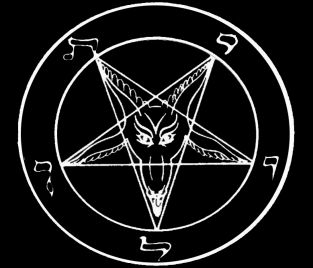 Je symbolom satanizmu a do otočeného symbolu je občas nakreslená aj capia hlava, ako symbol zla. Tento pentagram nemá s wiccou nič spoločné a využívajú ho výlučne ľudia, ktorých priťahuje zloba alebo výsmech Kresťanstvu.ReinkarnáciaČo ti to povie?Reinkarnácia je stará viera. Je súčasťou mnohých náboženstiev. Verí sa, že ľudský duch, čiže duša, je božským zdrojom. Ale vzhľadom k vlastnému vývoju je potrebné, aby duša v životě prežila všetko. Reinkarnácia tiež logicky vysvetľuje existenciu ,,zázračných detí". Zázračné deti vládnu vedomosťami, ktoré si priniesli z minulého života. Pre toho kto neverí v reinkarnáciu je ťažké pochopiť i smrť dieťaťa. Aký bol vôbec zmysel života dieťaťa, keď trval len nikoľko rokov?? Dieťa sa naučilo všetko, čo mu bolo určené pre jeho konkrétný život a tak šlo ďalej. Prirovnaním k tomuto sú triedy školy. Vstupujete do prvej tiedy, naučíte sa základom. Keď ju zvládnete, ukončíte triedu a máte prázdniny a potom postupíte do vyššej triedy. V každom živote musíte získať určité množstvo vedomostí a prežíť určité množstvo vedomostí a prežíť určité množstoí zážitkov. Jakmile toto splníte váš život skončí (umiete). Pokiaľ postoupíte do vyššej triedy narodíte se v inom tele. Preto si nepamätate nič z minulého života. Pocit déja-vu je pocit, že už se niečo stalo skôr. Niekterí tento pocit poznajú. Napríklad poznáte človeka a máte pocit akoby ste sa s nim poznali už dávno. V akéj forme sa vraciame na zem?? Niektorí si myslia, že sa nemusíme vrátiť vždy v ľudskej podobe. V čarodějníctve sa verí, že všetky veci maju duše (samozrejme že duše maju i ľudia a zvieratá.).Tí, ktorí nevria v reinkarnáciu, často uvázdajú: Ako to, že ale na svete ľudia stále pribúdajú?? Je to tím, že i duše sa rodia nové a i umierajú. Neexistuje proste počet duší, ktoré sú nesmrteľné to nie. Máme teda ,,Nové duše" - tie prežívajú svoju prvú reinkarnáciu a máme i ,,Staré duše" - tie prešli radou životov.
Odplata.
Reinkarnácia privázda myšlenky na karmu. Karma sa spravidla považuje za systém odmeny a trestu platiacej vo všetkých životoch. Ale ak sa dopustíte zla v jednom živote, budete za to musiet platiť v budúcom. Často sa hovorí o ,,karmických dlhoch" a o ,,karmických trestoch", ale zriedka o ,,karmických odmenách". Čarodejníctvo (wicca) má na toto názor tento: ,,Čiň dobro a dobro sa ti vráti. Ak pácháš zlo, zlo ťa postretne". Výška odmeny i trestu je trojnásobná. Tz., že pokiaľ spácháš zlo, 3x se ti vrátí spät, urobíš dobro 3x sa ti vrátí v dobro. Ale neznamená to, že keď niekomu dáte pesťou do oka, neznamená to, že vám to 3x vrátí, ale že si napríklad v budúcnosti zlomíte nohu či niečo iné. Takéto zážitky nie sú závislé na minulých životoch. Ale tiež nesmiete len sedieť a hovoriť si:,, Všetko je dopredu určené, len to proste prežijem". To nie. Nezabudníte VYTVÁRATE SI SVOJU VLASTNÚ REALITU.Medziživoty
Dĺžka času stráveného medzi životmi môže byť rôzna podľa vašeho štúdia lekcií a ich integracií s predchadzajucími lekciami. Tiež záleží na potrebnej príprava na budúcom ,,semestri" (živote). K vývoji a pokroku nedochádza len v tomto živote, prebieha i v ,,meziobdobiach". Určita ste počuli o ,,strážných anjeloch". Určite áno. Znamená to, že tu na Zemi duch vždy dozerá na menej vyvinutého ducha. Vzhľadom k tomu, že v medziobdobiach neexistuje čas, dohľad nad duchom spojeným so zemou po jeho celý život nezbrzdí pozorovateľov pokrok. Naopak to bude vzťah niečo ako ,,učitel - žiak".Astrálne cestovanieJe mou povinností nejprve povědět, co vůbec astrální cestování je. Nejedná se zde o cestování jak je známe z našeho života nýbrž o to, které z našeho života neznáme. Astrální cestování je někdy nezýváno OBE, z anglického Out of Body Experience, jenž v překladu znamená mimotělné zkušenosti, volně přeloženo jako zážitky mimo tělo. Co se tím vlastně myslí, zážitky mimo tělo? Jedná se o jev, kdy lidský duch spolu s duší opouští naše fyzické tělo. Předpokládám, že každý ví, co je to zážitek blízký smrti neboli klinická smrt. V takovém případě také duch opouští tělo.V mnohých případech se tak stává po následku nějakého šoku, nehody, či operace. Po chvíli shlédnutí na vlastní tělo se otevře jakýsi tunel, kam pak jdete... atd. U astrálnímu cestování je tomu jinak, člověk nepotřebuje zažít nějaký šok, či nehodu, místo toho klidně leží na posteli a prostě si opustí tělo... 

Astrální sféraJako se naše fyzické tělo pohybuje po fyzické zemi, tak i astrální tělo potřebuje svojí atmosféru, nějakou onu zemi. A tak se dostáváme k otázce, co jest astrální sféra, nebo prostě astrál. V lexikonu magie můžeme najít definici: nevnímatelná substance ve vnímatelném světě. S tím si pravděpodobně nevystačíme. I když předcházející definice je správná, přece jen potřebuje trochu doplnit. Astrální sféra je opravdu sférou procházejíc naším hmotným světem, je vším ve všem. Matematicky vyjádřeno je nadmnožinou našemu hmotnému světu. Stejně jako atomy a molekuly jsou všudypřítomné ( ale hmotné ! ), tak i astrální sféra je všudypřítomná. Je to něco jako nadsvět našeho skutečného světa. Ovšem s určitými rozdíly. Zde na naší zemi dýcháme kyslík, u moře má tlak 101.25 kPa. Vzduch je tam hustější, oproti například vrcholu vysoké hory, kde je tlak menší, hůře se tam dýchá. Vzduch na takové vyšší hoře je tedy o mnoho jemnější, ale stále přístupný. Na Mount Everestu je vzduch ještě jemnější, tak jemný, že jej člověk potřebuje dýchací přístroj. A tak zákonem analogie můžeme dospět k závěru, že s astrální sférou je to také tak. Ovšem tam venku není žádné nahoře a dole !! U astrální sféry se používá údaj hustoty vibrací. Sama astrální sféra se může rozdělit minimálně na další tři podsféry rozděleny opět podle hustoty, s plynulou návazností. 
Směřem nahoru po ose Y se nám zvyšuje hustota astrální sféry.Červená odděluje 3 druhy světů, jenž jsou sobě nadmnožinami. Hmotný svět náleží astrálnímu a astrální sféra náleží mentální.V první části úplně zleva je patrné zvyšování hustoty směrem k fyzické sféře ( dimenzy ), spolu s tím souvisí vnímání času a prostoru v těchto sférách. To vás pravděpodobně upoutalo z druhého sloupce. Je nám jasné, že v našem hmotném světě vnímáme čas a prostor. Prostor jako místnost, ve které právě sedíte a čas strávený čtením těchto stránek :-) Tyto dva důležité principy nám garantují existenci v našem fyzickém světě, bez toho, aniž bychom ze zmatku zešílely. V nejnižší úrovni astrální sféry je ještě čas a prostor vnímán. Astrální cestovatel má v takovém případě mnoho energie. Má velkou výhodu, že se neztratí ve zmatku ducha. Jasně vnímá prostor a časově vnímá ( pozoruje ) události v prostoru se odehrávající se. Je nyní obrazně duchem, což mu umožňuje procházet zdmi, navštěvovat jako duch své přátele apod. V této části dochází k zážitkům blízkým smrti ( NDE - Near death experience )Ve střední úrovni astrální sféry postupně prostor mizí, což může astrálního cestovatele uvést ve zmatek. Prostor je vnímán způsobem konečných nekonečných vzdáleností, alespoň ohledně samotného cestování. Astrální cestovatel si v takovém případě pomyslí na nějaké místo a v tom okamžiku se tam nachází. Překonal tedy vzdálenost v nulovém čase. Proti tomu je rychlost světla nudně pomalá. Na cílovém místě již astrální cestovatel vnímá vše tak, jak má. 
V nejvyšší úrovni astrální sféry člověk přichází i o vnímání času. Chtěl bych zde upozornit, že čas a prostor z našeho pohledu ubývají stejnou měrou, čili ve střední sféře "čas, prostor již není" bychom mohli nahradit "prostor je, čas ne". V této sféře je člověk schopen cestovat v čase.Druhy astrálního cestováníJiž jsem přečetl mnoho knih pojednávajících o astrálním cestování,OBE,OOBE a lucidním sněni. V každé z nich byla zmíněna jen ta část, které kniha náležela a o ostatních případech se nepsalo. Mylně jsem se domníval, že se jedná o to samé. Později jsem se sám přesvědčil o tom, že tomu tak není. Nyní tedy přejdu k popisu jednotlivých fenoménů:OBE,OOBE,Astrální projekce je to zkratka z angličtiny Out Of Body Experience, což v překladu znamená zážitek mimo tělo, nebo zkušenost mimo tělo. Když prožíváte tento typ mimotělné zkušenosti, prožíváte ji v reálném čase. To vám umožňuje vnímat události tak, jak logicky jsou - popořadě. Je to způsobeno tím, že se vaše astrální tělo nachází v nejbližší sféře k naší fyzické, jak jsem již předeslal. Pro pochopení uvádím příklad: Když astrálně cestujete a nacházíte se na rušné ulici, vidíte mnoho událostí, auta jezdí, lidi pobíhají sem a tam. Když se podíváte na nějaké hodiny, zřetelně uvidíte pohybující se vteřinovou ručičku. Je to tudíž reálný čas, není zpomalený, zrychlený nebo žádný. Název astrální projekce může svádět k domněnce, že jde jen o projekci utvořenou v mysli, čili vzdálené vnímání místa, ze kterého se údaje reprezentují jako, kdybychom na onom místě byli - stručně, že by se jednalo o mentální putování. Tento název, zejména slovo projekce, je použit, aniž by se o projekci jednalo. Například kniha od Roberta S. Petersona Astrální projekce pojednává o OBE. 
Astrální cestování představuje skoro to samé, co OBE, ale s tím rozdílem, že zde žádný čas není. Je těžké popsat svět, kde není čas pro průměrného člověka. Zde se není žádná minulost, přítomnost ani budoucnost a zároveň je tu všechno pohromadě. Opět uvádím příklad pro bližší pochopení: Opět astrálně cestujete a jste na stejném místě co minule, tedy na rušné ulici. Zde ovšem žádná auta nejezdí, lidi nechodí a ptáci nepějí. Je to z toho důvodu, že v žádném čase tu žádní lidé nemohou chodit. Když už však budete na té ulici, spatříte ulici samotnou a baráky, což logicky odporuje tomu, co jsem před chvílí naznačil, že v žádném čase tu žádné baráky stát nemohou. Jde o to, že ony baráky tam stojí například 70 let, za onu dlouhou dobu, co na tom místě stojí, zanechaly v astrální sféře svůj otisk, který je patrný i bez času. Pro bližší pochopení uvádím další příklad: Ocitnete se ve vašem městě na náměstí, vznášíte se tam a prohlížíte si domy. V tom spatříte uprostřed náměstí sloup. To je ale divné, jelikož dobře víte, že tam ve skutečnosti žádný není. Přiletíte k němu blíž, aby jste si ho prohlédli, jediné, co zjistíte, že je skutečný. Dejme tomu, že za měsíc jdete do knihovny půjčit si knihu o minulosti vašeho města. Na některých fotkách či rytinách v oné knize je skutečně zachycen sloup uprostřed náměstí, který jste spatřili, když jste astrálně cestovali. Co se tedy stalo? Byly jste v astrální dimenzi. Ten sloup, který jste tam spatřili stál v letech 1750 až 1938, což bylo 188 let, za tu dlouhou dobu vryl otisk svého tvaru do astrální dimenze kde zůstal. Lucidní snění jak už název napovídá je vlastně astrální cestování během snu. Možná se vám už několikrát stalo, že se vám zdál nějaký sen a zároveň jste věděli, že to je sen. To asi tak bylo všechno. Abyste měli lucidní sen ( lucid = průzračný ), je potřeba se z onoho snu probrat a změnit chod snu, tak, jak chcete vy. Zdá se vám například, že stojíte na louce, napravo od vás je zlatý poklad a nalevo je fotbalový míč. Normální sen by vypadal tak, že si pokladu nebudete všímat a začnete si kopat s míčem. Vy však z toho snu procitnete, zjistíte tedy, že se jedná o sen. Proč by jste si měli kopat s míčem, když je vedle vás poklad? Tím, že začnete ovládat svůj sen, můžete se jít podívat na onen poklad, což jste původně vůbec neměli udělat. Můžete však i víc, můžete například stejně jako u OBE navštívit své známé a pak se přesvědčit o tom, jestli to co jste viděli byla pravda. Můžete sen například měnit podle celé vaší fantazie, tak jak chcete vy. Můžete se vznášet, můžete nechat vznášet ostatní věci ( telekineze ), můžete předměty ve vašem okolí nechávat mizet a objevovat se ( materializace ), můžete si i vyzkoušet sebevraždu. Co všechno jde měnit ve snu jsme mohli vidět například ve všech Nočních můrách z Elm StreetMentální cestování Již v úvodu jsem se zmínil o tom, že při astrálním cestování opouští fyzické tělo duch i duše ( astrální tělo ). Při mentálním cestování opouští tělo pouze duch. Je tedy pouze na cestovateli, jaký druh si zvolí. Je samozřejmě třeba brát zřetel na určité rozdílnosti mezi astrálním a mentálním putováním. Při astrálním cestování si cestovatel bere své vlastnosti. Když se nalézá mimo tělo, tak jeho pozorování zahrnují i emoce. Emočně může projevit sympatie či odpor k nějaké shlédnuté věci. U mentálního cestování je člověk je myslícím duchem, bez oněch vlastností, čili jen pozorovatel. Události v něm nevyvolají žádné emoce. Při astrálním cestování je například člověk schopen působit na fyzický svět, přemysťovat věci, klepat a jiné podobné hříčky na postrašení svých známých. Takové věci zde však nenaleznete.Čtenář pravděpodobně již počal přemýšleti nad onou mentální sférou, podám tedy krátké vysvětlení. Stejně jako astrální sféra je nad sférou fyzickou, tak mentální sféra je nad sférou astrální. Opět zde platí zákon analogie. A stejně jako fyzické tělo nemůže navštívit astrál, tak astrální cestovatel nemůže se svým tělem navštívit mentální sféru, ta již náleží mentálnímu cestování ( duchovnímu cestování ).Kromě výše uvedených druhů existují ještě další možnosti, které sice nespadají pod tento fenomén, ale mají obdobné výsledky, tím myslím například vidění na dálku. Pravděpodobně si teď myslíte, že až budete astrálně cestovat, tak nerozeznáte, zda se jedná o OBE,astrální cestování, či lucidní sen. Můžu potvrdit, že zpočátku jsem opravdu nevěděl, o co se jedná. S přicházející praxí však sami poznáte, kde se nacházíte, nemůžete čekat nějakou ceduli s nápisem "Toto je vyšší sféra, zde již není čas". Bohužel vás uvedu ještě ve větší nepřehlednost, když vám sdělím, že tyto zážitky mohou být občas spojené, či návazné. Míním tím například přecházení z OBE do snu, pravý přechod nerozeznáte, vše si musíte uvědomit až po návratu do těla. 
Obyvatelé  astrální sféryStejně jako náš hmotný svět má své obyvatele, tak i astrální. Narozdíl od naší planety jsou však roztroušeni po různých sférách, které jim náleží. Platí však stejná věc, že v nižších je jich přece jenom více, stejně jak zde na zemi. Především, jak vás napadlo se jedná o nebožtíky, ti neobývají pouze jednu sféru, ale můžeme je nalézt po téměř všech sférách, s tou podmínkou, že výše se dostanou ti lidé, kteří jsou více duchovně založení a to nejen z teoretického hlediska. Největší materialisti a skeptici ve vše nadpřirozené zaujmou po smrti nízkou sféru astrální úrovně, naproti duchovněji založenější lidé, včetně astrálních cestovatelů budou mnohem výše . Nejsou to však jen oni. Jsou zde i bytosti čistých živlů, což jsou Salamandři ( oheň ), Sylfy (vzduch ), Undiny = Rusalky ( voda ), Gnómové = trpaslíci ( země ). Možná nyní zíráte s určitým posměchem, ale tyto bytosti jsou stejně tak skutečné, jako vy, nebo já a nejsou tedy výmysly pohádek, ovšem astrální cestovatel je bez řádné přípravy nepotká. Jelikož při setkání s těmito bytostmi jsou kladeny různé podmínky, jejichž nedodržení může vést a vedlo by k smrti astrálního cestovatele, tak zde nenaleznete jakýkoli návod na setkání s nimy. Dále jsou to pak andělé, duchovní strážci a vůdci, elementárové, elementálové, larvy, fantómové, démoni a samozřejmě zde také můžete narazit na další astrální cestovatele. Z každou zde vyjmenovaných bytostí se můžete setkat a navázat s ní kontakt. Stejně jako tomu je u lidí, můžete narazit na dobré a zlé bytosti. Stejně jako, když jdete na ulici, tak nevíte, kdo z vašeho okolí je dobrý a u koho je tomu naopak. Pokud vás potká nějaká bytost s negativními vlastnostmi, tak z toho pro příští cestování vyvstane strach a příště již nebudete tak moc chtít opustit tělo.
Kontakt s bytostmiJako první vás napadne, jak se s tou nějakou bytostí dorozumíte. Po chvilce přemýšlení snad každého z vás napadne telepatie. Jedná se o tak zvanou kosmickou řeč - řeč myšlenek a idejí. Neexistuje tedy něco jako jazyk, kterým se hovoří. Každý slyší toho druhého v řeči, která je mu nejbližší - u nás tedy v češtině. Každý takto kontaktovaný vnímá tak, jak je zvyklý. Jistě si vzpomínáte na ty experimenty s telepatií, kreslením obrázků a zenerovými kartami - z vlastní zkušenosti tvrdím, že to všechno je zbytečné plýtvání časem, dle mého názoru se nejedná o klasickou telepatii. Když se dorozumíváte s nějakou bytostí telepaticky, tak slyšíte její myšlenky jakoby uvnitř vaší hlavy, zcela jasně a srozumitelně. Nechci vám vnucovat svůj názor o tom, že je lepší snažit se kontaktovat lepší bytosti. Dle vašeho osobního přesvědčení záleží jen na vás, ke kterým silám tíhnete, jestli k dobrým nebo zlým. Rozdíl je obrovský, ty dobré vás plně neuspokojí tím, co vám mohou nabídnout, pokud se nejedná o znalosti. Hlavní je, že vám neublíží. Démoni však nabízejí mnohem víc, jako třeba bohatství, slávu, vědění, moc nad životem a smrtí, zní to lákavě a je opravdu těžké některým svodům odolat, ale nakonec by jste na to doplatili. Dejme tomu, že byste kontaktovali nějakou bytost a uzavřeli s ní pakt. Po zbytek života, nebo na nějakou dobu ( Faust měl smlouvu s Mefistotelem na 24 let ) by vám ochotně sloužil, nebo jeho poddaní. Vše co by jste chtěli a co by bylo v možnostech oné bytostí, by se stalo. Avšak po vypršení lhůty, nebo po smrti by jste se odebrali do sféry oné bytosti a sloužily pro změnu jí.
Astrální pohledNáš normální zrak ( 2 oči ) nám umožňuje vidět záběr pod úhlem 220° před sebe bez toho, aniž bychom se otáčeli. U astrálního těla tomu je jinak. Když jste mimo tělo, nemáte žádné oči. Představte si, že jste bod vědomí v prostoru, vše vidíte pouze z tohoto bodu, a to vše myslím záběr 360° na obě strany a nahoru a dolu. Vidíte tedy všemi směry v jeden okamžik. To způsobí dost velký zmatek v našem vnímání prostoru. Takže, když se vám to poprvé stane, budete dost vedle… Nelamte si však z toho hlavu, ve většině případů ostatní strany ani nepostřehnete, budete jen vnímat to, co je před vámi. Já si například toto sférické vidění vůbec neuvědomuji. Párkrát se mi stalo, že jsem začal vnímat na víc stran a bylo to docela hnusný.
Efekt Alenka v říši divů
Když astrálně cestujete, mohou se vám přihodit různě divné věci, je to způsobeno tím, že v astrálním světě je všechno možné. Hodně věcí tvoříme vlastníma myšlenkami. Často o tom ani nevíme, co nám naše mysl přichystala. Uvedu malý příklad: Jste například ve vašem pokoji. Vše vypadá jako obvykle, ale něco tu nesedí. Všimnete si, že máte v pokoji dvoje dveře, ačkoli ve skutečnosti máte pouze jedny. Logicky si odvodíte, že ty dveře tam určitě nikdy být nemohli ( neplést si s příkladem o sloupu uprostřed náměstí, kde opravdu kdysi mohl být ). Poletíte-li blíž si prohlédnout ony dveře, zjistíte, že jsou stvořeny absolutně dokonale. Projdete-li normálními dveřmi, octnete se tam, kde by jste čekali, za nimi. Projdete-li ale falešnými dveřmi, tak se většinou objevíte na místě, které neexistuje a kde je všechno možné, můžete také skončit v jiné dimenzi. Kdo četl Alenku v říši divů, ten ví, že je možné úplně vše. 
Předpoklady
Když to napíšu stručně, tak žádné předpoklady nejsou až na jeden, ten nejdůležitější: Musíte tomu věřit, pokud budete mínění, že něco jako astrální cestování neexistuje, tak se vám nic nepodaří a opět se utvrdíte na svém přesvědčení. V mnoha knihách jsem četl různé podmínky, co musím učinit, když chci astrálně cestovat. Z vlastní zkušenosti jsem se přesvědčil, že tomu tak není. Stručně zde tedy popíši svá zjištění a vyvrátím, některé omyly, kterými jsem byl stejně jako mnozí jiní mystifikován. 
Ležení hlavou na sever.Četl jsem, že siločáry země by měli být v souladu s magnetickým tokem ve vašem těle. Má postel, z které podnikám většinu astrálních cest je na sever, ale to je pouze náhoda. Mnohokrát jsem cestoval, ať již jsem byl hlavou na jakoukoli světovou stranuLežení na zádech
Je to popravdě nejpřijatelnější poloha, kterou vřele doporučuji, ale opět není nezbytně nutná. Občas jsem opouštěl tělo na boku a šlo to. Výhoda ležení na zádech je tak, že jste méně náchylní k usnutí - jen si vzpomeňte, kolik z vás usíná na boku. Nejíst X hodin před astrálním cestováním
Nevidím důvod, proč by jste to měli dělat. Abych nevzbudil zájem okolí, jdu se po obědě jakoby trochu prospat, ve skutečnosti však hned podnikám astrální cesty. Říká se též, že když už jíst, tak jen lehká jídla. S tímto názorem bych už víc souhlasil. Občas se mi stane, že si lehnu s úmyslem astrálně cestovat, když v tom mi tak hlasitě začne kručet v břiše, že se to nedá poslouchat, takže nemáte klid.Nepít X hodin před astrálním cestováním ,s tím též nesouhlasím, když máte žízeň, jen se napijte, ale nepřežeňte to, ať neběháte často na záchod. 
Dostatek klidu
tento nárok preferujte především, nezkoušejte astrálně cestovat, pokud kolem vás chodí lidi, nebo v nejbližší době začnou. Klid je na prvním místě. Bohužel musím říci, že jen těžko se ho dá dosáhnout. Já jsem například bydlel s dvěma bratry v jednom pokoji, nemusím snad říkat, že klid tam byl cizí pojem. Měl jsem však zjištěné dny, kdyby mohl být doma klid. Na takové dny jsem se těšíl, abych mohl astrálně cestovat. Když je doma klid od ostatních, tak vypínám všechny hodiny, které tikají. To nemusíte dělat, já to dělám z toho důvodu, že už mě to nebaví poslouchat. Občas se bohužel vyskytnou vlivy, proti kterým nic nezmůžete: Soused vrtá vrtačkou, venku troubí auto, děti venku hážou petardy…. 
Nepít alkohol
To je logicky správné, když jste namol, tak hned usnete, žádné astrální cestování. Ovšem může se stát i vyjímka. ( viz zážitek č. 6. Z mých zážitků – dole jsou ke stáhnutí ) 
Poslouchat klidnou muziku
Nevím, co si autoři těchto názorů myslí pod pojmem klidná muzika. Mylně je rozséván názor o tom, že když jste na duchovním vzestupu, mezi který astrální cestování jistě patří, tak se musí poslouchat klidná meditativní muzika, něco jako new age. Já rozhodně nepatřím mezi ty, kteří by si tuto muziku pouštěli. Poslouchám rock a heavy metal, což mi klidné meditativní nepřipadá a taktéž astrálně cestuji. 
Být vegetariánem
Nedoporučuji, tělo by tím přicházelo o různé živiny. Všeobecně panuje názor, že je lepší vyhýbat se masu, když začínáte s duchovními aktivitami. Autoři těchto názorů jsou většinou sami vegetariáni a z toho důvodu vám podstrkávají své ideje. Já rozhodně vegetarián nejsem. Všeobecně bych chtěl napsat, že je vhodné jíst a pít to, na co jste zvyklí. 
Zavření očí
Nelze se dostatečně uvolnit a dostat do jiných hladin vědomí pokud máte otevřené oči a zaostřený obraz. Takové věcí dokáží opravdu jen mistři, nebo lidé v hluboké hypnóze 

Je taky doporučováno, zda máte zkoušet astrálně cestovat ráno, večer nebo odpoledne. Vůbec na tom nezáleží. Z praxe však nedoporučuji zkoušet astrálně cestovat večer, když usínáte, protože pokaždé usnete. Četl jsem, že nejlepší vhodná hodina je taková, v níž jste se narodili. Tento názor nekomentuji, protože jsem se o něm prakticky nepřesvědčil. Je dobré mít na sobě volnější oděv. Džíny jsou například nevhodné, jelikož jsou pevnější a tvrdší, vezměte si třeba tepláky a tričko. Též odložte hodinky, které máte většinou pevně upnuté 

SUBTRAHENTNÍ BYTOSTI=OBYVATELÉ ASTRÁLUNu a konečně se dostávám ke svému oblíbenému tématu, tedy o astrálních bytostech. Budu zde povídat převážně o těch, které si vytváříme sami, formou našich myšlenek a našeho podvědomí. Tato oblast mne velice zajímá, protože přímo a napřímo ovlivňuje celý náš život. Co je docela škoda, že málokdo si toto uvědomuje, a přitom je to tak aktuální.Dělení subtrahentních bytostíNa úvod - jsou to bytosti, které se rodí na astrální rovině, tudíž běžnému neškolenému oku jsou neviditelné (to samozřemjě neznamená, že když je někdo neznalý nevidí, že neexistují = naopak). Dalo by se říci, že většina z nich jsou odrazem nás samých, vytváříme si je vědomě či nevědomě. Obvykle vědomě je vytváříme když už máme za sebou jistou magickou praxi. Budu o tom povídat dále (tvoření elementárů...). Nevědomě vznikají častěji, než si myslíme. Jsou odrazem našeho psychického stavu a zdržují se v blízkosti naší aury, naše těla. (pozn. : oproti přízrakům, neboli strašidlům, tedy astrálním útvarům, které se poutají pouze na určité místo). doprovází nás všude s námi, ať chceme či nikoli. Uvedu rozdělení :Astrální larvyStrašidelné jevySlužební duchovéEgregorické bytostiDémoniGéniové1) Astrální larvy - dělíme je dle kabalistického učení do dvou skupin, tedylarvy kategorickélarvy sanegorickéVznikají nevědomě a neúmyslně, o to jsou horší, jsou ztvárněním našich špatností. Věnuji jim samostatnou kapitolku.2) Strašidelné jevy - inu, tyto astrální utvary jak sem již podotkl, jsou vázány k určitému místu, málokdy povází konkrétní osobu. Uvedu malý příklad, na kterém byste si měli udělat aspoň stručnou představu - na určitém místě dojde k vraždě. Oběť, která silou svého obrovského strachu a silou své narušené psychiky během toho utvří velice silnou myšlenku, která se okamžitě promítne na astrální rovině. Vzniká tedy něco, co je odrazem jejího psychického stavu, který je doprovázen vysokým psychickým vypětím. Utvoří je tedy astrální útvar, který má dostatek síly (kterou bere ze strachu oběti), aby nabyl určité samostatnosti. Pokud je oběť skutečně zabita, onen jí vytvořený astrální útvar se od ní "odtrhne" a nadále zůstává na tom místě, kde byl vytvořen a potuluje se zde, občas se jeví jako odraz oné nešťastné události.....tak co, rozumíme si ?3) Služební duchové - budu o nich více povídat v souvislosti s tvořením elementárů. Tedy je to něco, nějaký astrální útvar, který osoba (mág) vytvoří za určitým účelem. Opět vše osvětlím na příkladu - mág vytvoří silou své imaginace zhuštěním akašického principu (neboli pátého, nejjemnějšího živlu) něco, např. světelnou kouli. Té dá rozkaz, aby u nějaké konkrétní osoby vyvolala nějakou vzpomínku. A odešle ji s tímto příkazem a ona už samostatně pracuje. Toto jest tvoření vědomé. Samozřejmě existují i další.Takto stvoření elementárové mohou získat určitou svobodu a začít škodit, proto je musí mág vždy nějak časově omezit.4) Egregorické bytosti - tyto astrální útvary mohou nabýt až přílišné samostatnosti, jsou tvořeny buďto účelně nebo ne, záleží na rozsahu věci. Mohou nabývat obrovské síly a nebezpečnosti. Opět příklad - fanatici. Fanatici jdou za svým cílem bez jakýchkoli ohledů - proč - protože všichni společně si utvořili jednoho egregora, který jim dává sílu (tedy ovládá je) činit dál to, co jemu samotnému pomáhá a co ho posiluje. Svého egregora však mají také různé církve, ale i narkomani. Tímto jsem tedy zčásti osvětlil poslední skupinu sub. bytostí.5) Démoni - teď nepočítám démony, jako takové, nepočítám tedy transempirické entity. O těch budu povídat v kapitolce o paktech a démonech. Zde mám na mysli démony, kteří vzniknou, když se larva nebo egregor nasytí krví - nabyde samostatnosti a "umění" se rozmnožovat.6) Géniové(heroové) - astrální útvary vyšších inteligencí duchovního světa idejí, odrážející určité struktury "horního světa"Astrální cestování je užitečná, zajímavá a prospěšná, často karmicky pozitivní praktika. To tvrdím. Nikdo však netvrdí, že je to snadné, a že to není vůbec nebezpečné. Jíst příborem také není úplně bezpečné. Můžete si vidličkou vypíchnout oko a také si můžete způsobit vážná zranění příborovým nožem... Když scházíte po schodech MŮŽETE si zlomit vaz. Ale jak často se to stává? Přesto to není zcela bezpečné. Ani astrální cestování není zcela bezpečné. Může narušit vaši psychiku, mohou vás "napadnout" stvůry z jiných sfér (ale nemohou vám skutečně uškodit). 
Pokud astrálně cestujete, nemůžete si nic vzít s sebou, kromě informací a znalostí. Stejně tak se musíte i vrátit - obohaceni jen o informace, znalosti. Během astrálního spojení se mezi vaší duší a vaším tělem udržuje spojení, které vidíte jako stříbrnou šňůru. Kromě vás jí nevidí nikdo, kdo zrovna také astrálně necestuje, a nebo není mimořádně senzibilní. Během astrálního cestování vnímáte většinou čas jinak, individuálně. Astrální cestování nezná omezení vzdálenosti, nezná překážky v podobě zdí ani jiných hmotných bariér. Astrálně cestovat můžete takřka neomezeně dlouho, ale přeženete-li to, uškodí to vašemu fyzickému tělu. A proto opatrně, ale přímo do toho! Je pár věcí, na které nemáte vliv. O astrální cestování se nepokoušejte v přílišném vlhku a za bouřky. 

Babské povídačky a pověry o létání čarodějnic na koštěti jsou vlastně odkazem na tradiční využívání astrálního cestování namísto skutečného létání. V minulosti bylo poměrně běžné užívání čarodějnických mastí k dosažení stavu pozměněného vědomí a vnímání. Většina takových přípravků je složena z vysoce nebezpečných bylin (zmínka v části bylinky u blínu), toxických a nezřídka i smrtelně jedovatých pro lidský organismus, jejichž užívání laiky, půl-laiky a začátečníky může mít fatální následky.
Během objevování a rozšiřování vašich astrálních schopností je důležité vybrat si místo a čas, kde nebudete nikým a ničím rušeni. Běžně totiž, pokud jste vyrušeni během astrálního letu, vaše duše se v přirozené obraně prudce vrátí do těla. Je to cosi jako šok pro celý organismus i duši, být prudce stržen zpět uprostřed cesty, a je to značně nepříjemné až nebezpečné, a proto si zvolte místo a čas, kdy můžete být nerušeni. (Pozor na moderní vymoženosti typu pípající digitální hodinky, mobilní telefon…) Pokud se rozhodnete cestovat doma a v domě jsou i ostatní rodinní příslušníci, je rozhodně dobré jim říct, o co se hodláte pokusit, aby v případě, že vás zastihnou v tomto stavu nebyli tolik vyvedení z míry. Co se týče návratu do těla, který je častým tématem otázek těch, co by chtěli zkusit ale bojí se, je odpověď snadná. Stačí pomyslet, přát si, trošku se soustředit na návrat a sklouznete zpět tam kam patříte – do svého těla – bez obtíží a hladce.
1)Tato metoda se provádí, když jdeme spát. Potřebujete nějaký předmět na který se dokážete soustředit, udržet na něm pozornost, může to být měsíc v úplňku, hvězdy, krystal, ale klidně i oblíbená panenka! Použijte cokoliv uznáte za vhodné. Jen ne svíčku či cokoliv hořícího!Tato metoda vyžaduje uspání fyzického těla, proto by jste nikdy neměli nechat hořet bez dozoru. Autorka textu upřednostňuje křišťálovou kouli.Umístěte předmět na dohled, a lehněte si do své postele. Zírejte na předmět a podřimujte. Prvních několik pokusů může být otravné, můžete dokonce usnout a… …nic. Ale na několikátý pokus to autorce vyšlo. Stále na předmět zírejte. Jak vaše víčka těžknou, stále zírejte na vytyčený předmět. Vaše oči se nakonec mohou zavřít, ale vy stále uvidíte daný předmět. Stále na něj budete zírat. Posaďte se, vstaňte, a nebuďte překvapení pohledem na své fyzické tělo, klidně spící na posteli. 
Autorce tento způsob vyhovuje a funguje. No, a když už jsme z těla ven, využijme toho a dělejme, cokoliv si budeme přát, dokážeme cestovat i na poměrně velké vzdálenosti. Ze začátku však pravděpodobně jako většina budete pocit osvobození od fyzického těla vnímat jako nezvyklý a nepřirozený, a tak se neodvážíte daleko – ale časem vás už nebude omezovat nic. 
Tento čas je jen váš. Řekněte lidem že se o toto pokoušíte a nepřejete si býti rušeni. 


2)Nekřižte ruce a ani nohy - pokud je křížíme, podvědomě se tak držíme zpátky. Proto je důležité mít nohy a ruce uvolněné. Je třeba, aby vaše astrální cesta měla nějaký cíl. Poprvé je to celkem snadné. Vašim cílem je opustit vaše tělo a vznášení maximálně několik metrů od něj. Při 1. cestě je důležité neopouštět svůj pokoj. Proveďte postupnou relaxaci. Až budete naprosto uvolněni, soustřeďte se na dýchání. Uvědomte si své tělo, ať už je kdekoliv. Uvědomte si místnost ve které se nacházíte a vaše vědomí. Vaše mysl musí zůstat uvolněná a klidná. Myslete na cíl své astrální cesty a na to, jak je pro vás důležité, abyste ji vykonali. Nyní zaměřte svou pozornost na čelo a nechte svou mysl, aby se v tomto místě oddělila od těla. Pravděpodobně budete mít pocit, že se propadáte nebo vznášíte. Za začátku vám to bude nepříjemné, ale nechte věcem volný průběh a nebojte se, strach vás může stáhnout zpět do fyzického těla. Někdy to jde hladce na poprvé a jindy to naopak trvá. Největší potíž je v tom, že lidé často zazmatkují jakmile ucítí, že klesají anebo že se vznášejí. Jakmile ucítíte, že klesáte skrze povrch vašeho lůžka, je to jenom dobře. I zde platí, že první pokus je ten nejtěžší. Je skvělé pokud se vám astrálně cestovat podaří hned na poprvé, ale vězte, že některým lidem to trvá i 4 měsíce zkoušení, než se to naučí. (Pozn.: Eurik; někdy to trvá i déle, záleží na intenzitě snažení a podpůrných prostředcích a okolnostech...) Předpokládejme, že se vám podařilo úspěšně opustit vaše tělo a že se teď nad ním vznášíte. Nyní si v duchu přejte ocitnout se v rohu místnosti, než se vám tuto myšlenku podaří zformulovat, budete tam. Osahejte si stěny a přesvědčete se, jak pevné a poddajné se vám zdají. Záleží to od toho, jak pevného astrálního dvojníka máte. Postupně navštivte všechny rohy místnosti. Nakonec si představte, že se vracíte zpět do svého fyzického těla. Tento návrat bývá někdy snadný a klidný, jindy se však může zdát prudký. Doporučuji se vracet pomaleji, ale i při hladkém dosednutí na zem nejspíše pocítíte náraz. Všeobecně platí, že čím dál jste od fyzického těla, tím je otřes větší. Po návratu do těla zůstaňte chvíli ležet. Potom si zapište své zážitky a pocity. Jakmile se vám cesta zdaří, budete si ji chtít co nejdříve zopakovat, ale radím vyčkat 24 hodin, protože je to přeci jen psychický nápor a i organismus potřebuje čas na vzpamatování se. 
Pro druhý pokus je dobré někoho požádat aby napsal na papír pár čísel a slov a papír umístil do svého pokoje. Během své astrální cesty tento pokoj navštívíte a číslice přečtete. 
Pomaloučku se uvolňujte. Není kam spěchat. Čím klidnější a uvolněnější budete, tím lehčeji své tělo opustíte. Napodruhé to obvykle jde o mnoho snáz. Strach z neznáma, který všichni prožíváme, se mezitím rozplyne a nahradí jej pocit očekávání. Jakmile dokončíte postupnou relaxaci, představte si, že se propadáte do nicoty.Znenadání zjistíte, že jste se ocitli mimo své fyzické tělo. Pravděpodobně se budete vznášet cca 30 centimetrů nad ním. Představte si sami sebe jak vstáváte a okamžitě se napřímíte. Pozorněji si prohlédněte své astrální tělo. Představujte si sami sebe v různých šatech a všimněte si, že hned jak na ně pomyslíte, se v nich ocitnete.Tentokrát si povšimněte i tenoučké stříbrné šňůry, která spojuje astrální tělo s tělem fyzickým. Obvykle je připojena k čelu fyzického těla. Jiní lidé tvrdí, že je připojena k pupku obou těl a nebo k hlavě. Tradiční nauka praví o tom, že když se přetrhne šňůra, dotyčný člověk zemře. V bibli je např. psáno, že člověk zemře ..."když se přetrhne provaz stříbrný"...Jakmile jsme důvěrně seznámeni se svým okolím, opustíme svůj pokoj. Možná zjistíte, že musíte použít oken nebo dveří, ale můžete též projít stropem nebo zdí. Záleží to na tom, jak pevné je vaše astrální tělo. Pokud jste zahlédli stříbrnou šňůru, teď zjistíte, že se vzpíná do nekonečna, ale i to, že s přibývající vzdáleností od vaše fyzického těla slábne. Též síla, poutající vás k f. tělu s přibývající dálkou slábne. 
Nyní si všimněte 3 rychlostí astrálního cestování. První z nich je běžná rychlost, tempo krokem. Druhá se označuje za rychlost střední. Připomíná jízdu autem nebo vlakem, kdy vidíme míhající se krajinu. Třetí je nadprůměrná rychlost. Ta působí, když se během okamžiku přemisťujeme na určité vzdálené místo. Kromě těchto 3 rychlostí existuje též levitace, kterou jste již poznali, když jste se vznášeli nad svým fyzickým tělem. Představte si sami sebe v pokoji svého přítele, který napsal na papírek ony číslice, které máte přečíst. Porozhlédněte se po pokoji a pokud je v ní i váš přítel, podívejte se co právě dělá. Najděte kus papíru a zapamatujte si je. Není to tak lehké, jak se zdá. Pro některé lidi je totiž obtížné číst, jsou-li v astrálním těle. Proto číslům věnujte nadměrnou pozornost. Nakonec vizualizujte sami sebe ve vašem pokoji a přeneste se ke svému fyzickému tělu. Představte si sami sebe ve svém f. těle a okamžitě se v něm ocitnete. Zapište si čísla. Až se spojíte s přítelem, zjistíte nakolik správně se vám podařilo přečíst čísla. Zjistěte si též, jestli váš přítel poznal, že jste jej navštívili. Při své další cestě můžete třeba zkusit experiment - manipulaci s předměty z fyzického světa. Nakolik pro vás třeba bude obtížné přenést nějakou lehkou věc. Tak například otočit list v knize by pro vás nemělo být nijak obtížné, ale nejspíš se vám už nepodaří přenést celou knihu někam jinam. I zkušení astrální cestovatelé mají s přemisťováním věcí ve fyzickém světě problémy. Pokuste se při svých mimotělních zážitcích navštívit co nejvíce míst. Při astrálním cestování můžete okamžitě navštívit jakékoliv místo jen tím, že na něj pomyslíte. Nejprve pro vás bude snazší navštěvovat místa, kde jste už někdy byli a které jste viděli, než ta o kterých máte mizivé představy. Chcete-li navštívit nějaké neznámé místo, je dobré, když si o něm něco přečtete a nebo si seženete fotografii, abyste si je mohli lépe představit. Není třeba na určité místo letět po stejné trase, jak byste to udělali ve fyzickém světě. K cestování na větší vzdálenosti je potřeba velké touhy. Nemáte-li dost touhy, na požadované místo se prostě nedostanete. Občas zažijete nějaký ten šok, ale nebude to nic děsivého. Čas od času budete vtaženi do svého fyzického těla dřív, než byste si přáli a nebo když to budete nejméně čekat. Můžete při tom utrpět otřes i šok. Stane-li se to, v klidu seďte a snažte se pravidelně dýchat. K náhlím návratům do těla dochází ze dvou důvodů. Buď jste si během cesty na své fyzické tělo vzpomněli a nebo vás f. tělo potřebovalo k vyřešení nějaké situace. Setkáte-li se na astrální pláni s něčím děsivým, stačí jen pomyslet na návrat do těla, hned se v něm ocitnete. 


3)Další zajímavou metodou je uvolnit se jako při meditaci, celé tělo, a s dechem vyjít jakoby ven, pryč ze svého těla. Po takovém uvolnění a zklidnění, které by mělo trvat kolem deseti minut, se přestaneme soustředit na své tělo, pomalu jej přestáváme vnímat... A pak se v duchu, s plnou koncentrací opřeme lokty a zdvihneme se z postele. A... Pokud jsme byli úspěšní a měli štěstí, naše tělo leží dál na posteli - a my ne! Ano - heuréka, jsme venku, a opět cítíme onen niterní pocit uvolnění a zároveň jakési nevolnosti - že by žaludeční - ale vždyť náš těžký, bolavý či hladový žaludek zůstal tam dole - jsme volní!
4)Lehněte si, zavřete oči a úplně se uvolněte ( toto již dále nebudu vypisovat, pro všechna následující metody to samozřejmě platí ). Představte si, že jste odděleni od těla a ležíte dále ve svém těle. Představte si, že vaše tělo vibruje pomalu a astrální o trochu rychleji. Představte si, že vibrace, které procházejí vaším astrálním tělem můžete cítit, jako kdyby jste stáli před obrovitými reproduktory vysokými jako vy. Dále si představte, že se vibrace astrálního těla zvyšují a narůstají. Toto cvičení opravdu může navodit vibrace, pomocí kterých se dostanete ven z těla. 


5)Představte si, že se díváte do nesmírně hluboké studně. Lezete na její okraj a skočíte do ní. Padáte hlavou dolů. Jak takto letíte volným pádem, sledujete přibližující se dno studně. Snažte se představit si pocit padání se všemi detaily. Nechte se tím pocitem unést. Podaří-li se vám to budete doslova "vyhozeni" ze svého fyzického těla.

6)Představte si černou skříňku velkou asi 7,5 cm ve vzdálenosti asi 90 cm před vámi v úrovni očí a trochu nalevo. Podržte si tento obraz asi 30 sekund. Poté si představte stejně veliký šedivý oblak, napravo od skříňky. Oblak nemá přesný tvar, ale je spíše vyšší, nežli širší. Podržte si tyto dva útvary vedle sebe dalších 30 sekund. Nyní si představte paprsek světla, jak vychází ze skříňky a pomalu přechází k šedivému oblaku. Když se ho dotkne, naplní jej světlem. Pocítíte-li přitom nějaké zvláštní vjemy, nevšímejte si jich. Autor této metody píše, že během této imaginace ucítil ostrý pocit podél páteře, pokusil se přitom hodit dozadu, aby to přešlo. Místo toho se pohnulo jeho astrální tělo a on byl venku. 
7)Pokuste se určit místo, kde se nachází vaše vědomí, je to mezi očima? Či snad uprostřed hlavy? Ať je kdekoli, pokuste si představit na onom místě světelný bod. Udržte toto mínění světelného bodu několik minut. Světelný bod nemusí mít žádný předepsaný tvar, záleží na vás. Nyní si představte, jak onen světelný bod klesá dolů, do spodní části mozku. Pomalu jej přemísťujte asi o 10 cm níže, pak jím pomalu pohybujte do původní polohy. Celé to několikrát opakujte. To navozuje vibrace, které vás dostanou ven z těla. 
8)Co možná nejživěji si představte, že slyšíte nějaký bzučivý zvuk v hlavě. Představte si, že bzukot je zpočátku velmi tichý, ale postupně začne nabývat na síle. Jak bzukot sílí, indukuje ve vás vibraci. Jak zvuk sílí, tak sílí i vibrace, které se zesílí natolik, že vás vyhodí z těla.
9)Představte si malou černou kuličku, která se vznáší v prostoru nad vaším čelem, asi tak ve vzdálenosti půl metru. Představte si, že se kulička začíná pomalu přibližovat k vašemu čelu, zároveň se začíná elektrizovat tak, že kolem ní můžete vidět malé blesky. Vzniklé výboje na kuličce vydávají bzučivý zvuk. Snažte se toto silné elektrické pole i pociťovat. Jak se kulička stále blíží, cítíte zvětšující se napětí, bzučivý zvuk nabývá na intenzitě a stále sílí. Kulička se zastaví asi 2 cm od vašeho čela, začne se pohybovat směrem k nohám a zpět. Během toho ve vás začnou vznikat vibrace v místě, nad kterým kulička zrovna bude, tyto vibrace budou stále sílit, i když se kulička přesune jinam. Toto by mělo navodit vibrace, které vás dostanou ven z těla. Čerpáno ze stránky http://iglu.cz/marlitan/ , http://www.mujweb.cz/www/bigbratr/ , http://magie.unas.cz/astral.htm , knih: Astrální magie(ARGONI), Astrální cestování pro začátečníky(WEBSTER), Astrální projekce(Peterson), Praxe magické evokace(Bardon).Astr.cestovnie sa nám môže v podstate podariť dvoma spôsobmi a tu buď vedome opustiť telo, a dostať sa tak do astrálu, alebo vedome opustiť snove jazierko, už mimo tela počas snívania.Pre prvý spôsob je zvyčajne nutné dosiahnuť tranz a to roznymi uvoľnovacími metódami. Ja používam tento postup:Ľahnem si napr. na posteľ a počkám, pokiaľ mi ustane dych a ukľudní sa myseľ. Pomáha tomu negatívny stav, tj. strav mysle bez myšlienok. Potom začnem skontrolujem svoje telo, či nie je napäté a začnem ho uvľnovať od nôh až k hlave, po častiach (ľavé chodidlo, ľavé lýtko...). Každú časť akoby predýchavam, čiže maginujem že dýcha, súčasne s pľúcamia pri každom výdychu z časti odpadá napätie a dostáva sa do nej uvoľnenie a únava. Základ je udržať koncentráciu a neblúdiť počas uvoľňovania myšlienakmi niekde inde, lebo tak to nemá zmysel. tu je nutná koncentrácia a uvoľnenie, ktoré musia účinkovať súčasne. Tak sa uvoľníme a udržíme pri vedomí, tj. nezaspíme. Keď som sa uvoľnil, opäť použijem negatívny stav, no nie na ldhšie, ako na 2 min. 
Teraz by sme mali byť uvoľnený. Či sme dostatočne uvľnený zistíme podľa toho, či je vnímanie častí tela normálne. pokiaľ zistíte, že si prestávate cítiť jednotlivé časti telo, vtedy ste dostatočne uvoľnený. 
Teraz začneme imaginovať niečo, čo predstavuje buď padanie, alebo vznášanie sa. Pokiaľ budete imaginovať udalosti, ktoré sú pre fyzické telo nebezpečné (napr. padanie z mrakodrapu na zem) o to bude väčší efekt. Môžete tiež imaginovať padanie do studne, zostupovanie po schodoch do tmaej pivnice,alebo šplhanie sa po lane nahor. Všade je však nutná skoro reálna imaginácia, pokiaľ tomu uveríte, len vám to pomôže.
Ďalšie možnosť je imaginovať žiariacu guľu niekde nad vašimi očami, ktorá sa pomali približu a vzďaluje. Pomaly bude naberať rýchlosť, až sa bdue pohybovať veľmi rýchlo a na veľkú vzdialenosť. Vtedy sa jej chytíte. Pokiaľ vás to "nevzhodí" vo z tela, tak vám to aspoň prehĺby uvoľnenie.Teraz bz ste sa už mali nachádzať v tranze. Je to zvláštny pocit, na ktorý si bduete musieť zvyknúť. niektorý sa ho zľaknú, niektorým sa páči:p Ja pri tranze cítim akoby stratu stability, keď prestávam cítíť postel, poprekrúcanú polohu končatín, niekedy vybrácie, nevnímate nič okolo vás, akoby ste si sami boli vesmírom. Potom ako sa tranz prehlbuje začínam mať pocit, akoby sa moje telo začalo zmenšovať, až hop vôbec necítim a cítim viem len o približnom umiestnení tela. Pokiaľ as neudržíte dostatočne pri vedomí, hlavou sa vám začnu preháňať rôzne nelogické myšlienky, niečo ako sny. Pokiaľ ich ustriehnete, takto si pasívn ešte viac prehĺbite tranz, no ak nie, pravdepodobne zaspíte.V tranze si človek perfektne oddýchne a zažije pocity, aké asi doteraz nezažil. Občas mám pocit, akoby sa mi otvorili nové zmysli, ktorými tieto pocity vnímam. Ak bude skúšať AC, alebo len tranz, zabezpečte si, aby vás nikto nevyrušil. Je to veľmi nepríjemné, ak sa vás v tranze niekto dotkne.Samotné opustenie tela záleží od hĺbky tranzu. Občas máte pocit, že stačí len pomyslieť na to, že chcete ísť vona ste tam. No väčšinou to nie je také jednoduché. Prehlbovaním tranzu vás to môže vyhodiť von aj "samo".Základy astrológieČo by si mal vedieť?Veštebné techniky patria k elementárnej náboženskej praxi, takže ich začiatky sú zcela nedohľadné ľudské prehistórie. Niektoré populárne techniky v staroveku (napr. veštenie z vnútorných orgánov obetovaných zvierat) behom storočí stratili obľubu, iné osvedčili schopnosť inovácie v nových spoločenských podmienkach. Taktiež je možné povedaťi i o výsledkoch veštieb (teda o proroctvách): mnohé nenávratne zapadli, niektoré sa periodicky vracejú a vďaka svojej nejasnosti získávajú novú
pozornosť zvlášt v dobe společenskej neistoty či priamo zvratov. Príkladom môžu byt Sibyline knihy, dochované z neskorej antiky (asi z 5. stol.), alebo ranné novovoké proroctvá Nostradama.Navzdory premenlivosti ľudských civilizácií zostáva astrológia pravdepodobne najpopulárnějšia
veštebná metoda. Astrológia sa snaží skúmať súvislosť medzi vesmírom (makrokozmom) a človekom, popr. zvieraťom, alebo dokonca společenskou inštitúciou (mikrokozmom). Vychádza z predpokladu, že ich osud (alebo aspoň dispozícia) je určený (alebo významne ovplivnený) zdanlivým postavením nebeských talies na oblohe v okamihu ich zrodenia či založenia a že osud naďalej s tímto postavením v každom okamihu korešponduje. Odhalenie minulého osudu alebo veštba budúceho osudu,potom záleží na výklade horoskopu, zakreslenej polohe hviezd a planét v dôležitom okamihu života. Najčastejšie kúmaným okamihom je narodenie (natívni horoskop) alebo určitá svetovo významná udalosť (mundanní horoskop).Horoskop tvorí astrológ zakreslením vzájomných polôh Slnka, Msiaca a planét (aspektov), určením postavenia týchto nebeských telies v 12 znameniach zverokruhu (medzi nich je rozdelená obloha) a v úsekoch nebeskej sféry (v domoch), zakreslením ascendantov a descendentov (východného, resp. západného priesečníka ekliptiky a obzoru), zakreslením stredu a hĺbky neba a dalšími úkonmi. Tento graf potom astrológ interpretuje na základa rôzných takých predpokladov, ako napríklad že každá planéta určuje iným spôsobom duševnú výbavu človeka apod.>> Planéty se pravidelne pohybujú v páse oblohy po určitej obežnej dráhe o sklone 23° od nebeského rovníka, táto dráha sa nazýva ekliptika, alebo i zvieratník, či zodiak.>> 360° zodiaku (zvieratníka) je rozdelených znameniami na 12 zhodných výsekov, teda každá z nich zodpovedá 30°. Každý z výsekov prislúcha jednému znameniu zverokruhu. Pokiaľ som to správne pochopila, každé znamenie je teda v jednom dome, deliaca čiara medzi nimi se nazývá"vrchol". Slnku trva zhruba mesiac, než prejde všetkými.>> každý rok 21. marca vstupuje Slnko do znamenia Barana, nastáva Jarná rovnodennosť. Presne o mesiac neskôr a o 30° ďalej vstúpi do znamenia Býka atď...>> Miestny čas je rovnaký ako dekrétny čas len v mesteach, ktoré ležia presne na príslušnom poludníku.Je nutné brať i zemepísnu dĺžku miesta narodenia.Jeho rozdiel k času svetovému (UT) sa rovná zemepísnej dĺžke miesta, ktoré sa k UT na východ od príslušného poludníka pričíta, na západ odpočíta.
>> Svetový čas (UT,SČ, GMT) byl zavedený r. 1925 Medzinárodnou Astronomickou Uniou. Je to stredný slneční čas greenwichského (nultého) poludníka. (Od 1.1.1925 bol meraný od polnoci; pred tým v astronómii začínal deň na poludnie.)>> Časové pásma - svet delíme na 24 pásem.Rozkládajú sa od 7 1/2° do 7 1/2°po oboch stranách poludníkov.
>> Pomocou horoskopou nejde zistiť pohlavie, farbu pleti, ani národnú a náboženskú príslušnosť, etické postoje, zmysel pre hodnoty atď.>> Základom astrológie sú dve veci, 1) časová periodicidíta všetkých javov, 2) symbolické vyjadrenie
>>Polohu hviezd určujú 4 faktory : deklinácia, rektascantia, šírka a dĺžka.
>> S priebehom rokov sa tiež mení poloha jarného bodu. Celú ekliptiku prebehne za 25 200 rokov, čo znamená, že se za 70 rokov posunie o jeden stupeň. Pohyb je nazývaný "praecesí" a časovo to je "platonický rok".>> V astrólogii známe trojaký význam "dňa". Známe 3 druhy dňa a je treba pracovať s dňom "hviezdným".Cyklus 12 znameníBaran

21. marec - 20. AprílBaran predstavuje princíp vôle a proces bytia. Úlohou Barana je v človeku prebudiť prvotný záblesk vedomia, pocit ega. Tradične je spájaný s odvahou, iniciatívou, nezávislosťou apod. Jeho cyklický význam vyplýva zo skutočnosti, že začína v okamihu jarnej rovnodennosti, teda v okamihu vyrovnania síl dňa a noci. Život, ktorý ležal celú zimu pod vrstvou snehu sa začína prebúdzať. Žiadna prekážka nie je dosť veľká, aby zabránila novému životu dostať sa z temnej ríše zeme k slnečnému svetlu.

Býk

21. apríl - 20. MájBýk predstavuje princíp vlastného úsilia - pôvodná surová energia tryskajúca zo znamenia Barana začína postupne naberať konkrétny smer. To, čo sa na začiatku všetkými silami predieralo na svetlo, si teraz musí zaistiť svoje pevné ukotvenie v zemi. Mladé výhonky sa snažia korienkami pevne uchytiť a zároveň sa tak postarať o zásobovanie výživnými látkami. Býk býva tradične spájaný s vlastníctvom, rozhodnosťou, stabilitou apod. V humanistickej astrológii predstavuje fázu posilnenia sebavedomia prostredníctvom stotožnenia sa s hmotou.

Blíženci

21. máj - 20. JúnBlíženci sú odrazom procesu vytvárania vzťahov a teda ďalším krokom k rozvoju osobnosti. Zatiaľ čo Baran prináša energiu, Býk dáva energii tvar, Blíženci pridávajú intelekt. Pretože sa jedná o znamenie premenlivé a zároveň vzdušné, je z celého Zverokruhu znamením najmenej stálym. Rastlina, ktorá sa dobre zakorenila a má dostatok výživy, začína teraz kvitnúť a rozrastať sa všetkými smermi. Jej vôňa láka hmyz, ktorý roznáša jej peľ na ďalšie kvety a vytvára tak kontakt medzi rastlinami. Poslaním Blížencov je posilnenie pocitu istoty. Tradične je toto znamenie spájané s každodenným životom a všetkým, čo život prináša, teda nestálosť, nekľud, dvojzmyselnosť.
Rak

21. jún - 20. JúlRak predstavuje princíp rastu. Energia sa koncentruje, oblasť činnosti sa začína veľmi úzko vymedzovať. Jeho poslaním je integrácia. Keď kvety opadajú, sťahuje sa život rastliny späť dovnútra. Energia sa sústreďuje v nových zárodočných bunkách, okolo ktorých sa vytvára ochranná a vyživujúca vrstva plodu. Rak okrem iného začína vypĺňať doposiaľ zanedbávanú citovú zložku človeka. V tradičnej astrológii znamená spojenie s domovom, rodinou a už menovanými citmi. U žien by sa dalo hovoriť o materskom inštinkte.
Lev

21. júl - 20. AugustZákladná štruktúra vývoja osobnosti jedinca je v znamení Leva ukončená. Lev prináša sebauvedomenie, potrebu sebavyjadrenia a obdivu. Poslanie Leva je realizácia jedincových zámerov. V najteplejšom období roka začína vytrvalá snaha rastlín prinášať svoje ovocie. Dozrievajú plody, ktoré okolitému svetu predvádzajú divadlo rôznych tvarov a farieb. Príroda dáva na obdiv svoje márnotratne rozhadzované bohatstvo. Lev býva tradične spájaný s tvorbou, sebadôverou, egoizmom, dôstojnosťou, ale tiež so zábavou a rozkošou.
Panna

21. august - 20. SeptemberPanna sa orientuje na spoločnosť. Oproti povýšenému Levovi je Panna doplnená o aspekt spoločnosti a teda aj schopnosti podriadiť sa - záujem spoločnosti sa dostáva do popredia. Poslaním Panny je usmerniť emócie. Ak chce mať človek z úrody plodov úžitok, musí sa dať do práce. Musí dôkladne naplánovať zber, pri ktorom treba dôkladne oddeliť zrno od pliev a zásoby dobre uskladniť. Znamenie Panny býva tradične spájané s kritikou, intelektom, náročnosťou, analýzou a zmyslom pre detail.

Váhy

21. september - 20. OktóberVáhy predstavujú idealistické princípy. Osobnosť sa vo Váhach snaží nadväzovať kontakty s okolím, začína seba samu chápať ako súčasť spoločenstva. Poslanie Váh je zapojiť jedinca do spoločenského celku. Po námahe a úsilí neskorého leta sa už ľudia nestretávajú preto, aby organizovali prácu, ale preto, aby si užívali jej plody a spoločne sa o ne delili. A zatiaľ čo si príroda oblieka farebný šat, človek si konečne nájde čas pre pekné veci života. Tradične bývajú Váhy spájané so spoločenským vedomím a so vzťahmi s okolím.
Škorpión

21. október - 20. NovemberŠkorpión je najkomplikovanejšie znamenie Zverokruhu. Je to najmenej chápaná kvalita a preto tiež ľudia v tomto znamení bývajú často odsunutí pre svoju povahu na okraj spoločnosti, bez toho, že by boli pochopení. Škorpión je prvé znamenie Zverokruhu uvedomujúce si smrť, ktorú vníma ako proces zmeny. Poslanie tohto znamenia je stať sa väčším a túžba po transcendentnom živote. Odumieranie rastlín, ktoré svoje semienka "pochovávajú" do zeme, upozorňuje na pominuteľnosť všetkého živého. Rovnako ako pestrá rozmanitosť prírody spráchnivie na zemi v humus, vyrovná smrť všetky rozdiely medzi ľuďmi. Tradične je Škorpión spájaný so sexom, vôlou, mágiou, okultizmom, žiarlivosťou, skúmaním podstaty vecí.
Strelec

21. november - 20. DecemberTýmto znamením pokračuje vývoj individua v sociálnej oblasti. Spoločnosť začína byť chápaná viac v abstraktnej úrovni. Strelec sa snaží preniknúť do podstaty spoločenských javov a prostredníctvom spoločnosti sa tiež realizuje. Poslaním Strelca je rozvoj a integrácia spoločenstva. Viditeľný život vonku už vyhasol - ostáva však istota, že po smrti prírody príde nový začiatok života. Pre človeka je to signál, aby zdvihol svoj zrak k oblohe a nasmeroval ducha k výšinám. Tradične je Strelec spájaný s filozofiou, náboženstvom, idealizmom, vzdelaním.

Kozorožec

21. december - 20. JanuárKozorožec predstavuje princíp spoločenskej funkcie - proces dosahovania spoločenského postavenia a energiu používanú ku kolektívnym spoločenským účelom. Kozorožec prijímá platný spoločenský poriadok, jeho pravidlá a princípy. Poslaním Kozorožca je spoločenská integrácia. Život v prírode sa ukryl pod snehom a ľadom. Prísna disciplína v používaní zásob je nutná, aby sa zaistilo prežitie všetkých. Potreby jednotlivca nič neznamenajú - musí sa bezpodmienečne podriadiť pravidlám spoločenstva. Tradične je Kozorožec spájaný s postavením, politikou, dôverou v spoločnosť, ambíciami na zaradenie sa do spoločnosti.
Vodnár

21. január - 20. FebruárVodnár je základným stavebným prvkom spoločenstva. Predstavuje spoločenské prejavy, proces vyjadrovania spoločenského postavenia a energiu k tomu používanú. Vodnárovým poslaním je zaistiť patričnú odozvu na spoločenské potreby. Do prírody sa vracia pohyb, dlhšie dni lákajú opäť von, všetci cítia, že čas obmedzovania skoro skončí. Karnevaly sú jasným vyjadrením tohto pocitu. Záväzné pravidlá sa vedome porušujú a "stavajú na hlavu", blázon sa stáva kráľom, kráľ bláznom. Tradične býva Vodnár spájaný s vedou, genialitou, politikou, ale aj revolúciami a humanitou.

Ryby

21. február - 20. MarecRyby, dvanáste a teda posledné znamenie zverokruhu. Druhé veľmi rozporuplné znamenie. Nakoniec už v grafickom znázornení Rýb vidíme dve proti sebe plávajúce ryby, čím je jasne vystihnutá samotná rozpoltenosť tohto znamenia. Rybami je vývojový cyklus individua dokončený. Poslaním Rýb je dosiahnuť v konečnej fáze súlad medzi oboma protichodnými životnými energiami. Koniec zimy sa blíži, voda vystupuje z brehov, pôda je rozmočená, leží tu bez formy a ľadom. Zdá sa, že všetko sa nachádza v prechodnom stave, čakajúc na nový cyklus života... Tradične bývajú Ryby spájané s mysticizmom, senzitivitou, hlbokým pocitovým rozsahom. Ryby môžu tiež často riešiť svoje osobné problémy útekom z reality, či sklonom k závislosti na alkohole, drogách apod.Mini veštenie(viac menej pre laikov)Kávové symbolyVeštenie pomocou kockyNie si si istá svojou láskou?Žiaden problém,kocky ti poradia.POTREBUJEŠ: kocky,papier,ceruzku alebo peroRITUÁL:na papier napíš 6 rôzných riešení svojej situácie 1.) na rovinu mu poviem čo si myslím,2.) nechám to tak....Potom hoď kockou a mysli na svoj preoblém.Pod číslom ktoré ti padne nájdeš svoje riešenie,po krátkom čase budeš mať jasno :))Hodina a deň narodenia0:00-02:00 Nepoznáš hraniceRád(a) skúšaš všetko,čo je nové.Zaujíma ťa,kde sú hranice,za ktoré už nemôžeš ísť.Baví ťa pozorovať reakcie ľudí v tvojom okolí.Práve preto si vždycky stredom pozornosti všade,kam vojdeš.A to ťa fakt veľmi teší!02:00-04:00-Obletovaný(á) a hýčkaný(á)Ľudia,ako si ty,si užívajú život plnými dúškami.Pri pomyslení na deň strávený nakupovaním,na super párty alebo búrlivý víkend sa ti rozbuší srdce.Pokiaľ ide o lásku,túžíš aby ťa tvoj protiklad neustále hýčkal a obletoval.Si proste taký ich drahokam!04:00-06:00 Nejlepší(-ia) kamarát(ka)Presne vieš čo chceš a naviac ti nevadí povedať to druhým narovinu a otvorene.Svojich priateľov máš rád-a takých,akí naozaj sú,protože se nerad(a) pretvaruješ.TO isté očakávaš i od nich.A to z tebe robí tu najlepšiu kamarátku(-a) pod slnkom!06:00-08:00 Spoliehaš sa na srdceSi veľmi citlivý(á) a väčšinou sa riadiš svojím srdcom.Dokážeš sa ľuďom pozrieť do duše a spoznať,akí sú a jak sa k tebe budú chovať.Práve tento ,,radar" ťa ochráni pred zlým výberom svojho opaku.Vďaka svojmu inštinktu poznáš,kto sa k tebe hodí a kto nie.08:00-10:00-Sebeistý(á) a uprímný(á)Sladká,jemná,spoločenská-tieto 3 slova jasne vystihujú,akí sú ľudia narodení v túto dobu.Jednáš na rovinu a vďaka tomu máš dosť priateľov.Tým,že sa k ľuďom chováš pekne od samého začiatku,si pomerne rychlo získáš ich dôveru.10:00-12:00 Máš svoj cieľTito ľudia nenechavajú nič náhode.Sú cieľavedomí a idú si tvrdo za svojím nie len v živote,ale i v láske.Vedia skrátka,ako na to.Sú roDení majstri vo flirtovaní a nikto im neodolá.Vážne,klobúk dole!12:00-14:00 ObyčajnýNiekedy to vieš poriadne rozbaliť a premeniť sa v ,,mačičku",ktorú si všimne každý.Si rád(a) stredom pozornosti,ale len výnimočne.V skutočnosti si obyčajný(á) a snívaš o veľkej a romantickej láske.Nikdy by si nedokázal(a) zradiť svojich priateľov.14:00-16:00 Neriadená strelaS tvojími láskami je to ako s jazdou na horskej dráhe.R az si hore,inokedy dole.Práve takéto vzrúšo ale potrebuješ k svojmu životu,ale i tak si občas úplne na dne.A potom,prelietavosť z teba robí,,neriadenú strelu",a presne toto na tebe sa páči tvojim kamošom.16:00-18:00 Stále zamilovaný(á)Láska je pre teba ten najkrajší cit na svete.Žiť by si bez neho nedokázal(-a) ani minútu.Si neustále zamilovaný(á) do ľudí a vecí okolo a mnohí ti to závidia.Rada robíš ľuďom radosťa svojím krásným úsmevem dostaneš každého.18:00-20:00 Chytrý(á)Jakmile niekto potrebuje pomoc,si tým pravým človekom,na ktorého sa môže spoľahnúť.Vieš si rady s každým problémom a pokiaľ tu si,vždycky pomôžeš.Nikdy sa ale nepovyšuješ nad ostatných a preto nezneužívajú tvoju ochotu.Pre svoje okolie si veľkou oporou.20:00-22:00 Nevypočitateľný mixSi nevypočitateľný mix,v kterom sa málokto vyzná.Si nepredvídateľný(á) a práve preto ťa ľudia milujú.Dokážeš si omotať okolo prsta skoro každého.22:00-24:00 Odmietaš kompromisyZbaliť ťa nie je jednoduché.Každý,kto sa o teba pokusí,musí byť trpezlivý a vytrvalý.Vieš,čo presne by mal tvoj miláčik mať,a nehodláš robiť žiadné kompromisy.Hľadanie toho pravého(pravej) muža(ženy) síce chvíľu trvá,ale ver,že to stojí za to!DEŇ NARODENIAPONDELOK-v tento deň by sme mali naslúchať svojmu vnútornému hlasuUTOROK-perfektný deň na riešenie konfliktovSTREDA-deň komunikácieŠTVRTOK-vynikajúcí deň na riešenie problémov s peniazmiPIATOK-báječný deň pre priateľstvo,lásku a vášeňSOBOTA-dobrý deň na odvracanie zlých sílNEDEĽA-tento deň symbolizuje rodinu a úspěchKyvadloPôvab kyvadla spočívá v jeho schopnosti odpovedať "áno" a "nie", poprípade "neviem".Prvé,čo musíte spraviť,je zistiť,akým spôsobom bude práve to vaše kyvadlo reagovať.PrípravyKyvadlo si vyrobíte jednoducho: na šnúrku alebo nitku zaveste vec, ktorá je vám blízka (prsteň, prívesok...), potom uchopte konce nitky medzi palec a ukazovák, lakeť si oprite o stôl a môžete začať s prípravou.1. Položte kyvadlu otázku a poproste, aby vám odpovedalo. Zámerne sa spýtajte tak, aby odpoveď musela byť áno.Napríklad: Volám sa... (a vyslovte svoje meno).Pozorujte,akým smerom sa kyvadlo začne pohybovať.Pokiaľ sa nerozkýve, rozhojdajte ho sami a pozerajte sa,ako sa pohyb upraví.2.Rovnakým spôsobom hľadajte odpoveď "nie".Ak je "áno" pohyb dopredu - dozadu, "nie" môže byť zľava - doprava alebo obrátene. Kyvadlo sa ale môže pohybovať i po kruhu alebo elipse.3. Nakoniec poproste kyvadlo, aby vám predviedlo tretiu odpoveď, kturou budete vykládať ako "možno" alebo "nezmysel". Položte mu proste nezmyselnú otázku. Príklad: Kto sa do mňa zajtra zamiluje? Odpoveď "áno" alebo "nie" je tu vylúčená.Tréning Než se pustíte do samotného veštenia, musíte sa s kyvadlom poriadne zoznámiť. Trénujte denne, aby ste si na seba navzájom zvykli.Někdy si s vámi kyvadlo může trochu pohrávat, může dělat, že neslyší, nebo vás chtít zmást. V tom případě vytrvejte a znovu ho vyzvěte ke spolupráci. Zní to možná podivínsky, ale ve skutečnosti je to vaše podvědomí, koho vyzýváte, aby se víc snažilo. Jestli ani potom neposlechne, není možná vhodná doba na kladení otázek a musíte to zkusit později.TeóriaPrincip akéhokoľvek veštenia,ak vôbec existuje,je vždycky ošemetnou záležitosťou.Princip veštenia pomocou kyvadla znie k podivu rozumne.Podľa jednej rozšírenej teórie totiž kyvadlo funguje,ako predĺžená ruka vašeho podvedomia.Vďaka nemu vyplávajú na povrch myšlienky a znalosti, ktoré inak či už vedome alebo nevedome, potlačujete.V okamihu položenia otázky vaše podvedomie reaguje vysieláním jemných elektrických impulzov do ruky a tým ovplivňuje pohyb kyvadla.Žiadne emocie, vyčistite si mozogAž začnete s odhaľovaním vašej budúcnosti, pamätujte,že sa musíte od otázok dokonale citovo odpútať.Ak chcete dostať objektívnu odpoveď,myslite počas doby,keď budete čakať na odpoveď, na niečo neutrálne.Sir Lonegren,americký prútikár,odporúča opakovať si pre seba stále dokola: To som zvedavý,čo mi odpovie.Táto metoda vám dokonale vyčistí myseľ.Kyvadlo vám skôr odpovie na otázky týkajúce se blízkej budúcnosti než tej vzdialenej.Otázky typu "Mám ísť zajtra na tu schôdzku?" alebo "Zavolá mi do piatku?"sú pre ňho ako stvorené. Čím viac sa s ním budete hráť, tým lepšie vám to spolu pôjde.Ale nezabúdajte, že je iba nástrojem, ktorý rozšiřuje vašu intuíciu a umožňuje vám lepšie tu porozumieť.História tarotuO pôvode tarotu sa traduje mnoho príbehov. Rozprávajú o prastarých kartách, ktoré prišli údajne z Indie, Maroka alebo Egypta a už pred tisíročiami zdobili interiéry pyramíd. Doložiteľná história je oproti tomu krátká. Na konci 14. storočia sa v Europe poprvýkrát objavili karty, ktoré snaď pochádzali z islamského(ale hovorí sa aj o arabskom svete) sveta.Karty z tejto doby boly nájdené v minulom storočí v Topkapi Múseu v Istanbule. Pochádzajú od Mamelukov, panovnického rodu, ktorý vládol od 13. storočia v Sýrii a Egypte. Na nich sa poprvýkrát objavujú symboly 4 sad, charakteristických až do súčastnosti nie len pro tarot, ale i pre hracie karty: Meče (piky), Poháre (srdce), Mince (kára) a Palice, ktoré sa zmenili v križe. Mamelukovia ako nadšení hráči póla povýšili pólové rakety na symbol Palíc. Je zaujímavé, že v Európe boli tieto 4 série dávané do súvislosti zo 4 stredovekými stavmi: Palice = roľníci, Pohare = duchovenstvo, Meče = šľachta a Mince = obchodníci.Aj keď každú z týchto sérií tvorí 10 číselných kariet (Eso až 10) a 4 dvorné karty (Páža, Rytier, Kráľovna a Kráľ), je to celkem 56 karet, ktoré v tarote označujeme ako Malá arkáda, to znamená "malé tajomstvá".
V súčastnosti sa tarot skladá z 78 kariet. Dodatočných 22 kariet, ktoré ako Veľká arkáda (vľeké tajemstvá) predstavujú samotné jadro tarotu, sa poprvýkrát objevilo okolo r.1428 na dvore milanského vojvodu Filippa Maria Viscontiho ako "Hra trumfov". U týchto nádherných, ručne maľovaných kariet ide o jednotlivé symbolické moíivy - od Blázna cez Veľkňaza a Císara až po Pustovníka - a od Kola šťastia cez Smrť a Diabla k Slnku, Mesiacu a Hviezde.
Názov Tarot se objavuje okolo r. 1516 v taliánskom tvare ako "Tarocchi" (jednotné číslo "Tarocco"). V nemčine sa stal výrazom pre karetné hry ako "Tarock", vo francúzskej verzii sa však "Tarot" chápe iba ako označenie kartového orákula. Pôvodný význam slova sa bohužiaľ nedochoval, o to viacej však existuje špekulatívnych výkladov jeho možného významu, od kráľovskej cesty (Tar = cesta a Ro = kráľ) cez "Tóru", hebrejské slovo pre zákon a súhrnné označenie 5 kníh Mojžíšových, až k severotaliánskej rieke Taro, ktorá preteká Parmou.Podľa toho,čo vieme, šlo u skorejšiu verziu a variant tarotu vyložene o hracie karty.V r. 1781 mal francúzsky univerzitný učenec Antoine Court de Gébelin v jednom pařížskom salone geniálne vnuknutie, vďaka nemu rozpoznal v kartových motívoch symbolický jazyk, a ako sa domnieval, odhalil tak knihu múdrosti, dochovanú z dávnych dôb. To bol základný kameň ezoterického štúdia,tajuplnej kartovej symboliky a ich použitie ako kartového orákula. Vo Francúzsku 19. stor. nato rozšírili vedomosti o symbolike tarotových kariet a ich pozadie učenci ako Éliphas Lévi, Etteilla, Oswald Wirth a Papus.Ohnisko skúmania nauky o tarot sa potom presunulo do Londýna, kde bol v r. 1888 založený Hermetický rád Zlatého úsvitu (krátko zvaný Golden Dawn), magický rád, ktorý sa prednostne zaujímal tarotom. Traja jeho členovia - Arthur Edward Waite, Aleister Crowley a Paul Foster Case - vytvorili neskôr vlastné varianty tarotu, z ktorých sa prvé dve svetovo preslávili.Karty užívané až do dní Zlatého úsvitu poznáme ako MARSEILLSKÝ TAROT a majú svoje korene v I5. a 16. stor. Jednoduchým a zrozumiteľným spôsobom zobrazujú motívy Veľka arkáda, a však na číselných kartách Malej arkády se nachádza - odľahnúc od niekoľkých zdobných girland - iba príslušna séria v počte zodpovedajúcej hodnote karty. Teda sedem palíc na karte Sedmička Palíc a tri pentakly na karte Trojka Pentaklov atď.Práve v tom spočívá rozhodujúce obohatenie, za čo vďačíme Arthurovi Edwardovi Waitovi (1857-1942), Američanovi, ktorý žil v Londýne a hlboko sa ponoril do ezoterických tradícií západného sveta. Jeho nový koncept kariet namaľovala umelkyňa Pamela Colman-Smith (1878-1951) a v r. 1909 ich vydalo nakladateľstvo William Rider & Son. Od tej chvíle boli označované ako Rider-Tarot alebo Rider-Waite-Tarot a stali sa celosvetovo nejbľúbenejšou tarotovou sadou. V novom stvárnení kariet Veľkej arkády Waite rozsiahle čerpal zo štruktúry a motivov Marseillského tarotu, pričom však podstatne obohatil jeho prostú symboliku.Skutočná modernizácia však spočívá v ilustráciách všetkých kariet Malej arkády, keď ju očividne inšpirovali talianské balíčky kariet zo 16. storočia, karty SOLA BUSCA, ich kópiu vtedy vlastnilo Britské múzeum v Londýne. Od tej doby je z obrazov možné intuitívne uchopiť význam všetkých 78 tarotových kariet, čo samozrejme kartový výklad výrazne uľahčuje.
Tento slávny tarot prepracovala v r. 1991 tarotová odbornička Mary Hanson-Roberts. Postavy získali namiesto jednoduchých kresieb skutočné tváre a farby celkovo zosvetleli. Karty sú tak prístupnejšie a ich veľkou prednosťou je, že umožňujú ďaleko lepšie rozpoznať mnoho podrobností.Druhy vešteniaV podstate existujú tri hlavné kategórie veštenia:Ø Veštenie z vnútorných psychických stavov, teda predtúch, snov, halucinácií, extází a vôbec z paranormálnych duševných schopností.Ø Z vonkajších znamení, väčšinou náhodných, z pohybu nebeských telies, ohňa, letu vtákov, z kostí a vnútorností zvierat, z náhodných stretnutí, mimovoľných telesných pohybov,...Ø Zo zámerne navodených situácií: losovanie, liatie vosku, olova, z polôh odhodených predmetov a podobne.Ailuromantia - veštenie zo správania mačiekAritmancia - veštenie z číselArachnomantia - veštenie zo správania pavúkovAstrológia - vplyv planétAugurovia - ľudia, ktorý veštia z vnútorností vtákovBelomantia - let šípovChiromantia - veštenie z rukyDaktylomantia - krúženie zaveseným prsteňomDaphomantia - pukotanie horiaceho vavrínuFrenológia - tvar lebkyGeloskopia - veštenie zo smiechuHepatoskopia - vnútornosti vtákovHyppoamntia - veštenie podľa koníI-ting - veštenie pomocou čínskych symbolov - hexagramovLampadomantia - pohyb plameňa lampyLibranomantia - dym stúpajúceho kadidlaLychonomantie - veštenie z plameňov sviečokKartomancia - karty, tarotové veštenieKrištáľová guľaMargaritomantia - tvar perálMetoskopia - vrásky na čeleMoleosofia - znamienka na teleOnychomancia - veštenie z nechtovQuija tabuľka - špiritistická drevená tabuľka s abecedou a ukazovátkomRunová mágia - veštenie z runových symbolovTasseografia - čítanie z čajových lístkovVeštenie z kávovej usadeninyVeštenie z písmenkaTak toto je jedno mini veštenie,vyber si svoje meno a priezvisko za slobodna čiže rodné meno a pozri si výsledok z písmen dole uvedených v tabuľke.- A prezrádza silu a panovačnosť- B schopnosť prežívať veľké city- C sklony k hlbokým duševným zážitkom- D pracovitosť, neustály vývoj- E zručnosť, vitálnosť, schopnosť zmobilizovať svoje sily- F citlivosť, schopnosť prispôsobiť sa- G tajomnosť, záhadnosť- H nedostatok systematickosti, avšak na druhej strane veľká ctižiadostivosť- I túžba po láske, obchodnícke schopnosti- J inteligencia, umelecké sklony- K veľké inšpirácie a nervozita v úsilí o ich dosiahnutie- L precitlivenosť, napätie- M pracovitosť, úzkostlivosť- N veľkú energia a tvorivé ambície- O značná emotívnosť, tajné túžby- P diskrétnosť avšak na druhej strane uzavretosť až osamelosť- Q neistota, obavy o budúcnosť- R ustavičné napätie, emocionálnosť- S časté sklamania, depresie, nervozita- T večné hľadanie, honba za ideálom- U zábrany, stavy úzkosti, veľká intuícia- V hľadanie psychickej rovnováhy- W nestálosť; nesystematickosť- X sexuálne problémy, citová nestálosť- Z sklony k pesimizmu, materiálne ťažkosti, nespokojnosťČo znamenajú farby v magii??Vhodné pre výber sviečky :o)BIELA-pravda,čistotaČERVENÁ-láska,vášeň,sexFIALOVÁ-ctižiadost,úspech,energiaSVETLO MODRÁ-zdravie,trpezlivost a kľudTMAVO MODRÁ-depresae,nestálostZELENÁ-peniaze,štastieŽLTÁ-šarm a přesvedčivostHNEDÁ-neistota,nerozhodnosťRUŽOVÁ-priatelstvo,čest a loajalitaORANŽOVÁ-príťažlivost a povzbudenieZELENOŽLTÁ-žiarlivost,hnev,závisťŠEDIVÁ-prímerie,odmietnutieČIERNA-chaos, zlo a podradnosťČo hovoria farby?Hnedá
Prezradza, že ide o človeka dôverivej, milej a kľudnej povahy. Nechýba mu ľudskosť a silne vyvinutý zmysel pre spravodlivosť, vďaka čomu ich môžete len ťažko rozpoznať a ocenit jeho kladné vlastnosti.Fialová
Vaša osobnosť je originálna, ste samostatný človek s nezávislými názormi a máte zrejme umelecké sklony. Na svoje okolie i na seba máte niekedy prehnane vysoké nároky.Čierna
Vyznavači tejto farby sa vyznačujú citlivosťou a tajnostkárstvom. Baví ich filozofovanie, dokážu šikovne vychádzať s ľuďmi, sú to rodení diplomati.Červená
Pokiaľ dávate prednosť tejto farbe, bývate často impulzívny, dokonca až agresivny. Svoje názory prosadzujete, i keď nemáte pravdu. Najbližším však dokážete prejeviť i nežnosť a srdečnosť.Biela
Túto farbu majú radi ľudia otvorení, uprímní a nekompromisní, ktorí nič neodpustia sebe ani svojmu okoliu.Marhuľová
Obnovuje, oživuje a jemne stimuluje a môže rozpustiť a odstrániť emocionálne blokády. Tento farebný odtieň, ktorý je najblišší farbe pokožky, udržuje v prúde životnú energiu a zjemňuje pleť.Zelená
Predstavuje kreativitu, citlivosť a ochotu pomáhať iným ľuďom prostredníctvom pochopenia. Rozdávate lásku, uzdravujete a motivujete ich. Pozor ale, aby ste sa príliš nevyčerpali.Ružová
Prezradzuje sentimentalitu a jemnosť. Romantické city sú pre vás priamo charakteristické. Váš zmysel pre praktickosť života sa prikláňajú k okrašľovaniu samej podľa vlastných predstav, čo vám často spôsobuje zklamania a problémy.Oranžová
Zaujíma vás svet i ľudia okolo. Mate zvedavú povahu, novátorské schopnosti a ctižiadostivosť. Pri uskutočňovaní svojich predsavzatí ste tvrdohlaví.Modrá
Predstavuje opatrnosť, rozvážnost, nečinnost a ľahostajnosť - takto by sa stručne dali vyjadriť vaše vlastnosti.. Váš vnútorný svet a život je komplikovaný, túžite mať všetkého veľa, ale nerobíte nič, aby ste to dosiahli.Sivá
Farba dokonalej neutrality, opatrnosti a ochoty ku kompromisom. Je schopná prispôsobenia, kombinovateľná a diskrétna. Je to farba potlačovaná, obmedzovaná, neistoty a strachu zo života. Sivá leží v hustej hmle, kradne rozhľad a skrýva cieľ.Indigo
Symbol mystických hraníc a spirituálnych sil. Zastupuje dokonalú neporušenosť, skvelé zdravie, univerzálne vedomie, vyrovnanosť, dôstojný kľud, dôveru a mierumilovnosť.Tyrkys
Farba sebeznázornenia, podporujca sebevedomie a podnecujúca fantazui a spontánnosť. Je to farba priáteľských citov, sympatie a pospolitosti. Tyrkys môže potlačit nesmelost, zdržanlivosť a trému.Zlatá
Dáva pocit hojnosti, lesku a nadbytku. Je to farba správneho, pravého stredu, farba univerzálnej lásky a najvyšších hodnôt a zastupuje idealizmus, velkorysosť a šľachetnosť. Zlatá robí čokoľvek hodnotné, drahocenné a žiadúce. Zlatá transformuje poznanie v pochopenie, pomáha pri zvládnuti duševných neistôt, podporuje ducha na ceste k univerzálnej múdrosti.Žltá
Je nejsvetlejšia z pestrých farieb, pôsobí jasne, povzbudivo, zahrievaá a rozveseľuje. Je to symbol múdrosti, vysokej inteligencie a myslenia. Svojim pozitívnim, magnetickým chvením pôsobí žltá povzbudivo na nervy a ztelesňuje pocit slobodného, nenáročného vývoja. Podporuje chápavosť, schopnosť kontaktu, zpracovávania zážitkov a dojmov a oživuje myslenie. Pôsobí pozitivne na pamäť.Farby a ich energieFarby a ich energie možno používať pri výbere sviečok pre kúzla, pri plánovaní rituálov a pomôcok, pri výbere amuletov a talizmanov, pri zhotovovaní voodoo bábok či pri farbení tinktúr a kúpacích prísad. Význam farieb sa však môže líšiť v závislosti od toho, ktorá bosorácka tradícia farby používa.Tu sú výbery farebných korešpondencií (teda významov).Prvá tabuľka je prevzatá od Scotta Cunninghama. Cunningham je wicca.Druhá tabuľka je podľa Raymonda Bucklanda. Buckland je  wicca.Tretia tabuľka sú ázijské farebné korešpondencie.Pozor: Nech si vyberieme hocijaký farebný systém pre naše bosorovanie, mali by sme byť dôslední a v jednom kúzle nemiešať symboliku rozdielnych systémov.Farba sviečky pre kúzlaZávisí od toho, k čomu má kúzlo byť… Tieto popisy farieb pre magické použitie sviečok pochádzajú z nemeckého zdroja a nemecké a anglické zdroje sa už notoricky dosť podstatne odlišujú, preto odporúčam vždy kúzlo vopred dobre premyslieť, overiť oba zdroje a hľadať riešenia, ktoré sú schodné aj podľa anglických, aj podľa nemeckých tradícií.Biela: univerzálna energia, vyššie ja, čistota, mier, nepoškvrnenosť, ale aj posilnenie inej farbyČierna: niečo k sebe pripútať, element Zem (hlavne pri uzemňovaní seba samého), ochrana, odrazenie negatívnehoHnedá: mimoriadne priania, ovplyvňovanie (aj negatívne) a posilňovanie priateľstiev/vzťahovFialová: Tretie oko, psychické schopnosti, tajné poznanie a tajná múdrosť (aj skrytá); spirituálna sila, ktorá nám pomáha ovplyvňovať vyššiepostavených ľudíModrá: element Voda, múdrosť/rozvážnosť, ochrana, liečenie, šťastie, otvorenie zablokovanej komunikácie, spirituálna inšpiráciaZelená: element Zem/Matka Zem, liečenie, peňažné kúzla, mágia stromov a rastlín, rast, úspech, osobné cieleRužová: náklonnosť, romantika, láska, posilnenie príťažlivosti, výchova detí, vyživovanie (aj citu), využívanie pozitívnej energie hviezdČervená: element Oheň, vášnivosť, sila, rýchlosť, kariéra, pôžitok, vnútorná hnacia sila, krv MesiacaOranžová: všeobecný úspech, úspešné uzatváranie obchodov, pre úspech v súdnych veciach, predaj a kúpaŽltá: element Vzduch, inteligencia, slnko, pamäť, logika, urýchlenie učenia sa, búranie mentálnych blokádAuraAura a ako ju vidieťKaždý živý organizmus (a niektoré neživé tiež) obklopuje isté "haló", ktorému sa hovorí aura a ktoré za istých podmienok možno vidieť aj prostým okom. Ľudia s jasnovidnými schopnosťami napríklad odjakživa tvrdili, že niečo také vidia - a odjakživa boli preto zosmiešňovaní zo strany vedy, ktorá v auru neverila.V polovici 19. storočia barón von Reichenbach vydal knihu o aure, kde popisuje svojich senzibilov, ako vidia svetlo vychádzajúce z kryštálov alebo z podkovovitých magnetov - táto vec je dnes odsledovateľná hocikým, kto pozoruje tieto objekty v tmavej miestnosti.Aura a chemické tabličkyAž okolo roku 1911 sa existencia aury potvrdila - pomocou mechanických a chemických prostreidkov. Dr. Kilner z londýnskej nemocnice Sv. Tomáša dokázal, že hocikto môže vidieť auru cez špeciálne chemicky preparované sklené dosky. Ako chemikáliu použil dicyanín.Testovaný objekt sa postavil oproti bielemu alebo čiernemu pozadiu v takmer zatemnenej miestnosti. Musel byť aspoň čiastočne vyzlečený, pretože auru nevidno cez látku.Pozorovateľ potom pozrel cez preparovanú sklenenú tabuľku na denné svetlo, potom zavrel oči, zatiahol žalúziu a zatemnil miestnosť. V takmer úplnej tme sa obrys tela črtal len nejasne a ktokoľvek s dobrým zrakom sa na testovanú osobu pozrel, videl jej auru.Pozorovateľ teda nemusí byť jasnovidný - jeho oči sú senzibilizované použitou chemikáliou. Bez nej však naše oči ľudskú auru obvykle neregistrujú.Tri auryĽudská aura pozostáva z niekoľkých po sebe idúcich vrstiev, ktoré sa od tela rozširujú do priestoru. Chemické tabličky dokrota Kiblera jasne ukázali tri takéto vrstvy.Prvá vrstva je to, čomu sa hovorí "éterický dvojník". Vyzerá ako tmavá sivastá línia, ktorá obteká celý obrys tela presne podľa jeho tvaru.Za touto vrstvou je "vnútorná aura", ktorá je obvykle široká 10-15 cm. Tiež kopíruje obrys tela a jej farba odráža zdravie osoby a jej momentálne duševné a citové rozpoloženie.Za ňou je vrstva "vonkajšej aury", ktorá začína na vonkajšej hranici vnútornej aury a vyžaruje ďalších 10-20 cm do priestoru a potom postupne bledne. U žien je o niečo širšia než u mužov. Je veľmi premenlivá a do vysokej miery ju ovplyvňujú fyzické i duševné stavy. Aj jej farby sú vysoko premenlivé, ale toto už cez sklené tabličky nevidlo, pretože tieto ukazujú len modrú a červenú farbu. Na rozpoznanie rôznych farebných odtieňov už treba zručného jasnovidca. ("Jasnovidec" používam nie v zmysle "osoba, ktorá vidí do budúcnosti", ale v exoterickom zmysle "osoba, ktorá zrakom vníma ezoterickú realitu".)Ako si natrénovať jasnovidnosťZ vlastnej skúsenosti viem, že na to, aby ste auru videli, najprv musíte veriť, že tam je. Ľudský mozog je totiž robený tak, že naše presvedčenia pomáhajú vyfiltrovať z vnemov len tie časti, ktoré pokladáme za dôležité. Ak tam aura je, my ju vidíme, ale nevnímame - lebo si buď myslíme, že nič také neexistuje, alebo pre nás nie je dôležitá.Mne napríklad trvalo vyše roka, než som sa naučila auru vidieť púhym okom. Najprv som k tomu pristupovala, že "veď skúsim, či na tom humbugu niečo je". S týmto prístupom nebolo. Až keď som čítala knihu po knihe o aure a už som o nej vedela takmer všetko, jedného dňa, keď sa mi už oči unavili od čítania, pozrela som sa na vlastnú ruku - a odrazu som spozorovala, ako sa medzi mojimi prstami a asi pol metra vzdialeným radiátorom naťahujú tenké striebristé pásiky. Videla som auru! (A odvtedy ju vidím, ale len proti tmavému pozadiu a niekedy musím meniť pozíciu, aby som zistila, pokiaľ až siaha.)Vidieť auru sa však môžeme naučiť i cielene, nemusíme to nechávať na náhodu:Zoženieme si dobrý magnet tvaru konskej podkovy, zavrieme sa do tmavej miestnosti, zavesíme ho na tenké vlákno oboma pólmi nahor (alebo ho položíme na podstavec) a sledujeme ho. Pritom meníme svoju pozíciu voči nemu, až kým neuvidíme slabé svetielkovanie okolo oboch pólov a pozdĺž hrán magnetu.Ten istý pokus urobíme na svetle a snažíme sa objaviť línie, ktoré sme predtým videli v tme.Videnie aury, ak nám nie je vrodené, môžeme získať len silným chcením a sústredením. Videnie aury si totiž vyžaduje celkom iné zaostrenie očí, než aké používame obvykle (preto som ju aj ja začala vidieť, až keď sa mi oči rozostrili; odvtedy sa v tomto rozostrovaní musím trénovať). Zvláštnosťou zraku, ktorý auru vidí, je totiž takmer vždy rozdielne zaostrenie jedného a druhého oka.Preto je jednoduchšie (a z hľadiska výsledku rýchlejšie), ak sa trénujeme najprv jedným okom, potom druhým okom, a až nakoniec používame obe oči. Možnože sa nám dokonca nikdy nepodarí vidieť auru oboma očami!Aura za svetlaJedine keď sa naučíme vidieť auru aj za svetla, dokážeme rozoznávať jej jemnejšie detaily.Ak si chceme natrénovať videnie aury za svetla, budeme potrebovať skutočne silný magnet v tvare podkovy. Držme ho pred očami buď proti pozadiu z denného svetla (napr. oknu), alebo oproti blízkej svetlej alebo tmavej stene. Potom sa na hranu magnetu pozrieme jedným okom a postupne si ho približujeme alebo vzďaľujeme, až kým ho vidíme najlepšie. Sústavne pozeráme na ten istý bod, až spozorujeme čosi ako hmlu alebo úzke vlnenie okolo kraja objektu, cez ktoré nevidíme celkom presne pozadie. (Kto ste videli film Predátor so Schwarzeneggerom, tak je to ten istý efekt, ktorý zobrazoval Predátora, keď ho "nebolo vidieť" - pozadie za jeho obrysom sa "vlnilo" ako vzduch na púšti.)Len čo toto vlnenie spozorujete, dosiahli ste prvý stupeň jasnovidného víťazstva nad vlastnými očami. Zvyšok je už vecou výdrže a tréningu.Štruktúra auryKeď už vnímame auru a jej vrstvy, mali by sme sa začať zaoberať jej štruktúrou a farebnosťou.Každý objekt má svoju špecifickú štruktúru aury. Ľudská aura sa veľmi odlišuje od aury kvety a tá sa odlišuje od aury magnetu.Je veľmi zaujímavé sledovať auru kvetov. Fialky majú auru asi pol centimetra hrubú a pozostáva najprv zo svetla a potom z tmavomodrej, ktorá prechádza na kraji do svetlomodrej. Nad týmito vrstvami je potom vrúbkovaná vrstva purpurovej v pikových tvaroch a nad ňou tmavomodrá hmla, ktorá znova prechádza do belasej.  Aura je energetické vyzařování člověka. Toto jemné vyzařování zrcadlí charakter, vlastnosti, zdravotní stav, duševní vývoj a duchovní podstatu jedince. Určité barvy a jejich vzájemné prolínání, jakož i velikost a forma samotné aury, zobrazují celkový stav ducha a těla. Aura je u každého člověka zcela specifická, jedinečná a nezaměnitelná.Poznatky, které lze z jejího pozorování vyvodit, předstihují svou komplexností a vystižením podstaty jakoukoliv jinou metodu, která doposud sloužila k získávání obdobných informací.Křesťanská mystika středověku, jakož i malíři a sochaři všech dob, zobrazují Auru jako zářící, lesknoucí se světelný úkaz okolo člověka. Výzkumy z posledních let potvrzují zkušenosti senzibilů, že člověk je obklopen barevným, světelným obalem - Aurou. Toto energetické pole lze dnes už pomocí speciální technologie fotografování zachytit.Vůbec první fotografie aury byla pořízena geniálním vědeckým pracovníkem Nikolou Teslou, a to již v roce 1891. Nejnovější vývoj 90 let přinesla Aura Imaging Foto, která poprvé umožnila zviditelnění tohoto energetického pole.Nejdůležitější aspektem fotografování je výklad aury. Bez něho by fotografie neměla smysl.  Jistě jste se nejednou zamýšleli nad tím, proč se v některém prostředí či společnosti cítíte dobře, proč je vám někdo více či méně sympatický. Stává se vám, že vstoupíte do místnosti, ve které jsou i vaši velmi dobří známí a vy přesto cítíte nepříjemný pocit, či napjatou atmosféru? Stejně tak můžete být ve společnosti naprosto cizích lidí, kde se cítíte dobře a je vám příjemně, taktéž i ve společnosti osoby, se kterou soucítíte či jste naladěni, jak se říká na "stejnou vlnu".Položme si otázku, co je toho příčinou? Dá se odpovědět i tak, že jste byli například pomluveni a přišli jste nevhod pro ty, kteří vás pomlouvali. Vy to vnitřně vycítíte v atmosféře i z pohledů a projevů dotyčných. Toto vnitřní vyciťování je v podstatě informativní tok mimo oblast vašeho vnímání: je to energetické vibrační pole vaší aury, které vám zprostředkovává tok informací mimo dimenzi vědomého chápání a vnímání.Podstatu a příčinu těchto jevů bychom chtěli objasnit z trochu netradičního pohledu - z pohledu poznání zákonitostí a principů našeho energetického vyzařování aury.Ještě dříve než si ozřejmíme působnost aury, je vhodné si připomenout, co vlastně způsobuje ono energetické vyzařování, vždyť pokud něco vydáváme, musí zde být zároveň i předpoklad příjmu. Lidský organismus je energeticky zásoben a přijímá energii výživou, což je věc vcelku známá a obecně daná energetickou hodnotou potravin. Jako druhý zdroj příjmu energie je vzduch, či lépe řečeno kyslík, jenž skrze plíce okysličuje naši krev. A jako třetí a velmi důležitý zdroj energie je záření, jež svým obsahem představuje známá kosmická záření, tak zemní vyzařování, jakož však i sluneční světelné paprsky, jež svou podstatou představují energii, korespondující s vibrační energetickou hodnotou jednotlivých energetických center - čaker. Tato přijímaná energie je transformována sedmi hlavními čakrami a rozváděna do všech oblastí našeho těla mřížovou sítí meridiánů, čímž vitalizuje naše fyzické tělo. Tento stav je velmi dobře zachytitelný např. elektro-akupunkturními přístroji, kde se dá přesně změřit energetická hladina té které čakry, jakož i energetická hladina meridiánů. 

Čakry jsou energetická regulační centra, jejímž úkolem je přijmout životní energii, změnit ji a dát ji organismu k použití. Máme sedm hlavních čaker a velmi mnoho vedlejších, které rozvádí vitální energii do všech oblastí našeho těla. Těchto sedm hlavních čaker má své ukotvení podél páteře od kostrče až po temeno hlavy a vyúsťují do éterického těla v řadě kruhových, trychtýřovitývh vírů nad sebou a jimi proudí vitální energie, která nás drží naživu.Každá jednotlivá čakra však také ovlivňuje stav k ní patřících žláz s vnitřní sekrecí. A je-li jedno z těchto sedmi energetických center porušeno, což může být způsobeno např. energetickým nedostatkem, avšak i nadměrnou energetickou funkcí, taktéž i možností, kdy do čakry proudí energie zdraví škodlivá, jako je například negativní zemní záření, potom je oslabena na výkonu i příslušná žláza a k ní náležící orgán a oblasti, jež svou funkcí vykazují poruchy, tedy příznaky nemoci. Ideálním stavem je zaktivizování a stav harmonické vyrovnanosti všech sedmi energetických center, jež dále předávají energii lidskému tělu. A jsme-li si vědomi toho, že žádná energie se neztrácí, může se pouze transformovat do jiných forem, tak i vitální energie našeho těla, která prošla celým procesem skrze čakry a meridiány do všech buněk našeho organismu, je opět vyzářena ven, mimo oblast našeho fyzického těla. A toto vyzařování je prezentováno jako energetické vibrační pole člověka, jež je tím oním pojmem, které známe pod názvem aura.Vyzařování aury sahá do určité vzdálenosti od našeho těla, a když se k sobě přiblíží osoby na určitou vzdálenost, dochází k vzájemnému prolínání jejich aurických polí. Dojde tím k vzájemné výměně energie mezi jejich aurami, k předání informační hladiny obsahu jejich vlastní podstaty. A toto je právě tím oním pocitem, kdy se v přítomnosti určité osoby cítíme dobře a je nám sympatická, či zase naopak, kdy je vám dotyčná osoba nesympatická. Je to způsobeno právě rozdílnými vybračními energiemi, které se projevují buď příbuznými frekvencemi jejich vyzařování či souzněním, nebo také rozdílnými vibracemi, které se diametrálně liší od našich vlastních vibrací.Taktéž však i naše myšlenky, byť i nevyslovené, mají velký význam v energetické hodnotě vibrací, kterými působíme na své okolí, neboť jak myšlenka, tak i lidské slovo je energií, které vytváří energetické formy, kterými působíme na své bližní, a které jsou v auře člověka vyjádřeny barevnou hodnotou.
V osobité atmosféře každého člověka, tedy ve vyzařování aurických polí, je obsaženo velké množství různých vibračních hladin, ve kterých jsou obsaženy všechny vlastnosti charakterizující naše JÁ. Proto je pro každého člověka obsah vibrační energie jiný, jemu vlastní. Lze jej ponížit tím, jak se zhoršuje náš postoj k životu, ale také navýšit uvědoměním a vlastním projevem, který je dán souhrnem pozitivních projevů, produchovněním svého postoje k životu a prostředí.
My sami svou vlastní vibrační energii nemůžeme pocítit měrou, jako to pociťují ti druzí okolo nás, neboť v této vibrační hladině žijeme. Naše okolí je tak v podstatě zrcadlem naší osobité atmosféry, naší podstaty, kterým se presentujeme vnějším projevem, avšak i nevědomým poselstvím našeho mnohdy skrývaného či nechtěného, co se snažíme před svým okolím, na vědomé i nevědomé úrovni skrýt v hloubi svého JÁ.Jednotlivá vibrační pole aury však nejsou od sebe oddělena jakousi pomyslnou hranicí, ale prolínají se navzájem ze sfér vyššího frekvenčního působení směrem k nižšímu, nikoli naopak. To znamená, že sféry duchovního vibračního pole jsou schopné pronikat a ovlivnit působnost našeho emočního a mentálního projevu. Tento stav může nastat v tom případě, pokud je člověk schopen svým vlastním chtěním překročit onu bariéru, která mu zabraňuje uvědomění si svého vyššího JÁ. 

Aura má své specifické oblasti, které vypovídají svým barevným zářením o stavu člověka. Tak jsou v auře promítnuty oblasti, kterým se vyjadřuje hodnota vstupní energie, tedy to, co člověk přijímá i stav toho, jak sám sebe člověk vidí či se hodnotí, stejně tak i stav vstupní energie, kterou se prezentuje svému okolí. Jsou přesně dané oblasti pocitové, sociální, komunikační, momentálních myšlenkových projevů, jakož i stav svého hlubšího vědomí a podvědomí. Tyto oblasti jsou ve vzájemné součinnosti s oblastí čaker, které spolupůsobí či ovlivňují ty která místa v našem aurickém vyzařování. 

Stejně tak, jako máme sedm hlavních čaker, jsme obklopeni sedmi energetickými obaly, nebo se dá také říci záhaly či těly.
ÉTERICKÉ TĚLO je našemu fyzickému tělu nejblíže, má také nejnižší frekvenci je vzdálené 2-5 cm od povrchu fyzického těla. Toto pole se vytváří při každé nové inkarnaci a taktéž zaniká během několika dnů po smrti člověka. Toto vyzařování má přímou souvislost se zdravotním stavem, neboť toto vyzařování působí jako přirozená ochrana těla proti vnějším vlivům a také se v této části aury projeví příznaky nemoci ještě dříve, než se nemoc projeví aktem své působnosti ve fyzickém těle. Působí též jako prostředník mezi fyzickým tělem a dalšími vibračními poli. V této informační rovině se předávají informace smyslové podstaty a charakteru do emočního a mentálního těla a taktéž se přijímají energetické informace z vyšších vibračních polí do fyzického těla. EMOCIONÁLNÍ TĚLO si můžeme představit, jako barevné obláčky vzdálené 5-20 cm od povrchu těla. v tomto poli se zobrazují naše pocity, emoce, charakterové vlastnosti a instinkty. Taktéž jsou v něm uloženy všechny naše potlačované či utajované emoce, vědomé i nevědomé obavy, podceňování či naopak přeceňování se. Dalo by se říci, že je zrcadlem toho, jak prožíváme své vlastní pocity. Jasné barvy značí prožívání pocitů, ale tmavé či kalné zabarvení svědčí o neprocítění či neprožití citových energií. A právě neprožívané citové energie se mohou po delší době či delším uložení v této části aury projevit jako blokády. Proto je velmi důležité uvolňovat energii, neboť nahromaděný hněv se může po čase např. projevit jako nemoc. Emoční struktury tohoto vibračního pole jsou i předpokladem karmické zátěže při nové inkarnaci. Je třeba si připomenout i to, že jakékoliv negativní projevy emočního charakteru nelze řešit mentálním projevem, protože mentální působení může pouze ovládat naše vnější projevy chování, nikoli však zrušit ony nevědomé emoční struktury. 

A zde se nám objasňují souvislosti, proč nejsme schopni se zbavit těch všech negativních projevů, které i na vědomé úrovni odmítáme a chceme se jich zbavit. Tyto naše nechtěné projevy, jako je např. vztek, agresivita, pomluvy a mnoho dalších, jsme schopni mentálním způsobem pouze odvrhnout na okraj našeho emočního těla, jako by uskladnit mimo oblast chtěného projevu. A přesto se však znovu a znovu setkáváme s tím, že ony nechtěné projevy se opět po čase vynoří a zamoří negativem atmosféru našich vztahů, ať už se to týká partnerského soužití, pracovních konfliktů, vztahů k vlastním dětem či rodičům.
Dalo by se říci, že je to zrcadlo, odrážející právě všechny ty projevy, které se nám nelíbí na druhých, a které i sami odmítáme a přesto se k nám vrací, protože to v nás samých ještě je. 

A jestliže jsme pochopili tyto souvislosti a přestaneme se vidět v roli oběti a taktéž přestaneme svalovat vinu za naše vlastním slabosti či trápení na ostatní lidi, nebo jiné různé okolnosti, získáme tím nový pohled na nás samé a toto poznání je přechodovým můstkem k vyššímu stupni pochopení a poznání sebe samých. Jak tedy je možno se zbavit oněch negativních emočních projevů? Osvobození může nastat pouze pomocí duchovního vibračního pole, které je vyjádřením moudrosti, lásky a spravedlnosti, a jež nám umožňuje poznání vnitřní jednoty s ostatním bytím. Tohoto spojení lze dosáhnout pomocí srdeční a temení čakry, jež nám zprostředkovává vhled do pravé přirozenosti věcí. 
MENTÁLNÍ TĚLO je vejčitého tvaru a jeho frekvence je vyšší než rozsah frekvencí éterického a emočního těla. Nese všechny naše myšlenkové procesy, jak vědomé, tak i podvědomé a částečně i zcela zautomatizované vzorce a procesy myšlení a jednání. V této oblasti jsou obsaženy jak hodnocení, tak i etické a morální představy či dogmata. Do této oblasti též patří vnímání tělesných smyslů. Rozsah vibrací mentálního těla obsahuje nižší a vyšší frekvence. 

Nižší frekvence poukazují na racionální myšlení, kterým hodnotíme realitu ve fyzické rovině. Avšak vlivem emočního vibračního pole je vnímání, a tím i chápání velmi zkresleno. Původní obsah mentálního vibračního pole je přijímat a rozumem integrovat univerzální pravdy, které k nám přicházejí z duchovního těla, používat je v těch či oněch konkrétních situacích ku prospěchu člověka tak, aby řešení dané mentálním přístupem bylo shodné s univerzálními zákonitostmi. A právě poznáním, jež k nám přichází z duchovní roviny, se projevuje mnohdy také i intuicí, vnuknutím, vyciťováním stavu věcí, jakož i obrazy či zvuky a jež jsou mnohdy i v přímém rozporu s naším racionálním myšlením. A právě přístup k vyšším vibracím mentálního pole spočívá ve spojení čelní čakry s temení čakrou. Tímto způsobem jsme schopni realizovat moudrost a poznání a tím i uvědomění si svého vyššího JÁ.Jsou to tedy tři úrovně malého JÁ, které jsou však předpokladem pro vstup k vyšším dimenzím a dosažení úrovně svého vyššího JÁ. Člověk by měl neustále chtít poznávat nové možnosti a hranice a snažit se i o pochopení toho, co je skryto za obzorem jeho současného chápání a vnímání. Neodsuzovat doposud nepoznané či nepochopitelné. Jednoduše vyjádřeno slovy: "Tomu nerozumím", nebo však také "to je nesmysl, proto se tím nebudu zaobírat" jsou tou onou bariérou, která ztěžuje cestu k vyššímu poznání.  Jako čtvrté je TĚLO SPIRITUÁLNÍ, které má přímý vztah k temení a srdeční čakře. Je to pastelovější, zářivě jemná energie v podobě obláčku pestrého světla. Zde se mění malé JÁ a otevírá se pro vývoj svého vyššího JÁ. Je rozdělena na dvě různé úrovně, úroveň příjmu dole a úroveň dávání nahoře. V momentě, kdy si uvědomíme, že je více dávat než brát vstupujeme do vyšší úrovně, ale to pouze v tom případě, pokud tohle to nevnímáme pouze v teoretické rovině poznání, ale skrze vlastní akt počinů ve svém vlastním bytí. Tímto tělem získáváme vnitřní jednotu s ostatním bytím. 

Páté ÉTERICKÉ TĚLO NEGATIVNÍ má spojení s čakrou na krku. Je to forma dávající energii ostatním tělům a jež do tohoto těla vzrůstají. V tomto poli je potenciál k dalšímu vývoji a taktéž ovlivňuje všechna předešlá těla. Je to tělo KARMY - to znamená, že je to vše, co si člověk přinesl sebou do oblasti tohoto světa, ale také i to, jež člověk svým působením vytváří zde na Zemi. Záleží jen na nás, co budeme a jak budeme prožívat, neboť sami si totiž tvoříme, co bude. 

Jako šesté je TĚLO NEBESKÉ. Jeho vyzařování vypadá jako sluneční paprsky a jsou v něm obsaženy všechny jemné barvy. Zde je již překonaný moment mezi zlem a dobrem ve svém vlastním bytí. Je to poznání, jež má souvztažnost k vyšším dimenzím projevu bytí mimo náš svět. 

Posledním tělem je TĚLO KÉTERICKÉ, nebo také kauzální. Můžeme si ho představit, jako nitě ze zlatého světla. Je to tělo příčin a následků. Ochraňuje všechna předešlá těla. Vše negativní co přichází k člověku se odrazí do tohoto obalu, je to v podstatě ochranný obal člověka. Zde je dobré si připomenout lidové rčení, které praví: "Co v nás není, to se nás nedotkne." 
Tolik asi velmi stručně o jemnohmotných vibračních polích, jež svým komplexním vyzařováním tvoří auru člověka. Poznání, které k nám přichází z duchovní roviny nám napomáhá uvědomovat si kontinuitu a provázanost všeho se vším. Porozumět sobě samému i všem okolnostem, které jsou podstatou našeho bytí. V uvědomění si, že základem je péče o zdraví, jakožto předpokladu pro další vývoj, jež je i cestou k radosti ze života i cestou k pochopení druhých.Zejména ženy, které mají bližší vztah, daný předpokladem jejich citové podstaty, k nastoupení této cesty, by si měly uvědomit odpovědnost při výchově dětí, jež je určujícím faktorem "uložení" pozitivních či negativních emočních zážitků v emocionálním poli dítěte. A právě tyto nastřádané emoční prožitky jsou i důsledkem pozdějšího postoje člověka k životu ve všech jeho projevech. 

Samozřejmě na této cestě budeme narážet i na zcela protichůdné pohledy, "logické a racionální" postoje, které nás budou zdržovat či odrazovat od této cesty. Nemějme však nikomu za zlé, kdo se bude nad naší cestou pohoršovat, podivovat a třeba se nám i posmívat. To vše jsou průvodní jevy a zcela zákonitá sebeobrana lidí před novým poznáním, které by mohlo narušit jejich zaužívané životní stereotypy a narušit tak rovnováhu jejich pohodlnosti.
Pouze v celistvém a sjednocujícím pohledu je možné nalézt univerzální pravdu o sobe samém. Nerozdělovat poznání o důležitosti té či oné cesty, ať se to týká správné výživy, rozvoji fyzické kondice těla, správnému způsobu dýchání či poznání hodnot a souvislostí energetické podstaty našeho bytí ve vztahu ke všemu ostatnímu. Neboť to vše je v jednom, stejně tak, jako my všichni jsme nedílnou součástí stvořeného. V této vše sjednocující hodnotě se projeví harmonická sounáležitost se vším, čímž se umožní člověku rozvoj a příjem duchovních sil, tvořivosti a úctě k životu a všemu stvořenému, jež je harmonizujícím prvkem našeho bytí.Čerpáno ze stránky http://mujweb.cz/Spolecnost/aura/ , knihy Jak se stát médiem (Dreller).
Odkazy na stránky s tématikou AURA:http://mujweb.cz/Spolecnost/aura/   , http://members.tripod.com/~Jiri_Starha/aura.html


KameneSymbolické významy drahokamovKamene a znamenia zverokruhuPriradení kameňov znameniam zverokruhu je asi toľko ako autorov, ktorí o tom píšu.Tvar kameňovKamene môžu mať rôzne tvary - od kryštálov cez pyramídy až po gule. Ak sa vám podarí nájsť kameň, ktorý bol prirodzene sformovaný do určitého tvaru, má silnejšiu magickú energiu ako kameň, ktorý bol do tohto tvaru vytvarovaný umelo.Scott Cunningham popisuje magické vlastnosti rôznych tvarov kameňov nasledovne:Okrúhliaky: Poskytujú receptívnu energiu vesmíru. Sú spojené s Matkou Zemou a preto v rituáloch predstavujú ženu. Používajú sa ako kľúč k spiritualite, v kúzlach lásky a príťažlivosti.Gule: Najčastejšie sa využívajú pre pohľad do budúcnosti (veštenie).Dlhé, tenké kamene: Falický symbol, projektívne a predstavujú mužský princíp. Považujú sa za kamene s vysokou energiou, ktoré sa nosia vo vrecku, ako prívesok, alebo sa ukladajú na oltár (=pracovnú plochu).Vajíčkovitý tvar: Používa sa na stimulovanie kreativity a nových nápadov. Na oltár sa kladie pri rituáloch plodnosti.Hranaté kamene: Symbolizujú Zem, prosperitu a hojnosť.Sdrcový tvar: Používajú sa na stimulovanie alebo pritiahnutie lásky. Nosia sa na tele, keď chceme do života vtiahnuť lásku alebo chceme znásobiť lásku, ktorá v ňom už je.Trojuholníkové kamene: Ochranné. Nosia sa za týmto účelom.Kamene tvaru L: Prinášajú šťastie v podnikaní.Pyramídky: V prírode sú pomerne zriedkavé, ale ako opracované kamene sú časté. Koncentrujú a uvoľňujú magickú energiu cez špičku. Ak chcete peniaze, položte bankovku pod pyramídku a predstavujte si, ako energia z bankovky preteká cez špičku pyramídky von do sveta, aby k vám pritiahla peniaze.ElixíryElixírom nazývame tekutinu, ktorá bola presýtená energiou (vibráciou) kameňa.Voda má schopnosť na dlhú dobu zakonzervovať energetické vzorce kameňa. Dostávajú sa do nej za pôsobenia slnečného alebo mesačného svetla. Slnečné svetlo sa využíva na výrobu elixírov, ktoré majú pomôcť fyzickému telu, kým mesačné svetlo využívame, ak chceme ošetrovať emocionálne, mentálne alebo spirituálne problémy.Vyrábame elixírElixír sa vyrába nasledovne: Čistý, nedrobivý kameň vložíme do sklenej nádoby s pramenistou vodou. Nádobu postavíme na slnko/mesačné svetlo na dobu 12 hodín. Vyberieme kameň a vodu vlejeme do fľašky so vzduchotesným uzáverom. Ak ju chceme skladovať dlhšie ako týždeň, pridáme 50% pálenku alebo vodku ako konzervačný prostriedok. Uskladníme na tmavom, chladnom mieste.Elixír dávame do kúpeľa alebo si z neho môžeme vyrobiť dávkovač - do fľaštičky s kvapkátkom dáme 7 kvapiek elixíru. Doplníme 1/3 brandy alebo vodkou a 2/3 vodou, ak ho budeme piť alebo aplikovať na kožu. (Niektoré elixíry by sa však nemali požiť.)Ak chceme elixír používať ako očné kvapky, nepridáme alkohol.Drobivé a vo vode rozpustné kamene sa na elixír spracujú tzv. nepriamou metódou: vkladáme ich nasucho do menšej nádoby, ktorú vložíme do nádoby s vodou. Vibrácia sa prenesie bez priameho kontaktu kameňa s vodou, ktorú budeme používať. Je to vôbec najbezpečnejšia metóda prípravy elixíru, hlavne ak nevieme, či náš kameň nemá nejaké zdraviu škodlivé vlastnosti.Nepriama metóda je tiež vhodná, ak potrebujeme vyrobiť elixír z kameňa, ktorý je osadený v kove (napr. prsteň, prívesok).Kameň alebo elixír?Elixíry z liečivých kameňov navádzajú v tele a mysli tie isté zmeny ako samotný kameň. Ich výhodou je však aplikácia. Kameň sa pokladá na telo a často má len obmedzený, lokálny účinok, kým elixír, ktorý vypijete, sa dostane do celého tela. Niekedy je dokonca praktickejšie mať so sebou fľaštičku s elixírom a z času na čas si "hrknúť", ako so sebou nosiť poriadnu záťaž kameňov. A je to aj lacnejšie.Nosenie alebo pokladanie kameňov však má tiež svoje výhody. Napríkald ak sa chcete sústrediť na špeciálnu oblasť tela, je kameň vhodnejší - pôsobí presne v mieste, kam ho položíte.Navyše kameň možno rýchlo odstrániť. To môže byť dôležité pri práci s nepriepustnými čakrami alebo pokiaľ sme kameň dobre nevyčistili a sú na ňom zvyšky nepatričnej energie. Kedysi som zdedila zbierku kameňov po pani, čo zomrela na rakovinu. Rada som sa s nimi zapodievala a kládla som si ich do prijímacej ruky, aby som zistila, na čo pôsobia. Takto som vzala i karneol. Vložila som si ho do dlane - a odrazu ma prenikla silná bolesť, že som vykríkla a kameň odhodila. Pokúšala som sa vziať ho do ruky znova, ale zasa s rovnakým výsledkom. Až keď som ho vyčistila na mesačnom svetle, prestal ma kontakt s kameňom bolieť. Keby som z neho bola urobila bezmyšlienkovito elixír, mohla som mať oveľa väčšie problémy!Ďalšia výhoda kameňov je, že ich účinok opadá rýchlejšie ako u elixíru. To je dôležité najmä u kameňov, ktoré vo vás vyvolávajú závrat alebo trieštia koncentráciu.Vo väčšine prípadov však súčasné použitie kameňov a elixíru znásobí účinnosť liečenia, ak sa oboje používa správnym spôsobom a v správnych dávkach.DávkovanieDávkovanie a spôsob použitia sa zdroj od zdroja hodne odlišujú. Niektorí liečitelia odporúčajú len 2 kvapky elixíru do pohára vody denne, kým iní odporúčajú piť ho neriedený priamo z fľaše. Judy Hallová (jej metódu výroby elixíru som prevzala) napríklad odporúča dávkovať 7 kvapiek 3x denne. Tu treba trochu experimentovať, aby ste našli svoju ideálnu dávku. Najlepšie urobíte, ak začnete s 1-2 kvapkami a postupne počet kvapiek zvyšujete. A ak o kameni pochybujete, tak nie je vhodný na elixír!"Bezpečné" kameneUž som spomínala, že niektoré kamene môžu mať zdraviu škodlivé vlastnosti. Existujú však aj kamene, ktoré sú bezpečné: napríklad ametyst (na akné), achát Belasá čipka (na napuchnuté oči), machový achát (na unavené nohy), rodonit (na malé porezania a odierky) alebo ruženín (na popáleniny).Ktorý kameň na ktorú potrebu?Nebezpečné kameneNiektoré kamene sú pre ľudské zdravie škodlivé a nebezpečné a nemali by sa používať na výrobu elixírov priamym spôsobom. Základným pravidlom je, že kameň obsahujúci kovy by sa nemal takto používať. K takýmto kameňom patrí väčšina svetlých modrých a zelených kameňov, lebo za ich sfarbenie často zodpovedá kov a kov môže byť jedovatý pre ľudský organizmus. Voda by toxíny z kameňa vyplavila a mohla by nás priotráviť, keby sme ju vypili.Takistro sa treba vyhýbať lesklým, kovovitým kameňom - z toho istého dôvodu.A ak máme pochybnosť, použime radšej nepriamu metódu výroby elixíru. Kamene nevhodné pre priamu výrobu elixírov.Sue Sullivanová z Howl-at-the-Moon používa elixír z rutilovaného quartzu (kremeňa). Používa 7 rutilovaných quartzov, ktoré má v približne pollitri vody a pije z nej ráno i večer. Pohár je na obločnej doske a cez deň dostáva slnečné svetlo a v noci mesačné svetlo. Zakaždým, keď Sue dopije pohár, doplní vodu. Takýto elixír jej slúži na zvýšenie vnútornej energie a zlepšenie koncentrácie.Elixír na otvorenie Tretieho okaAmetystový elixír na otvorenie Tretieho oka uvoľňuje naše psychické schopnosti a buduje v nás dôveru a porozumenie pre úlohu, ktorú na tomto svete máme.Na výrobu tohto elixíru budeme potrebovať ametyst. Dáme ho do pohára čistej vody (najlepšie pramenistej, bez prísad) a necháme ho cez noc stáť na mesačnom svetle.Raz týždenne berieme 15 kvapiek pred spaním, alebo berieme 15 kvapiek pol hodiny pred meditáciou: pomôže nám dosiahnuť vyššie roviny vedomia.Runy

Kúzla s runamiRuny sa dajú použiť aj na magické účely. Opäť ide o akýsi mix sympatetickej mágie a ovplyvňovanie vlastného podvedomia, pričom runy sa používajú ako prostredník pre sily. Ako príklad sú dve kúzla - Runová prosba a Zničenie zlej situácie. Keďže tu nechceme doslova kopírovať knihu, zatiaľ zostaneme len pri týchto dvoch. Použite ich ako inšpiráciu pre vlastné nápady a ak vám budú niektoré postupy pripadať akosi povedome, vedzte, že podobnosť s ľudovými zvykmi nie je náhodná...Runová prosbaBudeme potrebovať kúsok čistého bieleho papiera, ktorý položíme na oltár. Do prostriedku papiera nakreslite runu vášho želania. Pokiaľ chcete, môžete pridať aj nejaké bylinky, ktoré tiež symbolizujú vaše želanie, prípadne potrieť papier vhodným magickým olejom. Papier prehnite a popritom si predstavujte svoje prianie. Pevne ho držte. Potom ho pomaly priblížte k ohňu a nakoniec ho tam vhoďte. Taktiež môžete použiť aj sviečku a keď papier zapálite, vhoďte ho do nejakej ohňovzdornej nádoby (kotlíku) a nechajte dohorieť. Pokiaľ plameň nespáli celý papier, druhý deň ho znovu zapálte a kúzlo zopakujte.pozn.: podobné kúzla sa používajú pri rôznych sviatkoch ohňa, kde sa tiež hádžu papieriky s želaniami do slávnostného ohňa. Je to veľmi starý spôsob "kúzlenia". Dôležité je, že to zapôsobí na vaše podvedomie...Zničenie zlej situácie, resp. negatívnostiOpäť budeme potrebovať papier a čierny atrament. Na papierik nakreslite runu, predstavujúcu negativitu a pozorne sa na ňu zapozerajte. Predstavujte si jej škodlivý vplyv, či už je to zlá situácia, alebo nejaký zlozvyk. Potom naraz runu zalejte bielym atramentom (alebo farbou). Zakiaľ bude atrament (alebo) farba schnúť, predstavujte si na papieri runu šťastia, upsoriadanosti alebo útechy a vymažte všetky myšlienky na problémy.pozn.: mnohé "runové kúzla" sú bežné v ľudovom folklóre, hoci sa častokrát používa klasické písmo namiesto rún. V podstate je to zajedno, len písanie rún, ako sme už povedali, je oveľa náročnejšie a tak do písania vloží človek oveľa viac zo seba, čo účinok ešte umocní. Takiež stojí za zmienku aj to, že vo väčšine runových kúziel sa nakoniec papierik nejako zničí a to nie len v ohni, ale trebárs aj hodením do potoka, zakopaním a pod.Zostavenie RÚNPod pojmom zostavovanie rún sa skrýva akési veštenie, či nahliadanie do vecí, ktoré sa ešte nestali, alebo sú zahalené. Runy sa využívajú pri odhaľovaní pravdepodobného vývinu situácie v najbližších dvoch týždňoch.Metód sa používa viacero:Metóda s drevenými doštičkami: Runy je nutné vyrezať na dvanásť doštičiek z dreva, alebo na malé vetvičky nejakého stromu. Vezmite doštičky do rúk, sústreďte sa na otázku a hoďte doštičky na zem. Teraz sú tu dve možnosti - buď prečítajte runy, ktoré sú zreteľne vidieť, alebo vyberte náhodne jednu z dvanástich rún. Snažte sa ju interpretovať, potom vyberte náhodne ďalšie dve a čítajte ich v poradí, ako ich budete zdvíhať.Metóda s kameňmi: Budete potrebovať dvanásť kamienkov, ktoré najlepšie nazbierate na brehu nejakej rieky či mora. Mali by byť podľa možností čo najviac ploché. Potom na ne nakreslite (namaľujte) z jednej strany runy. Predstavte si otázku a hoďte kamene. Snažte sa vyložiť obsah rún otočených nahor a to smerom zľava doprava. (ako keď čítate knihu...) Interpretácia výrazne záleží na vašej vlastnej intuícii a psychických schopnostiach. Taktiež na danej situácii.Dvanásť najpoužívanejších rún:
Runové písmoRuny sú veľmi zaujímavým typom písma, ktoré je pomerne náročné ako na písanie, tak aj na čítanie. A práve preto aj vznikli. Okultisti a mágovia v dávnych časoch potrebovali strážiť svoje tajomstvá pred pohľadom nevhodných očí. Neskôr tieto typy písiem prebrali aj čarodejnice a to nie len pre možnosti utajenia, ale hlavne pre ich zložitosť. Písmo sa dá totiž využiť na magické (či veštecké) účely práve vďaka tomu, že je treba sústrediť značné duchovné úsilie pri ich písaní. Mnohé runové abecedy sú navyše vytvorené tak, že sú "hranaté", a teda sa ľahko vyrývajú či leptajú do rôznych materiálov a sú priam ideálne pri značení predmetov, výrobe amuletov a pod.Existuje mnoho variánt runového písma, ale všetky vychádzajú hlavne z troch druhov: germánsky, anglosaský a škandinávsky. Tu je niekoľko príkladov: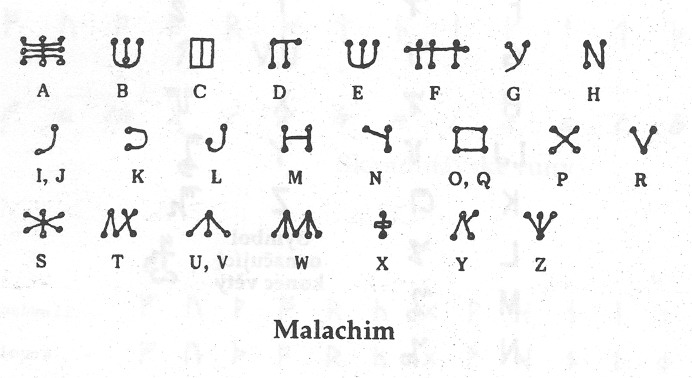 VampirizmusVampirismus je fenomén, se kterým se lidstvo potýká již od nepaměti. V západní i východní okultistické literaruře existují zmínky, nikterak vzácné, o výskytu upírů, tj. "mrtvých, kteří sají krev živým". Tyto historky byly několikrát shrnuty (K. von Scherz: Magia posthumna, Olomouc 1706; A. Calmet: Gelehrte Verhandlung von denen sogenannten Vampire oder zurückkommenden Verstorbenen, Augsburg 1751; P. Štěpán: Kniha Nosferatu-vampírská bible, Jihlava 1998 (II. vydání-2003) a další. V období expresionismu vzniká rozsáhlá balerie.
Upír, či vampír, je nejčastěji popisován jako bytost bledé tváře a zapadlých očí, s vyčnívajícími špičáky a dlouhými nehty, vylézající v noci z hrobu a hledající svou oběť, jíž by se zakousl do hrdla a vysál z ní krev, kterou si udržuje svou záhrobní existenci. Dle různých pověstí a bájí je upír schopen na sebe brát zvířecí podobu a to nejčastěji podobu vlka a netopýra. Z těchto důvodů si lidé často pletou lykantropii (vlkodlactví) a vampirismus. Ve skutečnosti se jedná o dvě různé existence. 
Pověsti o upírech jsou nejčastěji situovány do Transylvanie (Rumunsko), Maďarska, Moravy a Čech. 

Vampirismus se rozděluje do tří základních skupin. První je již zmíněný, a asi nejznámější, fyzický vampirismus, dále pak psychický vampirismus a tou třetí je forma astrálního vampirismusmu. 
Asi nejznámějším upírem všech dob byl kníže Vlad IV - Draconarius (1431-1476(?)), vládce Valašska a Transylvanie. Další velice známou postavou byl proslulý Bela Lugosi (1882-1956) jenž ztvárnil roli upíra ve filmu Dracula (1931). Lugosimu role Draculy velice přimkla k srdci. Jak moc, o tom jsou stále dohady. Nicméně počátkem osmdesátých let dvacátého století byl hrob Bely Lugosiho znovu otevřen a zalit betonem. Rakev nebyla vyzvednuta, ani otevřena. Vše proběhlo za asistence úředních orgánů a policie. 

Dnešní moderní materialistický člověk pokládá vampirismus za báje a pověsti.Čerpáno ze stránky http://bluewolf.mysteria.cz/vitejte.htm  
Odkazy na stránky s upíří tématikou:http://www.zin.cz/upiri/ 
http://bluewolf.mysteria.cz/vitejte.htm 
http://www.xiii-stoleti.wz.cz/ 
http://www.nowak.wz.cz/ 
http://www.nosferatu.cz/ - obchod 
http://www.volny.cz/dorful/ 
http://www.gothic.com.ua/ 
http://www.gothicdusk.virt.cz/ 
http://www.belalugosi.com/ 
http://www.karloff.com/ 
http://www.geocities.com/Wellesley/Veranda/7128/
SatanizmusSatanisté jsou považování za služebníky ďábla a za největší nepřátele boží, takže jesatanismus přímým protikladem křesťanství. Ale Satanismus na sebe může brát mnoho podob. Jeho základní principy lze nalézt v díle Antona Szandora LaVeye, jehož Satanská bible vysvětluje, co znamená být Satanistou.Satanisté jasně rozlišují mezi svou vírou a uctíváním Ďábla. V satanistické víře je satanova podoba považována za pouhý archetyp, zatímco uctívači Ďábla se soustřeďují na skutečnou, zbožštěnou postavu Satana. Ať se Satanisté od uctívačů Ďábla jakkoliv distancují a jakkoliv zdůrazňují, že jejich víra má filozofičtější charakter, nemohou uniknout podezření a zlobě světa kolem sebe a jsou obviňováni za všeho možného od morálního úpadku společnosti až po rituální vraždy nemluvňat.Pohled k počátku:Putujme nyní proti proudu času k začátkům dějin lidstva k prvému setkání se lidí s ďáblem, který v podobě hada vstupuje do rajské zahrady a pokouší Adama a Evu. Všimněme si, že to, co ďábel lidem nabízí, je v podstatě alternativa vedle Boha. Ďábel nabízí jakési hodnoty, které Bůh prý lidem nedopřál, zatímco "jejich přítel had" se rozhodl dopřát jim to, co jim Bůh odepřel. Vedle světa a ráje, který Bůh stvořil a kam lidi umístil, nabízí ďábel alternativu - jiný svět. A to hned. Cestu k umírání a ke smrti; k bolesti, trápení, ke ztrátě blaženosti, toho čeho byla v ráji hojnost, ale také cestu k prohlédnutí, moudrosti a vůbec satanismus myslí na pozemský život.Ďábel nám nabízí naprosto stejné prostředky a používá stejné způsoby jako tenkrát. Je to až neuvěřitelné, jak my, kteří "všechno víme", podléháme stejným pokušením, padáme zkrátka stejným způsobem jako prarodičové lidstva Adam s Evou. Honosíme se rozumem nebo dokonce moudrostí a zkušenostmi, ale nejsme o nic silnější, i když máme oproti prvním lidem k disposici poznání o následcích hříchu a zkušenosti lidstva.Znamená to ale, že je na Satanismu vše špatné?Rozhodně ne, v Satanské ideologii můžeme najít spoustu zajímavých myšlenek a ty buď přijmout nebo zahodit. Rozhodně je ale nemůžeme přehlížet.Pro satanismus je charakteristická mnohotvárnost:Jediné, co satanisty spojuje, je protest a vzdor, symbolizovaný satanem. Podle toho, kolik je možností, jak vyjadřovat vzdor, je celá řada navzájem nezávislých satanistických skupin i jednotlivců. Učení a praxe:Satan je postavou židovské a křesťanské víry, v níž je odpůrcem Boha. Spjatost satanismu s židovskou a křesťanskou tradicí dokazují např. satanistické symboly, např. pentagram, často obrácený špicí dolů, někdy s dokreslenou tváří kozla (původně se jedná o židovské obětní zvíře, vyhnané za hříchy starozákonního lidu na poušť) či číslo 666, vzaté z bible, v níž bylo gematrickou šifrou za pronásledovatele křesťanů císaře Nera.Satanismus může být rozdělen do tří hlavních typů podle toho, proti kterému aspektu židovsko-křesťanské společnosti vzdoruje. Může se jednat o protest proti většinovému (křesťanskému) náboženství, protest proti morálce založené na tomto náboženství, nebo protest proti kulturním hodnotám křesťanské civilizace jako takové. Mluvíme pak o náboženským, antimorálním a antikulturním satanismu.Náboženský Satanismus (hard satanismus)Jeho kořeny jsou již ve starověku, v němž křesťanství na svém postupu mnohdy jen povrchně překrylo původní pohanská náboženství. Jejich prvky si zachovaly určitou atraktivnost jako vzdoronáboženství, které se projevovalo jak v lidovém čarodějnictví, tak i jako jeden z inspiračních zdrojů tajného a elitářského stínového náboženství - ezoterismu. Náboženští satanisté uctívají satana jako reálně existující duchovní bytost. Vzývají ho a věří, že jim na toto vzývání odpovídá, dává jim sílu a vede je v nejrůznějších životních situacích. Mohou provádět i rituály včetně krvavých obětí. I v Čechách se již našly oltáře s kosterními pozůstatky malých zvířat. Satanisté tohoto typu bývají lidé s psychopatologickými sklony, neschopni čelit zlu v tomto světě jinak, než se mu jakoby postavit po bok a identifikovat se s ním. Čarodějnický satanismus dosáhl jednoho z vrcholů popularity ve Francii za vlády Ludvíka XIV. (na přelomu 17. a 18. st.). Ve 20. století se čarodějnický satanismus rozvinul hlavně díky zájmu o předkřesťanská náboženství do širokého hnutí WICCA. založeného Angličanem Geraldem Gardnerem (1884 - 1964). Náboženský satanismus prokázal svou nebezpečnost v rituální hromadné vraždě sedmi lidí (mezi nimi byla i herečka Sharon Tateová), kterou roku 1969 inicioval Charles Manson. Antimorální Satanismus (soft satanismus – který se řídí spisy A. S. LaVeye)Více je dnes ovšem satanistů, kteří protestují proti křesťanské morálce a v satana jako duchovní bytost nevěří. Křesťanskou morálku považují za pokryteckou, slabošskou a škodlivou. Hlásají víru v člověka, který není spoután žádnými omezeními, žije volně a - pokud vysloveně a bezdůvodně neškodí - je mu vše dovoleno. Proti solidaritě staví egoismus, proti odpuštění odplatu, proti společenským normám přírodu a její boj o přežití. Satan je těmto lidem symbolem volnosti a přirozenosti i původcem veškeré změny a pokroku. O satanovi ani o satanismu podle nich nelze vlastně nic určitého říci - každá definice by byla omezením, které samo je se satanismem v příkrém rozporu. Tento typ satanismu nachází odezvu někdy i v intelektuálních kruzích, které mají blízko k ezoterickým tradicím. Satanismus byl totiž vždy součástí a někdy dokonce hlavní náplní ezoterických řádů a lóží (Řád zlatého úsvitu, Řád rudé růže a zlatého kříže, Řád východního Chrámu (O. T. O., Ordo Templi Orientis), snad i Řád Chrámu slunce). V 60. letech se ve Spojených státech proslavil Anton Szandor LaVey (1930 - 1997), autor Satanské bible a dalších spisů, zakladatel První církve satanovy (1966, ústředí v San Francisku, Kalifornie, USA).Antikulturní Satanismus (metalová hudba?)Třetí typ satanismu vytvářejí především mladí lidé svou účastí na tvorbě nové kultury, která zavrhuje tradiční hodnoty krásy, dobra, života apod. Proti tomu se ve výtvarných a literárních dílech a především v metalové hudbě objevují témata hnusu, krve, smrti, masakrů apod. Zatímco náboženští satanisté v satana věří a antimorální satanisté nevěří, antikulturní satanisté o satanovi ani příliš neuvažují. Společenství jiných satanistů jim dává pocit síly a bezpečí. Svou oddanost "satanské věci" či spíše své skupině někdy prokazují i vandalskými činy. Tito satanisté chtějí hlavně co nejvíce šokovat a vydráždit své okolí. Často se jim to i s pomocí oděvu, účesu či typických satanských symbolů daří. Za některými snahami šokovat je třeba vidět i komerční zájem (prodej zvukových nosičů či publikací apod.).Počet příznivců:Není možno ani odhadnout. Satanismus tvoří na sobě nezávislé skupiny, řády či lóže i jednotlivci, mezi nimiž nemusí být a nebývá žádná komunikace ani vzájemné uznání jako skutečných satanistů.Kontakt: Z těchto skupin je možno oficiálně kontaktovat pouze Církev satanovu v Brně: P.O. Box 28, 616 00 Brno. Vede ji kapelník hudební skupiny Root Jiří Valtr. Čerpáno ze stránky http://www.sweb.cz/McGowan/satanism.htm  Odkazy na stránky se satanistickou tématikou:http://www.sweb.cz/McGowan/satanismus.htm 
http://www.marilynmanson.wz.cz/ 
http://www.mujweb.cz/www/saitan/ 
http://www.mareksatanik.wz.cz/ 
http://www.nosferatu.cz/ - obchod 
http://go.to/dimmu 
http://go.to/dimmu - historie 
http://www.satanismus.wz.cz/ 
http://pulsating.mysteria.cz/index.htm 
http://pulsating.mysteria.cz/index.htm
Karma a osudKarmaMnoho ľudí si myslí o karme, že to je niečo ako kniha, do ktorej sa nám zapisujú všetky naše zlé skutky a za tie sme potom trestaný. Je to do istej miery chybná predstava, pretože Karma nie sú žiadne spisi, vďaka ktorým nás Boh trestá.Karma je zákon o príčine a účinku. Je to v samotnej podstate logický a tým pádom aj spravodlivý zákon. Neide tu len o pykanie za svoje činy. Zákon karmy hovorí o tom, že každá príčina vyvolá príslušný účinok. Čiže ak niekomu ublížime, odplatí sa nám to rovnako. Nemusí to byť práve rovnaký druh ublíženia, ale škody sú rovnaké. Tento zákon v sebe zahŕňa nie len odplaty za zlé činy, ale každú jednu udalosť, ktorá sa na hrubohmotnej úrovni udeje.Karma nepôsobí mimo hrubohmotnú úroveň, preto ak po fyzickej smrti naša karma nie je splatená, opätovne sa inkarnujeme. To je práve popri chcení sa vyvíjať hlavný dôvod, prečo sa duše opätovne inkarnujú.OsudĎlaším problémom je osud. Niektorý ľudia tvrdia, že človek má vlastnú vôľu a že sa nedá určiť čo sa stane, iný, že i popri ich slobodnej vôli je už predurčené čo sa s nimi stane.Dovolím si celý tento svet a jeho osud prirovnať k počítačovej hre (Tý čo poznajú, napr. SIMS). Predstavme si hru ako software, nie ako nejaké CDčko, čiže ako niečo nehmotné. Jedna z podstatných vecí na tejto hre však je ten rozdiel, že postavičky v nej sa pohybujú povedzme chaoticky, čiže, ako keby mali vlastnú vôľu hýbať sa určitým smerom. Ak by sme sa skúsili vžiť do role určitej chaoticky sa pohybujúcej postavičky, tá svoju vôĺu vníma ako neobmedznenú. Zabúda však, že "inšpirácia" na vykonanie určitej činnosti nevyšla z jej myslenia, ale pochádza zo samotného softwéru hry - zo sféry príčin. Poviete si, že veď tá postavička nemyslí!!! Nie? Predstavme si simuláciu myslenia v danej hre. Je to obrovské množstvo operácií za sekundu. No nemôžme to považovať za myslenie?Človek, ktorý nepozná úplný princíp hry by tiež mohol povedať, že hra nevie, kedy čo postavička urobí, pretože to robí chaoticky. To však nie je pravda. Ani v PC neexistuje nič ako náhoda. Počítač nič také nedokáže vykonať. Ak by sme danej postavičke v hre zabezpečili rovnaké podmienky, hra by urobila stále to isté. To už je úlohou karmy. Základ, čo postavička spraví vychádza z jednoduchého príkazu, ktorým by sa dal jednoznačne princíp karmy definovať:If podmienka(príčina) than urob niečo(účinok)Samotná hra, alebo Boh už vopred vie, čo sa kedy s ktorou postavičkou stane a ani hru nemusí spustiť. Vie to všeto v jednom okamihu, pretože to všetko zahŕňa v sebe. Tak jasne vidíme, že i keď sa nám to môže zdať, svoj osud ovládať nemôžme.A predsa sa môžme často dočítať, ako nejaký skúsený mág po dlhej ceste životom ovládol svoj osud. Je jednoduché to vysvetliť. V jeho tvrdení sa totiž bude nachádzať tieť, že sa "stal Bohom". Vtedy sa stáva niečo, ako keby v samotnom softwary vznikol ďalší - nový. Ten má však už iné podmienky a je vytvorený a naprogramovaný nezávisle od pôvodného software. Pre zjednodušenie by sa to dalo vysvetliť, ako keď v hre SIMS alebo v nejakej inej môžete jednu postavičku - seba - začať ovládať vy. Vtedy ste získali nadvládu nad svojim osudom a sami si ho tvoríte. Ste rovný hre, tj. Bohu! ImagináciaCvičeniaAko prvé cvičenie si zoberte niekoľko bežných predmetov (napr. nožničky, pero), pozerajte naň pár sekúnd, zavrite oči a potom si ho v mysli snažte predstaviť do najmenších detailov. Skúšajte to, až kým si ho v mysli neudržíte bez prestania aspoň 5 minTakto si precvičte aj akustickú a pocitovú predstavivosť. Napr. si predstavte tikot hodín, brechanie psa a potom pocit bolesti, tepla atď.V ďalšom cvičení si predstavte nejaké miesto, vec alebo osobu, ktorú poznáte a potom, ktorú ste nikdy nevideli. Môžte si tak vytvoriť aj celý myšlienkový pochod resp. niečo ako sen.V poslednom cvičení si do takýchto predstáv zapojte aj sluchové a pocitové vnemy.WICCAAsi každý clovek sa ešte v útlom veku zoznámi s témou čarodejníc, ktorá je pre mnohých pevne spojená s takými myšlienkami, ako sú staré babizne s velmi nepeknou bradavicou na tvári a čiernou mačkou na pleci, hádzanie netopierych krídiel do kotla, či hrozné kliatby až po siedme pokolenie. Keď sa k tomu ešte pridajú úžasné filmy americkej produkcie, je jasné, že čarodejníctvo nemôže byť medzi bežnými ľudmi príliš populárne. Spolu s okultizmom a mágiou určite patria medzi najmenej pochopené a najviac očierňované myšlienkové smery. Lenže nie všetci ľudia sú „bežní“. Mnohí sa skôr či neskôr začnú zaujímať o svoju dušu a začnú sa dožadovať odpovedí na svoje otázky. A mnohí z nich pocítia, že príroda je to čo ich priťahuje, že svet sa riadi vyššími silami než len tými, ktoré je vidieť na prvý pohľad a že existuje „niečo“, čo je väčšie než oni sami. To „niečo“ pomenujú Boh a začnú ho hľadať.Je mnoho spôsobov, ako nájsť Boha, ako pochopiť svoju vlastnú dušu a ako byť šťastný. Tí, ktorí sa rozhodli pre cestu „prírodnú“ si vravia aj čarodejnice či čarodeji. Nie sú to teda žiadny „podivní ľudia“ s nevšednými schopnosťami, ale ľudia ako každý iný len s tým rozdielom, že svoje poznanie vyšších právd realizujú v prírode, ktorá je jedným z najdokonalejších prejavov Boha. Príroda ich učí, ponúka odpovede na mnoho otázok a poskytuje všetko, čo človek potrebuje. V skutočnosti je to jedna z najprirodzenejších ciest k rozvoju človeka.

Čarodejnice si čoskoro všimli, že niektoré myšlienky a poznatky sú natoľko univerzálne, že ich začali považovať za základné a ich zvládnutie nazvali umením. Toto čarodejnícke umenie prešlo dlhým vývojom a medzitým sa rozvetvilo na viacero smerov, z ktorých jeden je aj Wicca, ktorej je venovaná táto stránka. Wicca ponúka základné myšlienky a poznatky pre všetkých, ktorý sa chcú rozvíjať a učiť od prírody.
Každý, kto spozná umenie čarodejníc si rýchlo všimne, že rozprávky tak trocha klamú, a žiadne zlé babizne s nekalými úmyslami tu nenájde. Ľudia sa boja predovšetkým toho, čomu nerozumejú. Príroda je krásna, nie temná, mágia čarodejníc sa využíva prevažne na liečenie a sebazdokonalovanie a tajomné symboly nemajú za úlohu ubližovať, ale ukrývať tajomstvá pred nesprávnymi očami. Čarodejnice a čarodejníci milujú život, tanec i spev a uctievajú všemohúcu silu, ktorá nás stvorila. Boh ktorí nás stvoril a chce aby sme „existovali“ a žili, nemôže byť zlý.Čarodejníctvo je opradené rôznymi legendami a neskutočnými príbehmi a možno to je dôvodom, prečo naň ľudia dnešnej doby pozerajú ako na niečo, čo patrí do minulosti. No v skutočnosti je wicca veľmi moderným pohľadom na svet, ktorý v sebe spája prvky, ako Ekológia, Harmónia, Rovné práva, Bratská a sesterská láska. Mnoho ľudí považuje návrat k "prírodnému" náboženstvu za krok vpred a nie vzad. Ako sme už povedali, na to, aby sa človek stal čarodejom alebo čarodejnicou nestačí, aby sa tak len nazval. Musí to vyplývať z jeho života a skutkov, a preto je takmer nemožné, aby niekto praktizoval wiccu násilím. Veď čo majú ľudia z toho, že niekoho donútia dodržiavať určité doktríny (podľa nich tie najsprávnejšie) a pritom sa ten človek o danú vec vôbec nezaujíma a určite k nej neprinesie nič pozitívneho? Wicca je dobrovoľná a už pri vstupe (zasvätení) musí každý prehlásiť, že je to jeho slobodné rozhodnutie. Navyše, každý môže odísť, kedy chce.
Ďalším faktom je, že pre wiccu neexistuje takmer žiadna autoritárska hierarchia, ktorá by rozdeľovala ľudí do nejakých skupín. Jednak je to tým, že v kruhu čarodejníc je asi iba osem až pätnásť ľudí čo je pomerne malý počet, a za druhé - pravá wicca je demokratická, hoci niektoré tradície majú k tejto veci trocha iný prístup. To znamená, že všetci sú si seberovný, v postavách kňaza a kňažky sa striedajú všetci členovia, prípadne "tí starší", ktorí majú najviac skúseností. Okrem toho tu existuje aj možnosť tzv. samostatných čarodejníc.
Keď je človek rozhodnutý, že sa mu wicca páči a napĺňa jeho predstavy o ceste ktorou by chcel ísť (pozri Filozofia čarodejníctva), väčšinou si začne zháňať viac literatúry a zisťovať bližšie, ktorá tradícia je mu najbližšia. Dalo by sa povedať, že jedno náboženstvo proste nemôže vyhovovať každému a tak vzniklo mnoho tradícií, ktoré sú "o tom istom", len v niektorých drobnostiach sa odlišujú. (Napr.: niekde pracujú čarodejnice oblečené v bielych rúchach, niekde pracujú nahé - "odeté nebom"). Saská Wicca (Seax Wicca) je v tomto smere veľmi priateľská, lebo takmer všetko si človek môže zariadiť podľa svojich predstáv. Veď v podstate nezáleží na tom, či má kňaz rúcho biele alebo hnedé, no nie? (ovšem aj symbolika farieb môže byť zaujímavá)
No a potom sa treba rozhodnúť, či sa k niekomu pridať, alebo založiť vlastný kruh. (Alebo krajšie - vlastný sabat.) A cesta k wicci je zakončená.Čo robí čarodejnicu čarodejnicou... Každej čarodejnici je jasné, že vôbec nie je podstatné, aby každý v jej okolí vedel, že je čarodejnica. Nesnaží sa teda upútať na seba pozornosť a svoj život si prežíva po svojom, bez ohľadu na to, čo na to vravia iný ľudia. Každopádne, každý kto praktizuje wiccu sa dá spoznať, pokiaľ si dobre všímame jeho život. Čarodejnice je možné zastihnúť hlavne pri 3 činnostiach:Slávenie veľkých či malých sabatovPraktizovanie "umení", najčastejšie rôzne formy mágie (ale trebárs aj tarot či astrológia...)Získavanie poznatkov o "všetkom" a hlavne veľký záujem o všetko živé, prírodné.Ale je toho samozrejme viacej - a čo také čarodejnice najčastejšie robia? Tu je zopár príkladov, čo mnoho wiccanov robí každý deň:Uctievanie Pána a PaniMeditovanieZdokonaľovanie sa v "umení" wicci. Rozvíjanie svojich poznatkov o všetkom, čo súvisí s wiccou.Zdokonaľovanie sa v poznaní "pravdy". Pravda je podstata Boha, musíme ju hľadať a spoznávať tak samých seba. Nikto nie je dokonalý a preto sa učíme až do smrti. Poznať čo najviac z pravdy je jedným z poslaní, ktoré máme v živote vykonať.Pestovanie kvetín a bylínNávšteva parkov, lesov a vlastne prírody celkoveObjímanie stromovDorozumievanie sa so zvieratamiZbieranie byliniek, písanie nových rituálovTanec, hudba, spev - najlepšie v štýle "etno"Umenie - maľovanie, písanie veršov či dokonca programovanie na wiccanskú tématiku.Magické rituályTrinásť cieľov čarodejky, podľa Scotta Cunninghama:Poznaj sebaPoznaj svoje umenie (Wiccu)Uč saPoužívaj vedomosti múdroDosiahni rovnováhuMaj svoje slová usporiadanéMaj svoje myšlienky usporiadanéOslavuj životZlaď sa s cyklami ZemeDýchaj a jedz správneCvič teloMeditujCti Bohyňu a BohaPojem BohaHoci Wicca je známa ako kult zaoberajúci sa „aj“ mágiou, v prvom rade, ako v každom náboženstve tu ide o uctievanie Boha, sily ktorá stvorila všetko.Wicca učí, že existuje len jediná sila, ktorá je pôvodcom všetkého, no táto je pre nás takmer nepochopiteľná. Na to, aby ľudia ľahšie prijali a pochopili Boha, dali mu nejakú podobu. Keďže vesmír je postavený na dualite (protiklady – krásne/špatné, rýchle/pomalé, mužské/ženské ), staroveký ľudia si Boha zosobnili v dvoch základných archetypiálnych bytostiach: v Bohu a Bohyni, (v Pánovi a Pani). Keď sledujeme históriu vidíme, že ľudia dávnych časov uctievali Rohatého boha (lovu) a Bohyňu úrody (plodnosti).
Wicca vychádza pri uctievaní Boha a Bohyne z ich spojitosťou s prírodou. Aj v prírode je (takmer) všetko rozdelené na dva rody, a preto aj Božstvá sa chápu podobne. Boh vyjadruje aspekty mužské, Bohyňa zase ženské. (* Nie všetky tradície wicca však vzývajú oboch. Mnohé feministické kulty majú bližšie ku kultom matky Zeme a sústreďujú sa na ženský princíp. No tradičná wicca uctieva rovnako Boha ako aj Bohyňu. Vzťah k Bohu je potom kompletnejší.)Wiccania často oslavujú božstvá, aj v tých najjednoduchších formách, ako je napríklad pohľad na kvety či vychádzajúce slnko, a tieto sa často krát stávajú rituálom samým o sebe. 
Samozrejme, existujú aj rituály čisto len pre oslavu božstievVzhľadom na to, že v mnohých tradíciách si meno božstiev zvolíte sami (teda aké sa vám páči – bohom je jedno ako ich ľudia volajú, mená sú tu len pre nás, aby sme ich ľahšie pochopili), niektorý wiccania používajú známe mená zo starovekých náboženstiev, ako: Diana, Pan, Isis, Hermes, Hina, Tammuz, Hecate, Ishtar, Cerridwen, Thoth, Tara, Ariada, Artemis, Pele, Apollo, Kanaloa, Brigita, Hélios, Bran, Lugh, Héra, Cybele, Inanna, Maui, Ea, Athéna, Lono, Marduk, Cernunon, Hern atď.K mnohým z nich sa navyše viaže podobná história, mýty i obrady, a tak pre mnohých napĺňajú ich predstavu Boha. V každom prípade, ide o náš vzťah k bohom a preto by sme si sami mali určiť mená, ktoré sú nám blízke a potom aj naše city k bohom môžu byť oveľa jasnejšie a pevnejšie.Boh a Bohyňa sú si rovní. Nikto nie je viac, nikto nie je menej, oba prvky sú potrebné k harmónii. Čisto ženské hnutia wicci robia chybu že neberú v úvahu Boha, a je to tá istá chyba, ktorú robia všetky patriarchálne náboženstvá. Boh v sebe zahŕňa mužský aj ženský princíp a pokiaľ nie sú v jednote, nie je možné dosiahnuť rovnováhu.BohyňaBohyňa predstavuje ženskú časť Boha. Podľa wicci má tri aspekty:matkapannastarena,čo symbolizuje aj fázy mesiaca. 
Wicca ju uctieva hlavne ako darkyňu plodnosti, lásky a hojnosti. Prislúchajú jej symboli ako kotlík, čaša, kvetiny s piatimi okvetnými lístkami, zrkadlo, náhrdelník, lastúra, smaragd, perly, striebro... Bohyňa je spojovaná so zemou (neobrobené pole, ľadom pokrytá zem...), morom a Mesiacom, a patria k nej aj určité zvieratá. Napríklad králik, medveď, mačka, pes, hus, krava, delfín, lev, kôň... Tý sú zasvätený Bohyni.
Bohyňa sa zobrazuje ako lovkyňa bežiaca so svojimi psami, večná matka s dieťaťom, tá, ktorá splieta náš život a smrť; starena vychádzajúca do svitu ubúdajúceho mesiaca, ktorá vyhľadáva slabých a opustených.BohBoh sa vo wicci spája hlavne so Slnkom, pretože rovnako ako Boh je zdrojom a tvorcom, aj Slnko dáva Zemi potrebnú energiu, bez ktorej by život nebol možný. Ročný cyklus, s ktorým sa spája rast, dospievanie a zber úrody, sa tiež týka Slnka.
Taktiež je ochrancom divokej zveri, preto je často krát zobrazený s rohmi. V dávnych dobách, keď na lov zveri predstavoval ich spôsob života, bol lov činnosťou, o ktorej sa verilo, že ju vedie Boh. Lovci boli muži.
K Bohu sa viažu lesy, ľudskou rukou nedotknuté, veľké horúce púšte, i vysoké hory. Hviezdy sa tiež občas považujú za jeho doménu.
Boh predstavuje dokonale zrelú úrodu, hroznové víno či jablká. Boh je taktiež zdrojom našej sexuálnej energie.
Symboly, ktoré sú mu často pripisované, ale sa nimi uctieva, zahŕňajú meč, rohy, oštep, sviečku, zlato, mosadz, diamant, šíp, palica, trojzubec, nôž a iné. Medzi zvieratá zasvätené Bohu patrí býk, pes, had, ryba, jeleň, drak, vlk, kanec, orol, sokol, žralok, jašterice a iné.Pozdrav čarodejníc"Nech sú požehnané tvoje nohy, ktoré ťa sem priviedli.
Nech sú požehnané tvoje kolená, ktoré si kľaknú pri posvätnom oltári.
Nech je požehnané tvoje lono, bez ktorého by sme neboli.
Nech sú požehnané tvoje prsia, vztýčené ku kráse a sile.
Nech sú požehnané tvoje pery, ktoré vyslovia posvätné mená."V skutočnom živote sa však používa skrátená verzia:
"Buď požehnaná/ý"
alebo asi najčastejší pozdrav
"Šťastné stretnutie"Plné znenie je: "(Nech sa) šťastne stretneme, šťastne rozlúčime a šťastne opäť zídeme." 
Všetky pozdravy sú doprevádzané objatím a bozkom.Osem sabatov pre čarodejnice
ÚvodPravidelné stretnutia čarodejníc sa volajú sabaty. Vtedy sa stretávajú čarodejnice z rôznych končím, aby spoločne oslavovali a vzdávali úctu Pánovi a Pani. Počas týchto dní sa čarodejnice nevenujú mágii ani nejakej väčšej práci a sústreďujú sa na skôr duchovné hodnoty a to hlavne láskou, tancom a spevom. Sabaty sa väčšinou konajú pod "holou oblohou" v lesoch, kde sa čarodejnice cítia byť skutočne doma.Sabaty sa delia na dva druhy - buď ide hlavne o oslavu Pani, ku ktorej sa vzťahuje (cca 28 dňoví) mesačný cyklus, alebo ide o vzdanie úcty Pánovi a Pani všeobecne, ktorý sa viaže k cyklom slnečným (resp. ročným). Sabaty venované pani sa odohrávajú raz do lunárneho mesiaca, a ľahko si je ich pamätať - konajú sa totiž počas každého splnu. Je ich 13 a sú úzko spojené s emočnými cyklami človeka (teda zvlášť u žien). Už dávno si totižto ľudia všimli, že určité ženské cykly sa až príliš podobajú na cykly mesačné.Tieto sabaty sa volajú aj esbaty, no my sa nimi teraz nebudeme zaoberať.
8 veľkých dníĎalších sabatov je v roku osem. Tieto staré pohanské sviatky sú akési kľúčové body, ktorými prechádza príroda počas ročného cyklu, pričom tento cyklus odráža mnohé veci, ktoré sa dejú s človekom a jeho dušou. Alegoricky sú tieto veľké dni prerozprávané už v najstarších legendách sveta, kde vystupuje matka vesmíru, Bohyňa, ktorá porodí slnečného Boha. Tento syn a neskôr stane jej milencom, predá jej svoju slnečnú energiu, zostarne a umrie. Počas zimného slnovratu sa opäť narodí a tak to ide stále dookola... Je to vlastne akýsi obraz toho, ako všetko vzniká, existuje zaniká a opäť sa rodí. 
Tu je vpísaná poézia wicci, vyjadrená značnou symbolikou, ale odhaľujúca veľké pravdy. Napojiť sa na tieto prírodné cykly znamená stať sa súčasťou prírody, využiť jej regeneračný potenciál, v mnohých smeroch sa poučiť a prežiť pocit, že človek je súčasťou čohosi oveľa väčšieho.Rok je vo wiccanskom ponímaní rozdelený na dve obdobia - letné, kedy prevláda Pán a zimné, kedy vládne Pani. Samozrejme, oboch si uctíme počas celého roka, ale ide opäť o určité rozloženie síl. Slnko je zdrojom energie a života, je teda mužským "dávajúcim" princípom a v zime prevláda skôr ženský - "prijímací." V zime príroda "spí" a nedáva nám toľko, ako v teplých mesiacoch. Je to len určité znázornenie, podobne ako asi najznámejší čínsky symbol Jing-Jang.Medzi týchto osem kľúčových dní patrí:
Samhain (31október) - Samhain
Mabon (19-22 september) - Jeseň
Lughnasadh (1 august) - Lughnasadh
Summer solstice (19-22 jún) - Letný slnovrat
Beltane (1 máj) - Beltain
Ostara (19-22 marec) - Jarná rovnodennosť
Imbolic (1 február) - Imbolc
Jule (19-22 december) - Zimný slnovratNajstaršie sú zrejme Imbolc, Beltain, Lughnasadh a Samhain, ktoré sa pravdepodobne spájali s poľnohospodárstvom a cyklami rodenia zveri. Tieto boli pre ľudí v starých dobách veľmi dôležité, pretože od poznania prírodných zákonitostí záviselo ich prežitie. Zvyšné štyri sa začali oslavovať neskôr a viažu sa prevažne k astronómii.Tieto dni sú plné ľudových pranostík a rôznych rituálov, ktoré sa bežne konajú dodnes, hoci jemne časom zdegenerované. Napríklad zo Samhainu sa stal sviatok "všetkých svätých" a "dušičky", čo je vlastne len kresťanskou verziou dňa, kedy si ľudia pripomínajú mŕtvych. V Amerike je to ešte podivuhodnejšie - veľký deň sa zmenil na Halloween (a vojnu o cukríky J), ktorý má už len veľmi málo spoločného so starým náboženstvom.Pre čarodejnice sú však tieto veľké dni dôležité, pretože pomocou nich sa spájajú s prírodou. (Na rozdiel od mnohých iných vyznaní - vo Wicci nie sú žiadne sviatky "povinné", ide len o to, využiť možnosti, ktoré sa v tieto dni ponúkajú. Keďže wiccania berú svoje sviatky ako oslavu, vzdanie úcty, zábavu a možnosť cítiť žijúcu prírodu, drvivá väčšina si ich rozhodne nenechá újsť za žiadnu cenu...)Wicca a sexualitaSexualita je pre väčšinu vierovyznaní tabu, o ktorom je lepšie sa nevyjadrovať, alebo sa onej hovorí len v kontexte s nejakými príkazmi a mravnými zákonmi. Wicca je ohľadne sexuality veľmi otvorená a netají sa názorom, že sexualita je prirodzená súčasť človeka a niet sa začo hanbiť.Mnohí ľudia zostávajú prekvapený už len pri pomyslení na to, že mnoho čarodejníc pracuje nahých, a že nahota sa bežne využíva pri rôznych rituáloch. Nahota ovšem nie je žiadnym prikázaním, ale skôr dobrovoľnou záležitosťou. Napríklad pri „zasväcovacom“ rituály ide o akýsi dôkaz oddanosti, pri ktorom dotyčná osoba ponúka bohom samého seba bez príkras, a taktiež ako prejav dôvery ktorý ukazuje, že nemáme pred nimi žiadne tajnosti.Wiccanské manželstvo je ďalšia oblasť, s ktorou súvisí sexualita. Wicca totižto (na rozdiel od Kresťanstva) uznáva aj rozvod (rozväzovanie rúk) v prípade, že „láska už netrvá“. Občas sa stane, že dvaja ľudia môžu spolu vychádzať, ale ako manželia „si nesedia“, nerozumejú. Je pochopiteľné, že v tomto prípade by bolo nezmyselné podporovať naďalej takýto vzťah, ktorý by mohol priniesť viac škody ako úžitku. I keď Wiccanské manželstvá sú čisto heterosexuálne, Wicca netrpí taktiež žiadnou zaujatosťou voči sexuálnej orientácii a pod., Dokonca existuje mnoho smerov (zvlášť rôzne feministické), ktoré sú zamerané len na jedno pohlavie. (To je taktiež dôsledok poslednej doby, ktorá sa nesie v znamení patriarchálnych náboženstiev. Mnoho žien sa cíti tak trochu „odsunutých nabok“ a tak ako protipól vznikajú čisto ženské spoločenstvá. Veľa zohráva aj fakt, že pre Wiccu je Zem živá a prisudzuje sa jej ženský rod – Veľká matka atď.)Poslednou zaujímavou myšlienkou je využívanie sexuálnej energie pri rituáloch (sexuálna mágia – tu sa sexualita využíva na získanie sily) a pri tzv. „Veľkom rituály“. No tieto sa začiatočníkom neodporúčajú a aj iný ich v praxi nevyužívajú tak často. Každopádne opäť ide o dobrovoľnú záležitosť, s mnohými alternatívami. Aj wiccania sú len ľudiaObyčajní ľudiaAj wiccania sú len obyčajní ľudia, oboch pohlaví, všetkých možných rás i zameraní. Nič z toho nie je dôležité. Všeobecne trebárs panuje názor, že čarodejnice sú len ženy; a to bude zrejme tým, že slovo čarodej znie tak trochu silno a slovo mág už tiahne k inému oboru. (Wicca totižto nie je (len) o mágii. Je to rozhodne neoddeliteľná súčasť tohto náboženstva, ale až na druhom mieste.) Wicca je však rovnako otvorená pre mužov aj ženy. Aj preto tu častejšie používame výrazy ako Wiccan, než čarodejka či čarodej.DetiWiccania sú taktiež všetkých vekových kategórií, hoci deti je samozrejme trochu problematické zaradiť, pretože sa ešte nemôže v tomto smere slobodne rozhodnúť. Často krát sú členmi celé rodiny aj s deťmi. Pre deti je to samozrejme zaujímavé, pretože čarodejnice ako pojem majú veľmi blízko rozprávkam a keďže wicca je skôr náboženstvom citovým než logickým, majú k nemu zvyčajne veľmi kladný vzťah. (Aj ženy priťahuje wicca zrejme viacej preto, že skôr ide o náboženstvo citové a taktiež preto, že úloha ženy je tu rovnocenná, vo feministických verziách dokonca dôležitejšia než mužská).Pre deti je určite zaujímavý aj fakt, že pre wiccu sú často krát súčasťou rituálov rôzne hry a „scénky“, na ktorých sa môžu podieľať. Či už ide o hudbu, tanec či spoločenské hry. (napr. šepot čarodejníc...)Wicca a Iné vieryWicca, ktorá je tu predkladaná je trochu zidealizovaná a nie kompletná. Je veľmi pravdepodobné, že sa vám podarí stretnúť ľudí, ktorý budú na tom so znalosťami tohto náboženstva ďaleko lepšie a radi vám pomôžu, ale aj ľudí, ktorí o wicci vedia ešte menej než vy, ale napriek tomu vás budú kritizovať a tvrdiť, že len oni rozumejú skutočnej wicci. V takom prípade nedajte na ich reči – pre Bohov nie je dôležité, koľko rituálov ovládate z pamäti, ani to, či vás zasväcovala vysoká kňažka alebo vy sami. Ako Lao`c napísal – ten kto veľa rozpráva nič nevie a ten ktorý vie, radšej mlčí. Takže ak vás niekto začne obracať na „pravú vieru“ vedzte, že vie toho ešte menej, než vy.Taktiež sa môžete stretnúť s ľuďmi, ktorých viera je iná a ktorí budú zhrození už len pri pomyslení, kým ste a čím sa zaoberáte. V tomto prípade je lepšie mlčať a nechať dotyčnú osobu, nech sa „realizuje“ a proste ju nepočúvať. Ak je niekto tak dogmaticky závislí na svojom náboženstve, že nevie pochopiť, že existujú aj iné duchovné smery, asi ide o slepého veriaceho či nejakého fanatika a s tými je lepšie sa nehádať. V tomto je aj rozdiel medzi wiccou a mnohými inými náboženstvami – wiccania nechodia od dverí k dverám a nehľadajú nových veriacich. Koho wicca zaujíma, ten si svoju cestu nájde. Ako Millman píše – keď je žiak pripravený, učiteľ sa nájde...Rôzne wicca-tradície
Na svete nemôže existovať jediné náboženstvo, ktoré by vyhovovalo každému. Podobne je to aj s Wiccou – existujú určité všeobecné pravidlá, ale mnoho smerov, ako k Wicci pristupovať. Existuje celá rada tradícií, rozšírená po celom svete. Niektoré čerpajú zdroje z keltskej tradície, slovanských kultov, šamanizmu či východných náboženstviev. Každopádne, stojí za zmienku aspoň vedieť o ich existencii.Tu je malý prehľad tých najznámejších:Alexandrijská Wicca – vznikla počas šesdesiatych rokov a jej zakladateľom je Alex Sanders, ktorý sa označil za „kráľa čarodejníc“. Ich rituály vraj vychádzajú z gardneriánskych, ale sú pozmenené židovsko-kresťanskými prvkami. Súčasťou obradov je nahota i sexuálny styk.Americká keltská Wicca (Americká rád bratstva kultu Wicca) – Založená Jessikou Bellovou (Lady Sheeba). Rituály sú podobné ako gardnerovské, ale sabaty pracujú oblečené. Taktiež dávajú prednosť párom, najlepšie manželským. Využívajú aj ceremoniálnu mágiu.Anglická (British) – Variácia vychádzajúca z keltskej a gardneriánskej tradície. Majú silnú štruktúru (hierarchiu) a majú tri stupne zasvätenia.Caledonii – známy tiež ako tradícia Hecatine a týka sa hlavne škótskych zvykov. Taktiež poriadajú svojské škótske festivaly.Ceremoniálne čarodejníctvo (Ceremonial Witchcraft) – sú zameraný hlavne na mágiu (hlavne cremoniálnu) a často krát využívajú aj egyptskú či kabalistickú.Deboranské čarodejníctvo – Ide o jednu z elektrických tradícií, založenú Claudiou Haldaneovou. Väčšinu rituálov prevádzajú nahý, pracujú s vyrovnaným postojom k Bohu a Bohyni, a ich cieľom je rekonštrukcia čarodejníckeho kultu, aký by bol, , keby nedošlo k obdobiu pálenia čarodejníc. Sabaty majú otvorené pre hostí a jednoduchú hierarchiu. (učni, čarodejnice, „tí čo podstúpili prísahu“, starší) Vedúci sabatu sa volajú Robin a Marion, ďalší sú Panna a Zelený muž.Dianická Wicca – Založila ju Ann Forfreedomová a prvý krát na ňu poukázala Margaret Murray v roku 1921, s článkom „Kult čarodejníc v západnej Európe. Členovia sú viazaný hlavne k Bohyni, za čo si vyslúžili titul prvej feministickej wicci. Napriek tomu sú jej členmi aj muži aj ženy a tvrdia, že nie sú „lezbicky ani separatisticky orientovanou skupinou“. Trvajú na to, že vodcom by mala byť žena a že kňažka musí byť prítomná pri rituáloch kruhu. Pracujú nahý aj oblečený.(Goddess Rising, Cordova street 2441, Oakland, CA 94002)Elektrická Wicca – Členovia sa nedržia nejakých konkrétnych zásad alebo hlavných tradícií. Učia sa zo všetkých prístupných zdrojov a používajú to, čo sa im zdá najvhodnejšie. Je to veľmi slobodná Wicca.Gardneriánska Wicca – Založil ju známy Gerald Gardner v Anglicku, v 50-tych rokoch. Gerald Gardner bol jeden z prvých, ktorý oživili staré náboženstvo, pričom využil rôzne zdroje. Jeho tradícia kladie väčší dôraz na Bohyňu, ktorá tu má vyššie postavenie ako Boh. Má systém postupného dosahovania hodností, a neuznáva sebazasväcovanie. Členovia pracujú nahý a je snaha, aby v kruhu bol rovnaký počet mužov i žien. Je to jedna z najrozšírenejších tradícií. (Občas je nesprávne chápaná ako „pravá wicca“)Keltská Wicca – Tu ide o zmiešanie keltsko-druidského panteonu s časťou gardneriánskych rituálov, pričom kladú dôraz na živly, prírodu a Starších. Majú mnoho vedomostí o liečivých a magických účinkoch rastlín, kameňov, kvetov, stromov, duchov živlov, gnómov a víl.Kruh Wicca – Založili ho v roku 1974 Selena Foxová a Jim Alan. Kruh riadi medzinárodnú výmennú a kontaktnú službu pre Wiccanov, pohanov, šamanov, druidov a pod. Taktiež vydávajú vlastný časopis. Sponzorujú rôzne semináre a koncerty po celej zemi. Kruh Wicca je však viacej spojený so šamanizmom, než s ktorýmkoľvek iným duchovným smerom.
(Adresa: Circle, P.O.BOX 219, Mt.Horeb, WI 53572)Pecti-Wicca – Škódska tradícia samostatných čarodejníc. Jej vodcom je Aidan Breacem. Táto tradícia je zameraná na solárne a lunárne cykli vo vzťahu k rovnováhe Boha a Bohyne. Veľmi populárne je tu veštenie a meditácia.Seax-Wicca (Saská Wicca) – Založil ju Raymond Buckland, v roku 1973. Má saský základ, ale nie je pokračovaním žiadneho pôvodného saského náboženstva. Táto tradícia vyniká hlavne veľkou demokraciou, rovnosťou Boha a Bohyne a dobrovoľnou nahotou. Rituály sú otvorené aj verejnosti, okrem toho uznávajú aj sebazasvätenie. Je to jedna z najslobodnejších tradícií, ktorú si každý môže do značnej miere prispôsobiť svojim požiadavkám.Slovník Wicca pojmovAmulet – magicky naplnený prírodný predmet, ktorý má určité magické poslanie, spravidla ochranné. Je to v podstate neumelý talizman . (Obvykle labka, pierko, nožička...)Athame – wiccanský rituálny nôž; najčastejšie používaný nástroj. Má obojstranné ostrie a tmavú rukoväť. Využíva sa v rituáloch na zameranieosobnej sily .Bábika z obilia – figúrka, zvyčajne v tvare ľudského tela, ktorá sa vyrába zo spletených pšeničných (či iných) klasov (nevyrába sa z kukurice). V starých rituáloch predstavovala plodnosť Zeme a Bohyne, vo wicci sa stále používa.Beltane – (Beltain) pohanský sviatok, ktorý sa oslavuje v noci z 30. Apríla na 1.máj, resp. v jeden z týchto dní. Oslavuje sa tu spojenie a sobáš Boha a Bohyne, oslavuje sa jednota.Bolline – (Booline) nôž s bielou rukoväťou, používaný pri magických rituáloch, ale zvlášť pri práci s bylinkami a rastlinami.Božská sila – Neprejavená čistá energia, ktorá existuje v Bohyni a Bohu, životná sila, absolútny zdroj všetkých vecí.Čarodejka – vykonávateľka predkresťanskej ľudovej mágie, zvlášť typ ktorý sa vzťahuje k liečeniu, bylinkárstvu, studniam, riekam a kameňom. Tá, ktorá praktikuje čarodejníctvo . Neskôr toto označenie upadlo zvlášť kvôli náboženským reformám v stredoveku. Napriek zosmiešnenému významu v prítomnosti sa wiccani takto často krát označujú.Čarodejníctvo – Umenie byť čarodejkou. Mágia využívajúca osobnú silu v spojená s energiami kameňov, bylín a iných prírodných predmetov. Čarodejníctvo nie je náboženstvo.Dni sily – viz SabatyDuchovia kameňov – Energia prvkov prítomných v štyroch svetových stranách magického kruhu , zosobnený (personifikovaný) ako „Duchovia kameňov“. Sú spojený s prvkami .Esbat – wiccanský rituál vykonávaný pravidelne, obvykle pri splne.Hranica – oheň zapálený pre magické účely, zvyčajne vonku. Hranice sú tradičné pri Belatine, Letnom a Zimnom slnovrate.Imbolc – (Imbolic) pohanský sviatok, ktorý sa slávi 1-2 februára, a je známi aj ako Hromnice, Oimelc či Brigitin deň. V tento deň sa oslavujú prvé záchvevy letnej časti roka, zima stráca na sile.Jasnovidectvo – dívanie sa na alebo do predmetu (karty, kryštálová guľa, plameň sviečky...) , aby sa ukludnila vedomá myseľ a skontaktovala sapsychycká myseľ . Jasnovidcovi to umožňuje dozvedieť sa o veciach a možných udalostiach minulých, prítomných i budúcich; To sa deje pomocou iných, než bežne využívaných zmyslov. Ide o formu veštenia .Kadidelnica – žiaruvzdorná nádoba, v ktorej tlie kadidlo. Symbolizuje prvok vzduchu.Kahuna – vyznávač starého havajského filozoficko-vedecko-magického systému.Kamenný kruh – viz magický kruh .Kniha tieňov – wiccanská kniha rituálov, kúziel a magických praktík. Kedysi bola jedna kniha pre celý sabat, ktorá sa ručne prepisovala. Dnes si svoju knihu tieňov píše každý wiccan sám. Neexistuje jediná pravá kniha tieňov – každá je významná pre svojho používateľa.Kúzlo – Magický rituál , obyčajne náboženského charakteru, často krát doprevádzaný hovoreným slovom..Labrys – dvojsečná sekera, ktorá na starej Kréte symbolizovala Bohyňu.Letný slnovrat – vrchol leta, obvykle 21.júna, jeden z pohanských sviatkov. Noc vhodná na mágiu. Slnko je symbolicky na vrchole svojej sily a teda aj Boh. Ide o najdlhší deň v roku.Lughnasadh – pohanský sviatok, ktorý sa slávi 1.augusta, označujúc prvý zber, kedy sa zbierajú prvé plody Zeme a uskladňujú na zimu. Dni sa krátia, sila Boha slabne.Mabon – 21. September, jesenná rovnodennosť. Oslava druhého zberu plodov. Príroda sa pripravuje na zimu.Magický kruh – guľa vytvorená osobnou silou, kde sa konajú wiccanské rituály. Tento výraz sa vzťahuje ku kruhu, ktorý vyznačuje miesta, kde guľa prechádza zemou, pretože siaha pod ňu aj na ňu. Vytvára sa pomocou predstavivosti a mágie .Mágia – Pohyb prírodných energií, tak aby sa dosiahlo žiadanej zmeny. Energia existuje vo všetkých veciach, a mágia je proces prebúdzania alebo upevňovania tejto energie, dávajúc jej účel a jej uvoľňovanie.Meditácia – premietanie, uvažovanie, obracanie sa do seba alebo k Božstvu či prírode. Ticho v mysli.Megalit – obrovský kamenný pomník, alebo stavba. Napr. Stonehenge.Menhir – vztýčený kameň, vyzdvihnutý pravdepodobne k náboženským, duchovným alebo magickým účelom.Mocní – bytosti, božstvá alebo osoby vzývané pri wiccanských rituáloch, aby sa dívali alebo strážili rituál. Predpokladá sa, že sú to buď duchovne vyvinuté bytosti (kedysi ľudia), alebo duchovné bytosti stvorené, aby chránili Zem a dozerali na svetové strany. Občas sa spájajú s prvkami .Naplniť – pridať predmetu osobnú silu ; akt mágieNovopohan – doslova nový pohan. Člen, stúpenec, alebo vyznavač jedného z novoutvorených pohanských náboženstiev. Všetci stúpenci wicci sú pohania, ale nie všetci pohania sú wiccanmi.Osobná sila – energia, ktorá udržuje naše telá. Pochádza od Bohyne a Boha (doslova od „absolútneho Boha“) Silu vstrebávame z jedla, vody, mesiaca, a iných prírodných vecí, pri strese, cvičení, sexe a pod. ju zasa uvoľňujeme. Mágia je často pohybom osobnej sily za špecifickým cieľom.Ostara – deň jarnej rovnodennosti, okolo 21.marca. Označuje začiatok astronomickej jari. Je sviatkom ohňa a plodnosti, oslavuje sa návrat slnka, Boha a úrodnosti Zeme.Pentagram – rituálny predmet, na ktorom je nakreslená, namaľovaná či vyrytá päťcípa hviezda. Symbol ochrany.Pohan – z latinského paganus, obyvateľ z vidieka. Dnes sa používa ako obecný termín pre stúpencov wicci, či iných šamanistických a polyteistických náboženstiev. Trochu iný význam má v rámci kresťanstva.Polarita – koncepcia rovnocenných, opačných energií. Typickým príkladom je jing-jang. Iné príklady: deň/noc, mesiac/slnko, tma/svetlo... Vesmírna rovnováha.Prastarí – termín wicci, používaný k označeniu všetkých aspektov Bohyne a Boha. Občas sa používa aj ako iný názov pre mocných .Prostý sviatok – rituálny pokrm, zdieľaný s Bohyňou a Bohom.Prvky – Zem, Vzduch, Oheň, Voda. Tieto štyri látky sú základným stavebným kameňom vesmíru. Všetko čo existuje obsahuje jednu alebo viacero týchto látok. Boli vytvorené z prvotnej látky (Akáša)Predstavivosť – proces formovania duševných obrazov. Magická predstavivosť sa skladá z vytvárania obrazov žiadaných cieľov behom rituálu . Používa sa taktiež k smerovaniu osobnej sily a prírodných energií behom mágie , a to z rôznych dôvodov, vrátane naplnenia a vytváraniamagického kruhu . Je to funkcia vedomej mysli.Prijímacia ruka – ľavá ruka u praváka, a pravá ruka u ľaváka. Ruka, ktorou prúdi energia do tela.Psychická myseľ – nevedomá myseľ, v ktorej prijímame duševné impulzy. Psychická myseľ pracuje, keď spíme, snívame či meditujeme. Je naším priamim spojením s Bohyňou a Bohom a s väčším, nefyzickým svetom okolo nás. Pri veštení používame vedomú myseľ na kontakt s psychickou mysľou.Reinkarnácia – doktrína o znovuzrodení. Proces opakovaných vtelení do ľudskej podoby, aby mohol prebehnúť vývoj bezpohlavnej a nestarnúcej duše.Rituál – Ceremónia. Špecifická forma pohybu, manipulácie s predmetmi alebo vnútorný proces, ktorý slúži k vytvoreniu žiadaného účinku. V náboženstve smeruje rituál k spojeniu sa s Božským. V mágii navodzuje určitý stav vedomia, ktorý dovolí kúzelníkovy vysielať energiu k žiadanému cieľu. Kúzlo je magický rituál.Runy – schematické obrázky, z ktorých mnohé sú pozostatkami starých abecedných systémov. Alebo ide o malé piktogramy. Sú využívané v mágii a pri veštení . Vo wicci sa používa aj runové písmo.Sabat – slovo o dovch významoch. Buď ide o skupinu vyznavačov čarodejníctva (Wicci), alebo o iné slovo, označujúce wiccanský sviatok.Sahmhain – Wiccanský (pohanský) sviatok, ktorý sa oslavuje 31. Októbra/1.novembra. Je známi aj ako „všetkých svätých“, Halloween, sviatok mŕtvych a pod. Je to symbolická smrť Boha Slnka a jeho odchod.Sila Zeme – Tá energia, ktorá existuje v kameňoch, bylinách, plameňoch, vetre a iných prírodných veciach. Ide o prejavenú Božskú energiu , ktorú je možné využiť v mágii .Šaman – muž alebo žena, ktorý majú znalosť o iných dimenziách, zvyčajne pomocou zmeneného stavu vedomia.Šamanizmus – prax šamanov, rituálneho, magického či náboženského charakteru.Talizman – predmet, ktorý je rituálne naplnený silou priťahovať, alebo odpudzovať od svojho nositeľa určitú silu alebo energiu. Viz amulet .Tradícia (wiccanská) – organizovaná, štruktúrovaná konkrétna podskupina Wicci, často s jedinečnými rituálnymi úkonmi. Môžu mať vlastnú knihu tieňov a môžu či nemusia uznávať členov iných tradícií.Trilit – kamenný oblúk, vytvorený z dvoch kamenných dosiek, na ktoré je umiestnená tretia. (napr. v stonehenge)Umenie – Wicca . Umenie čarodejníctva. Ľudová mágia.Vedomá myseľ – Analytická, materiálne založená, racionálna polovica nášho vedomia. Myseľ ktorá počíta, či teoretizuje...Veštenie – magický akt objavovania neznámeho interpretáciou náhodilých vzorcov alebo symbolou cez pomôcky, ako sú mraky, tarotové karty, dym a pod. Veštenie kontaktuje psychickú myseľ tým, že obíde alebo uspí myseľ vedomú pri rituály, a tým že manipuluje alebo sleduje tieto pomôcky.Vysielacia ruka – ruka, ktorú normálne používame k manuálnej činnosti. (Zvyčajne je to pravá ruka). Je symbolicky považovaná za miesto, odkiaľ sa osobná sila vysiela von z tela. Pokiaľ je niekto schopný písať oboma rukami, môže si vybrať, ktorá to bude.Vyvolávanie – volanie duchov alebo iných nefyzických bytostí, či už k fyzickému zjaveniu alebo neviditeľnej prítomnosti.Vzývanie – žiadosť alebo prosba k vyššej moci, ako sú Bohyňa a Boh. Modlitba. Je to vlastne metóda nastolenia vedomej väzby k tým aspektom Bohyne a Boha, ktoré sídlia v nás. V podstate ich potom zdanlivo necháme zjaviť sa alebo dať o sebe vedieť tým, že si ich uvedomujeme.Wicca – súčastné pohanské náboženstvo s duchovnými koreňmi v šamanizme a najrannejších vyjadreniach úcty k prírode. Medzi hlavné témy sem patrí úcta k Bohyni a Bohu, reinkarnácia , rituálne sledovanie mesačných fáz, astronomických a poľnohospodárskych javov, kruhovitéchrámy (vytvorené osobnou silou) a pod.Yule – pohanský sviatok, ktorí sa slávi okolo 21. Decembra. Zimný slnovrat. Označuje znovuzrodenie Boha Slnka z Bohyne Zeme.Zasnúbenie – Wiccanské, pohanské alebo cigánske svatby.Zasvätenie – proces, kedy je jedinec uvedený do skupiny. Symbolické prijatie nového života, alebo ukončenie toho starého.Zimný slnovrat – viz. Yule Vybavenie
Nástroje používané vo WicciAko mnoho iných vierovyznaní, tak aj wicca používa rôzne nástroje pre prácu, či už duchovného, alebo fyzického charakteru. Rôzne tradície používajú rôzne nástroje, ale v podstate záleží len na vás, ktoré budete používať. Taktiež niektoré nástroje dokážu zastúpiť iné, takže nie je nutné zháňať si všetky. Gardneriánska tradícia používa osem nástrojov, medzi iným athame, meč, palička, bič, povrazy, boolean (nôž s bielou rukoväťou) a pentagram. V saskej tradícii je nástrojov menej: seax (nôž), meč a kopia.
Všetky nástroje, ešte predtým než sa budú používať, by mali byť vysvätené – musia sa očistiť. Potom sú osobne nabíjané.Nôž – athameAthame je základným nástrojom, ktorý má každý wiccan. Nazýva sa athame (tiež aj yag-dirk alebo seax) a používa sa prevažne na zameriavanie sily. Tento nôž má spravidla obojstrannú čepeľ, hoci niektoré tradície (Frostový), používajú mosadzný nôž s jednostranným ostrím. Taktiež je doň často krát niečo vyryté, ako meno majiteľa a pod.
Najvhodnejším materiálom na výrobu je oceľ alebo železo, rozmer by mal vyhovovať každému zvlášť. Najvhodnejšie je vyrobiť si vlastný nôž, než kúpiť nejaký hotový, pretože pri jeho výrobe môžete doň vložiť oveľa viac zo seba. 
V niektorých tradíciách je možné používať nôž len v kruhu pri rituálnom použití (Gardneriáni), ale iné ho doporučujú používať čo najčastejšie (škótska tradícia), pretože čím viacej sa používa, tým viacej magickej sily sa ním dá použiť.MečMeč je jeden z tých predmetov, ktoré nie sú vyslovene potrebné. Väčšinou sa nachádza len jeden v rámci celého sabatu a používa sa hlavne na vyznačovanie kruhu. Používa ho kňažka alebo kňaz, ktorý kruh kreslia.
Opäť je vhodné, aby na meči bolo urobených čo najviac zmien, aby bol meč čo najjedinečnejší.MetlaTento nástroj je zasvätený Bohyni i Bohu. Nepoužíva sa sice tak často, ale využíva sa trebárs pri tvorení kruhu (symbolické čistenie), ale i pri rituáloch, zvlášť čo sa jari týka, v časoch „veľkého upratovania“. Čistenie má hlavne akýsi „magický“ význam a metla sa v podstate zemi ani nemusí dotknúť. 
Výroba vlastnej metly je pomerne jednoduchá, trebárs pomocou starého návodu – z popola, brezových vetvičiek, viazania z vŕby. Popol ochraňuje, breza očisťuje a vŕba je zasvätená Bohyni.PaličkaPalička je jedným zo základných magických nástrojov. Je to nástroj vzývania. Občas sa používa aj na nasmerovanie energie (napr. privolávanie mesiaca), kreslenie magických symbolov alebo kruhu na zem, či k ukázaniu nebezpečenstva. Palička predstavuje prvok vzduchu.
Na výrobu sa používajú tradičné druhy dreva, ako vŕba, dub, jabloň, broskyňa, lieskový orech, čerešňa a pod. Stačí odseknúť kus dlhý asi ako jedna dĺžka od lakťa k ukazováku, ale nie je to pravidlom. V podstate je možné použiť akýkoľvek rovný (či krivý) prút.
Prútik sa dá nahradiť pomocou athame.KadidelnicaV podstate ide o misku na kadidlo. Dym z tohoto kadidla má hlavne očistný význam. Kadidelnicou môže byť nejaká malá miska, lastúra či šálka, z polovice naplnená pieskom či soľou. Namiesto kadidelnice sa však dá použiť vonná tyčinka.KotlíkJedena z najznámejších čarodejníckych pomôcok. Je to starobylá nádoba na výrobu magických nápojov a varenie, miesto kde sa odohrávajú „magické premeny“.
Kotlík je často krát stredobodom rituálu. Pri jarných obradoch sa doň dáva voda s kvetinami, v zime sa v ňom môže páliť oheň...
Najvhodnejší je kovový trojnohý kotlík, primeraných rozmerov. Niektoré čarodejnice ich majú hneď niekoľko. Za pozornosť stojí aj zmienka, že ústie kotlíka (jeho hrdlo) by malo byť užšie, než jeho vnútro.Nôž s bielou rukoväťouNôž známi ako bolline (booline) je nôž zameraný na praktickú činnosť. Jeho pomocou režeme prútiky, bylinky v záhrade, vyrývame symboly do sviečok a podobne. Aby sa líšil od athame, má bielu rukoväť a zväčša len jednostranné ostrie.ČašaČaša je akoby malý kotlík. Symbolizuje Bohyňu a plodnosť. Najčastejšie obshuje rituálny nápoj (víno, vodu...) ktorý sa pije pri obrade. Čaša býva zhotovená z takmer akéhokoľvek materiálu: striebra, mosadze, zlata, alabastru, kryštálu i iných.PentagramPentagram je obvykle plochý kúsok mosadze, zlata či striebra (ale i vosku, dreva či hliny), na ktorom sú vyryté magické symboly. Nevyhnutnou súčasťou je päťcípa hviezda. Jeho využitie je hlavne v podobe nástroja ochrany a predstavuje prvok zem. Niekedy sa používa na vzývanie Bohyne a Boha.ZvončekZvonček je veľmi starý nástroj, ktorým sa sleduje uvoľňovanie určitých „vibrácií“, v závislosti na obsahu, tóne a materiály. Zvonček je ženský symbol a často krát sa používa k vzývaniu Bohyne. Odvracia zlých duchov, kliatby a chráni pred búrkou. Prebúdza dobrú energiu. Pokiaľ je položený niekde v byte, alebo zavesený pri okne (zvonkohra...), bude chrániť domov. Zvonkov môže byť niekoľko typov, záleží len na vás.OdevPrakticky vzaté, hneď na začiatku treba povedať, že značné množstvo čarodejníc sa pri rituáloch neobliekajú – sú nahé, alebo ako je vo wicci toto počínanie nazvané – sú „odeté nebeským rúchom“.V podstate sa tým sleduje prístup čarodejnice, pre ktorú odev predstavuje určité „obmedzenie“ v styku s prírodou. Táto tradícia je skôr dobrovoľným gestom a nie je dôvod „nutne“ chodiť nahý. 
V prípade, že čarodejnice pracujú oblečené, väčšinou majú urobené rúcha, určené len pre čarodejnícke využitie. Jednotlivé rúcha môžu byť zložité i jednoduché, pre každý rituál iné. Záleží na každom, ako sa k tejto veci postavý. Úplne však stačí jedno „wiccanské rúcho“, v ktorom sa čarodejnica cíti príjemne. Dôležité je hlavne to, aby sa človek cítil dobre.Ako si urobiť vlastné, jednoduché rúcho? Skúsme to podľa R.Bucklanda:Na začiatku by nebolo zlé vybrať si vhodný materiál, i keď všeobecne je celkom jedno, aký si zvolíte. Môže to byť napríklad polyester, hodváb, vlna, bavlna. Každopádne je dobré brať v úvahu, ako sa materiál bude správať na našej koži. Niektoré materiály totiž „škriabu“, čo nemusí byť zrovna príjemné. Taktiež by sme nemali zabúdať na ročnú dobu, kedy ho chceme používať (v lete samozrejme jednoduchšie a ľahšie, v zime použijeme hrubšie materiály).Na začiatku budeme potrebovať zistiť dĺžku od zápästia po zápästie, keď stojíte s rozpaženými rukami (miera A), potom od krku dole (miera B). Látka, ktorú si budete musieť zohnať bude široká A a dlhá 2xB. Potom je postup jednoduchý: Prevrátime látku vnútornou stranou von a prehneme ju. Potom vystrihneme tvar, pripomínajúci písmeno T.Presné rozmery závisia na vás. Treba však nechať dosť látky na dlhý rukáv v mieste „x“ a taktiež dosť miesta v bode „y“, aby bol odev dosť voľný. V mieste „z“ potom vystrihneme otvor pre hlavu. Potom sa oblek zošije v naznačených miestach. Nakoniec rúcho „vyvrátime“, aby bola vnútorná strana dnu a vonkajšia strana vonku. Nakoniec zahneme spodok rúcha tak, aby bolo aspoň 2,5cm nad zemou.Môžeme taktiež pridať kapucňu. (Môže byť špicatá, aj guľatá)Ďalej budeme potrebovať nejaký špagát na pás rúcha. Môžeme použiť aj šnúru, ktorú používame pri povrazovej mágii, hoci niektorý sú za to, že magický špagát je magický a nie doplnok k odevu.
Farba rúcha je tiež zaujímavá záležitosť. Často krát sa používajú hlavne biele, hnedé či zelené rúcha, no je možné použiť takmer akúkoľvek farbu. V sasskom čarodejníctve nosia kňaz a kňažka buď biele, fialové, alebo zelené, a ostatný členovia sa sabatu používajú zelené, hnedé, žlté či modré rúcha. 
Farby je samozrejme možné aj kombinovať, používať rôzne lemovania a pod. Len je dobré ešte pripomenúť, že niektorým farbám je lepšie sa vyhnúť. Napríklad čierna je veľmi výrazná farba a nebudí zrovna jemný prírodný dojem...ChrámChrám by z hľadiska kresťanského mal byť "dom boží", akési posvätné miesto, kde sa ľudia stretávajú s vyššou mocou - alebo priamo s Bohom. Keďže na naladenie sa s vyššími silami používame rituáli, je to vlastne miesto, kde ich prevádzame. Takže miestu, ktoré používame na stretnutia s "iným svetom", nazveme našim chrámom. Chrám je veľmi osobnou záležitosťou, pretože ide o náš kontakt s Pánom a Pani. 
Pre čarodejnice je svojim spôsobom chrámom celá príroda a nie len nejaké vymedzené miesto, ale nás zaujíma hlavne kruh - naozajstný chrám čarodejnice. Kruh sa okrem sústreďovania sily používa hlavne ako ochranný prostriedok, takže aj bez "vymedzovacieho účelu" je veľmi dôležitý.Magický kruh - František Bardon, známi okultista a hermetik píše: 
"Správný magický kruh je symbolické znázornění makrokosmu i mikrokosmu, tedy dokonalého člověka. Kruh znamená počátek a konec, tedy alfu a omegu, dále Věčnost, která nemá počátku ani konce. Kruh je tedy dle toho symbolický diagram Nekonečného, diagram Božství ve všech jeho aspektech, které může dokonalý mikrokosmos, tj. zasvěcenec, či dokonalý mág pochopit. Kreslit magický kruh znamená : symbolizovat současně Božství v jeho dokonalosti , přijít s ním zejména tehdy do spojení, stojí-li mág uprostřed kruhu, čímž je, symbolicky vyjádřeno, graficky znázorněno spojení s Božstvím. Zde jde o spojení mága s makrokosmem v jeho nejvyšším stupni vědomí. Proto onen logický předpoklad z hlediska, že mág musí stát uprostřed magického kruhu a musí být zajedno se svým universálním Božstvím. Z toho je vidno, že magický kruh není jen ochranným diagramem proti nežádoucím negativním vlivům, nýbrž že se jím následkem spojení vědomí s Nejvyšším současně vyjadřuje nedotknutelnost. Uprostřed kruhu stojící mág se stává odolným vůči všem vlivům, ať dobrým nebo zlým, neboť symbolizuje Božství v univerzu."

Čarodejnice sa síce stretávajú hlavne v prírode, ale nie vždy je to možné - prekážkou môže byť veľká vzdialenosť, studené počasie a pod. Tu je preto návod, ako si zariadiť svoj chrám aj s obmedzenými možnosťami.1. Prírodný chrám - kruh a všeobecné pravidláV prírode môžeme kruh urobiť takmer akokoľvek a pokiaľ sme na opustenejšom mieste, môžeme sa aj spoľahnúť, že tak ako miesto zanecháme, nájdeme zhruba aj pri druhom príchode. Výhodou je, že v prírode si môžeme urobiť kruh kdekoľvek a takmer kedykoľvek, teda nie sme viazaný na konkrétne miesto. Je ovšem veľmi dobré, pokiaľ je chrám zakaždým na stabilnom mieste, pretože to miesto je čoraz citlivejšie na naše rituáli, čoraz čistejšie a "pevnejšie". (Pre lepšie pochopenie vedecky zameraným ľuďom odporúčam prečítať si teóriu morfogenetických polí...) Potom je jednoduchšie napojiť sa na vyššie sily.
Kruh je väčšinou vytvorený z kameňov, pričom sú zvýraznené svetové strany, kde môžu byť menšie ohniská. Môžeme však použiť aj (bielu) farbu či kriedy a namaľovať ho, alebo len položiť špagát do tvaru kruhu. Uprostred kruhu by mal byť oltár nasmerovaný na východ. Kruh má priemer 2,7 metra (9 stôp), no niektoré tradície sa toho nedržia. Závisí to od účelu, napríklad v mágii je veľmi dôležité zachovať presné rozmery. Samostatná čarodejnica nepotrebuje taký veľký kruh, ale urobí si postačujúco veľký (mal by mať 1,5 metra priemer). Na východe je dobré označiť miesto, kde sa bude dať v prípade potreby opustiť kruh. No pri magických rituáloch sa to neodporúča.
Kreslenie kruhu (v smere hodinových ručičiek) sa začína vždy na východe a tam sa aj končí a používa sa pritom rituálny meč. (Ak nemáte meč nezúfajte, nezáleží na tom, vhodné je aj athame, prútik či pierko...)
Výzdoba kruhu sa mení podľa ročného obdobia, no môže obsahovať aj stále prvky, v závislosti od čarodejnice či členov sabatu.Podstatné body kruhu sa väčšinou nejak označujú. Napríklad zapálenými sviečkami alebo rituálnymi nástrojmi.Rozostavenie:
Na sever sa umiestňuje miska s hlinou a pentagram, ako symboly živlu zeme. Je to stabilizujúci, úrodný a vyživovací prvok, ktorý je základom ďalších troch.Na východ sa umiestňuje kadidelnica s dymiacim kadidlom, a predstavuje domov rozumového prvku, živel vzduchu. Môžme použiť aj vonné tyčinky či čerstvé kvety. Vzduch je prvok komunikácie, pohybu, veštenia a asketickej spirituality.Na juh sa dáva sviečka, ako symbol ohňa. Je to prvok premien, vášne a zmeny, úspechu, sily a zdravia. Môžeme použiť aj lampu apod.Na západ kruhu sa umiestňuje miska s vodou a predstavuje samozrejme živel vody. Voda dominuje citom, psychickej láske, liečeniu, kráse a emočnej spiritualite.2. Chrám v byte či dome - výhodná alternatíva
Začneme tým, že pomocou kompasu určíme svetové strany, hlavne východ. Oltár umiestnený uprostred miestnosti by mal byť otočený práve na východ, čo nemusí byť také jednoduché, pokiaľ nechcete mať okno za chrbtom...
Potom nejako vyznačíte kruh na zemi - napríklad ho namaľujte a môžete zakrývať kobercom, alebo najlepšie je použiť špagát. Pokiaľ tak učiníte, označte si východnú stranu, kadiaľ budete opúšťať kruh.
Súčasť vybavenia je dobré schovávať na nejaké vhodné miesto a to zvlášť v prípade, že nebývate sami. 
Výzdoba záleží len na vás, aj v tomto prípade by mala byť dopĺňaná podľa ročného obdobia. Pokiaľ zmeníte výzdobu vo väčšom (ako maľovanie stien a pod.) a pri zahájení je dobré urobiť "zahajovaciu očistu". (viz. rituály)3. Obmedzený chrám - trochu zúfalé, ale postačujúce
Toto je najkrajnejšie riešenie, hlavne v prípade že s vami býva niekto, kto nemá zrovna kladný názor na vaše vierovyznanie. Budete potrebovať relatívne malú plochu, asi 0,5m štvorcových. V tomto prípade je vhodné využiť nejaký kút a prípadne ho oddeliť od zvyšku miestnosti napríklad závesom. Predmety ktoré používate pri obradoch si dobre schovávajte na bezpečné miesto, najlepšie kde ich môžete zamknúť a kde nemá nikto iný prístup. V naozaj krízovej situácii je možné mať "prenosný oltár" a proste ho schovávať. 
Svojich spolubývajúcich by ste však mali poprosiť, aby sa k vašim wiccanským veciam správali s úctou, pretože sa týkajú vášho vnútra a z hľadiska duchovného to má pre čarodejnicu veľký význam. (Samozrejme, vy by ste mali rovnako pristupovať k predmetom viery vášho spolubývajúceho)Oltár Oltár, na ktorom ležia nástroje sa nachádza uprostred kruhu. Vyrobený môže byť z čohokoľvek, ale prednosť sa dáva drevu, zvlášť dub a vŕba, ktoré sú zasvätené Bohyni. Ale rovnako dobre poslúži aj vhodne tvarovaný peň či väčší ploský kameň. Záleží len na vás. Tvar oltára taktiež nie je smerodajný. Najľahšie sa vyrába z drevených dosiek a je jednoduché vyhotoviť ho v obdĺžnikovom tvare. Ale veľmi zaujímavý je aj oltár kruhový – keď je náš chrám kruhový, prečo by nemohol byť aj oltár?
Oltár je miestom sily a mágie, ale nie je to príbytok Bohov, a Bohovia nežijú ani v soškách, ktoré ho často krát zdobia. Neuctievame kusy dreva ale vidíme v nich Božstvá, ktoré sa prejavujú prírodou. Čo sa týka obsahu oltára, ten sa mení podľa rituálov ktoré sa budú prevádzať, ale mnoho wiccanov má doma stáli oltár.Wiccanské nástroje sú rozmiestnené v nejakom vzore. Celý oltár je nasmerovaný na sever (strana sily), kde sa spojuje so zemou. Saská wicca uprednostňuje natočenie na východ, kde vychádza slnko.Ľavá polovica oltára je obyčajne vyhradená Bohyni. Sem sa umiestňujú nástroje, ktoré sú jej zasvätené: čaša, pentagram, zvonček, kryštál a kotlík, prípadne aj metla (občas aj labrys – obojstrannú sekeru). V prípade že kotlík je príliš veľký, je uložený vľavo dole pod oltárom. Môže tu byť aj obrázok predstavujúci Bohyňu. Na miesto obrázku môžeme použiť aj zelenú, striebornú alebo bielu sviečku.
Pravá strana je vyhradená Bohu. Sem sa umiestňuje červená , žltá či zlatá sviečka a veci ako kadidelnica, palička, athame a boolean. No a prípadne obrázok či soška predstavujúca Boha. 
Prostriedok oltára často krát zdobia kvety (aj vo váze či kotlíku) a dáva sa sem aj kadidelnica, aby sa dym ponúkal Bohyni aj Bohu. Taktiež tu môže byť pentagram.Veľmi populárne sú aj jednoduché oltáre, založené na prírodných zdrojoch (tzv. použi čo je po ruke). Božstvo môžu predstavovať kamene, šišky, mušle, žalude či bábiky z obilia.Talizmany a AmuletyPodľa hermetického rádu Zlatý úsvit, je talizman „magický symbol nabitý silou, ktorú má predstavovať.“ V podstate ide o umelo vytvorený predmet, ktorý má určité magické schopnosti. Tieto talizmany môžu byť určené trebárs na odháňanie zla (ochrana – asi všetky medailóniky kresťanského charakteru), pre šťastie, na posilnenie určitých vlastností a podobne.Predmety (akékoľvek) majú schopnosť „akoby prijímať určité podnety z vonku.“ Napríklad, keď nám niekto daruje film na kazete a nahrával ho plný hnevu a nenávisti k nám, niekedy je to celkom jasne cítiť aj z toho predmetu. A ďaleko silnejšie to môže byť, keď sa to deje úmyselne. Samozrejme, wicca sa sústreďuje len na kladné vlastnosti a teda naše talizmany sú určené výhradne k pozitívnym účinkom. Toto je taktiež jeden z dôvodov, prečo sa predmety pred používaním vo wicci vysväcujú – totiž, čistia sa od „zlých vibrácií“.Ako si vyrobiť talizmanTalizman môže mať akýkoľvek tvar i veľkosť, a materiál môžeme použiť tiež takmer akýkoľvek. (papier, striebro, olovo, kameň). Existuje však tabuľka, ktorá vraví, ktorý materiál je vhodný. Na prvý pohľad sa môže zdať, že to nie je až také dôležité, ale kto pozná „Kľúče Šalamúnove“*, vie svoje. Takže:Je teda jednoduché pozrieť si, v ktorý deň je vhodné vyrábať talizman s určitým zameraním a z akého materiálu.Keď je materiál vybraný, treba predmet „vyhotoviť“ a nabiť. Vyhotoviť znamená, upraviť ho do požadovaného tvaru a pod. a nabiť znamená, vložiť doň svoju silu. To môžeme urobiť dvoma spôsobmi: 
1. Vyrytím symbolov (viz. runy) a potom 2. Vysvätením,Pri vyrývaní symbolov a nápisov je nutné, aby ste vedeli, čo tam vlastne ryjete (či píšete), takže by ste nemali len okopírovať niečo, čomu nerozumiete. Dôležitý je osobný prínos a vlastná tvorivosť pri výrobe. Môže to byť proste obrázok z našej hlavy, ktorý sa týka daného problému a pod. Dá sa tu využiť taktiež numerológia.Talizman môže mať aj formu prsteňa. V takomto prípade sa väčšinou vyryje cieľ ako hlavný nápis a osobné údaje tvoria ozdobu na okraji prsteňa.Nech už ide o talizman určený k čomukoľvek, odporúča sa nasledovný postup:Nájdite si kov spojený s vašim želanímVyryte (napíšte) naň osobné údajeZ kľúčového slova vyvoďte okultné znamenieVpíšte znamenie na druhú stranu talizmanu a sústreďujte svoje myšlienky na daný cieľVysväťte talizmanStarostlivosť o talizmanPo vyrobení talizmanu ho noste tri dni pri sebe. (na tele) Trebárs na retiazke okolo krku, alebo vo vrecúšku zavesenom na krku. Potom ho stačí mať proste pri sebe. Odporúča sa aj v noci si ho dávať pod vankúš.Pri každom novom mesiaci by sa mal očistiť a pri splne ba sa mal nechať trochu vystaviť priamemu mesačnému svetlu. (...teda nie cez okno...) Každú stranu talizmanu nechajte na mesačnom svetle aspoň 5 minút a sústreďte pritom svoje myšlienky na pôvodný účel talizmanu.AmuletyAmulety sú v podstate talizmany, ale nie sú vyrobené umelo, ale pochádzajú z prírody. Od zajačej labky až po pierko z páva. (V čarodejníctve je veľmi populárny kameň s dierkou uprostred, symbolizujúci zjavne plodnosť.) Amulet stačí len jemne upraviť a vysvätiť.*Kľúče Šalamúnove – stratená a znovuobjavená kniha (kabalistický rukopis), ukrývajúca kľúč k pochopeniu mágie, (a pôsobeniu planét) založená na výrobe talizmanov. Existujú však rôzne jej verzie (doplnené aj rôznymi výjavmi z čiernej mágie) a tak je nutné pristupovať k nej s určitým odstupom. (V knihách od E.Léviho je možné sa dočítať, ako rozpoznať správnu verziu)MyšlienkySlnečná krajina a pojem reinkarnácieKoľko je náboženstiev na svete, toľko je aj učení ktoré rozprávajú o tom, čo bude s nami keď zomrieme. Je to otázka, ktorú si každý človek položí aspoň raz v živote. Wicca súhlasí asi s najrozšírenejšou predstavou, súvisiacou s pojmom reinkarnácie.ReinkarnáciaReinkarnácia - prevteľovanie duší je viera, že na tento svet sa vraciame viac krát a teda že náš život nemusí byť ani prvý, ani posledný, ale mnohý z iných. Presnejšie princípy sú trochu diskutabilné a sú skôr individuálnou interpretáciou chápania reinkarnácie. Budhisti veria, že zem je len akýmsi väzením (plným utrpenia), kde sme zajatý v hmote za našu nevedomosť a zlé skutky, ktoré sme kedy urobili, či už v tomto živote, alebo predchádzajúcom. Učia, že človek musí žiť čistý život a snažiť sa spoznať vyššie pravdy, pretože len tak dosiahne osvietenia a oslobodí sa z pút kolobehu znovuzrodení. Hinduisti veria na večné prevteľovanie, pričom to, kde sa najbližšie narodíme (v akých podmienkach) záleží od našich skutkov v tomto živote. Ak sme žily život "zlý", môžeme sa dokonca narodiť v nejakom nižšom živočíšnom druhu - trebárs ako pes.Nás však zaujíma skôr názor "ezoterický". V tomto prípade sa reinkarnácia javí ako nástroj zdokonaľovania duše, ako príležitosť pre jej rast a vývin k dokonalosti. Wiccani taktiež veria, že tento svet je len jedným z mnohých kde sa duša môže vyvíjať a je celkom možné, že pobyt na zemi (ako najvhodnejší spôsob učenia sa) je niečo ako dar, ktorý si máme vážiť.Bližšie nám to môžu priblížiť tieto výroky:Manli P.Hall a jeho kniha o reinkarnácii:
Ťažký skafander je hmotné telo a more je oceán života. Pri narodení si človek oblečie tento potápačský oblek, ale jeho duch je stále spojený so svetlom tam hore. Zostupuje do hlbín mora zármutku a pominuteľnosti, aby tam hľadal skryté poklady múdrosti, pretože skúsenosť a pochopenie sú perly veľkej ceny a človek aby ich získal, musí vydržať všetko. Keď poklad našiel, alebo keď doba práce skončí, vytiahnu ho zase na loď. A tu si zvlečie ťažký skafander a začne opäť voľne dýchať čerstvý vzduch a cíti sa slobodný. Múdri si uvedomujú, že udalosť, ktorú nazývame životom, je len jedna cesta na dno mora, že sme tam už boli mnohokrát a musíme sa tam ešte mnohokrát vrátiť, než poklad nájdeme.Indická Katha Upanišáda z 6.storočia pred Kristom:
"Keď telo zomrie, ľudské ja nezomiera. V srdciach všetkých bytostí je atma, duch, ja; menšie než najmenší atóm, väčšie než najväčšie priestory."Robert Browning
"Hlboký stred má v sebe každý z nás,
kde pravda sídli v plnosti... a "poznať" -
to znamená skôr cestu otvárať,
ktorej skrytá žiara môže unikať,
než privolávať svetlo, o ktorom
myslíme, že je vonku."Ešte by sme si mali povedať čosi o pojme Karma, ktorá sa spája s reinkarnáciou. Mnohí ľudia si predstavujú, že karma sú naše zlé skutky, ktoré sa s nami vlečú a z ktorých sa budeme zodpovedať, skutky, za ktoré nás "vyššia moc" trestá, keď sa nám prihodí niečo nepríjemné. Nie sú ďaleko, ale trochu to upresníme. Karma je akýsi systém ktorý sa stará o to, aby bola vo svete rovnováha, spravodlivosť a spôsobuje (viz. 2 pravidlá wicci), že všetko čo urobíme, sa k nám nejakou formou vráti. Karmu by ste nemali brať ako nejakú trestajúcu či odmeňujúcu organizáciu, ale skôr ako nástroj, ktorý nás učí. Každý kto pochopí, že láska je všetko, nebude mať s karmou problém. Bohovia nie sú tí, ktorý na nás posielajú všetko zlé a dobré, za to si môžeme mi sami. Kto pochopí karmu zistí, že každý človek je pánom samého seba a len on je zodpovedný za to, kde teraz je.Slnečná krajina
Slnečná krajina je akési duchovné kráľovstvo, miesto večne sa zelenajúcej krajiny, kde si môže duša odpočinúť po lekciách, ktoré prežila. Tento svet je vytvorený podľa prianí duše, nehrozí jej tam nijaké nebezpečenstvo, neohrozuje nijaká telesná či duševná bolesť. Tu sa nachádza duša medzi reinkarnáciami, je jej prechodným, ale oveľa skutočnejším domovom. Na zem sa budeme vracať dovtedy, kým naša duchovná úroveň nedosiahne takú úroveň, že už pre nás nebude potrebné sa vrátiť do hmotného sveta. O tom, čo sa deje s dušou potom, môžeme len premýšľať. Jedno je však isté - my všetci a snažíme dostať k nášmu pôvodcovi - Bohyni a Bohu.PentagramJe to päťcípa hviezda v písaná do kruhu, asi najznámejší magický symbol. Má mnoho významov a rozličných interpretácií. Jeden z najčastejších opisov vysvetľuje štyri živly (zem, vzduch, voda, oheň), nad ktorými dozerá duch. Keď sa využíva v rituáloch, väčšinou je nakreslený (pierkom, mečom alebo Athame do vzduchu) na samotnom začiatku a má za úlohu chrániť čarodejnicu. Často krát je aj súčasťou oltára. Ako ochranný symbol sa nosieva aj na príveskoch a pod.Má viacero využití pri mágii a meditácii, pri objavovaní vlastného vnútra.PentakelJe to vlastne upravený pentagram, ku ktorému sú pridané iné symboli. Opäť má účel hlavne ochranný (magický štít), niekedy vyjadruje zem. 
Taktiež sa využíva ako súčasť symboliky celého sabatu (covenu) - napriklad na rozlíšenie skúseností, ktoré daná čarodejnica zvládla, alebo aj ako súčasť runy pri písaní mena čarodejnice. Keď sa používa pri mágii, býva vyrobený z vosku, alebo prírodných materiálov. V niektorých tradíciách sú zhotovované aj zo zlata, striebra, medi či železa. Vtedy sa doň vyrývajú rôzne nápisy a symboli a pentakel sa používa pri vysväcovaní kruhu, ako magická pomôcka alebo ako talizman.Šalamúnov pentakel - Šalamúnová pečaťJe to mocný symbol, špecializovaný na magické účely. Môže reprezentovať Boha alebo človeka a štyri prírodné živly, spolu s piatimi zmyslami, päť zranení spôsobených Ježišovi a päť bodov ľudského tela a pod. (viz. istý obraz od Leonarda da Vinciho) 
Často krát je popísaný menom rôznych síl, ako Boh, Anjel... Takéto talizmany sa používajú na pomoc mágovi ovládať energiu prijatú od dotyčnej bytosti.
Používa sa na otvorenie, ochranu, a zatvorenie kruhu, taktiež ako ochranný symbol proti čiernej mágii a ako symbol "vlády ducha". Tento pentakel je možné nájsť aj na oblečení mágov a pod.Istá kniha o symboloch vraví: "Ako starodávny symbol sa objavuje v spisoch a obradoch kúzelníkov a je silne spojený s hebrejským mysticizmom; odtiaľ podoba s Dávidovou hviezdou. Vrcholom nahor postavený trojuholník ako symbol ohňa a mužskej energie je dokonale a harmonicky prepletený s obráteným trojuholníkom – symbolom vody a ženskej energie. Základy oboch trojuholníkov sa vzájomne rozdeľujú pod vrcholmi a symbolizujú vzduch a zem. Pečať zobrazuje štyri živly, ktoré v kombinácii s číslom tri (trojuholníkom) vytvárajú magické číslo sedem. Napriek tomu, že Pečať má len šesť vrcholov, vraví sa, že siedmy, neviditeľný, predstavuje duchovný prvok premeny a zjavuje sa vnútornému zraku kúzelníka pri meditácii nad pečaťou."Otočený pentagramJe symbolom satanizmu a do otočeného symbolu je občas nakreslená aj capia hlava, ako symbol zla. Tento pentagram nemá s wiccou nič spoločné a využívajú ho výlučne ľudia, ktorých priťahuje zloba alebo výsmech Kresťanstvu.Úvod do mágieO čom to celé jeMágia je nepopierateľne jedna z hlavných súčastí Wicci, a hoci častokrát vzbudzuje u ľudí rôzne predsudky, zďaleka nie je jedinou vierou, ktorá v sebe zahŕňa magické postupy. Vlastne celkove je často krát ťažko určiť, kde sa končí náboženstvo a začína mágia. Pre wiccu je mágia bežným postupom, ako pomáhať Zemi obnoviť jej sily, ako sa naladiť na svoju duchovnú stránku, nástroj ako vylepšiť a zharmonizovať svoj život. Mágia taktiež nie je pre Wiccu najdôležitejšia. Je až druhá v poradí, za uctievaním Bohyne a Boha.Existuje taktiež mnoho praktík, ako prevádzať mágiu. Od tých najjednoduchších (zodvihnutie štvorlístku zo zeme) až po nebezpečné (či už fyzicky alebo psychicky – napr. ceremoniálna mágia). Mágia, s ktorou sa pracuje vo Wicii je spravidla jednoduchá, bezpečná a vždy vedená pod morálnym zákonom Wiccan rede – rob čo chceš, pokiaľ to nikomu neuškodí. Pre wiccanou sú to väčšinou magické postupy pre liečenie (či už ľudí alebo zeme), posväcovanie, ochranu, posilňovanie svojich dobrých a likvidovanie zlých stránok a podobne. Mágia vo Wicci je založená na prírodnom základe, a pre Wiccanskú čarodejnicu je vždy dôležitá rovnováha a pokoj.V mágii platí jedna dobre známa vec, a to že neexistuje biela a čierna mágia, ale dobro alebo zlo je v srdci toho, kto mágiu prevádza. (Aj biblia sa dá zneužiť!)Mágiu definovalo mnoho ľudí, ale Wiccu súhlasím so Scottom Cunninghamom: „Mágia je premena prírodných energií, aby sa dosiahlo žiadanej zmeny.“Vo svojej knihe (Wicca: Keltská prírodná mágia) píše, že existujú tri zdroje sily, ktoré Wicca pri mágii používa: Osobná sila, Božská sila a sila Zeme. V podstate je za všetkým jediná univerzálna (Božská) sila.Osobná sila je životná sila, ktorá nám umožňuje život na zemi, riadi naše telá. V mágii sa osobná sila prebúdza, naplňuje za zvláštnym účelom, uvoľňuje a smeruje k svojmu cieľu.Sila Zeme je to, čo sa prejavuje životom na našej planéte. Kamene, voda, stromy a pod. majú zvláštnu silu.Osobná sila aj sila Zeme sú prejavmi božskej sily – energia existujúca v Bohyni a Bohu, životná sila, zdroj sily, ktorá všetko stvorila.Ale pekne po poriadku.PredstavivosťNa začiatok je dobré vedieť čosi o sympatetickej mágii, pretože ide asi o najstaršiu „magickú činnosť“ človeka. V dávnych dobách, keď prežitie ľudí záviselo do značnej miery od lovu, si človek často krát predstavoval, ako loví zviera, celý úkon od honu až po „konzumáciu“ úlovku. A často krát si toto nepredstavoval len vo svojom vnútri, ale svoje sny aj kreslil, aby si ľahšie predstavil celú udalosť. A práve toto je súčasťou sympatetickej mágie. Vlastne, schopnosť vizualizácie (predstavivosť) je všeobecne v mágii veľmi dôležitá, ak nie najdôležitejšia.Zdravie fyzické i duchovnéOkrem schopnosti predstavivosti je treba rozvíjať aj telesné zdravie, pretože len človek ktorý je v dobrej fyzickej kondícii, môže udržovať v sebe rovnováhu. Väčšinou je to krok, ktorý urobí každý kto sa zaujíma o akékoľvek duchovné učenie, či už mu je to predpísané, alebo nie. Stačí si trochu striehnuť na svoj jedálniček a viacej sa vyhýbať nezdravím jedlám, a vyhľadávať len tie zdravšie. Samozrejme, nezaškodí pravidelne cvičiť, aby sme sa realizovali aj po fyzickej stránke, nie len duševnej. Základom je rovnováha. Telo, ktoré je v rovnováhe, je nutne zdravé.Taktiež treba budovať aj „duchovnú čistotu.“ Človek by mal mať pevný charakter, jednak aby nezačal nadobudnuté schopnosti zneužívať, aby mu pomáhal vo vlastnom vývoji a samozrejme aby neurážal vyššie sily. Človek musí najprv ovládať sám seba, aby sa mohol stretnúť s vyššími silami.Zvykom je napríklad pôst, 24 hodín pred magickou činnosťou. Taktiež žiadny alkohol, nikotín či omamné látky. Naša myseľ musí byť triezvy a čistá, nie ovládaná vlastnými neresťami. Pred rituálmi (všeobecne) sa vykúpte vo vode, do ktorej pridáte lyžičku (najlepšie morskej) soli.KruhPri mágii je kruh veľmi dôležitý, pretože nás bude jednak chrániť a pretože pomáha pri mágii ako takej. Kruh by mal byť teda v tomto prípade čo najpresnejší, či už sa to týka jeho rozmerov, ale aj spôsobu vyznačovania. (Musíme kruh dodržať čo najpresnejšie). Potrebujeme totiž doň nasmerovať čo najviac osobnej sily.Mágia konaná v kruhu nasleduje po obrade koláče a pivo, pri ktorom sa najprv porozprávajú jednotlivý členovia sabatu o tom, akú činnosť bude kto prevádzať. Potom, ešte pred zahájením, kňaz alebo kňažka znovu obídu kruh s mečom alebo athame, aby ho posilnili. Ďalšie okamžiky by mali byť venované meditácii o celom obraze toho, čo sa má uskutočniť.Pri práci v magickom kruhu sa nesmie tento kruh za žiadnych okolností narušovať. Je však možné kruh opustiť a opäť sa vrátiť, pokiaľ je to nevyhnutné. Treba však dodržovať tento postup:Opustenie a vstupovanie do kruhuS athame sa postavte na východ a urobte pohyb, akoby ste prerezávali čiary kruhu, najprv po svojej pravici a potom po ľavici. Potom môžete vystúpiť von z kruhu v mieste medzi rezmi. Najlepšie je predstaviť si, že ste si z kruhu vysekali dvere, ktorými je možné výjsť von.Pokiaľ sa vraciame nazad do kruhu, prejdeme rovnakých vchodom dnu a následne „zatvoríme dvere“. To urobíme pomocou athame, ktorým nebudeme dvere rezať, ale naopak – spájať otvorené časti.Na záver zapečaťte prerušené miesto a to tak, že zdvihnete svoje athame a špičkou nakreslíte pentagram. Každopádne, kruh nesmie byť prerušený, keď sa už začne so samotnou magickou činnosťou.Sila slov a písmaZnie to veľmi jednoducho alebo dokonca až neprijateľne - že reč človeka môže mať nejakú moc. A práve naša schopnosť rozprávať je veľmi mocným prostriedkom, ako pôsobiť na seba a iných. Nanešťastie, je oveľa jednoduchšie slovom ublížiť, ako pomôcť. Veď stačí nešťastníkovi povedať len pár povzbudivých slov, a jeho osud sa môže celkom zmeniť, stačí povedať v nevhodný čas nevhodné slova, a môžu zapríčiniť aj smrť.Toto je jeden z dôvodov, prečo človek musí pestovať sebaovládanie a dosiahnuť vnútornú rovnováhu – aby jeho slová nepôsobili zlo, aby vravel vždy len to čo je potrebné vravieť a aby vravel naozaj len vtedy, keď chce, a nie keď ho k tomu ženie nejaký popud. Nie nadarmo Ježiš povedal: „Nie to čo jete, ale to čo z vás vychádza vás špiní.“Tajomstvo mágie poznali už starí Egypťania, kde bolo náboženstvo doslova na nerozoznanie od mágie. Poznali nie len silu slova, ale aj písma a tie tvorili základ pre magické praktiky. Mágovia tých čias sa museli veľmi dobre vyznať nie len v zaklínadlách, ale práveže aj v písaní, ktorému pripisovali nesmiernu cenu. Pre mágov, hermetikov a alchymistov je to doslova základ.Zvláštne slová za zvláštnych podmienok môžu pôsobiť na ľudí stimulujúco a otvárajú bránu k ich vnútru, a mantry sa opäť používajú na zamestnanie mysle, aby človek dosiahol „iný“ stav vedomia. Slová sa teda dajú využiť ako kľúčová praktika pri snahe o sebazdokonalenie a pochopenie vyšších právd.O gestách, reči tela a exatických poloháchMágia môže byť založená aj na gestách a reči tela – to ako sa správame, čo sa snažíme nejakým spôsobom oznámiť alebo vyjadriť, to všetko sa môže zmeniť aj na magickú činnosť. Už len svojim správaním vysielame k okolitému svetu signály, čo sme zač a o čo sa snažíme.Pri magickej činnosti sa často krát využíva aj táto „tichá“ forma komunikácie. Môžu to byť gestá, ktorým rozumie každý (od tých nepekných ako je vztýčený prostredník až po zložité obrazce či pohyby), ale môže to byť aj naše vnútorné vyjadrenie, ktorému nikto okrem nás rozumieť nebude. Na tom vlastne ani nezáleží – dôležité je, aby sme mi rozumeli tomu, čo tým chceme dosiahnuť. Čím viac z našej cielenej idei zviditeľníme, tým viac jej dopomôžeme k realizácii.Mágia totižto funguje aj na jednoduchých princípoch – existuje svet neprejavený, ktorý sa ovšem prejavuje vo svete prejavenom. Ak urobíme zmenu v svete neprejavenom, prejavý sa nutne v tomto svete. Jednoduchšími slovami – najprv existuje len myšlienka, ktorá sa môže, ale nemusí zrealizovať. Všetky javy sveta hmotného majú základ v svete nehmotnom.Čo sa týka polôh, ide o ďalšiu zaujímavú vec, ktorej niektorý nerozumejú. Najmenej pochopené sú v tomto smere asi východné náboženstvá. Podľa mienky mnohých sú to darmožráči, ktorý celý deň presedia v tureckom (či lotosovom) sede namiesto toho, aby pracovali na poli, alebo boli nejako inak užitočný. Vec sa má tak, že v týchto krajinách si oveľa viac zakladajú na duchovnom živote človeka oproti životu materiálnemu. Tým, že človek ktorý pracuje so svojim vnútrom vykonáva veľmi dôležitú činnosť – pretože objavuje, že on sám je celým vesmírom a nachádza svoju pravú podstatu. Takže, pri rôznych magických cvičeniach či meditácii sa naozaj vyžadujú rôzne zaujímavé polohy. Slúžia na to, aby sme sa ľahšie naladili na svoje vnútro, aby nás čo najmenej rozptyľovalo okolie a aby sme ľahšie ukludnili zmysli, až príliš zamerané na vonkajší svet. Samozrejme, nie sú povinné, ale rozhodne majú svoj zmysel.Trochu o EgoizmeA teraz to najdôležitejšie. Pri mágii nám hrozia všelijaké nebezpečenstvá, ale toto je asi najväčšie – hrozí, že človek sa stane EGOISTOM!.Keď sa niekomu podarí poodhaliť niektoré tajomstvá mágie a dotyčný si uvedomí svoju moc, je veľmi ľahké sklesnúť k tomu, aby ju začal využívať na svoje (zväčša svetské) veci. Ono by na tom nebolo v celku nič zlé, ale pár háčikov to má. Predovšetkým je dobré pamätať na to, že za všetko sa platí a nič nie je zadarmo. S tým úzko súvisia myšlienky na karmu a to, že za všetky svoje činy ponesieme zodpovednosť, takže je dobré držať sa starého známeho – dva razy meraj a raz strihaj. Taktiež tým komplikujeme schopnosť Karmy realizovať sa v našom živote, čo pri troche nešťastia môže viesť až k tomu, že život nakoniec premárnime, hoci na vonok vyzeráme ako tá najduchovnejšia bytosť na svete.Rozhodne je však dobré držať sa určitých zásad:Nezasahovať do cudzej slobodnej vôleNesnažiť sa získavať „niečo“ na úkor niekoho inéhoČo najviac minimalizovať svoje túžby. Čím menej vecí nám chýba, tým sme šťastnejší a tým viac sa môžeme sústreďovať na to, aby sme pomáhali aj iným, čím sa paradoxne sami stávame lepšími.Zvláštne však je aj to, že existujú veci, ktorým by sme sa mali rozhodne venovať, či už magickým, alebo iným spôsobom. A tým je myslené, že si máme navzájom pomáhať a hlavne liečiť chorých a zranených, pomáhať prekonávať ťažké životné obdobia či rozvíjať svoje duchovné cítenie. Ako hovoria tí, čo prežili klinickú smrť – nebudú sa vás pýtať, kým ste boli a či ste chodili pravidelne do kostola, ale či ste sa naučili milovať. To je najdôležitejšie.Používanie mágie vôbec nemusí byť zlé, ale odporúčam myslieť na jednu vetu z Corpus Hermeticum – a to, že múdri človek by nemal príliš mágiu používať, pretože všetko je tak, ako má byť...PraxMeditáciaO meditácii sa dá toho napísať mnoho, a tak tu načrtneme len hlavné zásady, postupy a pár námetov, o ktorých je možné meditovať. Pri meditácii ovšem nejde o nejakú teóriu ktorú by mal človek naučiť, ale o prax, aby išlo o činnosť vykonávanú ako hociktorú inú. Mnoho ľudí si myslí, že meditácia patrí len k joge. To je omyl, meditácia je niečo veľmi univerzálne.Čo to vlastne meditácia je? Je to určité ponáranie sa do vlastného vnútra, s cieľom nájsť v sebe to božské (nádja), počúvať svoje dokonalejšie Ja. Je to v podstate relax pre dušu aj telo, pretože telo je uvoľnené a môže sa regenerovať a duša sa dostáva do sfér, z ktorých pochádza. No byť v tom úspešný nie je také jednoduché. Meditácii sa treba naučiť a naše vlastné ego a rozmaznaná myseľ budú našimi nepriateľmi. Myseľ totižto stále túži po pozornosti, je úzko spojená s egom a stále je aktívna. Odmenou nám bude úžasná schopnosť koncentrácie, vnútorný pokoj a hlbšie poznanie "pravdy".
Známi "jasnovidec" Edgar Cayce vraví (čítanie 281-13), že "meditácia je zbavenie sa všetkého, čo brzdí tvorivé sily stúpajúce prirodzenými kanálmi fyzického človeka, aby sa šírili centrami a zdrojmi vytvárajúcimi aktivity fyzického, duševného a duchovného človeka; správne prevedená meditácia človeka posilňuje duševne, fyzicky... môžeme prijímať silu a energiu, ktorá vybavuje každého jedinca, každú dušu pre väčšiu aktivitu v tomto materialnom svete."
Meditácia vám umožní naučiť sa ovládať nepokojnú a materiálne zameranú myseľ a "preprogramovať" vaše podvedomie tak, aby ste mohli pôsobiť zo svojho duchovne orientovaného vyššieho vedomia. Otvára kanál k vášmu vyššiemu Ja.Meditácia je rozdelená na niekoľko stupňov, v závislosti od "hĺbky" ponorenia. Rôzny majstri určili rôzne stupne, niektorý desať, päť, niektorý uvažujú len o troch stupňoch. Mi pre začiatok zostaneme len pri prvých stupňoch.Meditačná pozíciaTáto pozícia by mala byť pohodlná a bezpečná. Nemusí to byť hneď lotosový sed, ale je dobré mať vystretú chrbticu. Taktiež je možné meditovať v polohe ležmo, ale to môže ľahko viesť k tomu, že zaspíte. Vhodné je sedieť na niečom mäkkom, aby vás nerušil nepríjemný pocit. (Na začiatku síce len nejakých 5 minút, no doba by sa mala predĺžiť na 15-20min a neskôr na hodinu.) Na oblečení nezáleží, ale opäť je vhodné hlavne niečo, v čom sa cítite príjemne. (niektoré materiály "hryzú" kožu...) Wiccani často krát uprednostňujú aj v tomto prípade "nebeské rúcho", teda nahotu.Priestor, miesto na meditáciuNech už ste kdekoľvek, najdôležitejšie je, aby ste mali pokoj a bolo čo najmenej prítomných rušivých vplyvov. Ideálne sú odľahlé miesta v prírode, ale vhodná je aj izba, pokiaľ nikto nie je nablízku. Z preventívnych príčin je dobré vypnúť telefón a pod., aby nás nevyrušovali žiadny ľudia. Miestom meditácie by malo byť také, kde sa cítite bezpečné a pohodlne. Ray Buckland doporučuje meditovať vo vysvätenom kruhu a ja s ním súhlasím. Pre wiccana je to ideálne miesto.Vhodná dobaVhodná doba je takmer kedykoľvek. Najvhodnejšie je poznať vlastné biorytmy a teda vedieť, kedy je pre vás najjednoduchšia práve táto činnosť. Najčastejšie sa spomína ráno a večer, ktoré vyhovujú najviac ľuďom. Dôležité je, aby a meditácia stala čo najpravidelnejšou, pretože čím dlhšie ju prevádzkujete v konkrétnu dobu, tým ľahšie to ide. Vyberte si teda sami, kedy vám to najviac vyhovuje, ale bolo by dobré, aby ste mohli meditovať každý deň v rovnakú dobu.Trvanie a prístup k meditáciiMeditáciu sa treba naučiť a vaša myseľ bude spočiatku protestovať. Je teda dôležitá hlavne vytrvalosť (niekedy 6 mesiacov, niekedy aj 2 roky...), ale oplatí sa vydržať. Nevzdávajte sa pri počiatočných neúspechoch! Chvíľu to trvá, no cena stojí za to. Pokiaľ sa vám veľmi dlho nedarí dosiahnuť žiadne výsledky, pravdepodobne robíte kdesi chybu., ktorú je však možné odhaliť a napraviť. Čím viac budete vládať meditáciu, tým viac sa v nej budete cítiť doma a neskôr vám bude dokonca prirodzenejšia, než bežný stav. A budete sa na ňu tešiť najviac z celého dňa.
Váš prístup musí byť taktiež dobrovoľný, meditácia sa nedá robiť na silu. Berte ju trebárs ako "cvičenie", ako súčasť ranných zvykov. Čím bude váš prístup uvoľnenejší, tým ľahšie sa budete do meditácie dostávať.Ako začaťZačiatok meditáciePohodlne sa posaďte a uvoľnite sa. Na začiatku je doporučované "vypnúť" telo, tým že sa uvoľnia napäté svaly. Postup môže byť nasledovný:Nechajte hlavu klesnúť na prsia. Zhlboka sa tri krát nadýchnite a vydýchnite. Potom sa vráťte do úvodnej polohy.Zakloňte hlavu celkom dozadu. Zhlboka sa trikrát nadýchnite a vydýchnite. Vráťte sa do pôvodnej polohy.Nakloňte hlavu čo najviac vľavo. Zhlboka sa tri krát nadýchnite a vydýchnite. Vráťte sa do vzpriamenej polohy.Opakujte to isté, ale napravo.Nechajte hlavu klesnúť dopredu, potom ju tri krát otočte dookola a vráťte sa do vzpriamenej polohy.To isté, ale hlavu otáčajte opačným smerom.Vdychujte nosom niekoľkými krátkymi, ostrými vdychmi, pokiaľ nemáte plné pľúca. Zadržte na okamžik dych, a potom naraz vydýchnite ústami, pričom vydajte zvuk "ha!". Zopakujte 3x.Pomaly a plne vdychujte jednou nosnou dierkou (druhú si chyťte), vnímajte ako sa vám pri tom rozširuje žalúdok. Zadržte na okamžik dych. Potom pomaly vydychujte ústami a sledujte, ako sa žalúdok naopak zmenšuje. Toto cvičenie je zamerané na úplné vydýchnutie starého vzduchu z pľúc. Preveďte tri krát.To isté, ale s druhou nosnou dierkou.Teraz, s čiastočne uvoľneným telom sa pri hlbokom dýchaní sústreďujte n svoje myšlienky. Predstavujte si, že celé vaše telo je uzavreté vo veľkej bielej guli. Vnímajte prúdiacu svetelnú energiu.
Ďalej pokračujeme v uvoľňovaní tela. Pozornosť sústredíme na prsty na nohách. Prikážte im, aby sa uvoľnili. Nech sa napätie a únava rozpustí. Opakujte tento postup s bruškami nôh, pätami, členkami, atď. Úplne uvoľnite pomaly celé telo - lýtka, kolená, stehná, slabiny, chrbát, brušnú dutinu... až po krk a potom pokračujte aj s rukami. Postupujte odspodu hore, cvičenie zavŕšte pri "treťom oku". (miesto v strede medzi očami, trochu vyššie na, až čele)Teraz sa nechajte unášať, padajte stále hlbšie a hlbšie do svojho tretieho oka. Opustite materiálny svet, prestaňte ho vnímať, opustite svoje ego. Neblúďte bezhlavo medzi svojimi myšlienkami - len ich pozorujte, potom len jedinú a ak to zvládnete tak neskôr žiadnu. Počúvajte svoje vnútro, nechajte sa ním unášať, nech k vám už prichádza akýkoľvek pocit či zvuk, nenechajte sa vydesiť. Poddajte sa tomu, pohybujte sa stále vyššie, stále dovnútra.
Vaša intuícia bude rásť.Je viacero spôsobov ako učiť svoju myseľ poslušnosti a v ďalšom článku vám ukážem začiatky ako ich spracoval P.Lasenic (hermetická prax) a zrejme pribudne článok aj o hlbších spôsoboch meditácie.Ukončenie meditácieNávrat do normálneho stavu zo stavu meditácie by nemal byť skokový, ale postupný. Je to tak lepšie ako z hľadiska telesného, tak aj duševného. Postup je podobný ako na začiatku, lež opačný. Svoje vedomie pomaly presúvajte od tretieho oka nazad do seba. Od hora dole oživujte svoje končatiny a rozkážte im, aby sa prebudili osviežené a zdravé, aby sa v nich prebudila sila. (Postupujte od hlavy - oči, zátylok, tvár, hrdlo... od ramien, paže, zápästia... cez hrudník, boky, stehná, kolená, lýtka...až po prsty na nohách. Všetky časti tela. )
Mali by ste sa cítiť uvoľnene, živo a s hlbším vnútorným pokojom.Námety pre meditácieSlnečné otázky sú myšlienky, nad ktorými by ste sa mali zamýšľať ráno, ako súčasť vašich ranných rituálov. Odpovede si môžete dať hneď, ale aj behom celého dňa. Pomôžu vám odhaliť vaše skryté možnosti a možno a dozviete o sebe niečo, čo ste ani netušili. Myšlienky sú očíslované ako dni v mesiaci, takže na každý deň by mala pasovať jedna otázka.Myšlienky pre mesačné meditácie sú určené pre večerné meditácie, ktoré by sa mali konať v patričných mesačných fázach. (Tmavý mesiac, Dorastajúci mesiac, Spln, Ubúdajúci mesiac) Nie sú vo formách otázok.Námety pre meditácie sú napísané pre štyri obdobia, začínajúce sa štyrmi veľkými dňami - Samhain, Imbolc, Beltain, Lughnasadah.Slnečné otázky pre obdobie SamhainuAkým dojmom sa momentálne snažíte pôsobiť?Viete v sporoch uznať argumenty druhej strany?Po čom najviac túžite?Kde potrebujete zvýšiť sebakontrolu?Odkadiaľ čerpáte svoje kreatívne schopnosti?Neprehliadate možnosti duševného obohatenia?Ktoré z vašich plánov potrebujú lepšiu motiváciu?Čo vám chýba?Ktoré schopnosti potrebujete rozvinúť, aby bol váš život plnší?V ktorých oblastiach by ste potrebovali vyrásť?Na ktoré dávne túžby by ste mali rezignovať?Akým závojom si zastierate oči?Odkiaľ prichádza (pochádza) vaša inšpirácia?Nakoľko rešpektujete alebo zneužívate priateľstvo?Kde je vaše najzraniteľnejšie miesto?Aká stránka vašej osobnosti sa derie na povrch vo vašich snoch?Naplňujete svoje spirituálne poslanie?Aké prekážky musíte odstrániť zo svojho života?Ktorými predsudkami trpíte?Odkiaľ sa berie vaše duchovné poznanie?Čoho si najviac ceníte na skutočnosti, že ste človek?Čomu sa musíte učiť, aby ste dosiahli väčšej sebadôvery?Odkiaľ dostávate najplnšie osvieženie?Koho zo svojej rodiny si najviac vážite?Ku komu by ste sa mali chovať citlivejšie?Čo by vašim milovaným urobilo najväčšiu radosť?Aká nová myšlienka vo vás klíči túto zimu?Aké rozhodnutie čaká, až sa k nemu odhodláte?Aký strach vás drží v zajatí?Čo ohraničuje váš duchovný domov?Čo pre vás znamená ročný cyklus zrodenia?Lunárne meditácie pre obdobie SamhainuDary smrteľnostiZimné spomienky z detstvaSlužba všetkémuZázrak životaZdroje svetla vo vašom životeVaša zamilovaná hudbaOdvaha prehrávať a znovu začaťSchopnosť snov dôjsť k naplneniuPráca vašich rúkPožehnaná starobaVaša možná budúcnosťPamäť predkov vo vašom teleVaša spriaznenosť s hviezdamiNeporaziteľná prirodzenosť dušePokladnica zimyOsviežujúci prameň chvályPosolstvo vetruUspokojenie z vykonanej prácePravda imaginácieSúhvezdia, ktoré sú naklonené vašej dušiDuch zimnej zemeRadosť v priestoreSpiaci život v semenáchCieľ vašej cestyRozklad, ktorí je podmienkou nového životaMágia snehuBludné cesty dušeSpomienky na vašich drahých, ktorí zomreli alebo sú ďalekoOdkaz múdrosti, ktorí prenecháte svojim potomkomSlnečné otázky pre obdobie ImbolcuČo vo vašom živote práve začína?Ako uplatňujete v praxi svoje ekologické vedomie?O aké poznanie sa usilujete?Aké správy by ste radi počuli? Aké zmeny vo svojom živote od nich očakávate?Prekáža vaša závisť či iné špatné vlastnosti vášmu rastu?Aké posolstvo sa vám ostatní snažia zdeliť?Ako sa vo vašom živote prejavuje láska?Aké hranice potrebujete prekonať?S čím v poslednej dobe zápasíte a čo vám zápas prináša?Kde sa vo vašom živote prejavuje krása?Neobmedzuje vás vlastná samoľúbosť?Čo zo všetkého teraz potrebujete najviac, kto vám môže poskytnúť pomoc?Aké významné zákonitosti sa vo vašom živote za posledný rok prejavili?Čo vás zotročuje a ako sa môžete oslobodiť?Koho sa snažíte kontrolovať?Po akej životnej skúsenosti túžite zo všetkého najviac?Aké posolstvo sa vám snaží predať vaše telo?Akej záťaže sa musíte zbaviť a ako na vás v súčasnosti dolieha?Aké nové obzory sa otvárajú vášmu porozumeniu? Ako ovplyvňujú vaše doterajšie chápanie sveta?Podrýva váš kritický prístup niekoho, alebo niečo?Čo si potrebujete vyjasniť, aké motivácie vás vedú?V ktorých oblastiach potrebujete odpočinok a nové sily?Aké spomienky si zo všetkého ceníte najviac?Aké bremená by ste mohli zdvihnúť z cudzieho chrbta?Čo vám prezrádzajú vaše sny?Ako sa musí zmeniť váš súčasný spôsob života?Aké vplyvy sa pokúšajú presadiť vo vašom živote?Kde leží "Jar" vášho života?Ktoré zo svojich schopností prehliadate?Púšťate do svojho života spontánnosť?K čomu sa potrebujete vrátiť, čoho si musíte viacej vážiť?Lunárne meditácie pre obdobie ImbolcuVaša obľúbená rastlina či kvetVeci, ktoré vás inšpirujúSpomienky na detské hryDary jariVaše príbuzenstvo s celým ľudstvomMeditácia o pravdeObľúbený príbeh, ktorý na vás zapôsobilPohostinnosť a priateľstvo ľudí spriazneného duchaPožehnanie ohňaVýhľad z okien imaginácieItinerár vašej spirituálnej púteÚtecha pamätiPozvanie, ktoré vám ponúkajú snyDedičnosť vašej krviIntegrita vášho poslaniaDar milostiÚtecha odpúšťaniaPrísľub obzorovVáš vzťah k zemiPožehnanie dažďaMeditácia o básni, ktorá oživuje vášho duchaSlužba rodičovstvaVaša doterajšia spirituálna púťOchranná moc a sila túžby vo vašom srdciDar láskyPieseň o novom živote, ktorú spieva jarTiché svedectvo nevinnosti tvárou v tvár tyraniiVáš milovaný stromMilostiplné objatie nociSlnečné otázky pre obdobie BeltainuAké tvorivé možnosti sa vám v týchto dňoch naskytli?Aké obavy vás ťažia? Aké slabosti skrývate?V ktorých oblastiach života potrebujete rásť?Keby ste si mali vybrať sny, po ktorých splnení túžite, ktorým by ste dali prednosť?Kde prekypujete energiou?Aké zákonitosti ste už objavili na vašej duchovnej púti?Čo je zdrojom životnej energie vo vašom vnútri?Ktoré zlámané alebo rozkúskované časti vášho života potrebujete napraviť?Aký príbeh z vašej minulosti svedčí proti vám? Ako by mal vypadať váš nový príbeh?Čo a prečo vás zranilo? Aká môže byť liečba?Komu najviac potrebujete odpustiť?Čoho si najviac na živote ceníte?Ktoré zo svojich životných ambícií musíte naplniť?Ako v súčasnosti obmedzujete sami seba?Čo vás v mysli prenasleduje?Čo vás najviac nahnevá? Prečo?Aké úlohy pred vami vyvstávajú?Čo sa momentálne musíte naučiť zvládnuť?Aké obete musíte podstúpiť, aby sa vaše plány splnili?Vážite si dôvery, alebo ju zneužívate?Odkiaľ čerpáte svoju odvahu?Ktorý z vašich zmyslov je najslabší? Venujte sa jeho precvičovaniu.Čo vás v živote hreje?V ktorých oblastiach sa povyšujete nad druhých?Nezneužívate zodpovednosť alebo osobnú moc?Cítite sa pripravený zasiahnuť, keby sa niekto ocitol v nebezpečí a potreboval vašu pomoc?Využívate, alebo zneužívate čas určený k oddychu a čerpaniu nových síl?V ktorej oblasti sa najviac potrebujete ukázniť?Ktoré zo svojich zvláštnych darov či schopností prehliadate?Ako môžete usporiadať a zjednodušiť svoju zmätenosť?Ktorý priateľ, na ktorého zabúdate, by najviac ocenil váš záujem o kontakt?Lunárne meditácie pre obdobie BeltainuPodpora priateľstvaPoslanie vášho telaStratené a nájdené láskyMier a porozumenie medzi národmiNadbytok vo vašom životePlány, po ktorých uskutočnení najviac túžiteDoplňujúce sa vlastnosti muža a ženyVaše schopnostiMúdrosť prírodyRast vo vašom citovom životeDar erotického životaŠťastieMesačné rytmy a cykly vo vašom životeUtajená zem snovTúžba vášho srdcaPožehnané dary zemePartnerské vzťahy vo vašom životePosolstvo vo vtáčom speveSprevádzanie samotyČinnosti, ktorými by ste sa najradšej zaoberaliBrehy domovaVýznam extáze vo vašom životeVôňa kvetovKrása večných hviezdSila a krása v maličkostiachBohaté poklady vášho vnútraMiesto, kde sa nachádza odpočinok a mierSpev nociChvíle, kedy sa všetko zdalo stratené, ale k dobrému sa obrátiloSlnečné otázky pre LughnasadhAká potrava živý vašu dušu?Aké poklady skrýva pokladnica vášho srdca?Nevynakladáte na niektoré činnosti príliž mnoho námahy, ktorú by ste mohle ušetriť?Nezneužívate niečiu dôveru, neobmedzujete slobodu svojich blížnych?Čo potrebujete práve teraz splniť alebo dokázať?V ktorých oblastiach by ste sa mali šetriť?Ako prispievajú zdroje tohto sveta k zachovaniu vášho života?Aké tradičné vzťahy vás podporujú?Aký typ harmónie sa vo vás ozýva?Komu by ste mali veľkoryso vyjadriť vďačnosť?Aký zármutok vo vás hlodá, bez toho, že by ste mu dali priechod?Kam by ste v súčasnosti mali vložiť svoju dôveru?Aký je váš spirituálny cieľ?Čo sa mení vo vašom vnútri?Kedy ste naposledy oslavovali alebo sa účastnili oslavy?Uskutočňujete pohostinnosť ducha?Ktoré svoje schopnosti by ste mali vybrúsiť?Akú radosť najviac postrádate? Čo je pre vás zdrojom radosti?Na ktorých oblastiach vášho života musíte teraz ťažko a trpezlivo pracovať?Čo motivuje váš životný štýl?Nespotrebovávate príliš mnoho zdrojov tohoto sveta?Neprivlastňujete si zdroje alebo čas, ktoré patria niekomu inému?Ako svojim životom slúžite pravde?Plníte svoje záväzky, alebo ich zanedbávate?Čo vzrušuje vášho ducha?Ktorých svojich schopností si najviac vážite?Ktoré staré zvyky potrebujete zmeniť?Udržujete kontakt so svojimi emóciami?Ktoré nerozpoznané potreby vás zožierajú?Z akých predstáv a pohľadov na svet ste vyrástli?Čo vo vašom živote musíte oslobodiť?Lunárne meditácie pre LughnasadhSloboda k rozhodným činom, ktoré musíme vykonaťVzdialený priateľPožehnanie vodyVáš obľúbený stromPoučenie z chorobyTvorivá sily nádejeDôležitosť poslaniaOdvaha k zmenámVýhľad z okienPosolstvo krviSláva západu slnkaSvit mesiaca a morský prílivPieseň spievaná zemouTiché tóny skutočnej láskyÚroda vašej dušeAlchýmia jeseneVaše zamilovaná pieseňGrál, ktorý je cieľom vášho hľadaniaPokoj a mier záhradSloboda odísťPosiľňujúca sila spánkuSpomienky na vzdialené miesta a miesta, ktoré už neexistujúPramene útechyUspokojenie z prekonaných prekážokVaša obľúbená báseňPožehnanie súmrakuSpriaznenosť so zvieratamiNeexistencia časuRozmerySpracované podľa knihy Keltské rituáli od Caitlín Matthewsovej, Votobia 1997RunyRuny sú veľmi zaujímavým typom písma, ktoré je pomerne náročné ako na písanie, tak aj na čítanie. A práve preto aj vznikli. Okultisti a mágovia v dávnych časoch potrebovali strážiť svoje tajomstvá pred pohľadom nevhodných očí. Neskôr tieto typy písiem prebrali aj čarodejnice a to nie len pre možnosti utajenia, ale hlavne pre ich zložitosť. Písmo sa dá totiž využiť na magické (či veštecké) účely práve vďaka tomu, že je treba sústrediť značné duchovné úsilie pri ich písaní. Mnohé runové abecedy sú navyše vytvorené tak, že sú „hranaté“, a teda sa ľahko vyrývajú či leptajú do rôznych materiálov a sú priam ideálne pri značení predmetov, výrobe amuletov a pod.Existuje mnoho variánt runového písma, ale všetky vychádzajú hlavne z troch druhov: germánsky, anglosaský a škandinávsky. Tu je niekoľko príkladov:Problémy – používanie rún prináša so sebou aj niekoľko problémov. (Uff?) Predovšetkým, pri runách nenájdeme dĺžne ani mäkčene, takže priamy prevod písmen našej abecedy do rún je takmer nemožný. Okrem toho, pri takomto používaní v podstate ani nie je problém rozlúštiť runový nápis. Runy takto vlastne len sťažia čítanie.Magické olejeOleje využívané v hlavných rituálochzdroj: Scott Cunningham 
použitie: proste zmiešajte uvedené prísady v nádobeSabatový olej
používa sa pri sabatoch, na spojenie s Božstvami3 diely pačule
2 diely pižma
1 diel karafiátuIný sabatový olej
3 diely santalového dreva
2 diely citrónu
1 diel ružeOlej splnu
- potiera sa ním telo pred esbatom3 diely ruže
1 diel jazmínu
1 diel santalového drevaOlej Bohyne
používa sa behom rituálu na uctenie Bohyne3 diely ruže
2 diely tuberózy
1 diel citrónu
1 diel voňatky
1 diel ambryOlej Boha
používa sa pri rituály uctenia Boha2 diely kadidla
2 diely škorice
1 diel vavrínu
1 diel rozmarínu
1 diel pižmaOltárny olej
potiera sa ním oltár na zbavenie nečistôt4 diely kadidla
3 diely myrty
1 diel galangalu
1 diel sporýša lekárskeho
1 diel levanduleIné olejezdroj: Ute YorkMagický Venušin olej
recept budiaci milostnú žiadosť so skrášľovacími účinkami:3 kvapky ylang-ylangu
2 kvapky pelargónie
1 kvapka kardamomu
4 kvapky harmančekuZmiešajte oleje a použite ich v aromatickej lampe, najlepšie pri večery s vytúženou osobou. Taktiež sa dá použiť na prípravu voňavého kúpeľa.Masážny „povzbudzujúci“ olej
tento olej sa používa na masírovanie a mal by vám pomôcť v prípade, že pre zhon, stres či vyčerpanie zažívate „slabú sexuálnu stimuláciu“. Úžasná masáž vrj pomáha odstrániť zábrany, celkove uvoľňuje a „zbližuje“ ľudí...2 kvpaky muškátovej masti
2 kvapky ylang-ylangu
3 kvapky pelargónieoleje rozpustite v 15 ml základného oleja a jemne ním masírujte chrbát a brucho. Sporýš lekársky zväčšuje milostnú túžbu, Harmanček prináša pokojný spánok.Snový vankúš
Naplnte malý vankúš týmito bylinami a darujte ho niekomu.Vavrín – pre lepšie sny
Eukalyptus alebo Chmel – pre uzdravenie
Tymián – proti smútkuO vôňachVône, ktoré zvádzajú:
zázvor, jazmín, kardamon, levanduľa, vavrín, pižmo, pačula, ruža, santalové drevo, fialka, ylang-ylang, cédrové drevo, škoricaVône, ktoré šíria harmóniu:
bazalka, gardenia, narcisVône, ktoré prehlbujú milostnú túžbu:
marhuľa, gardenia, klinček, kosatec, jasmín, ruža Rituály - úvod k wiccanským rituálomScot Cunningham definuje rituál takto: "Je to špecifický spôsob pohybu, manipulácie s predmetmi alebo sled vnútorných procesov, vytvorených k vyvolaniu určitého efektu." Vo wicci ide o obrady, ktorými sa zlaďujeme s prírodou, vzdávame úctu bohom a posiľňujeme naše vzájomné vzťahy.Naše rituály nie sú nejako zvlášť zložitou záležitosťou. Dôležitý je základ a myšlienka, prevedená nejakou formou. Preto je možné upravovať si existujúce rituály pre seba, tvoriť vlastné (teda nám najbližšie) či skúšať nové.Tieto rituály sa prevádzajú hlavne počas nocí pri splne a počas Veľkých dní. Základná forma vyzerá asi takto:1. Stavanie chrámu (tvorenie kruhu)
2. Samotný rituál
3. Rušenie chrámu (mazanie kruhu)Na začiatku je potrebné postaviť "dočasný chrám", do ktorého nebudú prenikať škodlivé vplyvy, miesto kde sa môžeme cítiť bezpečne a hlavne kde môžeme koncentrovať našu energiu. V úvode ide hlavne o vzývanie bohov a ich pozvanie medzi nás, je to akési naladenie sa na naše vnútro. Tu sa začína obrad.
Potom nasleduje "hlavná časť" rituálu, ktorá má špecifický zmysel a prevedenie, kedy sa vlastne vykonáva podstata rituálu. 
Napokon, je treba náš chrám zrušiť, čomu predchádza to najdôležitejšie - je to poďakovanie za prítomnosť bohov a tvorivých síl, ktoré nám pri rituáli pomáhali. Je to akoby rozlúčenie sa a spätné preladenie sa z "duchovnej roviny" nazad na tú našu pozemskú.Trochu komplexnejší pohľad (9-bodový) vyzerá asi takto:Očista seba - tu ide o to, aby sa človek zbavil okrem telesných nečistôt (napríklad rituálnym kúpeľom), aj tých, ktoré sú v ňom samotnom: zlé negatívne myšlienky, emócie a podobne. To sa dosahuje hudbou (trebárs bubnovaním, vlastne hrou na akýkoľvek hudobný nástroj). Taktiež by sa človek nemal sústrediť na rituál ktorý príde, pretože ten už je dávno v pohybe.Očista miesta – z hľadiska wicci existujú dva typy chrámov – ten ktorý si vyxtvoríme v prírode, alebo v skromnejšej verzii ten, ktorý máme doma. Miesto pre chrám, zvlášť pokiaľ bude vytvorený v interiéry, zvyčajne potrebuje očistiť. Začína sa fyzickou očistou, a potom najčastejšie (a najromantickejšie) je použiť povestnú metlu čarodejníc. Ďalej sa využíva predstavivosti (trebárs ako z metly lietajú fialové svetlá a odnášajú všetko zlé), kropenie vysvätenou vodou, soľou, vydymenie kadidlom a pod.Vytvorenie posvätného miesta – vytvorenie magického kruhu s využitím predstavivostiVzývanie – predstavuje jedinú naozaj povinnú časť obradu. Môže ísť o modlitbu či pár veršou na pozvanie Boha a Bohyne k nám. Je to vlastne formálne spojenie sa s vyššími silami, nikdy však nevynechávajúc božstvá. Je to prebudenie božskej iskry v každom z nás, je to napojenie sa na to krajšie v nás samotných.Rituálne zvyky (pri sabatoch a esbatoch) – tieto závisia od typu rituálu, ktorý prevádzame. Môže to byť meditácia, poďakovianie, alebo len určité zamyslenie sa nad niečím. Platí, že hoci sa rituály berú vážne, mala by prevládať dobrá nálada a nemali by prevládať pochmúrne myšlienky, či dogmatické dodržiavanie všetkého presne na milimeter. Trebárs v prípade, že zhodíte sviečku, vôbec nezaškodí keď sa tomu zasmejete...Prebúdzanie energie (v rámci mágie) – v rámci magického úkonu sa v tomto bode začne s hromadením energie, niektorým z bežne užívaných spôsobov (sviečky, tanec, spev...) Potom nasleduje zameranie sily a jej vypustenie, aby sa dosiahlo žiadaného činu. Vlastne je to magická činnosť.Uzemnenie sily – je to akýsi prechod z duševne zmenených stavov nazad do bežného života, preladenie späť do reality. Táto časť sa nazýva aj Koláče a víno (Koláče a pivo), pretože ako názov napovedá, je to čas na zjedenie niečoho menšieho. Ešte predtým sa však obetúva trochu z nápoja a jedla pre Bohov.Poďakovanie Bohyni a Bohu – toto hádam nepotrebuje komentár. Proste sa poďakujeme Bohom za ich pozornosť, za to že s nami boli v kontakte a vlastne za všetko .Zrušenie kruhu – tu sa rituál končí a kruh sa formálne rušíDogma a rituálČarodejnice sa venujú svojim rituálom nie z dôvodu toho, že by za to očakávali nejakú nebeskú odmenu, ale pretože sa snažia zžiť s prírodou a tieto rituáli skôr "vylepšia" ich pozemskú existenciu. ďalej je dobré si uvedomiť, že na rozdiel od dogmatických vierovyznaní, wicca nenúti žiadnu čarodejnicu vykonávať akékoľvek rituály, takže spájať naše rituály s dogmami nie je správne. Človek z hľadiska duchovného nemusí vykonávať nijaké rituály.Kniha tieňovRituály si čarodejnice zapisujú do povestnej "knihy tieňov", hoci nie vždy tomu bolo tak. V tejto knihe, ktorú by mal mať každý sabat, sú zapísané všetky rituály a poznatky, ktoré sa k wicci viažu. Túto knihu má skoro každá čarodejnica a zvlášť tie, ktoré pracujú samostatne.
Kniha tieňov môže byť malý zápisník, ale trebárs aj "hrubá kronika" a na jej zovňajšku nezáleží, hoci mnohé existujúce knihy tieňov odrážajú autorove umelecké schopnosti. Dôležité samozrejme nie sú pekné ornamenty, ale obsah. 
Knihu je dobré začať vlastnými poznámkami o wicci a prírode, či myšlienkami, ktoré nás k wicci priviedli. Aby sme vždy vedeli, kto sme a kam kráčame.Wicca TarotJe asi málo ľudí, ktorý by ešte nepočuli o tajomných kartách s úžasnými obrazmi, pomocou ktorých sa vraj dá vykladaťbudúcnosť. Tarot je naozaj úžasné dielo, ale jeho využitie je ďaleko viac, než len jednoduché vykladanie pravdepodobnej budúcnosti. Tarotové karty sa dajú použiť ako zdroj inšpirácie, meditačná pomôcka, hra (moderné žolíkové karty vznikli práve z tarotu, hoci z veľkej arkány - 22 tromfov sa tu zachoval len blázon v podobe šaša) ale ako tvrdia mnohý učenci a okultisti, je to hlavne nástroj poznania, pričom v kartách sú symbolickou rečou znázornené odveké pravdy, týkajúce sa nás všetkých. Mnohí (hlavne A.Crowley) ho nazývajú aj knihou Thovtovov, egyptskou knihou múdrosti. 
Zdá sa, že najväčšia sila tarotu spočíva práve v jeho symbolike nezávislej na kultúre, v archetypiálnych obrazoch , ktoré prehovárajú ku každému človeku. Význam jednotlivých obrázkov je ovšem trochu diskutabilný a hoci je mnoho skvelých prác o tarote, skutočný význam nepozná presne nikto. Keď sa totižto objavil tarot (v roku 1379 ho už využívali v Taliansku), bol bez popisov k jednotlivým kartám.Klasický tarot sa skladá zo 78 kariet (alebo "lám"), ktoré sa delia na dve veľké skupiny - malú a veľkú arkánu. Malá arkána má 56 kariet, pozostáva zo štyroch farieb po 14 kariet. Farbami rozumieme mince (pentagrami), poháre, palice a meče. Tieto pochádzajú z talianského tarotu zo 14. storočia. Jedna z týchto 14 kariet sa volá žolík.
Potom tu máme veľkú arkánu, alebo 22 veľkých tromfov, ktoré sú základom tarotu. Každá z týchto kariet má veľký význam, a taktiež sa spája s hebrejskou abecedou. Mnohí okultisti sa tu rozchádzajú v názore hlavne na poradie niektorých kariet (hlavne 8 a 11 a Blázna, ktorý má číslo 0), no vo všeobecnosti existuje štandardná verzia. Najhlbšie učenia o tarote prirovnávajú tieto tromfy "mystickej" ceste duše týmto svetom, pričom jasne hovoria o všetkých úskaliach, ktorými musí prejsť, aby prišla do cieľa. V tomto smere je tarot úžasným vodítkom pre život a každý kto pochopí význam jednotlivých kariet, stáva sa pánom svojho osudu...Pôvod tarotu je taktiež veľmi zložitá téma, pretože nikto nevie kde vznikol a spája v sebe poznatky rôznych národov, ktoré musel tvorca (alebo tvorcovia) ovládať. Najrozšírenejšia verzia vraví, že vznikli v Indii a do Európy boli privezené cigáňmi, ale veľmi často krát je diskutovaná aj verzia o egyptskom pôvode (v čase, keď francúzky fylológ Antoine Court de Gebelin pracoval na knihe "Primitívny svet, analyzovaný a zrovnávaný s moderným svetom").Wicca Runová mágia Runy sú v podstate malé obrázky, ktoré sa buď maľujú, vyrezávajú či leptajú na príhodné miesta, alebo predstavujú v mysli. V skutku ide o to, že pri tvorení rún je potrebné sústrediť sa na ne, pretože ide o znaky, ktoré môžu byť dosť komplikované. Pravda je však aj taká, že runy sú v celku jednoduchým systémom (hoci existuje veľa variánt) a ich tvar nie je navrhnutý vyslovene tak, aby bolo čo najobtiažnejšie ich tvoriť, ale aby sa ľahko vyrezávali a pod. Zrejme aj preto sú tvorené jasnými čiarami.Runová mágia je aj podľa S.Cunninghama v celku jednoduchá: napríklad na meč sa môže vyleptať runa aby zabezpečila bojovníkovi lepšiu ranu či ochranu pred nepriateľovým mečom, na kalichoch môžu symboly pôsobiť ako ochranný prostriedok proti jedu a podobne. A to zďaleka nie sú všetky možnosti rún.Pre wiccanov je známe takéto použitie: runy sami o sebe silu nemajú a teda pokiaľ do nich nevložíme svoju vlastnú, len ťažko sa môžu splniť naše očakávania. Pri tvorení rún je nutné sa pozorne sústrediť, využívať silu predstavivosti a zameriavať vlastnú energiu do runy. Tak trochu tomu pomáhajú aj tie tvary samotných rún, ktoré bývajú občas tak nezvyčajné, že sa človek musí naozaj snažiť.Využitie rún je obmedzené zrejme iba fantáziou dotyčného človeka, ktorý s nimi pracuje. Mnoho ľudí má vlastnú zásobu spôsobov, ako runy použiť. V prípade, že sú runy maľované na papier, je možné pridržiavať sa aj farieb, hoci nie je to potrebné. viac o runách nawww.deeweenka.szm.skMágia sviečokTeóriaMágia sviečok je jednou z najpopulárnejších foriem sympatetyckej mágie, ktorú využívajú wiccania. Je jednoduchá a bezpečná a na jej realizáciu netreba žiadne špeciálne pomôcky, ale takmer výlučne sviečky.Táto mágia pracuje na princípe „hrania“ toho, čo chceme dosiahnuť. Pomocou sviečok je možné zobraziť celú situáciu a nasmerovať jednotlivé prvky tak, ako si to predstavujeme. Sviečky pri tom predstavujú nielen jednotlivých ľudí, ale aj veci či pojmy, ako láska, pokoj a podobne. Podobným spôsobom funguje aj mágia hlinených či voskových figúrok.Je zrejmé, že budeme potrebovať sviečky. Nie však hocijaké, ale rôznych farieb, pretože farba je pri takomto rituály jednou z najdôležitejších zložiek. Zdá sa, že existuje viacero interpretácií toho, ako pôsobí ktorá farba na človeka – technicky vzaté, na každého asi inak. Ale nemožno poprieť, že sú aj akési spoločné vlastnosti, ktoré vnímajú všetci ľudia rovnako. Napríklad zelená je upokojujúca, pretože to zrejme súvisí s tým, že všetko v prírode je zelené, červená je zasa ohnivá, zosobňuje silu a tak podobne. V tabuľkovej časti sú preto uvedené jednoduché asociáce, aby ste si pri tvorení rituálu ľahko vybrali. Pre tých, ktorý sa o vec zaujímajú viac,  za povšimnutie stojí aj symbolika farieb, používaná vo východných náboženstvách. (tie, ktorými sa popisujú čakry).Taktiež budeme potrebovať nejaké miesto, kde sa bude rituál prevádzať. Označuje sa ako oltár, ale v podstate je to len nejaké „špeciálne miesto“, určené na túto činnosť. Pri rôznych rituáloch treba nechať sviece rozložené a to by mohlo prekážať. Okrem toho, je dobré, aby sa „atmosféra“, ktorá vzniká pri rituály, viazal k tomuto miestu a nebola rušená napríklad návštevou, ktorá potrebuje stolík na hranie kariet. Samozrejme, je možné použiť aj skutočný oltár a občas je to aj výhodnejšie.Ako začaťNajprv si teda vyberieme sviece, ktoré budeme používať. Pri (akomkoľvek) rituály bude potrebná aspoň jedna biela oltárna sviečka (jej funkcia je hlavne na osvetľovanie priestoru...), vami zvolená podobizeň Boha a Bohyne (toto nie je dôležité, ale aspoň nám to pripomína, aby sme silu nezneužívali a brali na vedomie fakt, že za všetko sa platí), ďalej kadidelnicu (alebo vonné tyčinky...), vodu a soľ.Pri výbere sviečok môžeme (musíme) použiť tabuľky,  ktoré sú pomerne prehľadným a jednoduchým návodom na výber správnych farieb. No a samozrejme si musíme vybrať správnu dobu, takže si rituál musíme načasovať.Príprava sviečokNiektoré sviece (prípadne všetky) musia byť pred rituálom „oblečené“, alebo v smrteľnej reči – musia sa pomazať olejom. Použiť môžeme špeciálny olej na sviece, olivový olej, alebo rôzne éterické oleje. Je dobré, pokiaľ je olej nejakej farby, aby ladila so sviecou. Samozrejme, olivový olej sa neráta za farebný...
Dôležité ovšem je, ako sviečku pomazať. Sviece sa mažú smerom od stredu ku krajom, podľa obrázku. Pri tom je nutné sústrediť sa buď na výsledný efekt celého magického úkonu, alebo špeciálne na funkciu svečky. Pokiaľ má predstavovať „niekoho“, tak sústreďujeme svoje myšlienky práve na túto osobu a podobne.viac o mágie sviečok nawww.deeweenka.szm.skPovrazová mágiaJe to jedna z najjednoduchších foriem mágie a nepotrebujete na ňu nič iné, len povraz. Tento povraz by mal byť dlhý 2,7 metra, teda 9 stôp. (ako je priemer kruhu...) a mal by mať červenú farbu (farba života, krvi - ale aj sily a vitality).
Výhoda šnúrkovej mágie je v tom, že kúzlo sa dá "načasovať" a vypustiť v pravý okamih. Sila bude uschovaná a vy ju môžete použiť presne vtedy, kedy je to najvhodnejšie. Silu je taktiež možné vypúšťať postupne a nie celú naraz, napríklad keď nie je vhodná fáza mesiaca.Výroba povrazuSamozrejme, najlepší povraz je taký, ktorý si vyrobíme sami. Ako materiál je najvhodnejší hodváb (ale aj vlna či nylón - ideálne sú všetky prírodné materiály). Je dobré spliesť viacero prameňov do pevnejšieho vrkoča. Na oboch koncoch je dobré spraviť uzlík, aby sa nerozplietol. Potom šnúrku už len vysvätíte.
Šnúrka je považovaná za vlastný nástroj a je dobré, ak ju nepoužíva nikto okrem vás. (ako athame). Taktiež by sa mala používať výhradne len magický účel, prípadne ako súčasť odevu počas obradov.Používanie povrazuČarodejnica (alebo aj celý sabat) sedia v kruhu a spievajú. (Je to častejšie, než tanec). Keď sila v kruhu začne narastať, čarodejnica občas prestane spievať a zaviaže uzol. (v prípade sabatu je to rovnaké - každý člen sabatu občas prestane spievať - kedy to uzná za vhodné, bez toho že by si všímal druhých - a uviaže uzol.) Uzle sa viaže od konca špagátu a pri každom uväzovaní sa povie nejaká veta, povzbudzujúca kúzlo. (Najvhodnejší počet uzlov je 9 uzlov). Uzly sa taktiež viažu v presnom poradí, ktoré ju ta znázornené:Pri zaväzovaní posledného uzla (deviateho) je všetka energia zameraná na povraz (hlavne na uzly), a všetka predstavivosť zameraná na cieľ. Sila ktorú sme vyvolali, je teraz uschovaná v uzloch, ktoré môžeme v príhodný čas uvoľniť.
Celkove je deväť uzlov, a hoci boli vytvorené počas jediného rituálu, rozväzovať sa môžu po jednom - v tomto prípade postupujte práve tak, ako pri ich viazaní. Najprv uzol na kraji, potom na opačnom atď. Rozhodne nie v poradí opačnom. Keď budete uzol rozväzovať, myslite pri tom na výsledok, ktorý chcete dosiahnuť. Potom sa kývajte a snažte sa vytvoriť silu. Energiu z uzlov a silu uvoľnite s výkrikom.Kvety a vlastne bylinkárstvo Bylinkárstvo ako také je značne rozsiahlou súčasťou wicci a vzhľadom na to, že wicca je viera prírodná, je jej neoddeliteľnou súčasťou. Z byliniek sa dajú získať liečivé látky, majú neobyčajnú moc a v konečnom dôsledku vedia spríjemniť aj tie najmenej pohostinné miesta.
Za starých časov bolo veľmi dôležité poznať rastliny okolo seba, pretože boli potrebné k prežitiu. Bolo potrebné poznať presné obdobie, kedy ktoré plody dozrievajú a podobne.Dodnes bolo identifikovaných a klasifikovaných viac ako štvrť milióna druhov kvitnúcich rastlín. Tieto rastlinky sa vyvíjajú podľa jedného z troch možných vývojových cyklov. Všetky vývojové cykly majú ovšem rovnaké fázy: klíčenie, rast kvetov a produkcia semien.Jednoročné rastliny zavŕšia tento životný cyklus počas jediného roku. Kvitnú len raz, vyprodukujú semená a hynú. Dvojročné rastliny kvitnú len v druhom roku svojho života, potom uvoľnia semeno a uhynú. No a nakoniec trvalky kvitnú a produkujú semená mnoho rokov, niekedy umrú po vypustení semena, aby ďalší rok pokračovali vo svojom cykle ako nové výhonky.Rôzne druhy začínajú svoj cyklus v rôznych ročných obdobiach. Niektoré kvety začnú v lete a ich plody dozrievajú na jeseň, vývoj iných začne v skoršom či neskoršom období. Životný cyklus rastlín ovplyvňuje podnebie, pôda, okolie v ktorom sa nachádzajú a počet slnečných dní.Štruktúra kvetu Všetky kvety (byliny), napriek tomu že existujú v toľkých formách, sa skladajú z troch hlavných častí: koreňa, stonky a listu. Každá kvetina má odlišne utvorený kvet, podľa toho, ku ktorému rodu a druhu patrí. Pri určovaní rastlín je dôležité poznať tvar kvetu, pretože ide o jeden z identifikačných znakov. 
Časti kvetu môžeme považovať za modifikované listy, ktoré obvykle tvoria viac kruhov okolo bázy kvetu. Pokiaľ začneme sledovať štruktúru byliny miestom pripojenia kvetu k stonke, môžeme sa pri našom postupe k stredu venovať jednotlivým kruhom:
Prvý, vonkajší kruh je často krát premenení na zelené sepálne listy, teda kalich (calix). Tieto sepály chránia púčik, kým sa nerozvinie v kvet. Na rozvinutom kvete majú obyčajne tvar pohára pod kvetom v mieste, kde sa pripojuje na stonku. Nad sepálamy sa nachádza vnútorný kruh, obvykle svetlo zafarbených petálnych lístkov, t.j. koruna (corolla). Funkcia petálov spočíva v tom, že nesú „nektárotvorné žľazy“, ktoré priťahujú hmyz a uľahčujú opeľovanie. Tieto dva kruhy (sepály a petály) tvoria lôžko kvetu a obklopujú reprodukčnú časť kvetu.
Smerom k stredu kvetu sa nachádza jeden alebo viac kruhov tyčiniek, samčej časti kvetu (androecium). Každá tyčinka sa skladá z tenkéhofilamentu, zakončeného prašníkom. Prašník vytvára peľ, potrebný pre rozmnožovanie.
Posledný a najvnútornejší kruh tvorí gynoecium - ženská časť kvetu. Skladá sa aspoň z jedného piestiku (carpel), častejšie ich však obsahuje niekoľko. Každý piestik obsahuje jednu alebo viac semenníc (placenta) s vaječnou bunkou. Piestik ako celok sa skladá zo semenníku, čnelky a blizny. (ovariom, stylus, stigma)
Rastliny sa rozmnožujú prostredníctvom plodov, ktoré s po opelení vyvíjajú z tkaniva semenníku. K opeleniu dochádza prenosom peľu jednej rastliny na piestik inej, vetrom alebo prenosom hmyzom. Plod chráni zárodok do doby zrelosti a zároveň často pomáha rozširovaniu semien.Druidský pohľad na bylinyStaroveký druidy vnímali rastliny ako niečo omnoho viac, než len fyzické objekty a chápali, že ich vlastnosti sú ďaleko väčšie, než len tie čo sa prejavujú fyzicky. Rastlina má spoločne s fyzickými a magickými atribútmi taktiež skryté energie. 
Starí drudi chápali, že rastlina má isté fyzické vlastnosti ktoré keď pochopili, bolo niekedy možné predvídať chovanie rastliny v priebehu ročných období. Taktiež si všimli, že dospejú k dobrým výsledkom, keď budú využívať fyzické i liečivé vlastnosti znovu a znovu, za rovnakých podmienok. Celý potenciál rastliny je však možné využiť len vtedy, keď sa rovnako silne zapoja taktiež skryté energie a magické schopnosti.
To, ako sa rastliny využívajú v druidskom svete je viazané na ich pohľad na rozmnožovanie a životný cyklus rastliny. Druidi veria, že akonáhle kvet opustí stonku, sám o sebe obsahuje dve základné zložky – okvetné plátky a zvyšok kvetu. Okvetné plátky sú mužská časť kvetu. Všetky zapadajú pod vplyv Slnka a nezáleží, „aký je vplyv Slnka na rastlinu ako celok“. Ako prijímateľom slnečnej enrgie je im pridelená roľa živiteľa. Okvetné plátky sú tiež spojované s prvkami ohňa (slnečné svetlo a teplo) a vzduchu (funkcia dýchania). Tieto prvky sa považujú za mužské a samy o sebe sú spojované s ústredným vplyvom slnka. Druidy taktiež veria, že okvetné plátky dodávajú kvetu jeho pôvabný vzhľad, opojnú vôňu a (niekedy) sladkú chuť. 
O odstránení okvetných plátkov nám zostane hlava kvetiny, a hoci sú na nej mužské aj ženské „orgány“, je jej pripisovaná ženská zložka kvetu. Dridy preto volali hlavu kvetu croth, čo znamená lono. (I keď netušili presne ako sa rastliny rozmnožujú, vedeli že tu sa rodí konečné semeno) Keďže druidy sa zaujímajú predovšetkým o energie rastliny a jej vlastnosti, hlavu kvetu – čiže ženský princíp, sa spája s vplyvmi Mesiaca. Z tohoto kvetu sa kultivuje druhá základná esencia rastliny.Kvety a hviezdyDva základy kvetuRastlina má teda dve základné esencie, získané z okvetných lístkov a z hlavičky kvetu. Jedna mužská, jedna ženská. 
Kultivácia oboch esencií:
Najprv je tu fyzická kultivácia, prechádzajúca niekoľkými operáciami a produkuje tekutinu, obsahujúc fyzické (chemické) vlastnosti kvetiny. Druhou je je duchovná kultivácia, ktorá prebieha za pomoci magických rituálov a naplňuje tekutinu magickými schopnosťami rastliny. 
Po kultivácii oboch základných esencií sa takmer vyčerpaná rastlina sama kultivuje v tom smere, že sa mení na kadidlo. Tieto tri časti (mužská – okvetné plátky, ženská – hlavička a energizované kadidlo) sa ukladajú v oddelených nádobách, pokým nepríde čas ich použiť. Nádoby sa potom uskladňujú na mieste bez svetla, na suchom a chladnom mieste.Tieto zložky sa používajú pri rituály, kde sa pomocou aktu spojenia opäť zlučujú (mužská a ženská časť), aby vytvorili komplex, v ktorom sa prejaví sila rastliny. 
Pred tým, než sa začne komplex používať, trocha sa z neho vysype na zem, ako symbolický akt, kde vraciate časť toho, čo ste dostali. Vo väčšine prípadov sa potom zvyšok zmieša s vodou „očistenou Mesiacom“ a tým sa vytvorí nápoj. Týmto spôsobom sa uznávajú autority prvkov zeme a vody. Ide o časť rituálu, ktorá vzýva vplyv mesiaca. 
Kadidlo sa potom položí na panvicu s dreveným uhlím. Časť z neho zhorí v plameni, ale popri tom sa uvoľní zvyšný potenciál rastliny do vzduchu. Týmto si úctime autoritu zvyšných dvoch prvkov, ohňa a vzduchu. Táto časť rituálu vzýva plyv Slnka.
Potom, čo sa vykoná a zblíži vplyv dvoch nebeských telies a štyroch prvkov, dostávame sa do kontaktu s piatym (alebo piatou esenciou), kolektívnou energiou druidskej tradície.Kvetiny Slnka a MesiacaKaždý rod a druh rastliny podľa druidského učenia spadá pod ústredný vplyv Slnka, alebo Mesiaca. Ten určuje, akým spôsobom sa rastlina môže využiť, kto by ju mal používať, ako sa dosiahne čo najväčší účinok, na koho bude najlepšie účinkovať a podobne. 
V určitých prípadoch je najvhodnejšie použiť kvet rastlinky, než ktorúkoľvek inú jej časť. Odrážajú jemnejšie, nežnejšie použitie kvetín. Hlavne pri rituáloch zameraných na deti. Objavujú sa aj v rituáloch, ktoré sa zaoberajú duchovnou láskou a náklonnosťou, citovými záležitosťami, plodením, rodením a smrťou. Taktiež aj v spomienkových rituáloch.Vplyvy a vlastnosti keltských kvetín Upozornenie! Pred akýmkoľvek použitím bylín si dobre zvážte postup (najlepšie nájsť si nejaký v zdravotníckych knihách) a najlepšie je poradiť sa s niekým, kto sa tomu venuje už dlhšie. Nesprávne využitie môže mať negatívne následky. Kvety označené ako jedovaté sú naozaj jedovaté, a sú tu vypísané len pre skompletizovanie tabuľky. Rozhodne ich nepoužívajte!Vplyvy a vlastnosti keltských stromovUpozornenie! Stromy označené ako jedovaté sú naozaj jedovaté, a sú tu vypísané len pre skompletizovanie tabuľky. Rozhodne ich nepoužívajte!Šamanizmus a mágiaHistóriaSamotné slovo "šaman" pochádza z jazyka sibírskeho kmeňa Tunguzov a znamená "ten, čo vidí v tme". Okrem Sibíre šamani dodnes pôsobia v tradičných kultúrach Severnej a Južnej Ameriky, Austrálie, severnej Európy, strednej Ázie, Ďalekého Východu, Indie a subsaharskej Afriky. Ich mená sa líšia (bhopa v Indii, awenydd vo Walese, mudang v Kórei, noaide v Laponsku, curandero v strednej Afrike, atď.), ale poslanie a spôsob práce zostávajú rovnaké.Rozšírenie a kontinuita šamanských tradícií sú pozoruhodné. Najstaršie bezpečne identifikované archeologické dôkazy využívania metód šamanského putovania sú 30 000 rokov staré! Animizmus, totemizmus i neskoršie náboženstvá vyvierali práve z tohto zdroja bezprostrednej duchovnej skúsenosti. Dodnes sú šamanské techniky súčasťou čarodejníctva (Wicca), woodoo, ako aj kresťanských a moslimských mystických tradícií. V súčasnosti prebieha vo vyspelých krajinách renesancia záujmu o šamanizmus. Starobylé rituály kultúr na hranici vyhubenia sa obnovujú, robia sa vedecké výskumy, vydávajú knihy, organizujú workshopy... Prečo?Šamanizmus predstavuje ABSOLÚTNE otvorenú platformu duchovného rozvoja, bez byrokracie a politikárčenia - dvoch neduhov, ktoré rozvrátili klasické náboženstvá. Každý šaman je sám sebe prorokom, nepodlieha nijakým "guru", nepotrebuje nijaké dogmy a "zjavené" pravdy, ktoré nemôžu, alebo nemusia byť overené. Demokratizmus a zachovanie osobnej slobody spojené s toleranciou a pocitom zodpovednosti sú črtami, ktoré z najstaršej spirituálnej tradície robia aj najmodernejšiu.Čo je to ŠAMANIZMUSduchovný základ severoázijských prírodných národov (tunguzských kmeňov), veriacich v existenciu dobrých a zlých duchov, ktorí sa môžu prejaviť alebo môžu byť vypočuté médiom – šamanom.prastará forma viery prírodných národov, kde šaman plní úlohu náboženskú, lekársku, kultúrnu niekedy aj politickú a právnickú.súbor techník, pomocou ktorých človek dosahuje extázu (M. Eliade).Čo šamanizmus nie je:Šamanizmus nie je náboženstvo - neexistuje v ňom boh ani bohovia, nemá chrámy. Šamanské predstavy sveta vychádzajú z bezprostrednej skúsenosti a je zameraný na prítomnosťŠamanizmus nie je jednotný systém – má veľa rôznych foriem a nie je organizovanýŠamanizmus nie je vývojovo ukončený – stále sa mení a vyvíjaZ týchto dôvodov sa akékoľvek informácie o šamanizme týkajú jednej alebo viacerých šamanských učení, alebo kmeňov prírodných národov, zväčša neplatia všeobecne.Šamansky orientovaná spoločnosť - je skupina ľudí (niekedy len zopár ľudí, inokedy celý národ), v ktorej pôsobí jeden alebo viacero (častokrát špecializovaných) šamanov. Šaman v komunite obyčajne vykonáva viacero úloh, ktoré sú v takzvaných „civilizovaných“ spoločnostiach oddelené. Je súčasne lekárom, kňazom, učitelom a stará sa o kultúrne a niekedy aj o právne veci každého jednotlivca. To, že sa v komunite nachádza šaman, však neznamená, ze spoločnost môže byt označená ako šamanská. Šamanizmus častokrát existuje v kooperácii s náboženskými alebo medicínskymi praktikami v postšamanských spoločnostiach.Kto je Šaman?Touto otázkou sa trápia stovky etnológov, historikov a iných vedcov. Pre porovnanie vám ponúkame niektoré definície, s ktorými sa môžete stretnúť v odbornej literatúre.Šaman je osoba, ktorá podniká cestu v zmenenom stave vedomia mimo priestor a čas.Šaman - muž alebo žena - na prianie vstupuje do zmeneného stavu, aby nadviazal kontakt a využil zvyčajne skrytú realitu s cieľom získať vedomosti, moc a aby tak pomohol iným ľuďom. Šaman má k dispozícii aspoň jedného ducha. Zvyčajne ich však má viac. Šaman je človek - muž alebo žena - ktorý vie vstúpiť do iných stavov vedomia podľa svojej vôle a cestovať v duchu medzi týmto a inými svetmi, aby našiel spôsob liečenia, vedomosti, radu pre seba a pre iných. Šaman pracuje so silou a energiou, žiada o pomoc iných duchov.No azda najvyčerpávajúcejšiu definíciu podáva americký antropológ Michael Harner na základe staršej definície významného historika náboženstiev, Mirceu Eliadeho:Hlavnou definíciou šamana je, že je to muž, alebo žena, vstupujúci do zmeneného stavu vedomia, ktorý som nazval šamanským stavom vedomia (Shamanic State of Consciousness, ďalej len SSC - pozn. red.), obvykle spôsobeného rytmickým zvukom bubnu, či iného bicieho nástroja, aby z mnohých dôvodov vykonal cestu do miest, ktoré technicky nazývame nižšie a vyššie svety (Lower and Upper Worlds - pozn. red.). Tieto iné svety, prístupné šamanovi v SSC, sú považované za inú realitu, a cieľom šamanovej cesty do nej v SSC je vedomá interakcia s určitými strážnymi silami, alebo duchmi, ktoré sú najčastejšie vnímané ako silové zvieratá (power animals - pozn. red.). Šamani vyhľadávajú priateľstvo a pomoc týchto zvierat, a môžu v tejto skrytej realite mať aj duchovných učiteľov, ktorí im poskytujú rady, poučenie a iné formy pomoci.Vo všetkých definíciách nájdeme niekoľko spoločných prvkov. Po prvé, je to zmenený stav vedomia, tzv. šamanský stav vedomia, známy pod anglickou skratkou SSC. Po druhé, je to schopnosť podniknúť v tomto stave cestujourney) do neobyčajnej reality(nonordinary reality) tradične opisovanej ako trojsvetie, spojenie troch oblastí tradične označovaných ako Dolný, Stredný a Horný svet(Lower, Middle and Upper World). Po tretie sú to ciele šamana, ktorý necestuje len pre zábavu, ale kvôli snahe pomôcť sebe a iným. Po štvrté je to možnosť komunikácie s bytosťami obývajúcimi neobyčajnú realitu. Rozoberme si bližšie tieto prvky. (Šamanská extázaekstasis – znamená po grécky byť umiestnený mimo, alebo jednoducho byť umiestnenýŠamanská extáza – je stav zmeneného stavu vedomia dosiahnutý dlhodobým tréningom, rôznymi pomôckami, stresovou situáciou, enteogénmi alebo ich spolupôsobením (niekedy sa uvádza ako tranz).Narozdiel od šialenstva alebo rôznych psychóz šaman vedome kontroluje svoj stav.Vo všeobecnosti môžeme extázu rozdeliť do troch stupňov podľa jej vnímania:fyziologická úroveň – mysel je zaostrená na jedinú myšlienku, zotrvačnost nervov a mimovoľné reakcie nervovemočná úroveň – pocitujeme nesmierne blaho, lásku, úzkosť alebo iné pocityintuitívna úroveň – zážitok za hranicami bežnej skúsenosti, pochopenie vecí, ktoré nie je možné pochopiť racionálne alebo bežnými piatimi zmyslami, spôsobené rozšíreným stavom vedomiaNiekedy sa uvádza, že za intuitívnou úrovňou existuje ešte štvrtá – holistická úroveň presahujúca mentálne a emocionálne hranice a možnosti pochopenia a popísaniaenteogény – je oznacenie pre látky spôsobujúce zmenený stav vedomia, užívané za účelom duchovnej skúsenosti (používanie týchto substancií je dokazateľne staršie ako ľudstvo a ani dnes sa nevzťahuje len na ľudstvo). Sú používané šamanmi na všetkých kontinentoch. Narozdiel od používania drog v modernej, k uniformite smerujúcej spoločnosti, používanie enteogénov nevedie k rozkladu komunity a cieľom nie je únik pred spoločnosťou alebo vlastnými problémami, ale k jej stmelovaniu, pochopeniu širších súvislostí a miesta človeka v kozme. Najčastejšie sa získavajú z rastlín, častokrát na pokraji zániku alebo mimo zákon v momentálne technicky najvyspelejších krajinách. Dnes už existujú ľudia a projekty snažiace sa zachránit tieto veľmi pozoruhodné rastliny (napr. Terence McKenna).Šamanská predstava sveta sa obyčajne skladá zo sveta ktorý bežne vnímame, zo svetov nad týmto a pod týmto svetom. Tieto svety sú rôzne poprepájané (v nórskej mytológii ich spája mohutný strom, Yggdrasil). Šaman z týchto svetov získava informácie a môže ovplyvniť bežnú realitu. Dá sa povedať, že šaman je jednou nohou v tomto svete a druhou v iných, bežnému človeku veľmi vzdialených svetoch.V živote šamana hrajú veľmi dôležitú úlohu sny. Pomocou rôznych techník je šaman schopný udržat svoju pozornosť v snoch a vedome v nich konať. Vo svojich snoch často podniká cesty do iných svetov.Šamanský stav vedomiaVedci pozorujúci šamanov v tradičných kultúrach opisovali ich cestu ako tranz (šaman padol na zem a bezvládne ležal), alebo extázu (šaman tancuje a hlasno spieva). Až moderné výskumy vymedzili samostatný šamanský stav vedomia.Oproti halucináciám bežným napr. pri schyzofrénii sa SSC odlišuje tým, že šaman aktívne vyhľadáva duchov vo vedome navodenom zmenenom stave vedomia, ktorý môže zvyčajne kedykoľvek opustiť. Súčasne si tiež zachováva svoju sociálnu a pracovnú funkciu. Práve vedomá aktivita, sebaovládanie a zdravé spojenie oboch realít odlišuje SSC aj od halucinácií vyvolaných narkotikami, blúznenia a sna.Veľmi podobné zážitky sa však objavujú v zážitkoch z blízkosti smrti a tzv. astrálnom putovaní. No na rozdiel od zážitkov na prahu smrti šaman putuje zámerne a dobrovoľne, pričom prácu začína na preňho známych miestach a so známymi duchmi. Po návrate do obyčajného stavu vedomia si cestu cestu pamätá, čím sa líši od účastníkov rituálov "posadnutosti" v Karibiku, Brazílii a Himalájach.SSC nie je vždy rovnako hlboký a šaman si čiastočne uvedomuje svoje fyzické telo.Navodenie šamanského stavu vedomiaSSC sa navodzuje rozličnými metódami, napr. požitím halucinogénov, zvukovou stimuláciou (bubnovanie), vynútenou hypermobilitou (dlhé tancovanie), a pod.Viaceré kultúry používajú na vstup do SSC halucinogénne drogy. Duch rastliny síce vystupuje ako šamanov spojenec, ale začínajúci šaman nemôže cestu úplne ovládať (viď napr. zážitky C. Castanedu). Treba pripomenúť, že rituálne používanie určitých rastlín a húb bolo vždy spojené s predchádzajúcim výcvikom a vychádzalo z dlho utváranej miestnej tradície. Množstvo a spôsob prípravy boli presne určené. Preto používanie halucinogénov rozhodne nemôžeme odporučiť.Omnoho jednoduchším, bezpečnejším a univerzálnejším prostriedkom navodzujúcim SSC je zvuk bubna, alebo hrkálky. Úder bubna v sebe zahrňuje množstvo frekvencií stimulujúcich činnosť centrálnej nervovej sústavy. Pozorovania pomocou EEG ukázali, že počas bubnovania prevládajú v šamanovom mozgu théta - vlny, spájané najmä s veľmi hlbokým spánkom, silnou meditáciou a inými zmenenými stavmi vedomia. Okrem nich je zvýšený aj výskyt alfa - vĺn.SSC navodený zvukom bubna, alebo hrkálky (môžu byť aj zo záznamu, napr. CD, alebo kazety) nevedie k odpojeniu ľavej mozgovej hemisféry zodpovednej za racionálne konanie. Vysoká frekvencia pri nízkej amplitúde ani nepoškodzuje sluch. Bubon je preto najvhodnejším šamanovým sprievodcom po neobyčajnej realite.Neobyčajná realitaAle kam vlastne šaman cestuje? Názory na podstatu neobyčajnej reality sa rôznia. Ide o genetickú pamäť (neobyčajnú realitu opisujú aj mýty)? Alebo kolektívne nevedomie (odohráva sa v nej časť snov)? Isté je, že sa skladá z konkrétnych miest, ktoré sa dajúopakovane navštíviť. Skúsenosti cestovateľov, ktorí nezávisle od seba skúmali jej časti, sa na seba nápadne podobajú. Je to, akoby každý inými slovami opisoval ten istý priestor. Vďaka tomu sa postupne vytvára mapa neobyčajnej reality, ako konkrétneho priestoru,objektívne skúmateľného, hoci nie fyzickými prístrojmi, či zmyslami, ale len na základe SSC.Každý šaman vníma a najmä opisuje neobyčajnú realitu mierne odlišne. Jeho zážitky sú totiž v mozgu interpretované prostredníctvom toho, čo už pozná. To znamená, že bytosť, ktorá má viac foriem, vystupuje v tej, ktorá je najbližšie cestovateľovmu kultúrnemu zázemiu.Komunikácia v neobyčajnej realite prebieha výmenou myšlienok a obrazov, ktoré sa nezriedka menia na slová. Slová sa však tvoria až v šamanovej hlave, t.j. predstavujú auditívny preklad prichádzajúcich informácií. Vďaka tomu sa šamanovi zdá, akoby veľká časť rozhovorov prebiehala v jeho rodnom jazyku.V neobyčajnej realite vládne tzv. posvätný priestor a posvätný čas. To znamená, že fyzikálne zákony sú značne odlišné od našich. Šaman môže lietať, teleportovať sa a meniť svoju podobu. Putuje mimo čas, žije naveky v jednom okamihu, cestuje do minulosti i budúcnosti. Udalosti prežívané v neobyčajnej realite sú mýtické, t.j. nemožno povedať, že sa odohrali v konkrétnom okamihu na časovej osi Iného sveta. Odohrávali sa, odohrávajú sa a budú sa odohrávať večne, mimo bežnú časopriestorovú skúsenosť. Môžu sa ich zúčastniť naši predkovia, potomkovia, aj bytosti, pre ktoré nemá čas vôbec nijaký zmysel.
Šamanova kozmológiaVšetci šamani potvrdzujú model vesmíru (toho, ktorý môžu navštevovať) zloženého z troch svetov. Eliade ich nazval Dolný, Horný a Stredný svet, podľa smeru, v ktorom sa šaman pohybuje. Prechádza nimi Os (axis mundi), zobrazovaná v podobe stĺpa (Ázia), rebríku (Blízky Východ), či stromu (Kelti, Germáni, Slovania).Stredný svet zahŕňa metagalaxiu, t.j. náš pozorovateľný vesmír, v šamanizme známy ako obyčajná realita. Okrem toho sú v ňom prítomné aj energetické úrovne, ktoré zatiaľ naše prístroje nevedia zachytiť. Táto "jemná" realita Stredného sveta tvorí významnú časťastrálneho sveta známeho z mágie. V strednom svete žijeme a preto práve tu začína šaman svoje putovanie.Horný svet pôsobí mierne étericky. Farby prechádzajú od jasného svetla cez pastel až po úplnú tmu. Môžeme sa v ňom dostať do oblačných krajín, ale aj miest vybudovaných z kryštálu. Tento priestor obývajú božstvá, hviezdy a astrálne sily. Žijú v ňom aj učitelia v ľudskej podobe, časť zo silových zvierat a duchovia prinášajúci inšpiráciu. Keď šaman cestuje do Horného sveta, zdá sa mu, že stúpa cez vrstvy oblakov, ktoré oddeľujú jednotlivé sféry H. sveta.Dolný svet sa viac podobá na náš. Tvorí ho predovšetkým nespútaná príroda - jaskyne, husté lesy, moria. Nájdeme v ňom duchov zvierat a rastlín, bytosti ohňa a zeme. Do Dolného sveta cestujeme tiež za našimi predkami a silovými zvieratami. Pri koreňoch stromu sa manifestuje Strážca Osi sveta, zobrazovaný väčšinou v podobe muža s jeleňou hlavou, alebo parohmi (keltský boh Cernunnos). Šaman vstupuje do Dolného sveta pomocou tunela, alebo jaskyne.Jednotlivé svety majú množstvo sfér, vďaka ktorým je neobyčajná realita ešte bohatšia a rozsiahlejšia než náš, zdanlivo nekonečný, pozorovateľný vesmír. Okolo trojsvetia sa rozkladá temná Prázdnota, v ktorej sú ponorené ďalšie svety. Tam však za normálnych okolností šaman nemôže putovať.
Osobnosť šamanaŠamanizmus je metóda založená na empírii. Preto by šaman mal mať radosť z dobrodružstva skúmania. Je prostredníkom medzi dvomi svetmi a preto sa nemôže uspokojiť so zážitkami iných. Neobyčajná realita je tak neuveriteľne komplexná, že ju nemožno úplne opísať. Každá takýto opis sa stáva len zjednodušením skutočnosti. Práve na snahe definovať referenčný systém neobyčajnej reality sú založené náboženstvá a iné hierarchické systémy (sférická mágia, kabala, a pod.). Skutočný šaman cestuje, porovnáva a vytvára si vlastný obraz sveta. To však neznamená, že by sa nemal venovať systematickému prieskumu v spolupráci s inými!Samotné putovanie nikdy nebýva samoúčelom. Šaman rozoznáva jednotlivé reality a snaží sa byť prostredníkom medzi nimi. Ječlenom svojej komunity, ktorej (aj šamansky) pomáha. Medzi jeho úlohy môže patriť liečiteľstvo, veštenie, mágia, psychoterapia, či odprevádzanie duší mŕtvych na miesta kam patria (psychopomp). Robí to na základe SSC, a preto nie každý liečiteľ, či veštec sa môže nazývať šamanom. Takýto životný štýl je nesmierne dobrodružný a bohatý, ale súčasne vyžaduje vysokú mieru sebapoznania a etiky.
DuchoviaDuchovia v šamanizme predstavujú inteligentné entity obývajúce neobyčajnú realitu, s ktorými šaman vstupuje za určitým účelom do styku. Preto ich v nijakom prípade nemožno stotožniť s "duchmi" v špiritizme.Šaman verí, že všetko je určitou formou života, má určitú formu duše, ktorá sa prejavuje ako duchovný aspekt danej veci. Preto, keď sa šaman rozpráva s kameňmi, rastlinami, alebo s počítačom, nekomunikuje priamo so zdanlivo mŕtvymi kusmi hmoty, ale oslovuje ich viac, alebo menej vedomé aspekty.Okrem styku s obyvateľmi Stredného sveta môže cestovať aj za duchmi Horného a Dolného sveta. Tí sa väčšinou nebránia interakcii s našou realitou, zvlášť, keď je obojstranne výhodná. Začínajúci šaman by sa mal stýkať najmä s duchmi, ktorých miera súcitu je dostatočne vyvinutá a ktorí sú ľudstvu priateľsky naklonení.Duchovia, ktorí pomáhajú šamanovi na jeho cestách i v živote, trávia s ním viac času ako ostatní duchovia, sa stávajú jehospojencami.Patria medzi nich napr. silové zvieratá (power animals), vo zvieracej forme personifikované aspekty sily, ktorou človek disponuje. Každý z nás má 1-3 (niektorí viac) silových zvierat, ale šaman si ich aj uvedomuje a môže s nimi komunikovať. Od množstva a druhu silových zvierat, ako aj od kvality ich vzťahu k človeku závisí aj jeho zdravotný stav. Z úcty k silovým zvieratám sa vyvinul aj totemizmus.Ďalšími dôležitými spojencami sú duchovní učitelia, bytosti prinášajúce poznanie, inšpiráciu a rady. Vedú nás pri našom duchovnom rozvoji, čím sa stávame nezávislí od ľudských učiteľov. Šamanovi sa nemôže stať, že by padol do osídel zločineckej sekty, alebo šarlatána. Múdrosť totiž dokáže čerpať sám a priamo.Samozrejme, aj iné bytosti sa môžu stať našimi spojencami. Môže to byť napr. anjel strážny, duchovný aspekt bubna, či obľúbený strom. To je len na vás.
Duše mŕtvychS mŕtvymi by mal komunikovať iba skúsený šaman. Pri styku s nimi by mal mať na pamäti, že sa stretáva iba s ich pamäťou získanou v čase od bodu narodenia do bodu smrti, keď sa od ostatných častí osobnosti oddelila. Preto jediné vierohodné informácie, ktoré sa môžeme od duší mŕtvych dozvedieť, sa týkajú ich predošlého života. Ak im položíme otázku presahujúcu ich kvalifikáciu, či skúsenosť, radi nám síce na ňu odpovedajú, ale získaná informácia je väčšinou bezcenná. Styk s mŕtvymi môže v sebe skrývať aj iné nebezpečia a vyžaduje dostatočne zrelého jedinca.Ako sa človek stane šamanomdedičným prenosomspontánnym prejavom – „volaním“ alebo „voľbou“osobnou voľbou alebo cestou (najmenej častá metóda, takýto šaman je tradične považovaný za slabšieho ako v predchádzajúcich dvoch prípadoch)človek nie je považovaný za šamana, pokiaľ neabsolvuje nasledujúce dva typy tréningu:extázu (sny, tranz, atd.)teoretickú časť (šamanské techniky, pomenovanie duchov, mytológiu a geneaológiu klanu, tajný jazyk). Je možné absolvovat akúkolvek zložku v sne alebo v extatickom zážitku.Ovládať techniky extázy nestačí na to aby sa človek stal šamanom. Nádejný šaman potrebuje tréning, vytrvalosť, vlohy a učiteľa. Po rokoch tréningu, keď žiak nadobudne určité skúsenosti, učiteľ obyčajne privedie svojho adepta k zážitku na prahu smrti – po symbolickom znovuzrodení sa zo žiaka stáva šaman. Skúsenosť na hranici smrti žiak zažíva buď v sne, v tranze, prekonaním ťažkej choroby alebo traumy, alebo napríklad pádom z veľkej výšky.Po určitom čase šaman obyčajne nachádza svoje duchovné zviera sily. Toto zviera sily k nemu môže prísť v sne, v tranze alebo v normálnom stave vedomia. Je to vlastne esencia jeho osobnosti - niečo, čo je skryté hlboko v človeku a ovplyvňuje jeho bytie. Potom sa toto zviera stáva šamanovým pomocníkom.Šaman musí mať vypestovaný zmysel pre odhalenie miesta sily a musí vediet ako túto silu získať. Získanú silu si môze uložiť do rôznych predmetov a neskôr si ju vybrať. Dôležitú úlohu hrajú taktiež rastliny sily - sú to vlastne rastliny schopné meniť stav vedomia človeka, ktoré sú castokrát nenahraditelné najmä vo výukovom procese šamana.Šamanom sa môže stať žena aj muž, pričom obaja ako šamani majú svoje výhody a nevýhody. Prevláda však názor (kupodivu, pre kresťana alebo moslima), že ženy sú lepšie šamanky ako muži. Taktiež šaman bez detí má obyčajne väcšiu silu ako šaman s deťmi.Život šamanaŠamanov život je obyčajne boj. Nie však ako boj ega s okolím (čo je dnes veľmi rozšírená hra, ktorú všetci dobre poznáme) ale vnútorný boj svetla a tmy. Na ceste orla šaman bojuje postupne so štyrmi nepriateľmi. Prvým z nich je strach, ktorý človeku zväzuje ruky. Keď človek prekoná strach, získava moc. Človek, ktorí sa nebojí má obrovskú silu a nič pre neho nie je nemožné, avšak to ešte neznamená, že ju vie ovládať. Moc dokáže človeku ľahko zatemniť vedomie. Keď sa ju človek naučí ovládať, prichádza k nemu ďalší protivník. Je to jasná myseľ. Jasná myseľ človeka uspáva s myšlienkou, že už všetko poznal a takýto človek stráca silu a prestáva bojovať. Ak ovšem človek prekoná tohoto nepriateľa dostavuje sa staroba, čo je jeho posledný nepriateľ, nad ktorím sa však nedá vyhrať, dá sa s ním len bojovať. Cesta bojovníka je dynamická cesta srdca, v ktorej neexistue cieľová pozícia alebo stav.Navonok žije šaman podobne ako ostatní členovia komunity - varí si, upratuje, častokrát môže mať partnera alebo partnerku. Väčšinou nie je na čele a teda nezastupuje vodcu. Je znalcom prírody - dokonale pozná miestnu faunu a flóru. Je liečiteľom - pričom zdravie človeka chápe v oveľa širších súvislostiach ako dnešná moderná medicína. Človeka chápe ako nedeliteľný komplex, pričom jeho k jeho zdraviu patrí všetko s čím sa stretáva (veci, priatelia). Ďalej plní úlohu psychológa - rieši rôzne problémy svojich spoluobyvateľov. Plní taktiež úlohu kňaza, podáva výklad o fungovaní sveta. Niektorí šamani sa špecializujú na predpovedanie budúcnosti. Niekedy zastáva úlohu právnika, napríklad keď niekto náhle umrie, šaman sa spojí s jeho duchom a pomáha rozdeliť jeho majetok. Vedie rôzne rituály a obrady. Úlohou každého šamana je nájsť si nástupcu a naučiť ho všetko o šamanizme. Šamanom sa človek stáva na celý život. Niektorí šamani na sklonku svojho života odchádzajú z komunity, iní umierajú v komunite a sú rituálne pochovávaní.Šamanizmus v súčasnostiNázory vedcov, ako i širokej verejnosti na šamanizmus sa stále menia s pribúdajúcimi poznatkami. Ešte na začiatku 20. storočia prevládal názor, ze šaman je šarlatán, alebo pomätený šialenec. Antropológovia sa zaujímali len o povrch – popisovali iba rituály a prejavy z pohľadu svojej doby, ale nikdy sa nezamýšľali nad filozofiou šamanizmu a nesnažili sa ho do hlbky pochopiť z pohľadu šamana. Detailne popisovali rôzne rituály, pričom ich obsah veľmi štylizovali. V súčasnosti už existuje pomerne veľa kvalitnej literatúry o šamanizme – rozbory historické, filozofické, ako aj z oblasti mágie a medicíny.Dnes ešte existuje iba zopár šamansky orientovaných spoločností, no v minulosti ich bolo niekoľkokrát viac. Drvivá väcšina z nich padla pod rukou bieleho „civilizovaného“ človeka a tým sa nenávratne stratili aj ľudské hodnoty, ktoré boli tisícročia budované. Iné degradovali na turistické atrakcie. Pokusy oživit niektoré tradície sú častokrát len divadlom a lacnou atrakciou pre moderných cestovateľov. Šamanizmus je však veľmi flexibilný fenomén, ktorý sa dokáže adaptovat v prostredí veľkomesta rovnako dobre ako v pralese, na púšti alebo na snehu. Podľa niektorých indícií v „civilizovanej" časti sveta existujú šamanské skupiny pozostávajúce z niekoľkých členov s vnútornou organizáciou, ktorých úlohou však už nie je starať sa o zdravie, kultúru a prežitie spoločnosti, ale o samotné prežitie a rozvoj tejto prastarej múdrosti. Tento odklon je viac nez pochopiteľný. O niečo bližšie k podstate šamanizmu sa dostalo hnutie „New Age“ v 80-tych rokoch, ktoré dalo základ hnutiam ako neo-šamanizmus. Napriek všetkému aj v dnešných post-šamanských spoločnostiach nájdeme veľa čŕt šamanských koreňov.Základná škola šamanizmuV seriáli vám postupne  ponúknu základné cvičenia a námety na šamanské cesty. To znamená, že je určený pre šamanov - začiatočníkov. Pokročilí sa ním môžu inšpirovať a azda privítajú možnosť mať všetky cvičenia pokope v počítači. Ľudia, ktorí sa o šamanizmus len teoreticky zaujímajú by radšej nemali bez základného šamanského kurzu (alebo absolvovania prvej cesty do neobyčajnej reality iným spôsobom) uverejňované cesty vykonávať. Väčšina cvičení bude prebratá z kníh popredných odborníkov, ako Harner, Ingermanová a Matthewsovci.Cvičenie prvé: Privolávanie zvieratVäčšina ľudí má minimálne jedno silové zviera, ochranného ducha vo zvieracej podobe, ktorý symbolizuje našu silu. Dnes vás naučíme silové zviera kontaktovať tancom. Tanec silového zvieraťa zlepšuje váš vzájomný vzťah, čím priamo zlepšuje aj váš zdravotný stav.Týmto tancom môže silové zviera znovu získať aj ten, kto o jeho existencii vôbec netuší, alebo kontakt so svojim ochrancom stratil.

Nasledujúci opis je prevzatý (text je krátený) z knihy Harner, M.: The Way of the Shaman, HaprerCollins, San Francisco 1990. 
Pamätajte, že jeden a ten istý strážny duch sa môže zjaviť vo zvieracej alebo ľudskej podobe, hoci najpravdepodobnejšie uvidíte alebo pocítite práve jeho zvierací aspekt.

Cvičenie uskutočnite v tichom, polotemnom mieste bez nábytku, ktorý by mohol vašim pohybom prekážať. Budete potrebovať dve kvalitné hrkálky. Cvičenie má dve fázy, Počiatočný tanec a Tanec vášho zvieraťa. Pri oboch tancoch sústavne a hlasno hrkajte hrkálkami v oboch rukách a tancujte v ich rytme. Počas tanca nechajte oči privreté. To vám umožní oslabiť svetlo a súčasne vidieť kde ste.

Počiatočný tanec

1. Stojte pokojne a vzpriamene obrátení na východ a veľmi rýchlo a hlasno štyrikrát zahrkajte hrkálkou. To je signál, že začínate, končíte, alebo prechádzate k dôležitej šamanskej práci. Premýšľajte o vychádzajúcom slnku, ktoré prináša silu všetkému živému. (asi 20 sekúnd)

2. Stále obrátení k východu začnite hrkať jednou hrkálkou v rytme približne 150 krát za minútu. Potom sa pomaly otáčajte (v smere, alebo proti smeru hodinových ručičiek, podľa toho, čo vám viac vyhovuje) a hrkajte asi pol minúty na každú svetovú stranu. Premýšľajte o svojich rastlinných a živočíšnych príbuzných, ktorí sú vám pripravení pomôcť. Keď sa znovu obrátite k východu, pohybujte pol minúty hrkálkou nad svojou hlavou a premýšľajte pritom o Slnku, Mesiaci a vesmíre nad vami. Rovnakým spôsobom hrkajte smerom k zemi, pričom budete myslieť na ňu, náš domov. (asi 3 minúty)

3. Obrátení na východ zoberte obe hrkálky do rúk a začnite nimi hrkať rovnakou intenzitou ako v bode 2, a zároveň tancujte akoby ste bežali na mieste v rytme hrkania. V tomto počiatočnom tanci dokazujete silovému zvieraťu (nech by bolo kdekoľvek) svoju úprimnosť, tým, že mu obetujete svoju energiu vo forme tanca. Tento tanec je formou modlitby a výzvou k náklonnosti strážnych zvieracích duchov. (asi 5 minút)

4. Prestaňte tancovať a zopakujte bod 1. To je signál, že sa chystáte k vytancovaniu vášho zvieraťa.

Tanec vášho zvieraťa

5. Začnite hlasno a pomaly (asi 60 krát za minútu) hrkať svojimi hrkálkami. Nohami pohybujte v rovnakom rytme. Pomaly a uvoľnene esa pohybujte po miestnosti, pokúšajúc sa zachytiť pocit, že máte nejakého cicavca, vtáka, rybu, plaza, alebo ich kombináciu. Keď zachytíte takýto pocit, sústreďte sa naň a pomaly pohybujte svoji telom, ako keby ste tým zvieraťom boli. Teraz sa dotýkate šamanského stavu vedomia (SSC). Správajte sa ako vaše zviera, nebojte sa kričať a vydávať zvuky ako ono, ak potom túžite. Tým, že máte privreté oči, môžete vidieť neobyčajné prostredie, v ktorom sa zviera pohybuje a možno aj zviera samotné. V SSC sa neraz podarí byť zvieraťom a zároveň ho aj vidieť. (približne 5 minút)

6. Bez prerušenia zrýchlite hrkanie (na asi 100 krát za minútu). Inak pokračujte ako v bode 5. (asi 4 minúty)

7. Neprestávajúc, zvýšte frekvenciu hrkania na približne 180 krát za minútu a pokračujte v tanci ako predtým, len v rýchlejšom tempe. (asi 4 minúty)

8. Prestaňte tancovať a v myšlienkach zviera vyzvite, aby zostalo vo vašom tele. Pritom štyri krát rýchlo zahrkajte tak, že hrkálkami pohybujete k svojej hrudi. (asi 10 sekúnd)

9. Zopakujte bod 1. Je to signál, že vaša práca skončila.

Popri hrkaní hrkálkami vás môže aj niekto sprevádzať na bubne. Keď sa bubeník stane zbehlejším v jednotlivých fázach cvičenia, možno zistíte, že môžete tancovať tanec vášho zvieraťa aj bez hrkálok.

Pamätajte, že ak ste aj úspešne vytancovali svoje zviera, nie je to dôkaz, že ešte stále máte jeho silu. Úspešný zážitok však znamená, že ste takéhoto strážneho ducha mali prinajmenšom v minulosti.

Kto sa chce venovať šamanskej praxi, mal by vytancovávať svoje zviera pravidelne. Silové zviera je potom spokojné a neopustí vás.

Ďalším vhodným spôsobom je tanec v prírode (resp. na odľahlých miestach verejných parkov).

Zapamätajte si, že strážni duchovia sú vždy prospešní. Nikdy svojim majiteľom neškodia. Ste to vy, kto svojho strážneho ducha ovláda. Nikdy on neovláda vás. Silové zviera je duch, ktorý vám pomáha nezávisle od toho, akým divokým sa vám môže zdať. Treba ho precvičovať, a nie vyháňať.
Niektoré fyzikálne aspekty neobyčajnej realityTento článok vznikol na základe informácií zozbieraných v Hornom svete. Môžete ho považovať za stručný náčrt, príspevok do diskusie, a tak v ňom nenájdete nijaké vzorce, ani dôkazy uvedených hypotéz. Na druhej strane práve tieto hypotézy môžu veľmi dobre vysvetliť skúsenosti šamanov počas ich ciest.

Vesmír (ak ho definujeme ako uzavretú sústavu, v ktorej sa nachádza Dolný, Stredný a Horný svet) má diskrétnu štruktúru, t. j. je zložený z nedeliteľných kvánt. Každé kvantum má rovnakú veľkosť, a to vo všetkých rozmeroch (aj v nami pozorovaných troch priestorových a jednom časovom). Okrem toho je však kvantum aj nositeľom určitých charakteristík, ako náboj, či hmotnosť. Tieto veličiny sú pre jednotlivé kvantá rôzne a môžu sa z jedného kvanta presúvať na iné. Preto napr. pohyb môžeme definovať ako presun časti hmotnosti (a niekoľkých iných veličín, záleží podľa druhu pozorovaného objektu) z jednej skupiny kvánt na inú skupinu.

Jednou z týchto veličín je entropia. Teda nie je vyjadrením neusporiadanosti medzi kvantami, ale vlastnosťou samotných kvánt. V strednom svete je entropia pre jednotlivé kvantá rôzna. To znamená, že kuchyňa, v ktorej je hrnček horúceho čaju, má inú entropiu ako kuchyňa, v ktorej je hrnček vychladeného čaju. Okrem toho vieme, že podľa druhého termodynamického zákona entropia v izolovanej sústave narastá.

Ale v Hornom a Dolnom svete je entropia konštantná a v každom kvante rovnaká. To znamená, že z hľadiska entropie možno s Dolným a Horným svetom počítať, akoby boli zvinuté do jedného kvanta s určitou nemennou hodnotu entropie. Stredný svet by sme potom mohli považovať za rozvinutie vesmíru, čo sa týka entropie.

Zo spomínaného modelu vyplýva predpoklad, že aj iné charakteristiky môžu byť zvinuté, resp. rozvinuté. To znamená, že kým Stredný svet je rozvinutím vesmíru z hľadiska entropie, hmotnosti, náboja, atď., Horný a Dolný svet sú rozvinutím vesmíru z hľadiska hmotnosti, náboja, atď. Mali by preto existovať aj svety, ktoré by reprezentovali iba rozvinutie vesmíru z hľadiska hmotnosti a náboja, alebo len hmotnosti. Takisto by mali jestvovať svety, v ktorých je rozvinutých ešte viac vlastností kvanta než v tom našom. Prírodné zákony týchto častí (alebo skôr reprezentácií) vesmíru si však môžeme len veľmi ťažko predstaviť.

Problémy máme už aj s pochopením „nižších“ rozvinutí, Dolného a Horného sveta. Zapríčiňuje to práve chýbajúca entropická diverzita v časopriestore.

Ako vnímame priestor? Je to jeden z rozmerov, v ktorom majú kvantá presnú veľkosť. Ale ako ho môžeme pozorovať? Priestor vnímame prostredníctvom rozdielov v hmotnosti medzi jednotlivými kvantami. Navonok môže byť touto rozdielnosťou napríklad pravítko vo vákuu. Priestor vidíme len vtedy, keď v ňom niečo je. Inak je pre nás abstraktný, a to napriek tomu, že sám o sebe existuje.

Podobne je to aj s časom. Tento rozmer vnímame pomocou pohybu. Meriame osciláciou kyvadla, či kryštálu v náramkových hodinkách, alebo, hoci aj presunom zrniek piesku z jednej časti presýpacích hodín do druhej. Keby sme však osciláciu kyvadla (resp. kryštálu), alebo padanie zrniek piesku nahrali na video a pustili odzadu, nespoznali by sme podľa newtonovskej a relativistickej fyziky nijaký rozdiel. Prečo potom vnímame čas, akoby šiel len jedným smerom. Na vine je práve entropia. V Strednom svete sa po páde na zem poháre rozbíjajú na tisíce črepov, ale nijaké črepy sa samočinne nepospájajú a nevytvoria pohár.

No v Hornom a Dolnom svete je entropia konštantná. To znamená, že hoci čas objektívne existuje, jeho subjektívne vnímanie nemôže byť rozvinuté. Všetky deje akoby boli uzavreté v jednom okamihu, z nášho hľadiska sú len kvázipotenciálne a čas sa stáva statickým rozmerom (podobne ako priestor), bez dynamického aspektu vlastného nášmu svetu.

Napriek tomu sa Horný a Dolný svet javia pozorovateľovi zo Stredného sveta, akoby boli v pohybe. Je to tým, že pri šamanskej ceste si prenášame do neobyčajnej reality našu vlastnú entropiu (ktorá v čase narastá). Je to spôsobené prinajmenšom tým, že aj pri šamanskej ceste rozmýšľame a myslenie v našom svete je typický entropický jav (uvoľňuje sa pri ňom neusporiadaná energia napr. vo forme tepla). Svojou entropiou kontaminujeme blízke okolie, čo spôsobuje (z hľadiska nás ako pozorovateľov) jeho presun z potenciálnej úrovne do úrovne „reálnej“. Akoby sme boli lampáš a entropia svetlo, ktoré vydáva. Tam, kde dopadá, sa statický život (nekonečný čas uzavretý v jednom okamihu) mení pred našim zrakom na dynamický pohyb (konečný časový interval determinovaný našim vlastným vnímaním sveta). Samotnú podstatu Horného a Dolného sveta tým ale nedokážeme zmeniť. Je to skôr akoby sme pozerali vybraný úsek z filmu, a potom celý filmový kotúč uložili nazad do skrine. Keď sa vrátime do Stredného sveta, zánikom entropického pozorovateľa zaniká aj entropia prinesená do neobyčajnej reality.

Významným dôsledkom spomínaného fenoménu je možnosť cestovania v čase. Do Horného (resp. Dolného) sveta totiž môžeme vstúpiť v ktorýkoľvek moment jeho existencie, keďže to, čo vnímame ako prítomnosť je na tých miestach funkciou pozorovateľa a nie prostredia. V Hornom a Dolnom svete vládne večná prítomnosť a trojčlenka minulosť-prítomnosť-budúcnosť len vyjadruje naše subjektívne vnímanie tamojšej reality. Dôsledkom toho môžeme pokojne stretnúť našich predkov i potomkov bez porušenia zákonov fyziky. Stojí však za úvahu, aké dôsledky môže mať táto skratka cez Iný svet na zákony kauzality. O tom však azda niekedy nabudúce.Sankalpa - každý môže čarovaťČarovanie je produkt zvrchovanej vôle čarodejníka. Ale čo, keď je naša vôľa taká slabá, že ani len nedokážeme prestať fajčiť, či plniť iné novoročné predsavzatia?

V ďalekej Indii našli spôsob, ktorým môže meniť svet aj človek s minimálnou vôľou. Nazýva sa sankalpa.

Samotné slovo v sanskrite znamená zámer, rozhodnutie, ale tiež prianie. Už to napovedá, akým smerom sa budeme pri našom nenáročnom cvičení uberať.

Najprv sa poriadne zamyslite. (Tí, ktorí majú s myslením problém, nech radšej prestanú čítať:-) Čo je vašou túžbou, čo chcete dosiahnuť? Ako ovplyvní váš cieľ váš život a život ostatných bytostí? Je to skutočne to správne želanie? Ak ste si už zvolili svoje prianie, môžeme prejsť k ďalšiemu kroku.

Svoje želanie musíte jasne formulovať. Malo by byť stručné, v jednej vete. Teda nie: "Ahoj, Ježiško. Zase si mi priniesol ponožky. Budúce vianoce chcem dostať bavorák. Nie ten nápoj, ale auto. Vieš, také aké má Dzurinda..." Musí byť tiež jednoznačné. Všetky slová musia byť v pozitívnom tvare. To znamená, že fajčiar povie "chcem prestať fajčiť" namiesto "nechcem fajčiť". Keďže si pri formulovaní sankalpy uvedomujeme realitu (ešte stále fajčíme), povieme "chcem prestať fajčiť" namiesto "nefajčím".

A teraz nás čaká samotné "čarovanie". Sankalpu v duchu niekoľkokrát (odporúčame trikrát) zopakujeme tesne pred upadnutím do spánku. Musí to byť naša posledná aktívna myšlienka. Tú istú sankalpu neopakujeme, ale môžeme ďalšiu noc formulovať a použiť iné želanie zo zoznamu.

To je všetko? Veď to nie sú žiadne čary! Máte pravdu. No kým mág vedome svojou vôľou ovláda prírodné sily, my sa spoľahneme na čarodejníka ukrytého v našej mysli. Kým vedomie spí, kontrolu nad telom (a teda aj našimi skrytými schopnosťami) preberá podvedomie. Posledná aktívna myšlienka pred spánkom v ňom zostane ako príkaz a podvedomie sa ho automaticky pokúsi splniť. Možno využije prostriedky o ktorých ani netušíme. Kto vie? Veď mi pritom oddychujeme.
Na záver si musíte uvedomiť, že sankalpa nie je všeliek. Ale je to jednoduchý nástroj, vhodný prakticky pre každého.Cvičenie druhé: Prvá cesta do Dolného svetaBubnovaním ku zdraviuV bývalej pittsburgskej reštaurácii sa skupina zvláštnych ľudí pripravuje na niečo ako džezový koncert.

Andrea Manuelová, vyliečená z rakoviny prsníka, vybubnováva svoje meno tromi rýchlymi údermi na okraj a dvoma do stredu bubna. Jean McGinnisová, predavačka v obchode s hardvérom, postihnutá astmou, opakuje dva údery na okraji bubna nasledované poklepaním v strede. Zvukom dáva najavo svoje šťastie, hovorí.

Bubnovanie je malou časťou toho, čo sa deje v Mind-Body Wellness Center v americkej Pennsylvánii.

Ale skupinové bubnovanie je ťažiskom nového výskumu, ktorý poukazuje na to, že udieranie na bubon môže zasiahnuť do chemických procesov v tele a tak pomôcť imunitnému systému zvládnuť chorobu.

Štúdia doktora Barryho Bittmana, neurológa a riaditeľa strediska, bola minulý mesiac publikovaná v časopise Alternative Therapies. Opisuje ako sa u šesťdesiatich dospelých pacientov po skupinovom bubnovaní zvýšil počet imunitných buniek. 

"Zistené výsledky by mali vyzývať k ďalším výskumom," hovorí Bittman. Ale spojenie chemických zmien v tele so zdravotným stavom je príliš špekulatívne. Bittman očakáva, že len pár lekárov poradí svojim pacientom bubnovanie a následné vyšetrenie.

"Údaje sú dráždivé, ale ešte nič neznamenajú," hovorí Dr. Andrew Baum, výskumník v Onkologickom inštitúte pittsburgskej univerzity. "Pri mnohých týchto nekonvenčných prístupoch potrebujeme viac údajov predtým, ako ich klinicky vyskúšame."

Deväť pacientov, vo veku od 51 do 79 rokov, ktorí sa minulý mesiac zhromaždili na skupinové bubnovanie, ukazovali malú časť rehabilitácie, ktorú podstupujú v centre. Pacienti sa zapísali do 4-12 týždenných kurzov zameraných na zdravotné problémy ako astma, cukrovka a srdcové choroby. V programe kurzov je fyzioterapia, cvičenia, lekcie o správnom stravovaní, rovnako ako meditácie.

Práve tam sa začalo s bubnovaním.

"Keď ste konfrontovaný s chorobou, je to akoby sa zrazu stratila všetka hudba," hovorí Dr. Bittman, "ale možno práve hudba a smiech v nás podporia zdravie."

Baum sa zaoberal viacerými výskumami imunitných buniek. Tvrdí, že aj jednoduché cvičenia môžu spôsobiť podobné zmeny v chemických procesoch, aké zaznamenal Bittman. Takže to mohla byť obyčajná fyzická námaha, nie samotné bubnovanie, čo podporila imunitný systém. Ďalším problémom Bittmanovho výskumu je podľa neho fakt, že účastníci boli v dobrom a nie zlom zdravotnom stave.

Napriek tomu Baum zdieľa Bittmanov entuziazmus v pohľade na odpoveď imunitného systému, pretože skúmané bunky sú veľmi účinné pri odstraňovaní cudzích organizmov, akými sú napr. rakovinové bunky.Christopher SnowbeckPoznámka: Bližšie informácie o zaujímavom výskume vplyvu bubnovania na zdravotný stav môžete nájsť v angličtine na  http://www.amc-music.com/drumstudy.Magické zrkadlo"Som Michaela, najlepšia veštkyňa..." Koľko podobných fráz sa denne napočúvame v televízii? Koľko novín uverejňuje paródie na horoskopy? V koľkých filmoch vystupujú staré šarlatánky s falošnou krištáľovou guľou?
A predsa medzi nami žijú aj skutoční veštci. Niektorí z nich dokonca stále používajú "skompromitovanú" priezračnú guľu.

Už v praveku (keď ešte neexistoval teleshoping) sa snažili ľudia nahliadnuť do miest vzdialených v priestore, či dokonca v čase. V tranze projektovali svoje vízie do kúska krištáľu alebo na pokojnú vodnú hladinu. To boli prvé magické zrkadlá. Neskôr pribudli aj ďalšie typy, napr. krištáľová čaša naplnená vodou, opálené drevené kotúče, cínové a medené zrkadlá. V odbornej literatúre nájdete množstvo receptov, stačí si len vybrať.

Načo ale táto pomôcka vlastne slúži? Môžeme sa prostredníctvom nej spojiť s duchmi i žijúcimi mágmi, skúmať minulosť a budúcnosť, alebo ju použiť ako fenomenálny ďalekohľad. Samotné magické zrkadlo, nech by bolo akokoľvek starostlivo pripravené, nám tieto schopnosti nezaručí. No mágovi na určitom stupni vývoja môže danú prácu uľahčiť.

Ak už máte zhotovené magické zrkadlo, ponúkame vám jednoduché cvičenie. Posaďte sa asi 1-2 m od povrchu zrkadla. Uvoľnite sa a myslite na účel cvičenia. Zvoľte si predmet (neskôr živú bytosť), ktorý chcete vidieť. Potom sa pozorne pozerajte do zrkadla. Predstavujte si zvolený predmet. Musíte si ho predstaviť tak, akoby bol skutočný. Vždy sa sústreďte iba na jeden objekt a nedajte sa rušiť inými myšlienkami. V tomto štádiu totiž môžete v zrkadle vidieť aj rôzne ilúzie pochádzajúce z vášho nevedomia. Po niekoľkých minútach svoju predstavu zrušte. Ak je vaša imaginácia ešte nedostatočne vyvinutá, predstavujte si namiesto predmetov farby.

Pri trpezlivom cvičení sa vám postupne začne dariť predstavovať si ľudí, ba i celé krajiny. Imaginačné cvičenia sú nutné, aby ste zladili svoj astrálny zrak so zrakom hmotným. Okrem toho zladíte svoje vnímanie aj so svojim zrkadlom. Vďaka tomu neskôr budete vnímať neskreslené trojrozmerné a farebné vízie.

Na záver ešte niekoľko rád:

1. Zrkadlo môže používať iba jeho majiteľ. Nikto iný sa ho nesmie dotknúť. Skladujte ho na bezpečnom mieste, najlepšie izolované od okolia čiernym prírodným hodvábom.

2. Pri používaní obráťte zrkadlo tak, aby bola jeho zadná strana umiestnená proti svetlu. V zrkadle by sa nemal odrážať nijaký vonkajší zdroj svetla.

3. Polohu zrkadla zvoľte tak, aby sa v ňom neodrážalo okolie. Mali by ste vidieť iba rovnú homogénnu plochu.

4. Do zrkadla nesmiete hľadieť pasívne (aj k tomu slúžia spomínané cvičenia vašej imaginácie). Pozerajte sa spôsobom, ako keby ste sa v šere snažili rozoznať predmety.

5. Prvé vízie zvyčajne pozostávajú z mrakov, tieňov, alebo pohyblivých svetelných bodov.

6. Na ľavej strane sa spravidla zjavujú skutočné obrazy, na pravej symbolické vízie.

7. Ak chcete vidieť konkrétnu víziu (napr. budúcnosť, astrálnu bytosť, alebo vzdialený objekt), sústreďte sa na svoj cieľ a nedajte sa rozptyľovať ničím iným.Cvičenie tretie: Získanie silového (totemového) zvieraťaNasledujúci opis je prevzatý (text je krátený a doplnený poznámkami redakcie) z knihy Matthews, J.: Keltský šaman, Nakladatelství Alternativa, Praha 1995.Požiadajte niekoho, aby vám bubnoval, alebo si prehrajte na magnetofóne záznam šamanského bubnovania z kazety. Pri bubnovaní si predstavte, že zostupujete z veľkého stromu rastúceho nielen zo zeme hore, ale aj dolu, do zeme. Bude sa vám zdať, že strom siaha hlbšie a hlbšie, stále, večne, navždy. (Môžete použiť aj iný spôsob zostupu do Dolného sveta, napr. tunel, či jaskyňu, viď cvičenie druhé - Prvá cesta do Dolného sveta, pozn. red.) Ale napokon predsa len dosiahne dno, uvidíte čistinu v lese a pre úpätí stromu zbadáte sediacu postavu s parohmi. Hovorí sa jej divoký pastier a je strážcom zvierat (ale aj Pán Osi sveta, Pán stromu, Pán zvierat, pozn. red.). Keď vás uvidí, udrie palicou do kmeňa stromu, z lesa vybehne zviera a pristúpi k vám. To bude vaše stvorenie (silové zviera, pozn. red.). Môže to byť čokoľvek od myši po zlatého orla, či domácu mačku. (Vyhýbajte sa hmyzu, plazom s klami a rybám, ktorým vidno zuby. Takémuto zvieraťu sa poďakujte, povedzte, že nie ste pripravení ho prijať a vráťte sa do obyčajnej reality. Pozn. red.) V každom prípade sa s ním priateľsky pozdravte a privítajte ho vo svojom vnútri. Splynie s vašim telom. Keď to urobí, môžete začať stúpať naspäť po strome. (Ak vám nevyhovuje alegória Stromu sveta, môžete vstupovať do Dolného sveta iným spôsobom, napr. otvorom v zemi, a silové zviera si tam môžete hľadať aj sami, bez pomoci Pána zvierat. Pýtajte sa tamojších tvorov, či nie sú vašim silovým zvieraťom. To pravé zviera sa vám ukáže zo štyroch strán, prehovorí ľudským hlasom, alebo vám inak dá najavo svoju identitu. Pozn. red.)Každému bude spiatočná cesta trvať rozdielne dlho. Celý postup zaberie 10-40 minút. Podľa toho by ste si mali načasovať nahrávku bubnovania, alebo sa dohodnúť s tým, kto vám bude bubnovať, že mu dáte znamenie, keď budete pripravení na návrat k normálnemu vedomiu. V tej chvíli by mal váš pomocník zrýchliť tempo, aby vás ľahšie priviedol na povrch. Potom vstaňte a tancujte ako vaše zviera (pozri aj cvičenie prvé - Privolávanie zvierat, pozn. red.), na vhodných miestach hovorte jeho hlasom tak silno a tak dlho ako si budete želať. Môžete aj mlčať - to záleží na vás. Dôležité je len to, aby ste dovolili svojmu totemovému zvieraťu vyjadriť sa tak silno, ako bude chcieť (zlepšíte tým váš vzťah a teda aj váš zdravotný stav, pozn. red.).Opakujte toto cvičenie tak často, ako to podľa vás bude treba k vytvoreniu skutočne silného vnútorného vzťahu s vašim totemovým zvieraťom. To znamená, že budete podľa svojich ľudských možností čo najvernejšie napodobňovať pohyby príslušného tvora. Pripútate ho tým k sebe čo najbližšie. V priebehu dňa sa v náhodných okamihoch snažte "pozerať" očami svojho zvieraťa a "cítiť" pomocou jeho zmyslov. Posilníte tak tie vaše. Je tiež dobré spievať o silovom zvierati piesne. Môžu byť inšpirované zvieraťom samotným, alebo si ich vymysliteOd svojho vnútorného spoločníka sa toho veľa naučíte. Odpovede na otázky prídu častejšie vo forme zložitých hádaniek než ako priame odpovede. Môžete sa na svoje zviera obrátiť pri samoliečení (alebo ho poslať na pomoc inému človeku, pozn. red.) a je pre vás sprievodcom v nepokojných vodách zážitkov. Časom môžete mať aj viac zvierat než jedno, niekedy niekoľko naraz, alebo trebárs len jedno, ktoré s vami zostane dlhšiu dobu.(Môžete získať aj nejaký predmet, ktorý vám bude pripomínať vaše silové zviera, napr. pero, kúsok srsti, či kostičku. Takýto silový predmet zvyčajne získate ako dar, alebo ho nájdete v prírode. Dobre si ho uchovajte. Silové predmety skladujte v šamanskom mešci, urobte si z nich oltárik, alebo ich noste ako súčasť oblečenia. Pozn. red.)Ranné dejiny eurázijského šamanizmuTento článok je vulgárnym zhrnutím práce veľkého rumnsko-francúzskeho historika náboženstva, Mirceu Eliadeho. Všetkým čitateľom, ktorých problematika dejín šamanizmu zaujíma, odporúčame Eliadeho fenomenálne dielo Šamanizmus a najstaršie techniky extázy.Samotné slovo "šaman" sme (spolu s ostatnými svetovými jazykmi) prevzali prostredníctvom ruštiny z jazyka sibírskych Evenkov. No etymológia slova zostáva nejasná. Kedysi populárna hypotéza ho dávala do súvisu s pálijským (India) samana. Argumentom je prítomnosť indických vplyvov na Sibíri a existencia príbuzných slov v jazykoch na juhu strednej Ázie (tocharština a sogdijština). Ďalší vedci hľadali pôvod slova v turkicko-mongolských jazykoch, kde šamanov volajú kam (quam).Hoci táto lingvistická diskusia vyznieva zatiaľ skôr v prospech indických vplyvov, netreba rozšírenie slova spájať s expanziou šamanizmu. Hoci napr. Širokogorov spája šamanizmus v severnej Ázii s prenikaním budhizmu. Okrem jazykovednej analýzy argumentuje aj zreteľnými modernými prvkami evenckého šamanizmu (napr. lámaistické mená duchov, rituálne predmety spoločné pre lámaistický budhizmus aj pre šamanizmus) a ústnou tradíciou Evenkov, ktorí tvrdia, že šamanizmus prijali od Mandžuov. Pritom u Mandžuov sa šamanizmus údajne objavil až v 11. storočí. Širokogovu tézu ďalej rozvíja a upresňuje Eliade, ktorý pripúšťa, že budhizmus obohatil a pozmenil evencký šamanizmus, ale "tento šamanizmus sám však nevznikol pod vplyvom budhizmu".Indický vplyv na etniká severnej Ázie nebol ani prvý, ani jediný. V kozmológii strednej Ázie a Sibíre možno badať indo-iránske, ale aj mezopotámske vplyvy. Číslice používane rôznymi sibírskymi etnikami sú prebraté z Číny, aj z Ríma. Styky s Indiou, Blízkym východom, Čínou a Európou sú archeologicky dokázané už v pravekých sibírskych kultúrach. Napriek tomu Eliade nepovažuje severoázijský šamanizmus za výsledok prelínanie týchto vzdialených kultúr.Korene šamanizmu vedú do praveku, sú spojené s počiatkami prvých sibírskych loveckých kultúr. O starobylosti týchto spirituálnych techník svedčí aj to, že nie sú výsadou jedného kontinentu, ale nájdeme ich rovnako v Eurázii, ako aj v Amerike (takže museli vzniknúť ešte pred oddelením domorodých Američanov od zvyšku ľudstva) a v Austrálii.Aj archeológia potvrdzuje paleolitický pôvod šamanizmu. Podľa Kirchnera predstavuje slávny reliéf z jaskyne Lascaux šamanov tranz. A tzv. "Kommandostäbe", tajomné predmety nájdené v pravekých sídliskách, boli podľa neho paličky k bubnu. Ak by sme aj túto hypotézu zavrhli, nemôžeme spochybniť nález kostených paličiek starých približne 2 500 rokov z ostrova Oleny v Barentsovom mori. Prevrat v chronológii šamanizmu znamená dielo K. J. Narra, ktorý dokazuje, že lebky a kosti zvierat nájdených v európskych paleolitických sídliskách (30 000 - 50 000 rokov pred n. l.) sú pozostatkami rituálnych obiet. Je pravdepodobné, že v tom istom čase vznikli predstavy o zmŕtvychvstaní zvierat z ich kostí (tento symbolický mýtus sa v rozličných obmenách objavuje v šamanizme), možno aj kult medveďa, ktorý je dodnes príznačný pre tradičné šamanské kultúry v Ázii a severnej Amerike. Okolo roku 25 000 pred n. l. sa už objavujú aj dôkazy samotného šamanizmu (presnejšie povedané, jeho najstarších foriem), akými sú napr. jaskynné maľby vtáčích sprievodcov pri šamanskom putovaní.Z hľadiska dejín náboženstva sa severoázijský šamanizmus spája s najstarším známym náboženským hnutím, s kultom Najvyššej bytosti, nebeského boha uránovského typu (teda ešte pred vznikom slnečných relígií a dávno pred vznikom budhizmu). Práve do Horného sveta smerovali podľa Eliadeho prvé kroky šamanov.Nech už koreň slova "šaman" pochádza odkiaľkoľvek, archeológovia aj historici sa zhodujú, že šamanizmus predstavuje prvotnú duchovnú skúsenosť ľudstva. Dnes v ňom nájdeme prvky rôznych mladších náboženstiev (budhizmus v Ázii, kresťanstvo a zaroastrizmus v Európe), čo nie je ničím viac, než dôkazom jeho flexibility a schopnosti ďalšieho vývoja.Naučte sa vidieť auruKaždý človek (ale aj zviera, rastlina a "neživý" predmet) je obklopený rozličnými energetickými poľami. Vydáva elektromagnetické žiarenie, teplo, drobnú gravitáciu. Určite sú medzi vyžarovanými energiami aj také, ktoré ešte veda nepreskúmala (napr. astrálna energia). Energo-informačné pole organizmu sa v psychotronike skrátene nazýva biopole. Citliví ľudia ho dokážu vnímať rukou, alebo pomocou virgule. No biopole sa dá aj vidieť! Ba dokonca, s použitím špeciálnej, no teraz už celkom dostupnej technológie, aj fotografovať. Áno, hovoríme o známom fenoméne aury. Aura je energetický obal človeka (ale aj zvieraťa, rastliny, predmetu), tak trochu kvapkovitého tvaru. Celkom pekne ju vystihli umelci v kresťanskej, moslimskej a budhistickej ikonografii pri maľbách svätých postáv. Farby aury odrážajú zdravotný stav a duševné rozpoloženie človeka.Podľa rozšíreného názoru je videnie aury darom z nebies, vyhradenom len pre vyvolených. Hoci určitý talent a dosiahnutý duchovný pokrok je nevyhnutný, videniu aury sa dá ľahko naučiť. Chce to len trochu tréningu.Potrebujete biely povrch (niektorí dávajú prednosť čiernemu), napr. stenu, a dobrovoľníka. Dobrovoľník sa postaví pred povrch a vy sa od neho vzdialite na 2-5 metrov.Dôležité je, ako sa na neho budete pozerať. Dívajte sa priamo naňho, ale tak, aby ohnisko vášho pohľadu bolo niekde za ním. (Je to podobné ako pri známych stereoskopoch (Magic Eye)). To sú obrázky zložené zo zdanlivo nezmyselných vzorov. Pri určitom druhu pohľadu sa ale vzory spoja a vytvoria jednoduchý, niekedy trojrozmerný, predtým "neviditeľný" obraz.) Môžete pritom získať dojem, že postavu kamaráta zrazu vidíte dvojrozmerne.Pozerajte sa týmto pohľadom na obrysy postavy. Zamerať sa môžete napr. na priestor tesne nad plecami, tam je aura ľahko viditeľná. Po niekoľkých sekundách až minútach sa odrazu zjavia farby. Niekedy neuvidíte farby, ale zaregistrujete masu energie (v podobe jemného svetla alebo chvenia, podobne ako pri horúcom vzduchu) vystupujúcu z tela dobrovoľníka. Je zaujímavé, že kým niektorí ľudia vnímajú skôr aurické farby, iní vidia dopodrobna štruktúru aury. Jednoducho, buď vidíte lepšie textúru alebo štruktúru.Ale vráťme sa k nášmu cvičeniu. Ak by sa vám nedarilo, môžete vyskúšať ešte jeden trik. Ďalej sa sústreďte na priestor, kde by sa mala zjaviť aura a pomaly pritom hýbte hlavou. Takto ju uvidíte rýchlejšie.Auroskopia má jednu výhodu. Pokiaľ ste už raz auru videli, môžete ju vidieť skoro vždy (ak sú, samozrejme, na to vhodné optické podmienky a vy sa dívate takým istým pohľadom ako pri prvom cvičení) keď chcete. Vaša schopnosť sa tréningom bude postupne prehlbovať. Z vlastnej skúsenosti vám ponúkam niekoľko cvičení. Pri troche voľného času (napr. čakanie v rade) môžete pozorovať pole okolo vlastných rúk. Približujte pomaly dlane k sebe, potom ich vzďaľujte, a všímajte si zmeny prúdenia energie. Aury ľudí môžete ľahko sledovať napr. v nočných autobusoch. Mimoriadne zaujímavým je pozorovanie sakrálnych predmetov a energie prúdiacej na kultových miestach. Zažijete tak nejedno prekvapenie. Môžete tiež porovnávať stromy napr. na vašej ulici a v panenskom lese. Uvidíte obrovský rozdiel v ich aurách. Ak sa zameriate na stromy, veľmi ľahko uvidíte stromové víly (duch stromu). Niekedy sa vám ukážu v celej kráse, inokedy ich budete vnímať len ako väčší pohyblivý útvar v aure stromu. Víly sú veľmi plaché stvorenia...Mágia v sieti (recenzia na Twilit Grotto: Esoteric Archives)Vodami času už preplávalo nespočetné množstvo mágov. Často nimi boli geniálni myslitelia, polyhistori, ktorí závery svojho bádania zverili na sklonku života papieru alebo pergamenu. Obyvateľ strednej Európy sa len veľmi ťažko dostane k týmto zaprášeným, a často nezrozumiteľným latinským knihám, pretože väčšina z nich je uložená v Londýne, Paríži a Vatikáne. Nanešťastie nie sú pre nás dosiahnuteľné ani anglické a francúzske preklady z 19. storočia.No vďaka jedinečnému projektu na  www.esotericarchives.com svitá na lepšie časy. Časť spomínaných diel sa totiž nestratila v hlbinách zabudnutia, ale uviazla v sieti internetu.Čo nájdeme na tejto stránke? Rozsiahly archív stredovekých grimoárov (čarodejných kníh), ako aj diel o mágii od osobností, akými boli C. Agrippa, J. Trithemius, dr. Dee, či G. Bruno. Veľká časť textov je v angličtine, ale stretnete sa aj s latinčinou, francúzštinou a hebrejčinou. Kľúčové diela západnej ezoteriky sú uvádzané stručným popisom ich histórie. Z modernejšej doby nájdete zasvätené články o mágii kráľa Šalamúna i geniálnej mystifikácii spisovateľa Lovecrafta, známej pod menom Necromonicon.Ak váš záujem o mágiu je aspoň trochu seriózny, odporúčame vám pri surfovaní zakotviť práve na www.esotericarchives.comNasledujúci opis je prevzatý (text je krátený) z knihy Harner, M.: The Way of the Shaman, HaprerCollins, San Francisco 1990. 

Teraz ste pripravení na prvé experimentálne šamanské cvičenie. Bude to jednoduchá výskumná cesta tunelom do ríše pod zemou. Jedinou vašou úlohou bude tunelom prejsť, pokúsiť sa pozrieť, čo za ním je a potom sa vrátiť. Prv než začnete, presvedčte sa, že tieto inštrukcie plne chápete.

K splneniu tohto doporučenia budete potrebovať bubon (alebo nahrávku šamanského bubnovania) a niekoho, kto vám bude pomáhať a hrať na bubon. Kým sa odhodláte k tomuto alebo inému šamanskému cvičeniu, mali by ste sa cítiť spokojne a uvoľnene. 24 hodín sa vyhýbajte psychotropným látkam a alkoholu. Váš rozum musí byť oslobodený od znepokojujúcich obrazov. 4 hodiny pred cvičením jedzte len ľahkú stravu alebo nejedzte vôbec. Vyberte si tmavú a tichú miestnosť. Vyzujte sa, uvoľnite si odev a pohodlne si ľahnite na podlahu bez vankúša. Niekoľkokrát sa zhlboka nadýchnite. Uvoľnite si ruky aj nohy. Niekoľko minút počkajte a premýšľajte o poslaní, ktoré vás čaká. Potom zavrite oči. Položte si na ne ruky (alebo šatku) aby k nim nepreniklo svetlo.

Teraz si predstavte dieru v zemi, ktorú si pamätáte z nejakého obdobia svojho života. Napríklad z detstva. No možno ste ju videli minulý týždeň, alebo dokonca dnes. Môže to byť akýkoľvek otvor do zeme. Zvieracia nora, jaskyňa, dutý strom, prameň, alebo aj bahno. Môže to byť aj otvor vytvorený človekom. Vhodným otvorom je ten, ktorý sa vám zdá pohodlný a môžete si ho ľahko predstaviť. Venujte pár minút tomu, aby ste si ho prehliadli. Nevchádzajte. Pozorujte a zapamätajte si detaily.

Dajte svojmu spoločníkovi znamenie aby začal bubnovať. Silno, v monotónnom, nepretržitom a rýchlom tempe. Kontrasty v intenzite úderov alebo prestávkach nie sú nutné. Zvyčajné tempo pre túto cestu býva 205-220 úderov za minútu. Na cestu si nechajte 10 minút. Povedzte svojmu asistentovi, aby po desiatich minútach prestal bubnovať a tak dal najavo, že je čas na návrat. Potom musí váš spoločník veľmi rýchlo bubnovať (asi pol minúty). Sprevádza vás tak pri návrate. Na záver musia ešte zaznieť 4 silné údery, aby bolo jasné, že cesta skončila.

Keď pomocník začne bubnovať, predstavte si známy otvor do zeme. Vojdite a vydajte sa na cestu. Spustite sa do otvoru a vstúpte do tunelu. Spravidla sa do podzemia vchádza pod malým uhlom. Niekedy sa však stane, že tunel prudko klesá. Spočiatku môže byť tmavý a vlhký. Niekedy má rebrá a časté sú zákruty. Niekedy ním prechádzate tak rýchlo, že ho ani nevnímate. Pri postupe môžete naraziť na stenu alebo inú prekážku. Ak sa to stane, obíďte ju, alebo prejdite puklinou v nej. Ak nebudete úspešní, vráťte sa, aby ste sa znovu pokúsili prejsť.

V žiadnom prípade sa cestou nenamáhajte. Ak prechádzate bez ťažkostí, nemusíte vynakladať nijaké úsilie. Úspech cesty závisí na vašom prístupe. Ten spočíva medzi veľkým a malým chcením.

Na konci tunelu sa ocitnete na voľnom priestranstve. Pozorne si prezrite krajinu. Budete ňou cestovať. Zapamätajte si jej charakter. Skúmajte ju dovtedy, kým vás nezastihne návratový signál. Potom sa tunelom vráťte po ceste, ktorou ste zišli dolu. So sebou si nič neberte. Boli ste len na pozorovaní.

Po návrate sa posaďte a otvorte oči. Neznepokojujte sa, ak ste prvýkrát nedosiahli úspech. Skúste to znovu. Pri pomalom alebo rýchlom bubnovaní. Rôzni ľudia potrebujú v rôznych situáciách rozličné tempo.

Keď skončíte, opíšte svojmu spoločníkovi všetko, čo ste videli. Nevynechajte nijaké podrobnosti. Môžete si všetko zapísať alebo nahrať na kazetu. Akt zapamätania si týchto experimentálnych podrobností je začiatkom poznania šamanského stavu vedomia, ktoré si osvojujete.Cvičenie štvrté: Cesta k vráteniu silového zvieraťaNasledujúci opis je prevzatý (text je krátený a doplnený poznámkami) z knihy Harner, M.: The Way of the Shaman, HaprerCollins, San Francisco 1990. Cieľom tejto cesty je priviesť späť ochrancu (silové zviera, pozn. red.), ktorého váš pacient stratil. Keďže v priebehu života môže vedome alebo nevedome získať pomoc od viacerých ochrancov, nie je možné dopredu uhádnuť, či pôjde o zviera, ktoré váš pacient predtým vytancoval (viď cvičenie prvé, pozn. red.), alebo je ho nutné vrátiť iným spôsobom.Silové zvieratá zvyčajne prichádzajú nečakane. Odchádzajú po niekoľkých rokoch. V súlade s tým je pravidelné opakovanie tohto cvičenia dôležitým spôsobom, ako zväčšiť silu človeka a presvedčiť sa, či ju ovláda. Ak niekto následkom depresie alebo choroby silu stratí, musí byť táto práca ihneď využitá ako doplnok všetkých zvyčajných prostriedkov medicíny a liečenia, ktoré mohli byť uplatnené.Postup je nasledujúci:1. Dohodnite sa s vašim partnerom (pacientom, pozn. red.) a treťou osobou (bubeníkom - v prípade použitia CD alebo kazety s nahraným bubnovaním nie je tretia osoba potrebná, pozn. red.), že jeden večer strávite spoločne. Počas dňa sa vyhýbajte alkoholu a narkotikám, ktoré môžu pôsobiť na myseľ. Zjedzte iba ľahké jedlo a nevečerajte.2. Použite tmavú miestnosť, do ktorej nepreniká hluk. Odstráňte z nej nábytok. Na podlahe v kúte zapáĺte sviečku, ktorá nebude príliš silno svietiť.3. Človek pôsobiaci ako šaman (v tomto prípade vy) musí prejsť všetkými stupňami štartovacieho tanca a vytancovávania silového zvieraťa (viď cvičenie prvé, pozn. red.). Ak máte bubeníka, môže bubnovať v rytme vašej hrkálky, ale iba vtedy keď tancujete.4. Zahrkajte svojou hrkálkou 4x v šiestich smeroch - východ, západ, sever, juh, hore, dole, aby ste upútali pozornosť duchov, nech sú kdekoľvek. Potom 4x zapískajte, aby ste ich pozvali. Následne 4x veľmi pomaly obíďte pacienta, hrkajte hrkálkou pomaly, ale silno, v rovnakom rytme. Potom sa vráťte a postavte sa vedľa pacienta.5. V sprievode hrkálky si začnite pískať svoju silovú pieseň, s ktorej pomocou pozývate duchov, aby vám pomohli. Pískajte iba niekoľko minút, kým nespozorujete, že sa vaše vedomie mierne zmenilo.6. Teraz začnite spievať slová piesne a hrkajte hrkálkou v predchádzajúcom rytme.7. Pieseň opakujte dovtedy, kým nespozorujete, že sa vaše vedomie mení. Praxou a skúsenosťou ľahko zistíte, kedy dosahujete tento ľahký tranz. Jedným z najzreteľnejších príznakov je zrýchlenie tempa spevu a hrkania, tras rúk, niekedy neudržateľné. Ak nastane čas, pocítite neprekonateľnú túžbu padnúť alebo ľahnúť si na podlahe spolu s pacientom. Odďaľujte to čo najviac. Až do chvíle, keď sa už nebudete môcť brániť prudkému pádu na podlahu.8. Tam svoje telo pritiahnite k pacientovi, chrbtom k chrbtu, ramenom k ramenu, nohou k nohe. Ihneď začnite v tme hrkať hrkálkou sem a tam, presne nad vašou hruďou. Bubeník má v tom istom rytme začať bubnovať.9. Hrkajte rýchlosťou 180 úderov za minútu. Ležte na podlahe a rukou si zakryte oči, aby ste zabránili prístupu svetla. Hrkajte tak dlho, kým neuvidíte vchod do Dolného sveta. Pacient pritom nemusí nič podobné vidieť ani prežívať. Prekážalo by vám to. Keď vojdete (do vchodu do Dolného sveta, pozn. red.) prestaňte hrkať. No bubeník musí pokračovať v tom istom rytme. Počas vašej cesty vás musí týmto rytmom podporovať až do chvíle, keď mu hrkálkou 4x dáte signál. Bubnovanie je dôležitou zložkou udržovania pohybu kanoe. V určitom zmysle je bubon kanoe, ako tvrdia sibírski Čukčovia. Zatiaľ bubeník pokračuje v bubnovaní.10. Pozorujte vchod alebo otvor do zeme a potom do neho vojdite. Prechádzate tunelom alebo jaskyňou dolu. Priechod si môžete predstavovať ako dlhú rebrovitú rúru alebo sériu jaskýň. Môže to byť tiež vodný prúd. Spúšťajte sa ním, nech už vedieť kamkoľvek. Prípadné prekážky obíďte.11. Každému zlovestnému nenásytnému zvieraťu, ktoré nepatrí medzi cicavce, sa na ceste vyhýbajte. Hlavne sa vyhýbajte a obchádzajte pavúky, hmyz, plazy s klami a ryby, ktorým sú vidieť zuby. Ak ich nemôžete obísť, vráťte sa hore, vyjdite z tunela a pokúste sa o to znovu. Toto pravidlo je dôležité pre celú vašu cestu. (Na druhej strane je len málo pravdepodobné, že nejaké obludné zviera stretnete; väčšina ciest býva bez prekážok, pozn. red.)12. Keď sa z tunelu vynoríte, ocitnete sa v Dolnom svete. Uprostred krajiny hľadajte ochranného ducha pre partnera. Hľadajte ho so zavretými očami (v obyčajnej realite, pozn. red.), kým vás zvuk bubna podporuje v putovaní.13. Tajomstvo ako spoznať silové zviera, je prosté. Štyrikrát sa vám ukáže v rozličných uhloch. Bude to cicavec alebo vták (v danom prípade nie je dôležité ak aj vyzerá hrôzostrašne) zmija alebo nejaký iný plaz. Poprípade ryba (ak v posledných troch prípadoch neukáže zuby alebo kly). Môže to byť tiež nejaké "mýtické zviera", môže mať aj ľudskú podobu. Nikdy to nie je HMYZ! Neunavujte sa hľadaním zvieraťa. Ak si želá, aby ste ho našli a vzali pre vášho partnera, umožní vám to samé. Neznepokojujte sa nad tým, či sa vám predstaví alebo nie, či sa ukáže v živej podobe alebo v podobe sochy z dreva, kameňa, či iného materiálu. Všetky formy sú skutočné. Jednoducho, nenamáhajte sa priveľmi. Vaše hľadanie by malo prebehnúť relatívne bez námahy.14. Potom ako 4x uvidíte zviera, okamžite ho jednou rukou pritisnite k hrudi. Zviera prejaví ochotu. Inak by sa vám ani neukázalo.Pridržujte zviera a 4x zahrkajte hrkálkou. To je signál pre bubeníka, aby ihneď prestal bubnovať. Následne hrkajte rýchlejšie (210 úderov za minútu). Udávate tým rytmus pre bubeníka. Tunelom sa rýchlo vráťte do miestnosti. Zvyčajne to trvá približne 30 sekúnd. Spiatočná cesta musí byť rýchla, aby ste sa vyhli neúmyselnej strate zvieraťa-ochrancu.15. Hrkálku odložte. Pritískajúc zviera k hrudi si kľaknite tvárou k partnerovi. Bubeník musí prestať, keď vidí, že si kľakáte. Svoje ruky, spojené do tvaru misky a držiace ochranného ducha, položte na hruď pacienta a fúkajte skrz ne zo všetkých síl, aby ste ochranného ducha poslali do jeho hrude. Potom ho ľavou rukou zodvihnite do sedu a položte svoje ruky spojené do tvaru misky na temeno jeho hlavy. Zdvihnite hrkálku. Hrkajte ňou a svižne prejdite 4x po kruhu okolo pacientovho tela. Dosiahnete tak jednotu tejto sily a tela.16. Povedzte pokojne partnerovi, aké zviera ste priviedli. Ak nepoznáte jeho meno, opíšte vonkajší vzhľad bytosti, vrátane podrobností cesty.17. Pomôžte partnerovi zviera vytancovať, aby ste ho privítali a vyjadrili spokojnosť z pohybov, ktoré robí v hmotnej forme. Ak hrkáte pritom hrkálkou, zrýchľujte tempo v súlade s pohybmi pacienta. Bubeník nasleduje šamana. Po niekoľkých minútach hrkálkou ostro 4x zahrkajte. Ukončíte tak bubnovanie aj tanec. Potom tanečníkovi pomôžte sadnúť si na podlahu. Pripomeňte mu, aby so svojim zvieraťom pravidelne tancoval, nech s ním zostane.18. Teraz si s partnerom môžete vymeniť miesta (ak je partnerom šaman a cesta je viac-menej cvičná; nie ak je táto cesta súčasťou liečby pacienta, pozn. red.). Rovnakú cestu môžete podniknúť k vlastnému prospechu. Ak sa vráti vaše vlastné zviera, tiež s ním tancujte.
V osídlach ChaosuVeda a filozofia nikdy nezaznamenali taký prudký a pritom nejednoznačný rozvoj ako v 20. storočí. Na začiatku storočia sa zdalo, že všetko je už objavené a vedci budúcnosti budú len zdokonaľovať dielo svojich predkov. No kým stačili horúce hlavy pozatvárať patentové úrady, prišla revolúcia. Kvantová mechanika ukázala, že akékoľvek pozorovanie je ovplyvnené samotným pozorovateľom a namiesto pevných zákonov svet ovláda neurčitá pravdepodobnosť. Psychoanalýza objavila pod tenkou vrstvou vedomia nekonečné priestory tajomného nevedomia. Pokrok v termodynamike, biológii a sociálnych vedách nás zas doviedol k poznaniu, že všetko so všetkým súvisí.Ani mágia neostala bokom od postmodernej revolúcie. Zareagovala svojsky, vytvorením systému Chaos Magic Theory (skrátene CMT). O čo vlastne ide?K ľudskému životu akosi patrí aj viera. Veríme, že po piatku príde sobota, na konci sveta sa vráti Ježiš Kristus a slovenské (resp. české, poľské, čínske, atď.) ženy sú najkrajšie na svete. Ak súbor predpokladov, ktorým veríme, vytvára určitý systém, vedci mu dajú múdre pomenovanie paradigma. Paradigmou môže byť newtonovská mechanika, katolicizmus i historický materializmus. Paradigmou vysvetľujeme svet, paradigma určuje aj to akým spôsobom ho budeme vnímať (skúmať).CMT je založená na relativite akejkoľvek viery. Mág chaosu neverí v nijakú absolútnu pravdu. Slovami Hassana i Sabbaha v Principia Discordia, "NIČ NIE JE PRAVDA, VŠETKO JE DOVOLENÉ". Tento výrok má na prvý pohľad závažné dôsledky, vedúce až k morálnemu nihilizmu. Ak nič nie je pravda, nič nemá ani zmysel. Ak je všetko dovolené, človek môže beztrestne páchať zlo a svetu hrozí pád do "vojny všetkých proti všetkým". Lenže CMT je magický systém a mágia, ako ste si už určite všimli, je v prvom rade praktická náuka. Preto mág chaosu musí v niečo veriť, aby jeho čary fungovali. Na rozdiel od stredovekého mága si však neuzurpuje právo na poznanie absolútnej pravdy. Ak sa pri svojich rituáloch modlí k Odinovi, neznamená to, že verí v reálnu existenciu tohto boha. Mág chaosu si tvorí vlastnú paradigmu tak, aby vďaka nej mohol čo najúčinnejšie magicky pôsobiť. Je jedno, či je pohan, budhista, alebo ateista. Viera sa pre neho nestáva cieľom, ale po celý čas zostáva prostriedkom. Ak niečo nefunguje, opustí to a nájde niečo, čo funguje. Môže si vyberať z dostupných paradigiem, veriť súčasne v elektrón, Alláha aj Santa Clausa a všetky tri predstavy využiť pri čarovaní. CMT je veľmi racionálny prístup. Túto racionalitu vidno aj v etike mága chaosu. Čarodejník hlásiaci sa k CMT môže kradnúť, znásilňovať a zabíjať, ale vie, že jediné, čo ho udržuje neokradnutého, neznásilneného a nezabitého je to, že sa ostatní zdržali takéhoto správania. A je aj v jeho záujme, aby to tak zostalo.Ale vráťme sa k mágii. Výrok "nič nie je pravda" vedie k zaujímavému záveru, spoločnému pre CMT, budhizmus, taoizmus a rôzne mystické školy. Tým záverom je existencia Prázdnoty (ako absolútneho princípu a cieľu života) a spriaznenosť ľudskej duše s vesmírom. Mágovia chaosu neuznávajú absolútnu objektivitu sveta, a je jedno, či ide o svet hmotný alebo astrálny. Bohovia, Bohyne, démoni - to všetko sú stavy nášho vlastného "ja", časti našej vlastnej mysle, predstavy pochádzajúce z hlbín nevedomia. Ak sa k nim modlíme, evokujeme ich pomocou čarovnej paličky, alebo ich vyvolávame v magickom zrkadle, oslovujeme tým len vlastné nevedomé sily, ktoré potom vytvoria želaný magický účinok. Samozrejme, v niečo musí mág veriť. Inak by nemal symbolický kľúč k nevedomiu. Ale uvedomuje si pritom, že vyvolávaný archaniel je rovnako (ne)reálny ako Hermes, či Harry Potter.Ak chceme mágiou využiť energie driemajúce v nevedomí, musíme sa s nimi najprv dostať do styku. Deje sa tak na hraničným bodoch vedomia (ale bez straty sebaovládania!), súborne nazývaných gnosis. Stav gnózy dosiahneme buď priblížením sa k emočným (resp. fyzickým) limitom (napr. extatické tance, bubnovanie, nesmierny hnev, sex, a pod.), alebo, naopak, totálnym inhibovaním vedomia (napr. meditácia). Tento zmenený stav vedomia sa často opisuje ako stav vnútornej Prázdnoty. Príkladom gnózy je aj šamanský stav vedomia. Práve v extrémnom psychickom rozpoložení sa uvoľňuje nevedome obrovská energia. Spomeňte si na prípady spontánnej telekinézy pri prudkom hneve, čítanie myšlienok zamilovaného partnera, alebo zázraky konané svätcami počas meditácie! Mág chaosu gnózu vyhľadáva plánovane a vedome, práve preto, aby spôsobil magický účinok.Najlepšie si postup mágie chaosu ukážeme na príklade. Mnoho čarodejníkov používa systém vytvorený Austinom Osmanom Spareom. Systém spočíva vo vytvorení kaligramu zvaného sigil. Čo je to sigil? Diannan tvrdí, že "sigilie jsou archetypální symbolické glyfy, které vyjadřují skrytá přání". Z definície sme asi veľmi nezmúdreli. Tak sa pozrime priamo na tvorbu sigilií. Podľa klasika CMT, Petra Carolla, má práca so sigiliami tri časti:Konštrukcia sigilie 
Zabudnutie na sigiliu 
Nabíjanie sigilieNajprv napíšeme želanie, najlepšie prostredníctvom vlastnej "magickej" abecedy. Všetky prebytočné hlásky (ktoré sa opakujú) vymažeme. Z nápisu vytvoríme obrázok, glyf. Tvorba sigilie nesmie byť umelá, násilná, ale má vychádzať z nášho nevedomia. Dostaneme sa do stavu gnózy (malo by ísť o skutočne hlboký tranz) a vytvorenú sigiliu nabijeme potrebnou energiou. Na sigil musíme potom zabudnúť, pretože len tak môže naše nevedomie (nerušené vedomými očakávaniami) pracovať na uskutočnení želania.Chaos Magic Theory je metaparadigmatický (uznáva existenciu mnohých paradigiem, bez toho, aby jednu vyzdvihoval nad iné) magický systém zameraný na dosahovanie VÝSLEDKOV. Výsledok je mierou úspešnosti mágie. Výsledku (a teda nie náboženstvu) sa podriaďuje snaha čarodejníka. Ale nesmieme zabudnúť, že výsledky vyžadujú dostatok energie, talentu a času na tréning. A to má CMT spoločné s ostatnými magickými systémami.
"Biblia" šamanizmu
(recenzia na Eliadeho Šamanismus a nejstarší techniky extáze)Šamanizmus nie je náboženstvo, a preto nemôže mať ani sväté knihy. A predsa existuje dielo, na ktoré prisahajú všetci výskumníci zaoberajúci sa týmto fenomenálnym systémom duchovnej skúsenosti. Autorom je rumunský vedec roky pôsobiaci vo Francúzsku, Mircea Eliade. Názov "biblie" znie Šamanismus a nejstarší techniky extáze.Publikácia vydavateľstva ARGO (mimochodom v kníhkupectvách ešte nájdete jeho dotlač vynútenú veľkou popularitou) na prvý pohľad zaujme svojou hrúbkou (434 strán) a kvalitnou väzbou. Čo sa skrýva vo vnútri?Kniha založená na poznatkoch z etnológie a religionistiky mapuje dejiny šamanizmu v Európe, Ázii, oboch Amerikách a Oceánii. Nájdete tu informácie o šamanizme každého významnejšieho národa, či regiónu. Sibírski Evenkovia, americkí Indiáni, arktickí Eskimáci. Ale aj šamanizmus trpasličích Pygmejov, záhadných austrálskych domorodcov a na budhizmus obrátených Tibeťanov. Šamanskú minulosť majú dokonca aj Číňania, Gréci a Slovania.Autor rozoberá rozličné šamanské techniky a bohatú symboliku. Dozviete sa, aký význam majú jednotlivé časti šamanského odevu a bubnu. Veľký priestor je venovaný iniciácii šamana a jeho výberu v tradičných kultúrach. Zaujímavé sú aj kapitoly o symbolike čísel 3 a 7, mýty o pôvode šamanov a úvahy o kozmológii založenej na existencii troch svetov (Dolný, Stredný a Horný). Ak máte radšej praktickejšie stránky šamanského putovania, Eliade vám ponúka opis liečenia, odprevádzania mŕtvych (psychopomp) a náčrt ďalších šamanských schopností.Významný historik náboženstiev v sebe nezaprel akademika. Vyžaduje od čitateľa určitý rozhľad. Za to mu ponúka stovky poznámok pod čiarou a citátov z absolútne neznámych etnografických výskumov.Tak ako biblia, ani Eliadeho dielo sa nečíta jednoducho. Ale mal by ho poznať každý, kto sa šamanizmom seriózne zaoberá. A možno, že kdesi na 181. či 353. strane objaví starý príbeh, ktorý spoznal nezávisle od etnológov, na svojich cestách po neobyčajnej realite. Pretože svet šamanov je univerzálny, bez ohľadu na to, či jeho návštevník vlastní papuánsky alebo slovenský pas. A Šamanismus a nejstarší techniky extáze od Mirceu Eliadeho je stále jeho najúplnejší bedeker.
Cvičenie piate: Cesta do Horného sveta, k UčiteľoviVo väčšine dostupných kníh sa podrobne opisujú spôsoby komunikácie so silovým zvieraťom, ale metódy ako získať Učiteľa (ochranného ducha) sú nejasné. Ak ste došli až sem, máte už dostatočnú intuíciu, ktorá vám pri tejto ceste pomôže. Tiež sa môžete spýtať svojho silového zvieraťa na cestu za Učiteľom. Napriek tomu vám ponúkame základné pravidlá cesty do Horného sveta, kde sa dá Učiteľ spoznať, tak ako sa to deje napr. na kurzoch organizovaných Harnerovou Foundation for Shamanic Studies (u nás Centrom pre štúdium šamanizmu - Slovensko).Kto sú Učitelia? Sú to bytosti, často vystupujúce v antropomorfnej podobe muža, či ženy, prinášajúce rady a inšpiráciu. Učiteľom môže byť časť vás (tzv. vnútorný šaman), váš duchovný aspekt, ale aj externá bytosť, napr. duch blízkej nebohej osoby, či niektorá z duchovných bytostí žijúcich v neobyčajnej realite. Hoci postupne získate viac spojencov poskytujúcich poznanie, Učiteľ vždy zostane prvým z nich a môže byť mnoho rokov vašim najbližším radcom.Pripravte sa na šamanskú cestu tak, ako je to vašim zvykom . Pri samotnom putovaní vám buď pomôže bubeník, alebo zvuková nahrávka bubnovania ukončená návratovým signálom. Ľahnite si, prikryte si oči šatkou a uvoľnite telo aj myseľ. Pár krát sa zhlboka nadýchnite a predstavte si svoje miesto v prírode (miesto, z ktorého zvyčajne začínate svoju šamanskú púť). Požiadajte duchov o učiteľa, majte po celý čas na pamäti účel dnešnej cesty.Tentoraz nepôjdete otvorom v zemi do Dolného sveta, ale sa vznesiete do výšky, do Horného sveta. Môžete len tak letieť (v neobyčajnej realite je to možné), alebo cestujte s pomocou svojho silového zvieraťa. Môžete sa tiež vyšplhať po vysokom strome alebo rebríku. Niektorí šamani sa vznášajú spoločne s dymom. Pri vstupe do Horného sveta (resp. jeho rozličných poschodí) sa vám bude zdať, akoby ste preleteli nejakou neviditeľnou jemnou blanou, či vrstvou oblakov.V Hornom svete budete opäť stáť na pevnej zemi. Čo uvidíte, to záleží od miesta, na ktorom ste vstúpili. Povedzte, že hľadáte svojho učiteľa. Pravdepodobne tam už bude stáť a privíta vás. Učiteľ vás totiž skoro vždy sprevádza v živote aj pred prvou šamanskou cestou, len to často netušíte. Ak tam nie je, požiadajte silové zviera, aby vás k nemu zaviedlo. Učiteľom môže byť muž, alebo žena, môže byť však aj inej formy. Môže ním byť dokonca aj nejaký artefakt (napr. socha), alebo prírodný objekt. Nech vás neprekvapí ak namiesto vysušeného starca objavíte polonahú mladú divožienku.Učiteľovi môžete položiť otázku, alebo ho požiadať o šamanské meno (ak ho ešte nemáte). Môže vám tiež prezradiť vaše pravé meno, ktoré je dôležité v mágii. Môžete sa ho spýtať na jeho meno a pôvod. Na tejto ceste vám odporúčame zvoliť len jednu otázku. Na dlhšie debaty budete mať dosť času neskôr. Učiteľ vám môže odpovedať slovami, myšlienkami, obrazom, ale aj symbolmi. Nezľaknite sa, ak vám nič nepovie nahlas. Komunikácia s duchmi sa zlepšuje každou novou šamanskou cestou.
Ako sa čarovalo pod pyramídamiUž od čias antických Grékov každý správny šarlatán tvrdí, že jeho učenie pochádza zo starého Egyptu. Krajina známa gigantickými pyramídami a chrámami predsa musela byť plná tajomných kúziel. Ako to bolo s egyptskou mágiou naozaj?Podobne ako v iných starovekých krajinách, aj tu bola mágia (po egyptsky heka) spojená s náboženstvom a vznikajúcou vedou. Heka (sila myšlienky, slova a obrazu) bola dokonca nástrojom, ktorým Stvoriteľ (Re, Amon, Ptah, alebo iný boh, tento akt sa pripisoval viacerým z nich) vytvoril ostatných bohov i celý svet. Preto mali čary často za úlohu prinútiť bohov a duchov k určitému konaniu. Preto tiež egyptskí kňazi mágiu neprenasledovali, ale sa tejto vede so zápalom venovali.Prvé písané zaklínadlá pochádzajú z Textov pyramíd a ich účelom bolo pomáhať mŕtvemu panovníkovi na jeho posmrtnej púti (napr. vytvorenie jedla alebo uľahčenie cesty do krajiny mŕtvych). Neskôr tieto čary prestali byť exkluzívnymi a začali ich používať aj obyčajní ľudia. Okrem kúziel pre potreby posmrtného života poznáme aj kúzla pre potreby života pozemského (napr. liečenie chorôb, rast vlasov, ochrana pred všadeprítomnými krokodílmi). Osobitnou skupinou je mágia zameraná na styk so svetom duchov (najmä vyvolávanie bohov a duchov mŕtvych). Aj v staroveku žili okrem dobrých ľudí aj ľudia zlí. Z doby Ramessa III. pochádza súdny spis o sprisahaní proti kráľovi. Podľa neho sprisahanci v boji so strážami použili aj zaklínadlá, po ktorých človeku ochrnú končatiny. No kým rozvoj bielej mágie štát podporoval, "čierne" praktiky postihoval rovnako ako iné zločiny.Základným nástrojom egyptského čarodejníka bolo zaklínadlo. Najstaršími zaklínadlami boli jednoduché príkazy (napr. "Späť, obyvatelia vody, protivníci, mŕtvi a mŕtve, nepriatelia a nepriateľky!"), neskôr pribudli prosby k bohom (napr. "Ó vy bohovia, poďte sem a zahubte zlý jed, ktorý je v niektorom úde tejto chorej mačky!"). Zaklínadlá obsahovali často aj vyhrážky, či sľuby. Lenže takýto prostriedok mohol využiť iba skutočne mocný mág. Zaujímavé je, že v dlhších zariekaniach sa oživovali mytologické scény. Zdá sa, že čarodejník aplikovaním legendy na súčasnú situáciu chcel využiť energiu uzavretú v náboženských rituáloch, alebo sa napojiť priamo na akciu, ktorá prebieha v mýtickom čase (v Inom svete). Príklady takéhoto správania poskytujú papyrusy, kde čarodejník prehlasuje sám seba (alebo chorého) za niektorého boha a žiada jeho uzdravenie tak, ako sa príslušný boh uzdravil v dávnej povesti. Niekedy sa v zaklínadlách objavujú aj cudzie jazyky (dokonca niektoré slová pochádzajú až zo Somálska!), či jazyky, ktoré sa nepoužívajú na Zemi. Obrovský význam mala znalosť tzv. pravých mien ľudí, bohov i vecí. Pomocou pravého mena mohol mág svoj objekt prinútiť prakticky k čomukoľvek. Pravé meno sa dá zistiť počas tranzu, ale je ťažké si ho zapamätať. Na jednom papyruse čarodejník pre istou hovorí: "Matej, Matej, Motej, Motej, A, A, A, Mutef, Mutef, Mitej, Mitej!" Jedno z tých mien bolo určite správne, ale úbohý čarodejník zabudol ktoré.Okrem zariekania sa v starom Egypte hojne používali aj amulety. Prvé z nich boli tvorené špeciálnymi uzlami, ktoré sa nosili na krku. O niečo mladšie sú sošky a miniatúry. Napr. soška boha Hora chránila pred hadmi, známy skarabeus mal zas významnú úlohu pri ceste do podsvetia. Najobľúbenejším amuletom bolo božské (Horove alebo Reove) oko chrániace (okrem iného) pred uhranutím. Poslednú skupinu ochranných pomôcok predstavovali zaklínadlá napísané na kúsok papyrusu.Aby sa docielil želaný účinok, zariekanie sa spájalo s určitým rituálom. Hoci slabšie zaklínadlá mohol hovoriť ktokoľvek, niektoré boli vyhradené len odborníkom. Významnou podmienkou bola telesná čistota. Niekedy sa objavujú aj presné pokynu týkajúce sa času (napr. "pri východe slnka") a priestoru (napr. "na streche domu"). Vosk na výrobu sošky obete čierneho mága (mumiálna mágia, podobná ako v súčasnom woodoo) mal byť predtým nepoužitý. Pri niektorých obradoch sa používalo aj kadidlo a iné vonné látky. Pri styku s bohmi sa zvyklo využívať médium. Mágia sa často zameriavala aj na výrobu rôznych mastí a nápojov (napr. známe nápoje lásky). Prihliadalo sa pritom na zákony analógie (napr. proti šediveniu vlasov sa odporúčala masť z krvi čierneho býka). Inokedy zaklínadlo len sprevádzalo požitie lieku za účelom zosilnenia jeho účinku. Nanešťastie sa nezachovali pokyny ohľadne toho najdôležitejšieho - mágovych myšlienok, jeho vôle, sústredenia a imaginácie. Bez toho má väčšina egyptských čarodejníckych papyrusov len historickú hodnotu.Napriek tomu vám ponúkame jeden staroegyptský recept pochádzajúci z Démotickej čarodejníckej knihy londýnskej a leidenskej(začiatok 3. stor. n. l.):Zariekanie pre odstránenie kosti z hrdla.1. "Já jsem ten, jehož hlava se dotýka nebe, jehož nohy se dotýkají pravodstva, jenž jsem probudil tohoto krokodýla, který v Zeme . . . . u Neu. Já jsem Sa, Sime, Tamalu je mé pravé jméno, Anug, Anug, jenž zaříkává. V mých ústech je vejce sokola, v mém břiše je vejce ibise.2. Kost boží, kost lidská, kost ptačí, kost rybí, kost zvířecí, kost jakákoli, nebo cokoli jiného, co je v tvém břiše, nechť vejde do tvého srdce; co je v tvých ústech, ať zas vyjde dnes do mé ruky, neboť já jsem ten, jenž je v sedmi nebesích, jenž bydlí v sedmi svatyních; jsem syn boha živého!"3. (Odříkej to) sedmkrát nad pohárem vody a dej to ženě vypít.(prevzaté z Lexa, František: Staroegyptské čarodějnictví, Anoma, Praha 1996.)Dnes je ťažké posúdiť úspešnosť staroegyptskej mágie (a to napriek hieroglyfickému sloganu "nespočetne krát vyskúšané" objavenom pri mnohých zaklínadlách). Chýbajú nám pokyny pre čarodejníkovu imagináciu, chýba nám tiež tradícia, ktorá by pri odriekaní zaklínadiel pomáhala pochopiť ich zmysel. Isté je však to, že egyptské čarodejníctvo prežilo minimálne štyri tisícročia, ba dokonca prežilo aj zánik staroegyptskej civilizácie a náboženstva. Ešte v stredoveku kolovali v Európe viaceré egyptské zaklínadlá, v tej istej forme ako ich dnes poznáme z rozlúštených starovekých papyrusov. Práve egyptské čarodejníctvo sa stalo jedným z prameňov antickej, stredovekej, renesančnej i modernej mágie.
Stredná škola ŠamanizmuCvičenie prvé: Porada s kamennými ľuďmiZoberte do ruky akýkoľvek kameň, nerast alebo drahokam: študujte jeho povrch a stavbu, cíťte tvorivú silu a život v ňom. V duchu sa mu predstavte. Možno budete mať chuť zaspievať alebo zahrkať, kým začnete čerpať zo zdroja (Matthewsovej výraz pre vstupovanie do šamanského stavu vedomia, pozn. red.). Držte pritom kameň so zámerom stretnúť sa s jeho duchom a uvidíte, či bude ochotný stať sa vašim spojencom. Raďte sa s týmto kamenným spojencom počas cesty a spýtajte sa ho, aké má vlastnosti, ako môže pomôcť a či vám dovolí používať kamene vo vašej práci. Poďakujte.Cvičenie druhé: Učenie z kryštálovAk vás láka práca s kryštálmi, vyberte si čistý kryštál kremeňa alebo iný kameň, ktorý doteraz nikto iný nepoužíval. Vyčistite ho tak, že ho vložíte do nádoby s kryštalickou morskou soľou a necháte celý lunárny mesiac (28 dní) vonku vystavený poveternostným živlom. (Môžete použiť aj jednoduchší a bezpečnejší spôsob čistenia. Držte kameň pod tečúcou studenou, najlepšie pramenitou vodou, kým nemáte pocit, že sa zbavil všetkých nepriaznivých energetických stôp. Tí skúsenejší z vás môžu procesu napomôcť vizualizáciou energetického čistenia. Potom vystavte kameň na jeden deň slnečnému svetlu, nech sa dobije. V prípade silnejšieho znečistenia zakopte kameň na niekoľko dní až týždňov do hospodársky nevyužívanej pôdy, kde cítite neporušený kolobeh energie, napr. do lesa. Pozn. red.)Potom s kryštálom v ruke podniknite cestu k duchovi kameňa a spýtajte sa ho, či je ochotný stať sa vašim spojencom. Požiadajte ho, aby vám povedal, čo vás môže naučiť a ako sa kryštál používa.Keď kryštál nepoužívate, uschovajte ho zabalený alebo niečím prikrytý. (Kryštál môžete tiež nosiť vo vašom šamanskom mešci. Po náročnejšej práci, napr. liečení, musíte kameň vyčistiť hore uvedenou metódou voda-slnko, alebo iným spôsobom. Poraďte sa predtým s vašim spojencom. Pozn. red.)Cvičenie tretie: Stať sa zemou Toto cvičenie je užitočné pre aklimatizáciu v prostredí alebo krajine, pomôže vám čo najrýchlejšie prísť do styku s duchmi danej oblasti. Choďte von a vyhľadajte kúsok pôdy, ktorý nie je znečistený chemickým odpadom alebo hnojivami. Nemusí to byť krásne miesto, len také, kde bola pôda ponechaná sama sebe. Dotknite sa zeme a pozdravte ju. Zdvihnite hrsť hliny a so zavretými očami k nej privoňajte a vnímajte ju. Predstavte sa jej duchu. Premielajte veľmi jemne trochu hliny medzi prstami, máličko z nej ochutnajte a vypľujte. Teraz sa posaďte a buďte chvíľu so zemou onoho miesta, jemne čerpajte zo zdroja (t.j. šamansky cestujte, pozn. red.) pomocou recitovania alebo spevu. Nech sa dojmy zo zeme objavia vo vašej piesni, v zvukoch i slovách (samozrejme, pieseň nemusí mať slová, môže to byť len jednoduché pohmkávanie, pozn. red.). Vráťte sa domov a putujte k duchu toho kúsku zeme a požiadajte ho, aby sa stal vaším spojencom na vašom novom mieste.
Toto cvičenie bude veľmi prospešné, ak v prvých mesiacoch zaradíte do svojej stravy väčšinu potravín z danej oblasti.Cvičenie štvrté: Zbieranie semien Vo svojej knihe Matthewsová opisuje spôsob, ako by mal šaman pracovať so semenami rastlín. Zvlášť ho odporúča pri pestovaní (zachraňovaní) rastlín, ktorým v šamanovom kraji hrozí vyhynutie. Dá sa ale využiť aj v zeleninovej záhradke, či na balkóne. Pozn. red.V jednej ruke držte semená a druhou nad nimi hrkajte hrkalkou. Majte pritom zavreté oči a nechajte hlas hrkálky hovoriť so semenami. Vnímajte spôsob akým sú tieto semená pripojené ku kosmickej sieti a počúvajte ich hlasy. Stále komunikujte s duchmi semien. Od semien sa dozviete silovú pieseň, ktorú potom môžete použiť pri siatí.Keď bude vhodné obdobie a počasie, starostlivo pripravte pôdu, ticho spievajúc alebo recitujúc pieseň prípravy. Nachystajte záhon pre semená, akoby ste kládli dieťa do postieľky. Hrkajte nad zemou. Do svojej piesne zapojte dážď, vietor a slnko. Zasejte malé množstvo semien a počas rastu ich ošetrujte, chráňte pred hmyzom a vtákmi, ktorým chutia. Používajte prirodzené metódy a organické hnojivá. Sledujte, ako v priebehu roku rastliny rastú a kvitnú. Keď budú semená zrelé, pripravte sa na ich zozbieranie. Niekoľko semien však nechajte na rastline, aby sa mohla rozsemeniť prirodzenou cestou. Semená uskladnite v špeciálnej nádobe. Ponúknite ich priateľom, aby si ich zasadili vo svojej záhrade.Cvičenie piate: Múdrosť rastlín a stromov S duchmi rastlín sa môžeme spojiť vo fyzickej (obyčajnej, pozn. red.) aj inej (neobyčajnej, pozn. red.) realite. Vyberte si rastlinu alebo strom vo vašej lokalite a pozorne ho študujte. Vždy pracujte so živými, zdravými vzorkami. V duchu sa im predstavte a bez hlbokého čerpania zo zdroja (Matthewsovej výraz pre šamanský stav vedomia, pozn. red.) ich požiadajte aby sa s vami podelili o svoju múdrosť. Zistíte, že rastliny žijú omnoho pomalšie ako živočíchy. Poďakujte rastlinám, poznamenajte si svoje dojmy, porovnajte ich s knihou, alebo sa poraďte s niekým, kto vlastnosti daných rastlín pozná.Ak máte prax s putovaním do iných svetov, môžete cvičenie rozšíriť o cestu k príslušnej rastline (putovanie v Strednom svete za duchovným aspektom, duchom rastliny, pozn. red.), aby ste sa mohli stretnúť s jej duchovnou formou oveľa výraznejším spôsobom. Cestu uskutočnite s cieľom opýtať sa na múdrosť alebo znalosť a na to, ako by sa mala rastlina využiť. Vždy pozorne počúvajte to, čo vám duchovia hovoria.Ak je to vhodné, spýtajte sa na využitie: ktoré časti rastliny sa majú používať - korene, listy, kvet, stonka? Aký je význam rastliny? Ako sa má rastlina pripraviť a podávať - vnútorne alebo zvonka? Stále opatrujem na poličkách kopu herbárov a kníh o identifikácii rastlín, aby som si overila všetko, čo mi povedia sami duchovia rastlín, ale tí ma zatiaľ niekdy nezviedli z cesty. Zlatým pravidlom každej identifikácie však je: ak nedokážete rastlinu identifikovať alebo vám silne pripomína jedovatý druh - nepoužívajte ju! Nikdy nič nepredpisujte niekomu inému ak nie ste kvalifikovaný lekár.Opakujte toto cvičenie s rôznymi druhmi stromov a rastlín.Zdroj z http://www.svet.wbl.sk/Hlavna-stranka.htmlanjel - čakajú Vás dobré správyauto - čaká na Vás veľké štastiebajonet - stretne Vás nešťastiebalón - krátkodobé starostibábätko - malé, ale vážene starostilekár, sestra - chorobaborovica strom - udalosť v zimeloď - úspešná cestabubon - škandál vo vašom súkromíkytica - čaká vás štastiedvere - nevšedný zážitokkrík - nečakané štastie v životeovocie - postúpite v zamestnanísopka - ste pod vplyvom citovvlk - závisť okolia voči vámveslo - starosti vám vyrieši priateľvodopád - nečakaný úspech v láskehusle - sebecké vnímanie partneraveniec - čaká vás ocenenie práceholub - zlepší sa vaše postavenieletiaci holub - dôležité správy pre Vásklenoty - všetko dobre skončíhavran - nepríjemné správygajdy - budete rozčarovaníhus - napadne vás nečakane riešeniegondola - prežijete romancugramofon - dlho budete spokojnídalekohľad - budú problémy v budúcnosti, kvôli skrývaniustrom - naplnenie ambícii vďaka pevným základomdúha - veľké nečakané štastie v osobnom životečert alebo diabol - zlé znamenie o pokušení vášho charakteružaba - zmena zamestnania alebo bydliska, ktorá bude dobrážena - nespokojnosť s odhalením tajomstvažirafa - dobre si vopred rozmyslite, čo poviete, lebo neuspejetezámok - zmierte sa so situáciou, nezlepší sa vo váš prospechzebra - čaká vás nestály život s partnerom alebo partnerkouzajac - nebudte ostýchaví, lebo nič nepresadítebudova - presťahujte sa, veľmi si pomôžetedrak - máte tajného nepriateľa, ktorý vám chce zlehviezda - dobré znamenie, nečakané šťastie v podobe výhryviac hviezd spolu - úspech príde, ale nenaplní vás radosťousedem hviezd spolu - veľmi zlé znamenie, pod povrchom sú problémyzvon - spokojnosť okolia s vašou prácoudva zvony - pripravte sa na svadbutanečník - rozčarovanie z poznania partnera alebo partnerkypísmeno alebo písmena malé - osoba na vás myslí a chce vám pomôcťjablko - čakajú vás pracovné úspechyvajco - nečakané pracovné úspechy, ale veľmi nestálejazdec na koni - rýchlo konajte tak ako cítite, inak bude neskorojedla strom - dotkne sa vášho srdca umelecké dielokamene - čakajú vás problémy s úradmiotvorený visiaci zámok - prekvapenie príde v priebehu pár dnízatvorený visiaci zámok - prekvapenie, z ktorého budú len starostiťava - vytrvalosť vám napomôže všetko vyriešiťpazúr - váš priateľ, je v skutočnosťi váš nepriateľ a odhalí sačapica - malé starosti, ktoré elegantne vyriešite a získate obdivbrána - začiatok štastnej budúcnosti v blízkej dobelyžica - budte veľkorysí k prosbám o pomoc, vyplatí sa vám toklokan - veľké štastie nájdete vo vašich blízkychvelryba - neuveriteľné pracovné úspechy stmelia vašu rodinudáždnik - prezieravo sa skryte a nerobte nič navonokklaun - stretnutie priateľov, dobrá zábava, ale aj drobné starostikľúč - otvárajú sa pred vami nové možnostiotvorená kniha - čakajú na vás príjemné povinnostizatvorená kniha - problémy v zamestnaní, ale v školekométa - nečakaná návšteva s dobrými správamikôň v behu - milostné dobrodružstvo na obzorestojaci kôň - nečakaná romanca a vzplanutiekroky - presadzujete sa intenzívnejšiekočiar s koňmi - budete potrebovať neuveriteľnú silu na riešeniekrídla - dostanete správu, ktorá vám zlepší náladukrokodíl - čakajú vás problémykríž - dávajte si pozor na zdravie, hrozí vám ohrozenieuzavretý kruh - dobrý symbol úspech, svadba, narodenie potomokaprerušený kruh - budete z riešenia problému rozčarovaníkruh v blízkosti uška šálky - nečakaný prílev peňazí, ktorými vyriešite problémhruška - vaša práca vám prinesie zaslúžený úspechkapusta - komplikácie v zamestnaní vás oberú o veľa síldom - stavajte všetko na istotedžbán - uzdravujete sa a čaká vás výhra v sporekukla - dosiahnete slávu a úspech, ak vytrvátelabuť - postupujte veľmi diskrétne a pomalylev - pomôžu vám vplyvní priatelialampa v blízkosti uška šálky - dostanete peniaze za poctivosťlampa na dne - niečo vás zraní vo vnútri, osobná stratadve lampy - čaká vás druhé manželstvo alebo partnerstvoreťaz - zúčastníte sa svadby, kde spoznáte riešenie problémumotýľ - nestále názory vám poškodialíška - priateľ vám radí neúprimnerovná čiara - postupujte poctivotvár človeka - čaká vás zmena po zábavehrniec - ostatní vám nezištne pomôžumaska - budete obeťou podvodumeč - sklamete sa tých, ktorím verítemedaila - vaši blízki ocenia vašu snahumonštrum - vyhýbajte sa násiliu v presadzovaní svojich názorovopica - konajte opatrne, niekto vás chce oklamaťmedveď - čaká vás spoznávacia cestamesiac v splne - šťastie v láske nenechá na seba čakaťmesiac v nove - nové zamestnanie vám prinesie poznaniepolmesiac - oneskorené šťastie prídeorámovaný mesiac - nerobte to všetko len pre peniazemyš - utrpíte malú škodumost - na ceste k úspechu je malá prekážka vo vásmotyka - cesta k cieľu bude veľmi namáhavásieť - dávajte si pozor, lebo číha na vás pascanôž - prerušenie vzťahu s nejakým mužomhudobné noty - veľké štastie o mesiacoko - prehliadli ste dôležitú vecorol - všetko sa na dobré obrátipostava človeka - príde k vám nečakaná návštevapadák - vyhýbajte sa konfliktom, lebo prehrátebalík - o pár dní príde prekvapenie v oblasti majetkupalma - zahodte starosti za hlavu, vyriešia sa jednoducho a sami od sebanáhrdelník - pevný zväzok bude chcieť niekto narušiťnáhrdelník roztrhnutý - váš vzťah sa ukončí náhleovca - nechajte si poradiť od priateľovkačica - peniaze ktoré čakáte sú už na cestepavúk - dostanete väčšiu sumu peňazípotkan - zradia vás tí, ktorým dôverujetepyramída - zostante vo svojom presvedčení, musíte vytrvaťpištol - hrozí vám nebezpčenstvovrch, kopec - máte veľké ambície, bude vás to stáť veľa sílokno - vytriedte si rady svojich priateľov, klamú vásprsteň - dostanete ponuku na zaujímavú prácudva a viac prsťeňov - nikam nechodte, k ničomu to nepovediekoľajnice - čaká vás dlhá ale prospešná cestavčela - uznanie vašich činov, povýšenierak - nepriateľ za vašim chrbtomryba - bude sa vám dariť v prácihad - niekto vám chce ublížiť vedomekvet ruža - čaká vás popularitaruka - neodmietnite pomocrukavica - niekto vás provokuje a vy ste naletelisviečka - pomôžu vám cudzí ľudiasekera - zo záležitosti sa vyvinú problémykotva - prestante sa už stresovať z nedosiahnuteľnéhoslon - úspech príde, ale neskoropísmená abecedy - začnete novú éru svojho života v súvislosti s písmenomsova - urobíte chybu a bude z toho škandálstolička - nečakaná nepríjemná návštevašípka - zlé správy o financiáchstôl - dostanete písomne dobré správystlp - hľadajte podporu vo svojich blízkychslnko - zlepšenie zdraviaslnečník - nový vzťah na obzoretaška - zarobíte ľahko peniazečerešňa - dobré výsledky v prácidelo - správy od uniformyanténa - zapletiete sa do milostnej záležitostitrojúholník - čaká vás niečo nečakanétrojuholník smerom dolu - neuspejete v boji s úradmifľaša - budete spokojní so výsledkomchobotnica - príliš ste podľahli rozkošiam, prestante s týmtopánka - zmena k lepším pomeromkostol - dajte málo a dostanete veľapohár, šálka - vaše partnerstvo bude stálestan - budete celý rok veľa cestovaťmušla - počúvajte hlas svojho srdcabarle - v poslednom okamihu vám pomôže dobrý priateľpalica - neriešte to násilímčísla akékoľvek - zmena za počet dní, ktoré vyšlobielaochrana, očista, mier a pokoj, pravda, úprimnosť, otvorenosť, nefalšovanosťčervenáochrana, sila, zdravie, vitalita, žiadostivosť, sex, vášeň, odvaha, exorcizmusčiernaabsorbovanie a zrušenie negativity, liečenie ťažkých chorôb, zažehnávanie a odvracanie zlasvetlomodrá (v tom aj tyrkysová)pokoj, mier mysle, liečenie, trpezlivosť, šťastietmavomodrá (indigo)zmena, prispôsobivosť, pružnosť, podvedomie, psychické schopnosti, liečeniezelenápeniaze, financie, plodnosť, prosperita, rast, šťastie, zamestnaniesiváneutrálnažltáintelekt, príťažlivosť, vzdelávanie sa, presvedčivosť, dôvera, jasnozrivosťhnedámagické úkony pre zvieratá, liečenie zvierat, domovružováláska, česť, pocta, morálka, priateľstvooranžováprispôsobivosť, stimulácia, príťažlivosťpurpurová (v tom aj fialová)moc, liečenie ťažkých chorôb, spiritualita, meditáciačervenáodvaha, zdravie, sexuálna láska, sila, vitalitaružováčesť, láska, morálkaoranžováprispôsobivosť, príťažlivosť, povzbudenie, stimuláciažltá (zlatá)príťažlivosť, šarm, dôvera, presvedčivosť, ochranabielačistota, úprimnosť, pravdažltozelenáhnev, zbabelosť, nesúlad, žiarlivosť, chorobazelenáplodnosť, financie, liečenie, šťastiehnedáváhanie, neutralita, neistotasvetlomodrázdravie, trpezlivosť, pokoj duše, porozumenietmavomodrápremenlivosť, impulzívnosť, depresiafialováliečenie, mier/pokoj, spiritualitapurpurováambície, podnikateľské úspechy, moc, napätiestrieborná (sivá)rušenie vplyvu, neutralita, mŕtvy bod (patové postavenie, slepá ulička)čiernazmätok, nesúlad, zlo, stratačervenášťastie, sobáš, prosperitaružovásobášžltáproti zlu, za zosnulých, požehnania zeme/prírodyzelenávečnosť, rodina, harmónia, zdravie, mier, potomstvo a budúce generáciemodrásebarozvoj, blahobytpurpurováblahobytbieladeti, nápomocní ľudia, sobáš, smútok, mier, čistota, cestovaniezlatásila, bohatstvosivánápomocní ľudia, cestovaniečiernakariéra, zlé vplyvy, vedomosti/poznatky, smútok, pokánie, sebarozvojNázovFarbaVýznamdiamantčírasilný charakterzafírmodrávernosťrubínčervenáláska,vášeňsmaragdzelenáposlušnosťspinelružováosvietenosťakvamarínfarba morapamäťsardonyxbielo-červenározumgranáttmavočervenávôľatyrkysmodrozelenápravdovravnosťkarneoloranžováodvahatopászlatožltáhúževnatosťametystfialovávedenieBARAN je znamenie Ohňa, vládne mu Mars a rodné kamene sú rubín a diamantakvamarínametystaventuríncitríndiamantgranátheliotropjadeit/nefritjaspiskarneolkunzitmagnetitohnivý achátrubínružový turmalíntopásBÝK je znamenie Zeme, vládne mu Venuša a jeho rodné kamene sú smaragd a topásakvamarínazuritbojidiamantkunzitlapis lazulimalachitrodonitruženínselenitsmaragdTigrie okotopásturmalínvariscitzafírBLÍŽENCI sú znamenie Vzduchu, vládne im Merkúr a ich rodné kamene sú turmalín a achátachátakvamarínapofylitcitríndendritický achát/opalitchryzokolchryzopraskalcitserpentínTigrie okotopásturmalínový a rutilovaný krištáľ/quartzvariscitzafírzelený turmalín (verdelit)RAK je znamenie Vody, vládne mu Mesiac a jeho rodné "kamene" sú adulár a perlaberylchalcedónchryzoprasjantárkalcitopálrodonitrubínružový turmalínsmaragdLEV je znamenie Ohňa, vládne mu Slnko a jeho rodné kamene sú Tigrie alebo Mačacie oko a rubínbojicitríndanburitgranátchryzokoljantárkarneolkrištáľkunzitMačacie oko/zlatý berylmuskovitohnivý achátónyxoranžový kalcitpyroluzitrodochrozitrubínsmaragdtopástyrkysTigrie okozelený a ružový turmalínPANNA je znamenie Zeme, vládne jej Merkúr a jej rodné kamene sú peridot/olivín a sardonyxaduláramazonitcitríndioptázagranátchryzokoljantárkarneolmagnetitmachový achátmodrý topásopálperidot/olivínrutilovaný krištáť/quartzsardonyxsodalitsugilitzafírVÁHY sú znamenie Vzduchu, vládne im Venuša a ich rodné kamene sú zafír a opáladulárakvamarínapofylitaventurínheliotropchiastolitchryzolitjadeit/nefritkunzitlapis lazulilepidolitmahagónový obsidiánopálperidot/olivínsmaragdtopászafírzelený turmalín (verdelit)ŠKORPIÓN je znamenie Vody, vládne mu Mars a Pluto a jeho rodné kamene sú topás a malachitadulárakvamarínapačská slzaberylbojičaroitdioptázagranátherkimerkunzitmalachitobsidiánrodochrozitrubínsmaragdtopástyrkysunakitvariscitzelený turmalín (verdelit)STRELEC je znamenie Ohňa, vládne mu Jupiter a jeho rodné kamene sú topás a tyrkysachát Belasá čipkaametystazuritčaroitdioptázagranátchalcedónlabradoritlapis lazulimalachitrubínružový turmalínsodalittopástyrkyszáhneda/dymový quartzKOZROŽEC je znamenie Zeme, vládne mu Saturn a jeho rodné kamene sú gagát a ónyxazuritčierny turmalín (schörl)fluoritgagát/lignitgranátjantárkarneolkrištáľlabradoritmagnetitmalachitónyxperidot/olivínrubíntyrkyszáhneda/dymový quartzzelený turmalín (verdelit)VODNÁR je znamenie Vzduchu, vládnu mu Saturn a Urán a jeho rodné kamene sú akvamarín a ametystadulárakvamarínametystangelitbelasý celestitbojichryzoprasfluoritjantárlabradoritmagnetitRYBY sú znamenie Vody, vládne im Jupiter a Neptún a ich rodné kamene sú adulár a ametystadulárachát Belasá čipkaakvamarínametystberylfluoritheliotropchryzopraskalcitlabradorittyrkys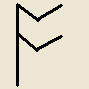 Šťastie
Univerzálna runa, ktorá sa používa trebárs v závere dopisu a pod. Kreslí sa aj na balíčky, vyrýva do bielej sviečky či šperkov, aby nám prinášala šťastie v určitom smere.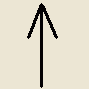 Víťazstvo
Používa sa v sporoch, či už právnych, osobných alebo iných. V prípade, že sa dostaneme do sporu, vyrýva sa do červenej sviečky, prípadne sa napíše červenou farbou na papier a spáli.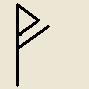 Láska
Tu asi nie je čo dodať - používa so vo všetkých smeroch, keď chceme niečo dosiahnuť v láske (získať ju, udržať a čo je ešte dôležitejšie - dávať ju iným). Farba k nej pripadá smaragdová či ružová a je celkom púopulárna aj v kuchyni, kde sa naznačí do pripravovaného jedla, aby sa doň vložilo čo najviac lásky :-)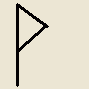 Útecha
Odstraňuje bolesť a prináša úľavu, rozširuje pohodu a navodzuje pocit šťastia. Keď je niekto v depresii alebo je smutný, vyrýva sa do ružovej sviečky. Ale dá sa použiť aj tak, že sa postavíme pred zrkadlo a predstavujeme si, že nás obíma. (alebo si to celé predstavíme).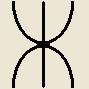 Bohatstvo
Vyrýva či kreslí sa na všetky miesta či predmety, súvisiace obchodom - na peňaženku, mešec, trezor, kreditkartu a podobne. Na bankovky je možné naniesť jemný olej (z pačule, škorice...) a ten by mal zabezpečiť, že sa vám nejaké peniaze aj vrátia.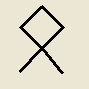 Majetok
Používa sa pri hocijakých materiálnych predmetoch, najčastejšie asi na ich získanie. (Tým nie je myslené, že sme EGOisti. Keď napríklad kupete novú vázu, môžete si trochu pomôcť, aby ste našli práve takú, ktorá sa vám bude páčiť...)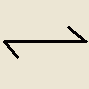 Cesta
Požíva sa samozrejme pri cestovaní - či už pri skutočnom, alebo doposiaľ len vysnívanom. Kreslí sa žltou farbou na papier a predstavujte si pritom samého seba, ako cestujete k svojmu cieľu. Potom omotajte papierik okolo pierka a zhoďte ho z vysokého útesu alebo ho pošlite poštou do zamýšľaného cieľa. Taktiež môžete zapáliť žltú sviecu (pochopiteľne do nej najprv vyryjete runu) a postavíte ju nad obrázok miesta, predstavujúceho váš cieľ.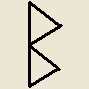 Plodnosť
Táto runa sa používa vo všetkých smeroch, v ktorých sa jedná o niečo kreatívne. Môže ísť samozrejme o sexuálnu oblasť, ale aj o mentálnu oblasť. Používa sa aj vo väčšine kúziel , týkajúcich sa rastu a vývoja.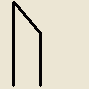 Fyzické zdravie
Využíva sa na zlepšenie či posilnenie zdravia. Runu si predstavujeme pri cvičení a stravovaní a pod.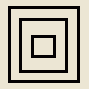 Usporiadanosť
Maľuje sa k udržaniu poriadku v akejkoľvek oblasti - poriadok v živote, poriadok v myšlienkach a pod. Túto runu proste noste pri sebe.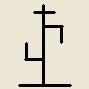 Uzdravenie
Runa zameraná na pomoc chorým. Modrou farbou sa kreslí na lekársky predpis, lieky a pod. Môže sa nosiť aj ako talizman.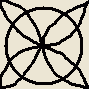 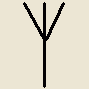 Ocharana
Zložitý znak, ktorým môžeme označiť náš dom, auto či akýkoľvek iný predmet, ktorý si želáme ochraňovať. Vyšitý na oblečení či v podobe amuletu zabezpečuje osobnú ochranu.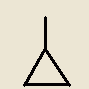 Muž
Používa sa s ostatnými runami k vyjadreniu predmetu kúzla. (S.Cunningham uvádza takýto príklad: "Napríklad, pokiaľ sa prebudím a zdá sa mi, že mám rozutekané myšlienky, môžem za použitia sily nakresliť na papier žltým atramentom túto runu, ktorá bude predstavovať mňa. Potom nakreslím runu usporiadanosti priamo nad runu muža a medzitým si budem prestavovať sám seba, ako tohto stavu dosahujem."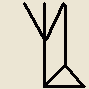 Žena
Využitie ako predtým (t.j s inými runami pri magickej činnosti)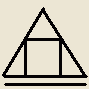 Priateľstvo
Využitie ako predtým (t.j s inými runami pri magickej činnosti)SymbolPopisMajetok: materiálne záležitosti, reálny svetLáska: citové stavy a milostné vsťahy, problémy a vplyvy partnerov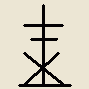 Jed: ohováranie, urážka, negativita, zlé návyky a názoryBohatstvo: peniaze, finančné záujmy, zemestnanie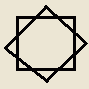 Neusporiadané myšlienky: emočné napätie, iracionalita, zmätok, pochybnostiŹena: ženský vplyv alebo ženaMuž: mužský vplyv alebo muž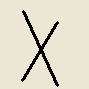 Dar: dedičstvo, povýšenie, výhra; dary akéhokoľvek druhu, obeť, dobrovoľné skutky, sebarozdávanieÚtecha: kľud, potešenie, bezpečie, šťastie, radosť, zmena k lepšiemu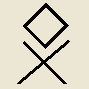 Smrť: koniec hmoty, nový začiatok, počiatok, zmena v každej forme, očistaDomov: vzťahy v rodine, stabilita. Znázornenie samého seba.Vojna: knflikty, hádky, nepriateľstvo, agresia, stretnutie (potýčka?)PondelokMesiacStriebroobchod, sny, krádežUtorokMarsŽelezomanželstvo, vojna, nepriatelia, väzenieStredaMerkurOrtiťdlh, strach, strataŠtvrtokJupiterCínčesť, bohatstvo, odev, želaniePiatokVenušaMeďláska, priateľstvo, cudzinciSobotaSaturnOlovoživot, stavba, doktrína, ochranaNedelaSlnkoZlatošťastie, nádej, peniazeAnjelská abecedaTaktiež známa ako nebeská abeceda, používaná hlavne v ceremoniálnej mágii.MalachimĎalšia abeceda občas prezývaná aj „jazyk mágov“, používaná vtakmer výlučne v ceremoniálnej mágii.Rieka„Prechod cez rieku“ – využívaná v ceremoniálnej mágii a samostatnými čarodejnicami.Seax-wiccaObľúbená abeceda v Sasskej wicci.Thébska abeceda („abeceda čarodejníc“)Často krát využívaná abeceda v čarodejníckych spolkoch, hlavne u Gardneriánov. Abeceda čarodejníc nie je celkom správnym pomenovaním.Uväzovanie uzlovVhodné slová:
Prvým uzlom kúzlo začína
Druhý uzol kúzlo uskutočňuje
Tretí uzol všetko potvrdí
Štvrtým uzlom silu zhromaždím
Piatym uzlom kúzlo ožije
Šiestym uzlom kúzlo upevním
Siedmym uzlom udalosti okorením
Ôsmy uzol bude Osud
Deviaty uzol mi dá, čo je mojeMenoMenoMenoMenoVplyvVlastnostiVlastnostibežné (česky)bežné (slovensky)odbornésaskénebeské telesofyzickémagickéČernohlávek(obecný)Čiernohlávok obyčajnýPrunela vulgarisCaith un nos (jazvy noci)Mesiaclieči krk a mandle, uzdravuje ranylieči;napomáha sebavedomiuČesnek(medvědí)Cesnak medvedíAllium ursinumGarleg (cesnak)Slnkoliečo stratu chuti k jelu, zažívacie problémyochrana, bráni proti zlu, očista, liečenieDěhel lesníAngelika lesnáAngelica sylvestrisLlysiau`r qwrid (červená bylina)Mesiaczažívacie problémyočista, liečenieDivizna(malokvětá)  Divozel malokvetýVerbascum thapsusClust y fuch(kozie ucho)Slnkolieči kašeľ, zimnicu a bolesti uší; placky lieči ranyzvyšuje duševné vedomie a vízie;používa sa k výrobe čarovných sviečokDobromysl(obecná)  Pamajorán obyčajnýOriganum vulgareMintys y creigiau (mäta skalná)SlnkoLieči kašeľ, črevné problémyšťastie, uľavuje pri depresiiDrchnička (rolní)Drchnička roľnáAnagallis arvensisLysiau`r cryman (srpovitá rastlina)Slnkojedovatá; ako barometer a hodinyrozptyluje melanchóliu (tzv. nositeľ smiechu)HyacintHyacintHyacinthus non-scriptaClych z eos (slávičí zvon)Mesiaczvonka; lieči výronvernosť, skromnosť, pravdaJetel (plazivý)Ďatelina plaziváTrifolium repensMeillionen (biely trojlístok)Slnkona koži zvyšuje citlivosťobohacuje predstavivosť; zvyšuje duševnú siluJmelí(bíle/listnáčové) Imelo bieleViscum albumUchelwydd (najvyššia z bylín)Slnkolieči vysoký krvný tlak, artritídu, zmierňuje menštruačný cyklusnie je naozajstnou kvetinou, ale všemocnou druidskou bylinouKerblík (lesní)  Trebuľka lesnáAnthriscus sylvestrisTroes dryw (žabia noha)Slnkozvyšuje energiukľud a cityKopretina(řimbaba)Králik rimbabaTanacetum partheniumWermod wen (biely "pelyněk")Mesiaclieči bolesť hlavy; reguluje menštruáciunesmrteľnosť, láskaKrtičník(uzlovitý)Krtičník hľuznatýScrophularia nodosaMeddyges ddu (čierny liek)Mesiaclieči bolesť v krku a zubovochrana šťastia, írska "kráľovná bylín"Karbinec(evropský)Karbinec európskyLycopus europaeusLlysiau`r sipsiwn (cigánska bylina)Slnkodáva silné čierne farbivo; lieči srdce, nervové poruchyliečba; relaxáci, veštenie a jasnovidectvoKosatec (žlutý)Kosatec žltýIris pseudacorusEnfys (dúha)Mesiacužíva sa z vonka k liečbe podráždenej kožiočista; vyvoláva múdrosť a odvahuKozlík (lékařský)Valeriána lekárskaValeriana officinalisGwell na`r aur (nad zlato)Mesiacmierne sedatívum, lieči nespavosť a poruchy nervovočista, kľud, vyrovnanosť, meditáciaKomonice(lékařská)Komonica lekárskaMelilotus officinalisMely ceirw (medová čerešňa)Slnkolieči bolesť hlavy, antiseptickáochranaLevandule(lékařská)Levanduľa lekárska (úzkolistá)Lavandula angustifoliaLafant (levanduľa)Mesiaclieči migrénu, vyčerpanie a nervové poruchyvyvoláva lásku, mier radosť a liečiMaceška (violka trojbarevná)Fialka trojfarebná (sirôtka)Viola tricolorTrilliw (maceška)Mesiacmierne jedovatá; lieči kožné choroby; dýchacie problémyláska a cit; napomáha jasnovideckým schopnostiamMák (velšský)Meconopsis cambricaLlysiau cwsg (bylina spánku)Mesiacjedovatá; používa sa k liečbe kožných chorôbplodnosť, spánok, odpočinok, meditáciaMáta polej  Mäta siváMentha pulegiumBrymllys (mäta)Mesiacjedovatá; vonkajšie použitie proti blchámk vešteniu a zaostrniu zmyslovMátaMentha sauveolensMintys (mäta)Mesiaclieči žalúdočné problémy a nevoľnosť; antiseptickáochrana zdravia; najsvätejšia dridská bylinaMateří douška(tymián)  Materina dúška (tymiánová)Thymus vulgarisGruwlys (královský vřes)Mesiaclieči zažívacie problémy, kašel a zápal priedušiek; výplach ústnej dutinyočista; pomáha pri pozeraní do iných svetovMařinka (vonná)Marinka voňavá (Lipkavec voňavý)Galium odoratumLlysiau`r eryr (orlia rastlina)Mesiaclieči choroby krvného obehuočista; pomáha pri jasnovidectveMěsíček(lékařský)Nechtík lekárskyCalendula officinalisAur y gors (bahenné zlato)Slnkoantispetické, protihubové; lieči rezné rany; používa sa pri výplachu ústpodporuje veštecké sny; zvyšuje lásku a vášeňMochna(bahenní)Nátržník bahennýpotentilla palustrisPumbys (päťlístok)Mesiaclieči vredy v dutine ústnej a bolesť v krkuochrana a očista; láska a múdrosťNarcis žlutýNarcis žltýNarcissua pseudonarcissusGwaew`r brenin (kráľova krv)Slnkocibuľka je omamná; užíva sa z vonka k zmenšeniu odtokovzvyšuje sebaústu; viaže vernosť a láskuNáprstníkčervený  Náprstník červenýDigitalis puprpureaMenyg yr ellyll (ďiablova rukavica)Mesiacjedovatá; nepoužívaťveľmi silné magnetické vlastnostiOstropes trubil (skotský bodlák)Ostropes obyčajnýOnopordon acanthiumYsgall (bodliak)Slnkolieči nervové poruchyochrana; vitalita; zvyšuje libidoOžanka (čpavá)Hrdobarka cesnakováTeucrium scorodoniaSage qwylt (divoká šalvia)Mesiaclieči prechladnutie, nosné infekciemúdrosť, nesmrteľnosťPelyněk černobýlPalina obyčajnáArtemisia vulgarisLLwydlys (šedá bylina)Mesiacreguľuje menštruáciu; lieči stratu chuti k jedluprináša veštecké sny, napomáha vešteniuPelyněk (pravý)  Palina praváArtemisia absinthiumChwerwlys (horúca bylina)Mesiaclieči stratu chuti k jedlu, zažívacie problémy a horúčkyzvyšuje duševnú siluPodběl (obecný)Podbeľ obyčajnýTussiago far faraCarn y ebol (žriebäcie kopýtko)Mesiaclieči kašeľprináša lásku a mierPomněnka (rolní)Nezábudka roľnáMyosotis arevensisLlys cariad (sladká bylinka)Mesiacz vonka; pôsobí očistneláska, zlepšuje pamäťPrvosenka jarníPrvosienka jarnáPrimula verisLlysiau`r parlys (bylina ochromenia)Slnkoz vonka; pôsobí ako mierne lokálne anestetikumochrana; liečba, mladistvá energiaPryskyřník(prudký) Iskerník prudkýRanunculus acrisBlodau y menyn (žltá kvetina)Slnkojedovatá; údajne liečila morzvyšuje sebavedomiePtačinec(žabinec)Hviezdica prostrednáStellaria mediaGwlyddMesiacuzdravuje kašeľ a lieči ranyláska a vzťahyRozrazil(potoční)Veronika potočnáVeronika beccabungaLlysiau Taliesin (Taliesinina bylina)Mesiaczmierňuje otok, lieči infekcie krku a ústochrana; zlepšuje jasnovidecké schopnostiRulík (zlomocný)Ľuľkovec zlomocnýAtropa bella-donaLlewg yr iar (slipky z nej omdlievajú)Mesiacjedovatý; nepoužívaťveľmi silné magické schopnostiRúže (šípková)Ruža šípováRosa caninaRhosyn y berth (cenná ruža)Mesiacužíva sa ako všeobecný životabudič a posiľňujúci liekuzdravovanie, láskaŘebříček(obecný)Myší chvost obyčajnýAchillea millefoliumLlysiau`r qwaedlif (bylina krvi)Mesiaczažívacie tonikum, lieči prechladnutie a chrípkuodpočinok, láska; zvyšuje príťažlivosťŘebříček(bertrám)Myší chvost bertrámAchillea ptarmicaTafos yr wydd (husí jazyk)Mesiaclieči bolesti zubov, čistí hlavu, odtraňuje únavuzvyšuje sexuálnu energiu a príťažlivosťŘeřišnice(kohoutek)Žerušnica lúčnaCardamine pratensisBlodyn llaeth (mliečna kvetina)Mesiacpodáva sa ako zažívací prostriedokplodnosť, vášeň, sexuálna energiaSasanka (hajní) Veternica hájnaAnemore nemorosaBlody y gwynt (veterná kvetina)Mesiacplacky lieča zmohnuté svalyliečba, ochrana, úprimnosťSedmikráskachudobka Sedmokráska obyčajnáBellis perenisLlygad y dydd (oko dňa)Slnkolieči "namoženie" a modrinyochrana; viaže oddanosťSmetankalékařskáPúpava lekárskaTaraxum officinaleDant y llew (leví zub)Slnkolieči žltačku a kašeľ; čistí krvomladzovanie; zvyšuje duševné schopnosti; očisťujeSporýš(lékařský)Železník obyčajnýVerbena officinalisLlys hudol (čarodejova rastlina)Mesiacvlasové tonikum, afrodiziakumpodporuje kúzla, zvyšuje vitalituŠišák(vroubkovaný)Šišak vrúbkovanýScrutellaria galericulataGrass Duw (Božia milosť)Slnkosilný prostriedok na nervysila, sexuálna potenciaŠžavel (kyselý)Kyslička obyčajnáOxalis acetosellaSuran y cwn (psia kyselina)Mesiaclieči pečeň, ľadviny a rezné ranyuzdravovanie; nosí šťastieŠtírovník rúžkatý Ľadenec rožkatýLotus cornicularisTraed yr Oen (jahňačia noha)Slnkoplacky liečia podrinysexuálna potenciaTřezalka(tečkovaná)Ľubovník bodkovanýHypericum perforatumY gantwll fawr (listy s veľkými dierami)Slnkolieči depresiu, rany, výrony a modrinyodháňa zlo; dôležitá liečivkaTužebník(jilmový) Túžobník brestovýFilipendula ulmariaBrenhines y waun (kráľovná lúk)Mesiaclieči chrípku, bolesť hlavy a žalúdočné vredyláska, povzbudzuje z depresieViolka (vonná)Fialka voňaváViola odorataCrinllys (fialka)Mesiacantiseptikum; používa sa v parfumérii; lieči bolesť ušíochrana, pokoj, zdravieVltod (obecný) Horčinka obyčajnáPolygala vulgarisLlaethlys (mliečna bylina)Mesiacčistí krvzdravie, dlhovekosť, nesmrteľnosťVlaštovičník(větší) Lastovičník väčšíChelidonium majusLlym u llygaid (bystré oko)Slnkojedovatá; lieči kurie oká a bradaviceprináša radosť, lieči depresieVratič (obecný)Vratič obyčajnýTanacetum vulgareTansi (vratič)Slnkona výplach úst a očné kvapkyveštenie; zvyšuje duševnú silu a dlhovekosťZemědým(lékařský)Zemedym lekárskyFumaria officinalisMwg y ddaear (dym zeme)Mesiacantiseptikumčistenie a očistaZimolez(popínavý)ZimolezLonicera periclymenumGwyddfid (kozí list)Mesiaclieči bolesti hlavy a kašeľzvyšuje duševné schopnostiMenoMenoMenoMenoVplyvVlastnostiVlastnostibežné (česky)bežné (slovensky)odbornésaskénebeské telesofyzickémagickéBez (černý)Sambucus nigraYsgawenSlnkona sennú nádchu, nachladnutie a horúčky, preháňadlopomáha rozvíjať vôľuBřečtan(popínavý)Hedera helixEiddewMesiacjedovatýženský princíp pre rovnováhu k mužskémuBříza (bělokorá)Betula pendulaBedwenMesiacantibakteriálny; lieči choroby ladvín a pečeneochrana; vzýva všetky ženské vplyvyBuk (lesní)Fygus sylvaticaFfywyddenSlnkopoužíva sa z vonka na boľavé kĺbyliečba; zvyšuje sexuálnu potenciuCesmína(ostrolistá)Ilex aquifoliumCelyneneSlnkopoužíva sa z vonka k liečbe pomliaždenínmužská rovnováha v ženskej cesmíneDub (letní)Qurcus roburDerwenSlnkoantiseptikum; zabraňuje krvácaniu; lieči rany a popáleninyhojnosť, plodnosť, dlhovekosť, podporuje sexuálnu potenciuJabloň (planá)Malus dysyphylaAfalSlnkozažívacie problémyláska, liečbaJasan (ztepilý)Fraxinus excelsiorUnnenSlnkoreumatizmus a choroby ladvínliečba, ochranaJedle (bělokorá)Abies albaFlynidwydden arianMesiacreumatické bolesti a otokyočista, liečenieJeřáb (obecný)Sorbus aucupariaCardinenMesiaclieči detskú múčnivku (?) antisept. kloktadloochrana, liečba, zvyšuje duševné schopnostiJilm (vysoký)Ulmus proceraLlwyfenSlnkolieči bolesti kĺbovvedomosti a pozanieHloh(jednoblizný)Crataegus monogynaDraenen wen (biely tŕň)Slnkolieči srdcové a nervové chorobyplodnosť, ochrana pred zlými vplyvmiLíska (obecná)Corylus avellanaCollenSlnkolieči bolesti svalov a modrinymúdrosť, inšpirácia, múzyOlše (lepkavá)Alnus glutinosaGwernenMesiacpoužíva sa k liečeniu otokov (používa sa z vonka)uzdravovanie, ochranaOstružiníkRubus fruticosusMwyarenMesiacna ústne a krčné infekcie, výplachliečva, vzýva ženské vplyvyVřes (obecný)Calluna vulgarisGrugMesiacantiseptikum, sedatívum, močopudnévášeň, loajalita, šťastieTis (červený)Taxus baccataYwenSlnkozvyšuje citlivosť na dotyk; jedovatýstabilita; veštenie, jasnozrivosťTopol (bílý)Populus albaPoplysen gwynSlnkolieči poruchy krvného obehukontakt s inými svetmiVrba (bíla)Salix albaHelygenMesiactíši zápaliochrana, liečba